Пояснительная записка к отчёту об исполнениибюджета города Ханты-Мансийска за 2014 год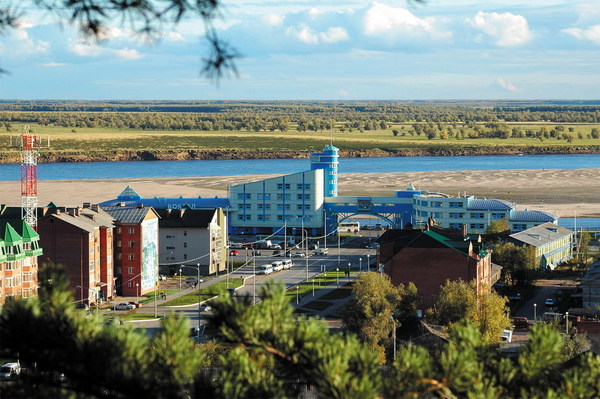 ДоходыФормирование доходной базы бюджета  города Ханты-Мансийска на 2014 год и плановый период 2015 - 2016 годов осуществлялось на основе действующего федерального, регионального  бюджетного и налогового законодательства,  с учетом нормативно - правовых требований Бюджетного и Налогового Кодексов Российской Федерации, нормативно – правовых актов Ханты-Мансийского автономного округа-Югры,  муниципальных правовых актов,  изменений и дополнений к ним. В 2014 году в бюджет города Ханты-Мансийска поступили доходы в сумме 6 622 101,0 тыс. рублей, при уточнённом плане на 2014 год в сумме   6 647 122,7 тыс. рублей годовые плановые назначения исполнены на 99,6%. За отчетный период собственные доходы бюджета города сложились из:- налоговые доходы - 2 789 276,2 тыс.  рублей, их удельный вес в структуре доходов бюджета составил 42%;- неналоговые доходы – 328 686,6  тыс. рублей занимающих в структуре бюджета 5%;- безвозмездные поступления – 3 504 138,2 млн. рублей, в том числе возврат остатков субсидий, субвенций и иных межбюджетных трансфертов в сумме   -41 287,9 тыс. рублей, удельный вес в структуре доходов бюджета составил 53%.                                2013 год                          2014 год Структура доходов бюджета города в 2013 и в 2014 годахЗначительных изменений в структуре доходов бюджета города 2014 года по сравнению с 2013 годом не произошло, тем не менее, следует отметить рост доли безвозмездных поступлений.Доходы  бюджета города Ханты-Мансийска за 2014 год (тыс. рублей)Налоговые доходыНалоговые доходы за отчетный период поступили в сумме  2 789 276,2 тыс. рублей, что составило 100,2% исполнения  уточнённого плана на 2014 год. В структуре налоговых доходов 81,9% приходится на поступления налога на доходы физических лиц, в 2014 году налог поступил в сумме 2 284 424,7 тыс. рублей (100,8% от годового плана). По отношению к 2013 году наблюдается снижение поступлений налога на доходы физических лиц  на  394 165,2 тыс. рублей или на 14,7%. Снижение поступлений объясняется уменьшением в 2014 году норматива отчислений от налога на доходы физических лиц, собранного на территории города, по сравнению с 2013 годом с 60,5% до 47,7%.                                                                                                          Согласно решению Думы города Ханты-Мансийска от 30 сентября 2013 года  № 420-V РД «О согласовании  полной замены дотаций из регионального фонда финансовой поддержки  поселений и из регионального фонда финансовой поддержки муниципальных районов (городских округов) дополнительными нормативами отчислений от налога на доходы физических лиц на 2014 год и плановый период 2015 и 2016 годов» дотация была заменена на дополнительный норматив отчислений налога на доходы физических лиц в объёме 9,2%.  В результате согласия муниципального образования на замену дотации дополнительным нормативом отчисления налога на доходы физических лиц в доход бюджета города в 2014 году поступили дополнительные доходы в сумме 439 210,7 тыс. руб.Налоги на товары (работы, услуги) реализуемые на территории Российской Федерации поступили в сумме 33 087,4 тыс. рублей, что составляет 80,1% от плана на 2014 год. Акцизы по подакцизным товарам (продукции), производимым на территории Российской Федерации поступают в бюджет города начиная с 01 января 2014 года. В структуре налоговых доходов бюджета города акцизы составляют 1,2%.Плановые назначения по поступлению налогов на совокупный доход, входящих в структуру налоговых доходов, исполнены на 97,7 %, при плане 368 303,8 тыс. рублей  поступило 359 898,5  тыс. рублей, в том числе по налогам:- налоги, взимаемые в связи с  применением упрощенной системы налогообложения при плане 243 418,0 тыс. рублей поступили в размере  237 371,4 тыс. рублей, что составляет 97,5% от плана на 2014 год, по отношению к 2013 году отмечен рост поступления данного налога на 1,8%; - единый налог на вмененный доход для отдельных видов деятельности при плане 116 509,6 тыс. рублей поступил в сумме 114 034,1 тыс. рублей, что составляет 97,9 % от плана на 2014 год, по отношению к 2013 году отмечено увеличение поступления данного налога на  1,7%;- единый сельскохозяйственный налог при плане 246,8 тыс. рублей поступил в размере 245,0 тыс. рублей, что составляет 99,3% от плана на 2014 год, по отношению к 2013 году отмечено увеличение поступлений данного налога на 6,2%;- налог, взимаемый в связи с применением патентной системы налогообложения при плане 8 129,4 тыс. рублей поступил в сумме 8 248,0 тыс. рублей, что составляет 101,5 % от плана на 2014 год, по отношению к 2013 году отмечено увеличение поступлений данного налога на 3 478,3 тыс. рублей или на 72,9%, за счет увеличения количества налогоплательщиков, перешедших с ЕНВД.Плановые назначения поступления налогов на имущество, входящих в структуру налоговых доходов исполнены на 102,1%,  при плане  84 705,9 тыс. рублей, поступило 86 473,7 тыс. рублей, в том числе по налогам:- налог на имущество физических лиц при плане 13 024,0 тыс. рублей поступил в размере  13 543,3 тыс. рублей,  что составляет 104,0% от  плана на 2014 год, по отношению к 2013 году поступления данного налога составили 99,0%;- земельный налог при плане 71 681,9 тыс. рублей поступил в размере 72 930,4 тыс. рублей, что составляет 101,7 % от плана на 2014 год, по отношению к 2013 году отмечено снижение поступлений данного налога на  35,2% или на 39 535,4 тыс. рублей, в связи с передачей земельных участков КУ ХМАО-Югры «УКС», находящихся в бессрочном пользовании, в оперативное управление субъекту РФ после завершения строительства, а также произведенными возвратами переплаты земельного налога ряду налогоплательщиков.- транспортный налог, поступивший в бюджет города в 2013 году в сумме 137 206,7 тыс. рублей, с 1 января 2014 года в бюджет города не поступает. Государственная пошлина поступила в бюджет города Ханты-Мансийска в размере 25 371,8 тыс. рублей, при плане 23 827,0 тыс. рублей,  что составляет 106,5% исполнения  плана на 2014 год,  по отношению к 2013 году отмечен рост поступлений на 14,3% или на 3 183,5 тыс. рублей, за счет увеличения числа лиц, обратившихся в лицензирующий орган с заявлениями о выдачи, переоформлении и продления срока действия лицензии на розничную продажу алкогольной продукции, а также  поступлений государственной пошлины за выдачу разрешения на установку рекламной конструкции.Неналоговые доходы Неналоговые доходы на 1 января 2015 года поступили в сумме 328 686,6 тыс. рублей. Плановые назначения 2014 года исполнены на 103,9%. В структуре собственных доходов неналоговые доходы составили 10,5%. Доходы от использования имущества, находящегося в муниципальной собственности  поступили в размере 143 046,3 тыс. рублей, что составляет 99,7% от планового назначения на 2014 год. В структуре неналоговых доходов поступления от использования имущества составили 43,5 %. По отношению к прошлому году по данным доходам отмечен рост поступлений на 64,7%.  Увеличение поступлений в 2014 году связано с увеличением процента поступлений от аренды земельных участков в городской бюджет с 80% до 100%, увеличением поступлений от   проведенных аукционов по продаже права аренды земельных участков, увеличением поступлений от перечисления части прибыли муниципальных предприятий,  поступлением авансовых платежей за 1 квартал 2015 года.Платежи за пользование  природными ресурсами поступили в сумме 5 501,6 тыс. рублей. Плановые назначения 2014 года исполнены на 97,5%. В структуре неналоговых доходов данные платежи составили 1,7%. По отношению к прошлому году по данным доходам отмечен рост поступлений на 12,9%  за счет поступлений в бюджет города  доплаты за 2012-2013 годы за негативное воздействие на окружающую среду по решению арбитражных судов.Поступления доходов от оказания платных услуг и компенсации затрат государства составили  20 501,3 тыс. рублей. Плановые назначения 2014 года исполнены на 99,8%. В структуре неналоговых доходов составляют 6,2 %. Поступления 2014 года на 14 670,2 тыс. рублей больше поступлений 2013 года, рост поступлений произошел за счет поступлений в 2014 году средств родителей за проезд детей в оздоровительный лагерь Болгарии в размере 11 007,2 тыс. рублей ( в 2013 году – 4900 тыс. руб.), также в доход бюджета города Ханты-Мансийска поступил возврат земельного налога в размере 7 282,3 тыс. рублей по МБОУ ДОД "СДЮСШОР".Доходы от продажи материальных и нематериальных активов поступили в сумме 65 469,4 тыс. рублей, что составило 128,4% от установленного плана на 2014 год. В структуре неналоговых доходов данные доходы составляют 19,9%. По сравнению с 2013 годом произошло снижение поступлений на 28,2% в связи с тем, что в 2013 году поступили доходы от продажи: ОАО "Книги" в сумме 19 577 тыс. рублей, помещения по ул. Геологов 11 в сумме 3 250 тыс. рублей, проектной документации на сумму 1 647 тыс. рублей.                     В 2014 году поступления от штрафов, санкций, возмещению ущерба составили 88 348,6 тыс. рублей, что составило 95,7 % от установленного плана на 2014 год, в структуре  неналоговых доходов поступления штрафов составляет 26,9 %. По отношению к 2013 году поступления 2014 года остались практически на том же уровне и составили 99,7%.Прочие неналоговые доходы в 2014 году поступили в сумме 5 819,3 тыс. рублей, плановые назначения на 2014 год исполнены на 174,7%. В структуре неналоговых доходов прочие неналоговые доходы составили 1,8%. Безвозмездные поступленияБезвозмездные поступления в бюджет города Ханты-Мансийска  в 2014 году составили 3 504 138,2 тыс. рублей, уточнённый годовой план выполнен на 98,8%. В 2013 году объём безвозмездных поступлений составил 3 366 711,4 тыс. рублей, тем самым поступления 2014 года на 4,1% выше поступлений предыдущего года.16 % в структуре безвозмездных поступлений составляют дотации бюджету города в сумме 560 548,7 тыс. рублей из бюджета Ханты-Мансийского автономного округа - Югры, в том числе:- дотация на поддержку мер по обеспечению сбалансированности бюджетов в сумме 57 991,4 тыс. рублей;- дотация за достижение наиболее высоких показателей качества организации и осуществление бюджетного процесса в муниципальных образованиях автономного округа в сумме 3 884,0 тыс. рублей;- дотация на развитие общественной инфраструктуры и реализацию приоритетных направлений развития муниципальных образований в сумме 43 217,0 тыс. рублей;- дотация на поощрение достижений наилучших показателей деятельности органов местного самоуправления в сумме 5 456,3тыс. рублей;- дотация городу Ханты-Мансийску на осуществление функций административного центра Ханты-Мансийского автономного округа - Югры на 2014-2016 годы в сумме 450 000,0 тыс. рублей.55 % безвозмездных поступлений составляют субвенции из регионального фонда компенсаций на 2014 год в сумме 1 953 566,6  тыс. рублей.29 % безвозмездных поступлений составляют субсидии из регионального фонда софинансирования социальных расходов в сумме 1 016 441,5 тыс. рублей.Иные межбюджетные трансферты за отчетный период поступили в размере 14 869,3 тыс. рублей.Возврат остатков субсидий, субвенций и иных межбюджетных трансфертов осуществлен в размере -41 287,9 тыс. рублей.Источники внутреннего финансирования дефицита бюджетаБюджет города Ханты-Мансийска исполнен с дефицитом в сумме  568 851,8 тыс. рублей. Источниками финансирования дефицита бюджета города Ханты-Мансийска  стали:- кредит коммерческого банка в сумме 180 000,0 тыс. рублей;- кредит, полученный	из бюджета ХМАО-Югры в сумме 50 000,0 тыс. рублей;- средства, поступившие в погашение ранее выданных кредитов в сумме 636,5 тыс. рублей (ОАО Птицефабрика Югорская);- возврат прочих бюджетных кредитов (ссуд), предоставленных внутри страны в сумме 359,4 тыс. рублей;- изменения остатков средств на счетах по учету бюджета в сумме 337 855,9 тыс. рублей. Остатки средств на  счёте по учёту средств бюджета города составляли:на 01.01.2014 – 482 313,5 тыс. рублей.на 01.01.2015 – 144 457,6 тыс. рублей.Расходы      В 2014 году объем расходов бюджета города Ханты-Мансийска при плане 7 384 535,8 тыс. рублей исполнен в сумме 7 190 952,8 тыс. рублей или на 97 % от  плановых назначений.          В 2013 году расходы бюджета города сложились в сумме  7 010 043,2 тыс. рублей, таким образом расходы  2015 года на 5% превышают расходы предыдущего финансового года (+374 492,6 тыс. рублей) Структура расходов по разделам бюджетной классификации за 2014 год:     (тыс. руб.) Наибольший объем средств из бюджета города Ханты-Мансийска за  2014 год направлен на финансирование образования – 3 051 483,3 тыс. рублей (42,4% в структуре расходов бюджета), общегосударственные вопросы – 656 569,7 тыс. рублей (9,1 % в структуре расходов бюджета),    на национальную экономику – 996 044,1 тыс. рублей (13,9 % в структуре расходов бюджета), жилищно-коммунальное хозяйство –1 613 052,0 тыс. рублей (22,5 % в структуре расходов бюджета).    В отраслевом разрезе почти  у всех главных распорядителей, получателей бюджетных средств, высокий уровень освоения ассигнований плана за  2014 год (свыше 90%):(тыс. рублей)Общегосударственные вопросыРасходы по разделу  0100 «Общегосударственные вопросы» характеризуются следующими показателями:Анализ произведенных расходов по разделу «Общегосударственные вопросы»Анализ показателей содержания органов местного самоуправления по разделу «Общегосударственные вопросы»Всего в органах местного самоуправления на конец отчетного года  количество учреждений - 9, фактическая численность - 322 ед. при уточненном плане 347 ед., среднегодовая фактическая численность - 325 ед. Из них - по пяти  учреждениям органов местного самоуправления расходы предусмотрены по другим разделам бюджетной классификации, это: Департамент городского хозяйства, Департамент градостроительства и архитектуры (подраздел 0412 «Другие вопросы в области национальной экономики»), Департамент образования (подраздел 0709 «Другие вопросы в области образования»), Управление опеки и попечительства (подраздел 1006 «Другие вопросы в области социальной политики»),  Управление по физической культуре, спорту, молодежной политике и туризму (подраздел 1105 «Другие вопросы в области физической культуры и спорта».По данному разделу отражены расходы на реализацию следующих муниципальных программ и непрограммных направлений деятельности:- Муниципальная программа "Профилактика правонарушений в сфере обеспечения общественной безопасности и правопорядка в городе Ханты-Мансийске" на 2014-2020 годы. Расходы по данной программе составили 2959,7 тыс. рублей, при уточненном плане 3071,0 тыс. рублей, что составило 96,4 % исполнения;- Муниципальная программа "Развитие физической культуры и спорта в городе Ханты-Мансийске на 2014-2020 годы". Расходы по данной программе составили 1115,8 тыс. рублей, при уточненном плане 1116,0 тыс. рублей, что составило 100 % исполнения;- Муниципальная  программа  «Развитие культуры в  городе Ханты-Мансийске на  2014 – 2016 годы». Расходы по данной программе составили 38,3 тыс. рублей, при уточненном плане 88,3 тыс. рублей, что составило 44,3 % исполнения;- Муниципальная программа "Развитие образования в городе Ханты-Мансийске на 2014-2016 годы". Расходы по данной программе составили 1761,9 тыс. рублей, при уточненном плане 1761,9 тыс. рублей, что составило 100 % исполнения;- Муниципальная программа "Развитие муниципальной службы в городе Ханты-Мансийске на 2014-2016 годы". Расходы по данной программе составили 1881,8 тыс. рублей, при уточненном плане 1909,3 тыс. рублей, что составило 98,6 % исполнения;- Муниципальная программа «Основные направления развития в области управления и распоряжения муниципальной собственностью города Ханты-Мансийска  на 2014 - 2016 годы».   Расходы по данной программе составили 149311,7 тыс. рублей, при уточненном плане 151152,8 тыс. рублей, что составило 98,8 % исполнения;- Муниципальная программа «Развитие жилищного и дорожного хозяйства, благоустройство города Ханты-Мансийска на 2014 – 2020 годы». Расходы по данной программе составили 3351,7 тыс. рублей, при уточненном плане 3407,0 тыс. рублей, что составило 98,4 % исполнения;- Муниципальная программа "Осуществление городом Ханты-Мансийском функций административного центра Ханты-Мансийского автономного округа - Югры" на 2014-2016 годы. Расходы по данной программе составили 3663,9 тыс. рублей, при уточненном плане 3665,0 тыс. рублей, что составило 100 % исполнения;- Муниципальная программа "Управление муниципальными финансами города Ханты-Мансийска на 2014-2020 годы". Расходы по данной программе составили 56149,3 тыс. рублей, при уточненном плане 56149,4 тыс. рублей, что составило 100 % исполнения;- Муниципальная программа "Обеспечение градостроительной деятельности на территории города Ханты-Мансийска" на 2013 -2015 годы. Расходы по данной программе составили 3432,3 тыс. рублей, при уточненном плане 3445 тыс. рублей, что составило 100 % исполнения;- Непрограммные расходы составили 432903,3 тыс.рублей, при уточненном плане 476979,8 тыс. рублей, что составило 90,8 % исполнения:Обеспечение деятельности Думы города составляет 73006,5 тыс.рублей, при уточненном плане 71394,5 тыс. рублей, что составило 97,8 % исполнения;Обеспечение деятельности Счетной палаты города составляет 7252,2 тыс.рублей, при уточненном плане 7442 тыс. рублей, что составило 97,4 % исполнения;Обеспечение деятельности Администрации города составляет 346267,4 тыс.рублей, при уточненном плане 386540,7 тыс. рублей, что составило 89,6 % исполнения;Межбюджетные трансферты  предоставляемые из бюджетов иных уровней на обеспечение государственных полномочий вне рамок государственных программ составили 7989,2 тыс.рублей, при уточненном плане 9392,5 тыс. рублей, что составило 89,6 % исполнения: 1) Субвенции на осуществление полномочий по составлению (изменению) списков кандидатов в присяжные заседатели федеральных судов общей юрисдикции в Российской Федерации в рамках подпрограммы "Профилактика правонарушений" государственной программы"Обеспечение прав и законных интересов населения Ханты-Мансийского автономного округа-Югры в отдельных сферах жизнедеятельности в 2014-2020 годах",федеральный бюджет составили 6,4 тыс.рублей, при уточненном плане 52,2 тыс. рублей, что составило 12,3 % исполнения;2) Субвенции на осуществление полномочий в области оборота этилового спирта, алкогольной и спиртосодержащей продукции составили 1221,5  тыс.рублей, при уточненном плане 1484,8 тыс. рублей, что составило 82,3 % исполнения;3) Субвенции на осуществление отдельных государственных полномочий по образованию и организации деятельности комиссий по делам несовершеннолетних и защите их прав составили 6761,3 тыс.рублей, при уточненном плане 7855,5 тыс. рублей, что составило 85,7 % исполнения.Национальная безопасность и правоохранительная деятельностьБюджетные ассигнования по разделу характеризуются следующими показателями:Анализ показателей раздела «Национальная безопасность и правоохранительная деятельность» Расходы бюджета  города  на национальную безопасность и правоохранительную деятельность на 2014 год определены в объеме 110645,8 тыс. рублей, исполнено – 108331,5 тыс. рублей, что составляет 98% исполнения  к уточненному плану 2014 года.  В целом по разделу отражены средства, направленные на  осуществление федеральных полномочий по государственной регистрации актов гражданского состояния, защиту населения и территорий от чрезвычайных ситуаций природного и техногенного характера, гражданскую оборону. Бюджетные ассигнования по данному разделу направлены на финансирование 1 муниципального казенного учреждения «Управление по делам гражданской обороны, чрезвычайных ситуаций и обеспечению пожарной безопасности» и отдела осуществляющего федеральные полномочия по государственной регистрации актов гражданского состояния.По данному разделу отражены расходы на реализацию следующих муниципальных программ и непрограммных направлений деятельности:- Муниципальная программа "Защита населения и территории города Ханты-Мансийска от чрезвычайных ситуаций, совершенствование гражданской обороны и обеспечение пожарной безопасности" на 2010-2014 годы. Расходы по данной программе составили 71127,0 тыс. рублей, при уточненном плане 72753,0 тыс. рублей, что составило 97,8 % исполнения;- Муниципальная программа "Профилактика правонарушений в сфере обеспечения общественной безопасности и правопорядка в городе Ханты-Мансийске" на 2014-2020 годы. Расходы по данной программе составили 18895,6 тыс. рублей, при уточненном плане 19060,2 тыс. рублей, что составило 99,1 % исполнения;- Муниципальная программа «Основные направления развития в области управления и распоряжения муниципальной собственностью города Ханты-Мансийска  на 2014 - 2016 годы».  Расходы по данной программе составили 5646,8 тыс. рублей, при уточненном плане 5464,9 тыс. рублей, что составило 100 % исполнения;- Муниципальная программа «Развитие жилищно-коммунального комплекса  и повышение энергетической эффективности  в городе  Ханты-Мансийске  на 2014 – 2020 годы». Расходы по данной программе составили 2070,0 тыс. рублей, при уточненном плане 2070,0 тыс. рублей, что составило 100 % исполнения;- Муниципальная программа "Осуществление городом Ханты-Мансийском функций административного центра Ханты-Мансийского автономного округа - Югры" на 2014-2016 годы. Расходы по данной программе составили 1579,0 тыс. рублей, при уточненном плане 1579,0 тыс. рублей, что составило 100 % исполнения;- Межбюджетные трансферты  предоставляемые из бюджетов иных уровней на обеспечение государственных полномочий вне рамок государственных программ составили:Субвенции на осуществление  полномочий по государственной регистрации актов гражданского состояния в рамках подпрограммы "Профилактика правонарушений " государственной программы "Обеспечение прав и законных интересов населения Ханты-Мансийского автономного округа-Югры в отдельных сферах жизнедеятельности в 2014-2020 годах", за счет средств федерального бюджета расходы составили 7497 тыс. рублей, при уточненном плане 7786,8 тыс. рублей, что составило 96,3 % исполнения;Субвенции на осуществление  полномочий по государственной регистрации актов гражданского состояния в рамках подпрограммы "Профилактика правонарушений " государственной программы "Обеспечение прав и законных интересов населения Ханты-Мансийского автономного округа-Югры в отдельных сферах жизнедеятельности в 2014-2020 годах", за счет средств бюджета автономного округа расходы составили 1503,7 тыс. рублей, при уточненном плане 1664,7 тыс. рублей, что составило 90,3 % исполнения; Национальная экономикаРаздел «Национальная экономика» аккумулирует расходы, связанные с руководством, управлением, оказанием услуг, а также предоставлением государственной (муниципальной) поддержки в целях развития национальной экономики.  Анализ показателей раздела «Национальная экономика»Расходы бюджета  города  на национальную экономику на 2014 год определены в объеме 1 004 643,3 тыс. рублей, исполнено – 996 044,2 тыс. рублей, что составляет 99,1% исполнения  к уточненному плану 2014 года. По данному подразделу отражены расходы на реализацию следующих муниципальных программам и непрограммных направлений деятельности:- Муниципальная программа «Развитие агропромышленного комплекса на территории города Ханты-Мансийска» на 2013-2015 годы. Расходы по данной программе составили 48 255,3 тыс. рублей, при уточненном плане 48 293,4 тыс. рублей, что составило 99,9 % исполнения;- Муниципальная программа «Развитие транспортной системы города Ханты-Мансийска» на 2014-2020 годы. Расходы по данной программе составили 194 396,2 тыс. рублей, при уточненном плане 194 397,9 тыс. рублей, что составило 100 % исполнения; - Муниципальная программа "Развитие образования в городе Ханты-Мансийске на 2014-2016 годы". Расходы по данной программе составили 11 585,9 тыс. рублей, при уточненном плане 11 679,0 тыс. рублей, что составило 99,2 % исполнения.- Муниципальная программа "Развитие физической культуры и спорта в городе Ханты-Мансийске на 2014-2020 годы". Расходы по данной программе составили 43,4 тыс. рублей, при уточненном плане 50,4 тыс. рублей, что составило 86,1 % исполнения. - Муниципальная программа «Основные направления развития в области управления и распоряжения муниципальной собственностью города Ханты-Мансийска  на 2014 - 2016 годы». Расходы по данной программе составили   5 543,8 тыс. рублей, при уточненном плане 5 661,6 тыс. рублей, что составило 97,9 % исполнения;- Муниципальная программа «Развитие жилищного и дорожного хозяйства, благоустройство города Ханты-Мансийска на 2014 – 2020 годы» Расходы по данной программе составили 353 420,8 тыс. рублей, при уточненном плане  355 031,3 тыс. рублей, что составило  99,5 % исполнения;- Муниципальная программа "Осуществление городом Ханты-Мансийском функций административного центра Ханты-Мансийского автономного округа - Югры" на 2014-2016 годы. Расходы по данной программе составили 252 714,4 тыс. рублей, при уточненном плане 252 714,4 тыс. рублей, что составило 100 % исполнения;- Муниципальная программа "Управление муниципальными финансами города Ханты-Мансийска на 2014-2020 годы". Расходы по данной программе составили 3 985,2 тыс. рублей, при уточненном плане 3 985,3 тыс. рублей, что составило 100 % исполнения;- Муниципальная программа "Информационное общество - Ханты-Мансийск" на 2013-2015 годы. Расходы по данной программе составили 11 503,5 тыс. рублей, при уточненном плане 14 700,0 тыс. рублей, что составило 78,3 % исполнения.- Муниципальная программа "Развитие субъектов малого и среднего предпринимательства на территории города Ханты-Мансийска" на 2011-2013 годы и на период до 2015 года. Расходы по данной программе составили 8 596,1 тыс. рублей, при уточненном плане 8 689,6 тыс. рублей, что составило 98,9 % исполнения;- Муниципальная программа "Содействие развитию садоводческих, огороднических и дачных некоммерческих объединений граждан в городе Ханты-Мансийске" на 2010-2014 годы. Расходы по данной программе составили 1 915,4 тыс. рублей, при уточненном плане 1 915,4 тыс. рублей, что составило 100 % исполнения;- Муниципальная программа "Развитие внутреннего и въездного туризма в городе Ханты-Мансийске на 2013-2015 годы". Расходы по данной программе составили 15 283,8 тыс. рублей, при уточненном плане 16 369,1 тыс. рублей, что составило 93,4 % исполнения;- Муниципальная программа "Защита населения и территории города Ханты-Мансийска от чрезвычайных ситуаций, совершенствование гражданской обороны и обеспечение пожарной безопасности" на 2010-2014 годы. Расходы по данной программе составили 6 241,6 тыс. рублей, при уточненном плане 6 241,6 тыс. рублей, что составило 100 % исполнения;- Муниципальная программа "Обеспечение градостроительной деятельности на территории города Ханты-Мансийска" на 2013 -2015 годы. Расходы по данной программе составили 73 914,6 тыс. рублей, при уточненном плане 75 050,9 тыс. рублей, что составило 98,5 % исполнения;- Межбюджетные трансферты в рамках государственной  программы "Содействие занятости населения  в Ханты-Мансийском автономном округе-Югре на 2014-2020 годы". Расходы по данной программе составили 891,2 тыс. рублей, при уточненном плане 891,2 тыс. рублей, что составило 100 % исполнения;- Субвенции на осуществление полномочий по государственному управлению охраной труда в рамках подпрограммы "Улучшение условий и охраны труда в автономном округе" государственной программы "Содействие занятости населения в Ханты-Мансийском автономном округе-Югры на 2014-2020 годы". Расходы по данной программе составили 2 472,0 тыс. рублей, при уточненном плане 2 969,5 тыс. рублей, что составило 83,2 % исполнения;Жилищно-коммунальное хозяйствоЖилищно-коммунальное хозяйство является одним из основных приоритетных отраслевых разделов бюджетной политики муниципального образования, доля расходов составляет 24% от общего объема расходов бюджета города.   Анализ показателей раздела «Жилищно-коммунальное хозяйство»Расходы бюджета  города  на Жилищно-коммунальное хозяйство на 2014 год определены в объеме 1 737 098,7 тыс. рублей, исполнено – 1 613 052,0 тыс. рублей, что составляет 92,9% исполнения  к уточненному плану 2014 года. По данному подразделу отражены расходы на реализацию следующих муниципальных программам и непрограммных направлений деятельности:- Муниципальная программа "Обеспечение доступным и комфортным жильем жителей города Ханты-Мансийска" на 2014-2016 годы. Расходы по данной программе составили 714 563,5 тыс. рублей, при уточненном плане 815 446,4 тыс. рублей, что составило 87,6 % исполнения;По условиям заключенных муниципальных контрактов на приобретение 132-х квартир произведен авансовый платеж в 2013 г. в размере 70 % от стоимости контракта. Остаток средств освоен не в полном объеме, так как на отчетную дату жилые помещения не приняты от застройщика, не введен в эксплуатацию жилой дом; - Муниципальная программа «Развитие жилищно-коммунального комплекса  и повышение энергетической эффективности  в городе  Ханты-Мансийске  на 2014 – 2020 годы». Расходы по данной программе составили 117 866,3 тыс. рублей, при уточненном плане 117 867,4 тыс. рублей, что составило 100 % исполнения;- Муниципальная программа «Развитие жилищного и дорожного хозяйства, благоустройство города Ханты-Мансийска на 2014 – 2020 годы». Расходы по данной программе составили 331 723,5 тыс. рублей, при уточненном плане  354 036,8 тыс. рублей, что составило 93,7 % исполнения;- Муниципальная программа "Осуществление городом Ханты-Мансийском функций административного центра Ханты-Мансийского автономного округа - Югры" на 2014-2016 годы. Расходы по данной программе составили 187 043,0 тыс. рублей, при уточненном плане 187 889,8 тыс. рублей, что составило 99,5 % исполнения;- Муниципальная программа "Содействие развитию садоводческих, огороднических и дачных некоммерческих объединений граждан в городе Ханты-Мансийске" на 2010-2014 годы. Расходы по данной программе составили 1 095,0 тыс. рублей, при уточненном плане 1 095,0 тыс. рублей, что составило 100 % исполнения;- Муниципальная программа «Проектирование и строительство инженерных сетей на территории города Ханты-Мансийска» на 2013 - 2015 годы. Расходы по данной программе составили 260 748,7 тыс. рублей, при уточненном плане  260 750,6 тыс. рублей, что составило 100 % исполнения;Субвенции на реализацию полномочий, указанных в пунктах 3.1., 3.2. статьи 2 Закона  Ханты-Мансийского автономного округа – Югры от 31 марта 2009 года № 36-оз "О наделении органов местного самоуправления муниципальных образований Ханты-Мансийского автономного округа - Югры отдельными государственными полномочиями для обеспечения жилыми помещениями отдельных категорий граждан, определенных федеральным законодательством" в рамках подпрограммы "Обеспечение мерами государственной поддержки по улучшению жилищных условий отдельных категорий граждан" государственной программы "Обеспечение доступным и комфортным жильем жителей Ханты-Мансийского автономного округа – Югры в 2014–2020 годах", за счет средств бюджета автономного округа. Расходы по данной программе составили 12,0 тыс. рублей, при уточненном плане 12,7 тыс. рублей, что составило 94,5 % исполнения.По подразделу 0503 «Благоустройство» снижение объемов в сравнении с 2013 годом связано с уточнением бюджетной классификации расходов и отнесением объектов, ранее финансируемых по подразделу 0503, на подраздел 0409 «Дорожное хозяйство (дорожные фонды)»  (тротуары, водопропуски, водосточные канавы, проезды и т.п.).ОбразованиеБюджетные ассигнования по разделу характеризуются следующими показателями:Анализ произведенных расходов по разделу «Образование»Расходы бюджета  города  на образование на 2014 год определены в объеме 3 057 190,1 тыс. рублей, исполнено – 3 051 483,3 тыс. рублей, что составляет 99,8% исполнения  к уточненному плану 2014 года. По данному подразделу отражены расходы на реализацию следующих муниципальных программам и непрограммных направлений деятельности:- Муниципальная программа "Развитие образования в городе Ханты-Мансийске на 2014-2016 годы". Расходы по данной программе составили 3 026 394,4 тыс. рублей, при уточненном плане 3 031 860,2 тыс. рублей, что составило 99,8 % исполнения;- Муниципальная программа "Осуществление городом Ханты-Мансийском функций административного центра Ханты-Мансийского автономного округа - Югры" на 2014-2016 годы. Расходы по данной программе составили 170,0 тыс. рублей, при уточненном плане 170,0 тыс. рублей, что составило 100 % исполнения;- Муниципальная программа "Обеспечение доступным и комфортным жильем жителей города Ханты-Мансийска" на 2014-2016 годы. Расходы по данной программе составили 0,0 тыс. рублей, при уточненном плане 180,0 тыс. рублей, что составило 0 % исполнения, в связи с отсутствием поступления лимитов бюджетных обязательств из бюджета Ханты-Мансийского автономного округа - Югры;- Муниципальная программа  "Профилактика правонарушений в сфере обеспечения общественной безопасности и правопорядка в городе Ханты-Мансийске" на 2014-2020 годы. Расходы по данной программе составили 617,0 тыс. рублей, при уточненном плане 678,0 тыс. рублей, что составило 91% исполнения;- Муниципальная программа "Молодежь города Ханты-Мансийска" на 2012-2014 годы. Расходы по данной программе составили 14 498,1 тыс. рублей, при уточненном плане 14 498,1 тыс. рублей, что составило 100 % исполнения;- Иные межбюджетные трансферты на реализацию подпрограммы "Молодёжь Югры" государственной программы "Развитие образования в Ханты-Мансийском автономном округе-Югре на 2014-2020 годы. Расходы по данной программе составили 291,0 тыс. рублей, при уточненном плане 291,0 тыс. рублей, что составило 100 % исполнения;- Прочие мероприятия органов местного самоуправления. Расходы по данной программе составили 392,8 тыс. рублей, при уточненном плане 392,8 тыс. рублей, что составило 100 % исполнения;- Иные межбюджетные трансферты в рамках реализации наказов избирателей депутатам Думы Ханты-Мансийского автономного округа-Югры. Расходы по данной программе составили 9 120,0 тыс. рублей, при уточненном плане 9 120,0 тыс. рублей, что составило 100 % исполнения.В сравнении с 2013 годом рост расходов по разделу объясняется следующими причинами:- ввод объекта новостройки «Детский сад в районе ОМК», путем присоединения дополнительных площадей на праве оперативного управления  за муниципальным бюджетным дошкольным образовательным учреждением «Детский сад № 17 «Незнайка» с 01.04.2014 года на основании Постановления от 16.01.2014 №16 «О закреплении имущества на праве оперативного управления» детский сад в районе ОМК «Мамонтенок»;- ввод в эксплуатацию и оснащение немонтируемым оборудованием объекта новостройки «Средняя школа в мкр.Гидронамыв» с 01.05.2014 года на основании распоряжения Администрации города Ханты-Мансийска от 05.03.2014 № 32-р «О создании муниципального бюджетного общеобразовательного учреждения «Средняя общеобразовательная школа № 4»;- приобретение детского сада в районе СУ-967 в соответствии с соглашением, заключенным между муниципальным образованием город Ханты-Мансийск и Департаментом образования и молодежной политики Ханты-Мансийского автономного округа-Югры от 01.09.2014 № 09/14.0242 «О предоставлении субсидии на софинансирование расходных обязательств по вопросам приобретения объектов общего образования с рассрочкой платежа».Культура и кинематографияБюджетные ассигнования по разделу характеризуются следующими показателями:Анализ произведенных расходов по разделу «Культура и кинематография»Расходы бюджета города  на культуру и кинематографию на 2014 год определены в объеме 109 689,3 тыс. рублей, исполнено – 108 545,9 тыс. рублей, что составляет 99% исполнения  к уточненному плану 2014 года.По данному подразделу отражены расходы на реализацию следующих муниципальных программам:- Муниципальная программа "Развитие культуры в городе Ханты-Мансийске на 2014-2016 годы". Расходы по данной программе составили 102 222,9 тыс. рублей, при уточненном плане 103 366,3 тыс. рублей, что составило 99,9 % исполнения;- Муниципальная программа "Осуществление городом Ханты-Мансийском функций административного центра Ханты-Мансийского автономного округа - Югры" на 2014-2016 годы. Расходы по данной программе составили 6 101,0 тыс. рублей, при уточненном плане 6 101,0 тыс. рублей, что составило 100 % исполнения;- Муниципальная программа  "Профилактика правонарушений в сфере обеспечения общественной безопасности и правопорядка в городе Ханты-Мансийске" на 2014-2020 годы. Расходы по данной программе составили 222,0 тыс. рублей, при уточненном плане 222,0 тыс. рублей, что составило 100% исполнения.Снижение объема расходов по данному разделу в 2014 году по отношению к 2013 году обусловлено: - в 2013 году из бюджета автономного округа выделялись трансферты на финансирование наказов избирателей депутатам Думы ХМАО – Югры в сумме 1 385,0 тыс.рублей, целью которых является оказание финансовой помощи учреждениям культуры города Ханты-Мансийска на приобретение оборудования и проведения культурно-массовых мероприятий. В 2014 году средства их бюджета автономного округа на финансирование наказов избирателей депутатам Думы ХМАО – Югры не выделялись;- в 2014 году в целях исполнения Указов Президента Российской Федерации от 07.05.2012 № 597 «О мероприятиях по реализации государственной социальной политики»,  утвержденного муниципального плана мероприятий «дорожной карты»  проведено сокращение и оптимизация штатной численности и расходов на содержание учреждений культуры города Ханты-Мансийска.Раздел 0900 «Здравоохранение»Бюджетные ассигнования характеризуются следующими данными:Анализ произведенных расходов по разделу «Здравоохранение»Расходы бюджета города на здравоохранение на 2014 год определены в объеме 659,0 тыс. рублей, исполнено – 659,0 тыс. рублей, что составляет 100% исполнения  к уточненному плану 2014 года. В целом по разделу отражены средства, направленные на  выплаты высвобаждаемым муниципальным служащим ОМСУ ХМАО-Югры в связи с принятием в собственность ХМАО-Югры  медицинских организаций муниципальной системы здравоохранения.В сравнении с 2013 годом снижение расходов по разделу объясняется передачей в государственную собственность ХМАО - Югры медицинских организаций муниципальной системы здравоохранения ХМАО.    Социальная политикаБюджетные ассигнования по разделу характеризуются следующими показателями:Анализ произведенных расходов по разделу «Социальная политика»По данному подразделу отражены расходы на реализацию следующих муниципальных программам:- Муниципальная программа "Доступная среда в городе Ханты-Мансийске» на 2014-2018 годы. Расходы по данной программе 	на 2014 год составили  2 470,5  тыс. рублей, при уточненном плане 2 470,5 тыс. рублей, что составило 100 % исполнения;- Муниципальная программа "Социальная поддержка граждан города Ханты-Мансийска» на 2014-2018 годы. Расходы по данной программе составили  120 575,5 тыс. рублей, при уточненном плане 120 687,2 тыс. рублей, что составило 99,9 % исполнения;- Муниципальная программа "Дети-сироты" на 2014-2020 годы. Расходы по данной программе составили 149 432,3 тыс. рублей, при уточненном плане 150 809,2 тыс. рублей, что составило 99% исполнения;-  Муниципальная программа "Развитие образования в городе Ханты-Мансийске на 2014-2016 годы". Расходы по данной программе составили 22 824,4 тыс. рублей, при уточненном плане 22 824,4  тыс. рублей, что составило 100% исполнения;- Муниципальная программа "Обеспечение доступным и комфортным жильем жителей города Ханты-Мансийска" на 2014-2016 годы.  Расходы по данной программе составили 121 068,0 тыс. рублей, при уточненном плане 121 069,5 тыс. рублей, что составило 100% исполнения;- Непрограмные расходы составили 3 085,8 тыс. рублей, при уточненном плане 3 468,9 тыс. рублей, что составило 100% исполнения.Физическая культура и спортБюджетные ассигнования по разделу характеризуются следующими показателями:Анализ произведенных расходов по разделу «Физическая культура и спорт»Расходы бюджета  города  на физическую культуру и спорт на 2014 год определены в объеме 191 627,7 тыс. рублей, исполнено – 190 520,9 тыс. рублей, что составляет 99%  к уточненному плану 2014 года.По данному подразделу отражены расходы на реализацию следующих муниципальных программам:- Муниципальная программа "Развитие физической культуры и спорта в городе Ханты-Мансийске на 2014-2020 годы". Расходы по данной программе составили 188 393,9 тыс. рублей, при уточненном плане 189035,5 тыс. рублей, что составило 99,7 % исполнения;- Муниципальная программа "Осуществление городом Ханты-Мансийском функций административного центра Ханты-Мансийского автономного округа - Югры" на 2014-2016 годы. Расходы по данной программе составили 183,0 тыс. рублей, при уточненном плане 183,0 тыс. рублей, что составило 100 % исполнения;- Муниципальная программа  "Профилактика правонарушений в сфере обеспечения общественной безопасности и правопорядка в городе Ханты-Мансийске" на 2014-2020 годы. Расходы по данной программе составили 100,0 тыс. рублей, при уточненном плане 100,0 тыс. рублей, что составило 100% исполнения.- Иные межбюджетные трансферты в рамках реализации наказов избирателей депутатам Думы Ханты-Мансийского автономного округа – Югры.  Расходы составили 1 844,0 тыс. рублей, при уточненном плане 1 844,0 тыс. рублей, что составило 100% исполнения.Средства массовой информацииБюджетные ассигнования по разделу характеризуются следующими показателями:Анализ произведенных расходов по разделу «Средства массовой информации»Расходы бюджета  города  на средства массовой информации на 2014 год по уточненному плану определены в объеме 46 440,8 тыс. рублей, исполнение составило 45 111,2 тыс. рублей, что составляет 97%  к уточненному плану 2014 года.По данному подразделу отражены расходы на реализацию следующих муниципальных программам:- Муниципальная программа "Развитие средств массовых коммуникаций города Ханты-Мансийска на 2013-2015 годы". Расходы по данной программе составили 45 061,2 тыс. рублей, при уточненном плане 46 271,7 тыс. рублей, что составило 97,4 % исполнения;- Муниципальная программа  "Профилактика правонарушений в сфере обеспечения общественной безопасности и правопорядка в городе Ханты-Мансийске" на 2014-2020 годы. Расходы по данной программе составили 50,0 тыс. рублей, при уточненном плане 100,0 тыс. рублей, что составило 50% исполнения.Информация об исполнении  бюджета города Ханты-Мансийска за 2014 года  в ведомственной структуре представлена в приложении 1 к пояснительной записке.Бюджет города Ханты-Мансийска за 2014 год стал первым бюджетом  при сформированным и использованием программно-целевых методов на основе  25 муниципальных программ. Плановый объём средств, направленный на реализацию муниципальных программ  составил  6 800138,4 тыс. рублей, кассовое исполнение сложилось в сумме 6 723 627,0 тыс. рублей ( или на 99% от плановых назначений) Информация об исполнении   бюджетных ассигнований бюджета города Ханты-Мансийска по  муниципальным программам и непрограммным направлениям деятельности за 2014 год представлена в  приложении 2 к пояснительной записке.1. Муниципальная программа "Доступная среда в городе Ханты-Мансийске" на 2014-2018 годы Муниципальная программа "Доступная среда в городе Ханты-Мансийске" на 2014 - 2018 годы утверждена постановлением Администрации города Ханты-Мансийска от 17.10.2013 № 1323 «Об утверждении муниципальной программы «Доступная среда в городе Ханты-Мансийске на 2014-2018 годы».Разработчиком и координатором Программы является Муниципальное казенное учреждение "Служба социальной поддержки населения".Исполнителями - Муниципальное казенное учреждение "Служба социальной поддержки населения", муниципальное бюджетное образовательное учреждение дополнительного образования детей "Специализированная детско-юношеская спортивная школа олимпийского резерва", муниципальное казенное учреждение "Служба муниципального заказа в ЖКХ", муниципальное бюджетное образовательное учреждение "Межшкольный учебный комбинат", Управление физической культуры, спорта и молодежной политики Администрации города Ханты-Мансийска, муниципальное бюджетное учреждение "Спортивный комплекс "Дружба", муниципальное казенное учреждение "Управление капитального строительства города Ханты-Мансийска".Срок реализации Программы: 2014 - 2018 годы. 	Финансирование Программы осуществляется из средств бюджета города Ханты-Мансийска. Общий объем финансирования на 2014 год составляет 2 470,6 тыс. рублей.Исполнение за 2014 год по Программе составило 100% (2 470,6 тыс.рублей).Цели Программы: создание условий для беспрепятственного доступа инвалидов к объектам социальной инфраструктуры города Ханты-Мансийска.Задачи программы: 1) формирование беспрепятственного доступа инвалидов к объектам социальной инфраструктуры города и внутри зданий;2) создание беспрепятственного доступа к транспортному обслуживанию, информации, связи, образованию, культурной жизни, занятиям физической культурой и спортомСредства на реализацию мероприятий программы  из бюджета города на 2014 год  позволили за отчетный период выполнить следующие мероприятия: • Обустройство входной группы, сооружение пандусов, поручней, расширение проходов, снижение высоты порогов и проведение других ремонтных работ для доступности инвалидов к учреждениям города и  внутри зданий  На данное мероприятие предусмотрены средства в сумме 1423,0 тысяч рублей, из них:- муниципальному бюджетному образовательному учреждению дополнительного образования детей «Специализированная детско-юношеская спортивная школа олимпийского резерва» - 930,0 тыс. рублей на сооружение 3 пандусов по ул.Калинина, д.1 и ул.Геологов, д.101а (крытый корт). Средства освоены в полном объеме;-  Управлению физической культуры, спорта и молодежной политики Администрации города Ханты-Мансийска – 50,0 тыс. рублей на приобретение и установку поручней по ул. Маяковского, д.9. Средства освоены в полном объеме;- муниципальному казенному учреждению «Служба муниципального заказа в ЖКХ» - 443,0 тыс. руб. на сооружение 2-х пандусов (перекресток ул. Югорская – ул.Гагарина). Средства освоены в полном объеме.• Обустройство специальных мест для использования инвалидами в учреждениях города (санитарные узлы и другие объекты)- муниципальному казенному учреждению «Служба муниципального заказа в ЖКХ» - 243,0 тыс. руб. на обустройство санитарного узла по ул. Мира, д.34. Затраты составили 242,9 тыс. руб.• Приобретение и установка специальных знаков для автотранспорта инвалидов- муниципальному казенному учреждению «Служба муниципального заказа в ЖКХ» - 58,4 тыс. рублей. Выполнены работы по монтажу 3-х дорожных знаков по адресу: ул.Дунина-Горкавича, д.15, ул.Энгельса, д.45 (МФЦ). Средства освоены в полном объеме.• Приобретение и установка специальных лифтов, устройств для подъема и спуска инвалидов на этажи и в бассейн в учреждениях города- муниципальному бюджетному образовательному учреждению «Межшкольный учебный комбинат» были предусмотрены средства в сумме 826,0 тыс. рублей на приобретение и установку лестничного подъемного устройства в помещении по адресу: ул.Рознина, д.35. Работы по данному мероприятию выполнены в полном объеме, оборудование получено и установлено. Произведена оплата 26,0 тыс. руб., денежные средства в размере 800,0 тыс. руб. закрыты приказом Департамента управления финансами  от 31.12.2014 №63.• Подготовка проектно-сметной документации на производство ремонтных работНа данное мероприятие  предусмотрены средства в сумме 375,6 тыс. рублей, из них:- муниципальному казенному учреждению «Управление капитального строительства города Ханты-Мансийска» в сумме 285,6 тыс. рублей на обустройство входной группы в специальном доме «Ветеран», средства освоены в полном объеме; - муниципальному казенному учреждению «Служба муниципального заказа в ЖКХ» в сумме 60,0 тыс. рублей на проведение работ на 16 объектах  по снижению высоты бордюров в местах пешеходных переходов, средства освоены в полном объеме;- муниципальному бюджетному образовательному учреждению «Межшкольный учебный комбинат» на проектирование работ по установке лестничного подъемного устройства в сумме 30,0 тыс. рублей, средства освоены в полном объеме.• Снижение  высоты бордюров в местах пешеходных переходов и расположения объектов социальной инфраструктуры.На данное мероприятие  муниципальному казенному учреждение «Служба муниципального заказа в ЖКХ» предусмотрены средства в сумме 344,6 тыс. рублей. Проведено понижение бордюров на 16 объектах (31 понижение): ул.Свердлова – ул.Пионерская,ул.Пионерская – ул.Песчаная; ул.Пионерская – ул.Энтузиастов,ул.Пионерская – пер.Надежды; ул.Пионерская – ул.Светлая,ул.Назымская – ул.Восточная,ул.Энгельса – ул.Студенческая, ул.Энгельса – ул.Ленина (район дома № 39);ул.Строителей (район кольца), ул.Пионерская (район кольца), ул.Гагарина, д.171, ул.Рознина, д.65, ул.Мира, д.102, ул.Чехова, д.73, ул.Энгельса, д.15а, ул.Пионерская, д.106. Средства освоены в полном объеме.Значения целевых показателей, предусмотренных Программой, достигнутых в 2014 году2. Муниципальная программа «Социальная поддержка граждан города Ханты-Мансийска» на 2014-2018 годы Муниципальная программа «Социальная поддержка граждан города Ханты-Мансийска» на 2014 - 2018 годы утверждена постановлением Администрации города Ханты-Мансийска от 24.10.2013 № 1368 «Об утверждении муниципальной программы ««Социальная поддержка граждан города Ханты-Мансийска» на 2014-2018 годы».Разработчиком и координатором Программы является Муниципальное казенное учреждение "Служба социальной поддержки населения".Исполнителями - Департамент муниципальной собственности Администрации города Ханты-Мансийска, управление общественных связей Администрации города Ханты-Мансийска, муниципальное казенное учреждение "Служба социальной поддержки населения", муниципальное казенное учреждение "Служба муниципального заказа в ЖКХ", муниципальное бюджетное учреждение "Культурно-досуговый центр "Октябрь", муниципальное бюджетное учреждение "Городской информационный центр".Срок реализации Программы: 2014 - 2018 годы. 	Финансирование Программы осуществляется из средств бюджета города Ханты-Мансийска. Общий объем финансирования на 2014 год составляет 120 687,2 тыс. рублей.Исполнение за 2014 год по Программе составило 100% (120 575,5 тыс.рублей).Цели Программы:  Создание условий для поддержания стабильного качества жизни отдельных категорий граждан, оказание поддержки социально ориентированным некоммерческим организациям. Социальная поддержка отдельных категорий граждан.Задачи программы: 1) создание условий, обеспечивающих отдельным категориям граждан качественные условия жизни, укрепление социальной защищенности;2) обеспечение условий для реализации интеллектуальных, культурных потребностей, организации досуга отдельных категорий граждан.3) формирование открытой и конкурентной системы поддержки социально ориентированных некоммерческих организаций, привлечение социально ориентированных организаций к реализации муниципальной политики в социальной сфере;4) обеспечение поддержки деятельности социально ориентированных некоммерческих организаций на местном уровне.5) обеспечение выполнения функций муниципального казенного учреждения "Служба социальной поддержки населения", направленного на реализацию программных мероприятийПо базе данных муниципального казенного учреждения «Служба социальной поддержки населения» численность неработающих пенсионеров-получателей дополнительных мер социальной поддержки на  31.12.2014 составила 6128 человек. В реестр социально ориентированных некоммерческих организаций реализующих на территории города Ханты-Мансийска социально значимые общественно полезные проекты (программы) либо мероприятия включено 12 социально ориентированных некоммерческих организаций. Программа «Социальная поддержка граждан города Ханты-Мансийска» на 2014-2018 годы состоит из трех подпрограмм: - подпрограмма I.«Социальная поддержка отдельных категорий граждан» предусматривает создание условий, обеспечивающих отдельным категориям граждан качественные условия жизни, укрепление социальной защищенности; - подпрограмма II. «Поддержка социально ориентированных некоммерческих организаций» обеспечивает поддержку деятельности социально ориентированных некоммерческих организаций на местном уровне; - подпрограмма III. «Обеспечение деятельности казенного учреждения «Служба социальной поддержки населения» обеспечивает выполнение функций казенного учреждения, направленного на реализацию программных мероприятийСвоевременное финансирование программы позволило в полном объеме реализовать мероприятия муниципальной программы, запланированные на отчетный период.   Подпрограмма 1: «Социальная поддержка отдельных категорий граждан»Общий объем финансирования на 2014 год по подпрограмме составляет 96 314,2 тыс. рублей, кассовое исполнение – 96 290,9 тыс.рублей. Исполнение по программе составляет 100%.Исполнение мероприятий программы:1. Водо-, газоснабжение неблагоустроенных жилых домов неработающих пенсионеров старше 60 лет или инвалидов 1 или 2 группы	Исполнителями данного мероприятия являются: - МКУ «Служба социальной поддержки населения» в части предоставление социальной помощи в виде субсидии на устройство внутридомовых сетей (устройство сетей в жилом доме, установка газового котла, газовых счетчиков и другого газового  оборудования), компенсации стоимости затрат, при выполнении работ за счет собственных средств, сумма финансирования на 2014 год составляет 2011,0 тыс. руб.- МКУ «Служба муниципального заказа в ЖКХ» в части проектирования и устройства сетей водо-, газоснабжения от точки подключения до стены жилого дома, сумма финансирования на 2014 год составляет 9996,5 тыс. руб.В течение отчетного периода по данному мероприятию проведено: • МКУ «Служба социальной поддержки населения»: - выплачена социальная помощь в виде субсидий на устройство внутридомовых и внутридворовых сетей газоснабжения  20 неработающим пенсионерам на общую сумму 2011,0 тыс. руб., из них:газоснабжения 16 пенсионерам;водоснабжения 4 пенсионерам. • МКУ «Служба муниципального заказа в ЖКХ»: - подготовлена проектная документация на строительство сетей водо- и газоснабжения на 30 адресов (к сетям водоснабжения – 12 адресов, к сетям газоснабжения – 18 адресов), сумма затрат составила 878,1 тыс. рублей;- выполнены работы по строительству сетей газоснабжения к 16 жилым домам и водоснабжения к 8 жилым домам на общую сумму 9118,4 тыс. руб.Всего в 2014 году улучшили жилищно-бытовые условия проживания неработающих пенсионеров путем оказания социальной помощи на подключение неблагоустроенного жилья к сетям водо- и газоснабжения 32 человека.2. Организация проезда на дачи неработающих пенсионеров по социальному проездному билету. По данному пункту производились расходы на оплату проезда неработающим пенсионерам по маршруту «Дачный» автомобильным транспортом в период с 1 мая по 30 сентября 2014 года и водным транспортом с 15 мая по 30 сентября 2014 года.Проезд пенсионеров в транспорте осуществлялся на основании дачного сезонного проездного билета, 1087 пенсионеров получили данные билеты (на автомобильный транспорт – 837 билетов, на речной – 250), затраты составили 2124,7  тысяч рублей. 3. Организация проезда в городском пассажирском транспорте (автобус) неработающих пенсионеров по социальному проездному билету.Проезд пенсионеров в городском пассажирском транспорте осуществлялся на основании социального проездного билета. Указанным проездом воспользовались 2800 пенсионеров. Расходы составили 12196,8 тыс. руб. 4. Единовременные выплаты социальной помощи. За отчетный период выплата социальной помощи производилась: - ко Дню Защитника Отечества (мужчинам) и Международному Дню 8 марта (женщинам) неработающим пенсионерам по 500,0 руб. каждому;- ко Дню Победы ветеранам войны (участникам и инвалидам ВОВ, участникам трудового фронта, лицам, награжденным знаком «Жителю блокадного Ленинграда», узникам фашистских концлагерей) по 3000,0 руб. каждому, а также всем неработающим пенсионерам по 1000 руб. каждому;- ко Дню города неработающим пенсионерам по 1000,0 руб. каждому; - к Международному Дню пожилых людей по 1000,0 руб. каждому.Всего выплаты социальной помощи получили 6581 неработающих пенсионеров на общую сумму 23520,0 тыс.руб.5. Выплата ежеквартальной  социальной помощи неработающим пенсионерам. Выплата осуществляется ежеквартально в размере 900,0 рублей каждому неработающему пенсионеру. В отчетном периоде помощь получили 6581 неработающих пенсионеров. Расходы по мероприятию составили 23337,6 тыс. рублей.6. Единовременная выплата социальной помощи гражданам, оказавшимся в экстремальной жизненной  ситуации по решению комиссии.По решению комиссии помощь оказана 50 гражданам на общую сумму 1999,9 тыс. руб. (пожар, разрушение жилья и др.). 7. Единовременная выплата социальной помощи отдельным категориям ветеранов Великой Отечественной войны и членам их семей на проведение капитального ремонта занимаемых жилых помещений За отчетный период оказана помощь 8 ветеранам Великой Отечественной войны на общую сумму 3124,3 тыс. рублей. Максимальный размер помощи – 400,0 тыс. рублей.8. Выплата социальной помощи неработающим пенсионерам, отмечающим юбилейную дату со дня рождения (70, 75, 80 лет и т.д.). Выплату получили 451 неработающих пенсионеров, сумма затрат составила 475,0 тыс.рублей.9. Единовременная выплата социальной помощи неработающим пенсионерам: женщины 55 лет и старше, мужчины 60 лет и старше, получающие трудовую пенсию по старости или по инвалидности 1 или 2 группы, в виде компенсации затрат  собственникам жилых помещений в связи с проведением капитального ремонта многоквартирных жилых домов. Размер социальной помощи составляет 70% от суммы собственных средств собственника жилого помещения за проведенный капитальный ремонт жилого дома. За отчетный период помощь оказана 11 пенсионерам, сумма затрат составила 1087,0 тыс. рублей.10. Чествование семейных пар отмечающих юбилей совместной жизни «золотая», «бриллиантовая» свадьбы.В течение отчетного периода проведено чествование 21 семейных пар с вручением приветственного адреса, цветов и денежной выплаты в сумме 5000,0 рублей на семью. Сумма затрат составила 140,9 тыс. рублей.11. Приобретение санаторно-курортных путевок для неработающих пенсионеров старше 55 лет, не имеющих данной меры социальной поддержки по другим основаниям (предоставляется 1 раз в 3 года)В отчетном периоде приобретено 14 санаторно-курортных путевок на период июнь-октябрь 2014 года в санаторий «Красная Гвоздика» Тюменской области. Средства в сумме 497,8 тыс. рублей освоены в полном объеме. 12. Единовременная выплата социальной помощи спортсменам с ограниченными физическими возможностями к Международному Дню инвалидов. Единовременная выплата социальной помощи произведена 10 спортсменам с ограниченными физическими возможностями на общую сумму 50,0 тыс. рублей.13. Выплата социальной помощи на организацию погребения умерших ветеранов ВОВ (изготовление оградки, приобретение венка).Выплата социальной помощи произведена родственникам 17 умерших ветеранов войны, расходы составили 150,3 тыс. рублей. 14. Организация и проведение работ по благоустройству захоронений участников Великой Отечественной войны. Выполнены работы по благоустройству 6 захоронений (покраска оградки, удаление поросли деревьев, поправка холмиков, установка памятника и оградки) на общую сумму 50,0 тыс.рублей. 15. Содержание пенсионеров заключивших договоры пожизненной ренты.В отчетном периоде проводилась работа по организации обслуживания одиноких граждан пожилого возраста, заключивших договоры ренты с пожизненным содержанием численностью 3 человека (на конец отчетного периода – 2 человека).Данной категории граждан оказывались социальные и медицинские услуги на дому, а также производилась оплата коммунальных услуг и связи, выплаты пожизненной ренты и материальной помощи к праздничным датам и дням рождениям, организация захоронений и ритуальных услуг.Сумма затрат составила 174,2 тыс. рублей.16. Социальные выплаты лицам, удостоенным звания «Почетный житель города Ханты-Мансийска».В городе Ханты-Мансийске по состоянию на 31.12.2014 проживало 9 человек удостоенных звания «Почетный житель города Ханты-Мансийска».Производились ежемесячные денежные выплаты и ежегодная выплата материального вознаграждения ко Дню города. Сумма затрат составила 917,5 тыс. рублей.17. Выплата пенсии за выслугу лет лицам, замещавшим муниципальные должности на постоянной основе и должности муниципальной службы в органах местного самоуправления города Ханты-МансийскаЗа отчетный период пенсию за выслугу лет получили 77 граждан на общую сумму 6865,5 тыс.рублей (пенсию в минимальном размере 5,0 тыс.рублей получают 60 граждан).  18. Компенсация стоимости оздоровительной путевки и стоимости проезда к месту оздоровления и обратно неработающим пенсионерам, которым назначена пенсия за выслугу лет муниципальной службы.В отчетном периоде 25 пенсионерам произведена выплата частичной компенсации стоимости путевки с компенсацией стоимости проезда на общую сумму 1603,5 тыс. рублей.19. Организация подписки и адресной доставки городской газеты «Самарово - Ханты-Мансийск» неработающим пенсионерам. В течение года 5300 неработающих пенсионеров получили бесплатно городскую газету «Самарово – Ханты-Мансийск», затраты составили 4660,3 тыс. рублей. 20. Торжественный прием Главы города ветеранов ВОВ в связи с празднованием Дня Победы в ВОВ 1941-1945гг.Традиционно в преддверии празднования Дня Победы проводился торжественный вечер для ветеранов войны «Дороги судьбы – дороги Победы». Торжественное мероприятие проходило в ресторане «Македония» (концертная программа, банкет, цветы). Мероприятие посетило 90 человек. На дому 31-му участнику Великой Отечественной войны были вручены памятные подарки, цветы. Кроме этого нуждающимся 6-ти ветеранам войны за счет средств бюджета города приобретена и вручена бытовая техника (газовые и электрические плиты, холодильник, телевизор). Расходы на мероприятие составили 734,3 тыс. рублей. 21. Мероприятия к праздничным датам.К 9 мая традиционно был организован «Фронтовой привал» для ветеранов войны,  приобретены и вручены цветы ветеранам войны в День Победы на центральной площади города. Кроме этого проведены мероприятия для жителей города к Международному Дню пожилых людей, Международному Дню инвалидов». Мероприятия посетило 1450 человек.Расходы за проведенные мероприятия составили 394,3 тыс. рублей.22. Организация и проведение мероприятий с гражданами, проживающими в социальной секции жилого дома по улице Рябиновой, д.20 и содержание помещений для проведения мероприятий. В отчетном периоде для проживающих (32 чел.) проведено 12 мероприятий. Часть мероприятий проведена за счет средств спонсоров. Расходы на данное мероприятие составили 97,4 тыс. рублей. 23. Организация поездок для ветеранов войны по местам боевой Славы. В связи с включением в состав делегации Ханты-Мансийского автономного округа – Югры председателя городской общественной организации ветеранов войны и труда Корнеевой Валентины Алексеевны и участия ее в торжественной церемонии награждения победителей конкурса профессионального мастерства «Славим человека труда» Уральского федерального округа в городе Челябинске 25 апреля 2014 года израсходованы денежные средства в размере 2,0 тыс.рублей на проезд к месту проведения мероприятия.   24. Изготовление печатной продукции. Денежные средства в размере 80,0 тыс. рублей израсходованы на изготовление проездных билетов, пригласительных билетов на мероприятия, приветственных адресов, плакатов. 25. Формирование банка данных долгожителей города. Ведется реестр долгожителей города Ханты-Мансийска, возраст которых 90 лет и старше. По состоянию на 31.12.2014 численность реестра составила 71 человек: 60 женщин и 11 мужчин.102 года со дня рождения отметила жительница города Ханты-Мансийска в июле текущего года. Подпрограмма 2: «Поддержка социально ориентированных некоммерческих организаций» Общий объем финансирования на 2014 год по подпрограмме составляет 3 283,0 тыс. рублей, кассовое исполнение – 3 283,0 тыс.рублей. Исполнение по программе составляет 100%.По состоянию на 31.12.2014 в Реестр социально ориентированных некоммерческих организаций реализующих на территории города Ханты-Мансийска социально значимые общественно полезные проекты (программы) либо мероприятия на 2014 год включено 12 социально ориентированных некоммерческих организаций: ▪ Ханты-Мансийская городская организация Общероссийской общественной организации «Всероссийское общество инвалидов»; ▪ Ханты-Мансийская городская общественная организация ветеранов войны, труда, Вооруженных  Сил и правоохранительных органов; ▪ Общественное движение помощи животным города Ханты-Мансийска «Ковчег»; ▪ Региональная Общественная Организация «Федерация Ханты-Мансийского автономного округа – Югры по велоспорту-Шоссе, велоспорту – Маутинбайк, велоспорту – ВМХ, велоспорту - Трек»; ▪ Ханты-Мансийская городская общественная организация «Культурно просветительский центр «Гармония»; ▪ Некоммерческое партнерство Спортивный клуб «Титул»; ▪ Региональное общественное движение инвалидов – колясочников Ханты-Мансийского автономного округа – Югры «Преобразование»; ▪ Ханты-Мансийская региональная общественная организация «Федерация шахмат Ханты-Мансийского автономного округа - Югры»; ▪ Региональная общественная организация ветеранов войны в Афганистане Ханты-Мансийского автономного округа – Югры «Баграм»; ▪ Межрегиональная благотворительная общественная организация социальной адаптации граждан «Линия жизни»;   ▪ Местная религиозная организация православного Прихода храма в честь иконы Божьей Матери «Знамение» г. Ханты-Мансийска Ханты-Мансийского автономного округа - Югры Тюменской области Ханты-Мансийской Епархии Русской Православной Церкви (Московский Патриархат); ▪ Местная мусульманская религиозная организация «Махалля» города Ханты-Мансийска. В реализации мероприятий программы участвуют:- Муниципальное казенное учреждение «Служба социальной поддержки населения»;- Муниципальное бюджетное учреждение «Культурно-досуговый центр «Октябрь».Реализация мероприятий программы: ● Муниципальному казенному учреждению «Служба социальной поддержки населения» на 2014 год предусмотрены денежные ассигнования  в сумме 2883,0 тыс. рублей на проведение следующих мероприятий: 1. Предоставление субсидий на организацию и проведение социально ориентированными некоммерческими организациями социально значимых общественных мероприятий и (или) проектовНа реализацию данного мероприятия предусмотрены денежные средства в сумме 2283,0 тыс.рублей, из них субсидии получили две общественные организации: - Ханты-Мансийская городская общественная организация ветеранов войны, труда, Вооруженных Сил и правоохранительных органов в сумме 1378,0 тыс. рублей ;- Ханты-Мансийская городская организация Общероссийской общественной организации «Всероссийское общество инвалидов» в сумме 905,0 тыс. рублей .За отчетный период на проведение мероприятий израсходованы денежные средства в сумме 2283,0 тыс. рублей, что составляет 100% от утвержденного плана на год.2. Предоставление муниципальных грантов на реализацию социально-значимых проектов На реализацию данного мероприятия предусмотрены денежные средства в сумме 450,0 тыс. рублей, расходы составили 100%. В отчетном периоде (24.06.2014) проведен конкурс на соискание муниципальных грантов. Конкурс проводился по пяти номинациям. По итогам конкурса с победителем в каждой номинации заключен договор на предоставление муниципального гранта в размере 90000,0  рублей. Победители конкурса: ▪ Региональная Общественная Организация «Федерация Ханты-Мансийского автономного округа – Югры по велоспорту-Шоссе, велоспорту – Маутинбайк, велоспорту – ВМХ, велоспорту - Трек» (для проведения велосипедной гонки приуроченной ко дню физкультурника «За велоформат»);▪ Ханты-Мансийская городская общественная организация «Культурно просветительский центр «Гармония» (для реализации проекта «Кирилло-Мефодиевские образовательные чтения «Духовное наследие: культура семьи в диалоге традиций»); ▪ Региональная общественная организация «Федерация шахмат Ханты-Мансийского автономного округа - Югры» (для реализации проекта «Эстафета шахматных поколений города Ханты-Мансийска» для граждан старшего поколения с привлечением детей);▪ Общественное движение помощи животным г.Ханты-Мансийска «Ковчег» (для реализации проекта «Содействие развитию добровольчества в городе Ханты-Мансийске в сфере охраны и защиты животных»); ▪ Межрегиональная благотворительная общественная организация социальной адаптации граждан «Линия жизни» (для реализации проекта «Путь к Себе» направленного на улучшение морально-психологического состояния граждан и духовного развития личности»).3. Предоставление субсидий на приобретение оборудования,  проведение ремонтных работ помещений, аренду помещений, используемых для осуществления уставной деятельностиНа реализацию данного мероприятия предусмотрены денежные средства в сумме 150,0 тыс.рублей.В отчетном периоде оказана финансовая поддержка:   - Ханты-Мансийской региональной общественной организации «Федерация шахмат Ханты-Мансийского автономного  округа - Югры»  на приобретение шахматного оборудования для осуществления уставной деятельности в размере 50,0 тыс.руб.; - Местной религиозной организации православный Приход храма в честь иконы Божией Матери «Знамение» г. Ханты-Мансийска Ханты-Мансийского автономного округа - Югры Тюменской области Ханты-Мансийской Епархии Русской Православной Церкви (Московский Патриархат) на проведение ремонтных работ помещений, используемых для осуществления уставной деятельности в размере 50,0 тыс. руб.;- Некоммерческому партнерству Спортивный клуб «Титул» на аренду помещений, используемых для осуществления уставной в размере 50,0 тыс. руб. Средства освоены в полном объеме.● Муниципальному бюджетному учреждению «Культурно-досуговый центр «Октябрь» на 2014 год предусмотрены денежные ассигнования  в сумме 400,0 тыс. рублей на организацию и проведение социально значимых мероприятий с участием социально ориентированных некоммерческих организаций. В 2014 году учреждением проведены мероприятия:▪ С огнем поэзии в сердцах; ▪ муниципальный этап окружного фестиваля любительского художественного творчества людей старшего поколения «Не стареют душой ветераны»; ▪ городской конкурс «Супер-дедушка Ханты-Мансийска»; ▪ юбилей вокального ансамбля «Второе дыхание»; ▪ развлекательная программа, посвященная Международному Дню инвалидов; ▪ Новогодняя развлекательная программа для пожилых людей.Расходы в отчетном периоде составили 400,0 тыс.рублей.Подпрограмма 3: «Обеспечение деятельности муниципального казенного учреждения «Служба социальной поддержки населения»Общий объем финансирования на 2014 год по подпрограмме составляет 21 090,0 тыс. рублей, кассовое исполнение – 21 001,6 тыс.рублей. Исполнение по программе составляет 100%.Значения целевых показателей, предусмотренных Программой, достигнутых в 2014 году3. Муниципальная  программа «Профилактика правонарушений в сфере обеспечения общественной безопасности и правопорядка в городе Ханты-Мансийске» на 2014-2020 годыМуниципальная  программа «Профилактика правонарушений в сфере обеспечения общественной безопасности и правопорядка в городе Ханты-Мансийске» на 2014-2020 годы (далее – Программа) утверждена постановлением Администрации города Ханты-Мансийска от 24.10.2013         № 1364.Программа включает 3 подпрограммы – «Профилактика правонарушений», «Профилактика незаконного оборота и потребления наркотических средств и психотропных веществ», «Профилактика экстремизма и укрепление толерантности». 	Финансирование мероприятий программы осуществляется из городского бюджета и  бюджета автономного округа по государственной программе Ханты-Мансийского автономного округа – Югры «Обеспечение прав и законных интересов населения Ханты-Мансийского автономного округа – Югры в отдельных сферах жизнедеятельности в 2014-2020 годах».Программой предусмотрено финансирование 17 мероприятий. Реализация 18 мероприятий осуществляется за счет других источников, в том числе за счет средств выделенных на обеспечение деятельности исполнителей. 	Общий объем финансирования Программы на  2014 год составляет 23231,2 тыс. рублей, в том числе средства бюджета автономного округа – 13901,8 тыс. рублей, бюджет города Ханты-Мансийска – 9329,4 тыс. рублей.	В 2014 году освоено 22844,4 тыс. рублей, при плане 23231,2 тыс. рублей, что составляет 98% от годового плана. Окружные средства освоены в сумме 13672,3 тыс. рублей, что составляет 98% от годового плана. Освоение средств  городского бюджета составило 98%  от плана и составило 9172,1 тыс. рублей.Финансирование мероприятий подпрограмм составляет:подпрограмма «Профилактика правонарушений»  - 22131,2 тыс. рублей, в том числе средства бюджета округа 13901,8 тыс. рублей, из которых освоено 21855,4 тыс. рублей, что составляет 98,7% от плана на год. подпрограмма «Профилактика незаконного оборота и потребления наркотических средств и психотропных веществ» - 600,0 тыс. рублей. Средства освоены в полном объеме. подпрограмма «Профилактика экстремизма и укрепление толерантности»- 500 тыс. рублей, из которых освоено 389 тыс. рублей, что составляет 77,8% от плана на год.На реализацию мероприятий, предусмотренных пунктом 1.1 Программы (размещение (разработка проектов, приобретение, установка, монтаж, подключение) в наиболее криминогенных общественных местах и на улицах города, местах массового пребывания граждан,  систем видеообзора с установкой мониторов для контроля за обстановкой и оперативного реагирования, модернизация имеющихся систем видеонаблюдения, проведение работ, обеспечивающих функционирование систем видеонаблюдения обеспечение работы систем видеонаблюдения) выделено 9627,4 тыс. рублей, средства освоены в полном объеме. Все средства направлены на обеспечение работы системы видеонаблюдения за состоянием правопорядка в городе Ханты-Мансийске. Общее количество видеокамер в городе Ханты-Мансийске составляет 165  единиц, из них 118 по линии охраны правопорядка, 11 из которых подключены к системе в текущем году. Изображение с видеокамер передается в три диспетчерских пункта, расположенных в  межмуниципальном отделе МВД России «Ханты-Мансийский», Единой дежурно-диспетчерской службе города, Федеральном казенном учреждении «Центр управления в кризисных ситуациях Главного Управления МЧС России по Ханты-Мансийскому автономному округу – Югре».С помощью систем видеонаблюдения в 2014 году было раскрыто 7 преступлений, выявлено и пресечено по линии охраны общественного порядка 249 административных правонарушений.На организационное обеспечение деятельности административной комиссии города Ханты-Мансийска (пункт 1.2 Программы) выделено 3 071,0 тыс. рублей, из которых освоено 2959,7 тыс. рублей, что составляет 96% от плана на год.В  2014 году  административной комиссией города  Ханты-Мансийска рассмотрено 2072 дела об административных правонарушениях, предусмотренных Законом Ханты-Мансийского автономного округа – Югры от 11.06.2010 № 102-ОЗ «Об административных правонарушениях» (далее -Закон),  что  на 26,7%  меньше, чем за аналогичный период 2013 года (2826).По результатам рассмотрения вынесено 1713 постановлений о назначении административного наказания в виде штрафа,  сумма наложенных административной комиссией города Ханты-Мансийска штрафов составила  1391,4 тыс. рублей, из которых взыскано 829,05 тыс. рублей, что составляет 59,5% от суммы наложенных штрафов.Наиболее распространенными из числа рассмотренных административной   комиссией  правонарушений, являются правонарушения, предусмотренные ст. 15 Закона (нарушение  общепризнанных правил  поведения) – 1144 дела (66,7% от общего числа рассмотренных ),  ст. 10 Закона  (нарушение покоя граждан) – 393 дела ( 22,9 %),  ст. 30 Закона (нарушение правил благоустройства) – 253 дела ( 14,7%), ст. 37  Закона (торговля в нарушение схемы размещения нестационарных торговых объектов) – 126 дел (7,3%).	Должностными лицами Администрации города Ханты-Мансийска в 2014 году возбуждено 506 дел об административных правонарушениях, что на 2 % больше аналогичного показателя 2013 года  (496). Административной комиссией в  2014 году  возбуждено  54  административных дела за неуплату штрафа в установленный законом срок, внесено 21 представление  об устранении причин и условий, способствующих совершению правонарушений в адрес соответствующих организаций и должностных лиц. На мероприятия, предусмотренные п.1.3 Программы (создание условий для деятельности добровольных общественных формирований населения по охране общественного порядка (добровольные народные дружины, родительские патрули, молодежные отряды и т.д.), материальное стимулирование граждан, участвующих в охране общественного порядка, пресечении преступлений и иных правонарушений) выделено 208,0 тыс. рублей. В том числе средства городского бюджета 62,4 тыс. рублей, средства бюджета автономного округа – 145,6 тыс. рублей.  В отчетном периоде членами общественных формирований,  совместно с сотрудниками полиции, осуществлено 123 выхода на охрану общественного порядка, выявлено 31 административное правонарушение.  В целях реализации мероприятия заключены муниципальные контракты №22, №23, в ходе проведения запроса котировок сложилась экономия в размере 56 865 рублей (средства бюджета автономного округа).В рамках муниципального контракта № 23 приобретены жилеты сигнальные, нарукавные повязки «народный дружинник», нарукавные повязки «родительский патруль» затрачено 70 135 рублей, в том числе средства бюджета города - 42 735 рублей.В рамках муниципального контракта № 22 планировалось приобретение бланков удостоверений «народного дружинника», служебных книжек «народного дружинника» затрачено 81 000 рублей, в том числе средства бюджета города – 19 665 рублей.В связи с тем, что товар в установленные сроки поставлен не в полном объеме оплата по контракту не произведена.На реализацию мероприятий, предусмотренных пунктом 2.1 Программы (Организация и проведение  мероприятий, направленных на профилактику правонарушений  несовершеннолетних (семинаров  для педагогических и социальных работников,  родительских собраний, лекций, бесед, круглых столов, издание методической литературы, изготовление и размещение социальной рекламы, иной атрибутики, проведение викторин,  тематических уроков, классных часов, спортивных праздников,  дней здоровья, акций, конкурсов, спортивных   мероприятий)  направлено 203,0 тыс. рублей.  14-15 августа 2014 года проведен конкурс рисунков «Свой мобильник я люблю и надежно берегу». В конкурсе приняло участие 36 детей на площадке по ул. Осенняя д.1 и 29 детей на площадке ОМК. Всего 65 детей. Объем финансирования 10 тыс. рублей.  В октябре проведено:- городская интеллектуальная игра «Ты и закон», охват учащихся составил 43200 человек. Объем финансирования 42,0 тыс. рублей.- открытый турнир города Ханты-Мансийска по хоккею с шайбой на призы Администрации города Ханты-Мансийска, в соревнованиях приняло участие 300 человек, объем финансирования составил 123,0 тыс. рублей.На обеспечение работы систем видеонаблюдения по линии обеспечения безопасности дорожного движения в рамках мероприятий, предусмотренных пунктом 3.1 Программы,  выделено 8704,9 тыс. рублей, средства освоены в полном объеме.   На дорогах города Ханты-Мансийска установлено 47 видеокамер по линии обеспечения безопасности дорожного движения, в том числе 8 стационарных комплексов видеофиксации нарушений правил дорожного движения (17 видеокамер).Комплексами видеофиксации выявлено 17 344 правонарушения в сфере дорожного движения, по ним наложено штрафов на сумму 12 097,5 тыс. рублей (АППГ – 6 568,8), взыскано 7 530,6 тыс. рублей, что составило 62,2% от суммы наложенных штрафов.  На мероприятия по профилактике детского дорожно-транспортного травматизма (п.3.2 Программы) выделено 316,9 тыс. рублей, средства освоены в полном объеме. В рамках мероприятий, предусмотренных данным пунктом Программы            24 марта 2014 проведен Слет отрядов Юных инспекторов дорожного движения, в рамках которого прошли командные соревнования по знанию Правил дорожного движения. Охват составил 160 человек. Объем финансирования - 25,0 тыс. рублей.3 апреля 2014 года на базе автогородка проведена акция детских инициатив по безопасности дорожного движения среди дошкольников. В мероприятии  приняли участие воспитанники 20 муниципальных дошкольных образовательных учреждений (150 детей). По итогам мероприятий создана книга детских рисунков «Безопасная дорога детства». Объем финансирования 80,0 тыс. рублей.В апреле месяце за счет средств программы на сумму 6,9 тыс. рублей изготовлены буклеты «Дорога без опасности» в количестве 400 штук, брошюра о правилах дорожного движения и безопасного поведения  на дорогах в количестве 100 штук. Печатная продукция распространена среди обучающихся общеобразовательных учреждений.20 мая 2014 года проведен  VI  городской конкурс рисунков среди дошкольных учреждений «Зеленый огонек», приуроченный к 5-летию автогородка. В конкурсе приняли участие команды 18 дошкольных образовательных учреждений. Объем финансирования мероприятия  25,0 тыс. рублей.В период с 1 по 16 июня на базе лагерей с дневным пребыванием детей проведена акция «Внимание, дети!» с охватом более 2000 человек.  В рамках акции приобретено 10 жилетов инспекторов дорожно-патрульной службы для юных автоинспекторов, издана печатная продукция   по пропаганде и обучению детей правилам дорожного движения. Печатная продукция распространена среди  детей, посещающих пришкольные лагеря и их родителей. На проведение акции было затрачено 75,0 тыс. рублей.В период с 20 по 30 июня 2014 года на базе автогородка проведена викторина на знание правил дорожного движения среди детей, отдыхающих в лагерях с дневным пребыванием.  Объем финансирования мероприятия составил 90,0 тыс. рублей. Оплата проведенных в июне мероприятий произведена в июле месяце.В ноябре проведен конкурс юных велосипедистов «Безопасное колесо». В конкурсе приняли участие 30 школьников, объем финансирования составил 15,0 тыс. рублей.   На мероприятия, предусмотренные пунктом 4.1 Программы (Изготовление и размещение  социальной  рекламы по профилактике употребления наркотических средств, алкоголя, и   табакокурения) направлено 50,0 тыс. рублей. Средства освоены в полном объемеВ рамках мероприятий, предусмотренных пунктом 4.2 Программы (Проведение обучающих мероприятий для педагогов, специалистов образовательных учреждений, родителей, актива школьного самоуправления, волонтеров по вопросам профилактики употребления наркотиков, алкоголя и табака) с 1 по 30 апреля  проведены конкурс  вариативных программ   по организации  работы по профилактике наркомании, алкоголизма и табакокурения  и  конкурс   волонтерских проектов "Мы за здоровый образ жизни!". На конкурсы представлены 30 проектов, в том числе 7 волонтерских. Объем финансирование указанных мероприятий составил 60,0 тыс. рублей.На мероприятия, предусмотренные пунктом 4.3 Программы (Организация и проведение профилактических  мероприятий для детей, подростков и молодежи (конкурсы, развлекательные и игровые программы, концерты, фестивали, акции, турниры, соревнования, кинолектории) направлено 490,0 тыс. рублей. Средства освоены в полном объеме.За счет средств Программы проведены:17 января 2014 года концертно-развлекательная программа - «Студенческая вечеринка». Количество участников составило 120 человек. Объем финансирования мероприятия 0,9 тыс. рублей.В период с 24 по 29 марта 2014 года  слет волонтеров «Твой выбор», в котором приняли участие 120 волонтеров. В ходе слета проведена выставка плакатов  «Твой выбор» на антинаркотическую и антиалкогольную тематику. Объем финансирования – 50,0 тыс. рублей.7 апреля  VII городской конкурс самодеятельного театрального творчества «Волшебная кулиса», в котором приняли участие 683 человека (273 участника и 410 зрителей). Объем финансирования – 41,4 тыс. рублей. 26 апреля 2014 года в Ледовом дворце спорта  проведен  I этап Всероссийских соревнований юных хоккеистов клуба «Золотая шайба» имени А.В. Тарасова. В соревнованиях приняли участие 7 команд образовательных школ г. Ханты-Мансийска и Ханты-Мансийского района (100 человек). Около 400 болельщиков стали зрителями   соревнований. Победители и призеры турнира были награждены кубками, медалями и дипломами. Объем финансирования мероприятий составил 100,0 тыс. рублей.В период с 1 по 31 мая и с 10 по 31 октября проведена ежегодная антинаркотическая городская акция «Мы выбираем будущее». В рамках акции проведено124 мероприятия, охват участников составил 52 736 человек.Программные расходы на мероприятия, проведенные в рамках акции, составили 30,9 тыс. рублей. Кроме этого, за счет средств Программы изготовлены информационные буклеты (450 экз.) по профилактике наркомании на сумму 30,0 тыс. рублей, которые распространялись во время проведения   акции.  В июне месяце, в соответствии с планом мероприятий, посвященных Международному дню борьбы со злоупотреблением наркотическими средствами и их незаконному  обороту проведено 55 профилактических мероприятий, в которых приняло участие более 13 тыс. человек. Программные расходы на проведение мероприятий в рамках указанного плана составили 8,8 тыс. рублей.  В рамках профилактики наркомании среди молодежи проведен рок-концерт «Молодежь против наркотиков» в декабре 2014 года. Сумма финансирования 180 тыс. рублей.В целях реализации мероприятий предусмотренных:- пунктом 6.1. Программы «Разработка методических рекомендаций, планов  и  программ,   по   формированию толерантности  и работе с разнонациональными группами»   приобретены буклеты 40 шт. на сумму 5,0 тыс. рублей;  пунктом 6.2.«Проведение семинаров для педагогических работников по вопросам  профилактики экстремизма и формирования толерантности»  проведен семинар-тренинг, объем финансирования мероприятия составил 25,0 тыс. рублей;- пунктом 6.3 «Оформление информационных стендов по правовому просвещению детей в общеобразовательных учреждениях материалами по профилактике экстремизма и терроризма» Во всех общеобразовательных организациях города оформлены информационные стенды по правовому просвещению детей материалами по профилактике экстремизма и терроризма. Всего 9 стендов. Мероприятия проведены платежные поручения № 849, 848 на сумму 5,0 тыс. рублей оплачены не были.На реализацию мероприятий, предусмотренных пунктом 6.4 Программы (Проведение  мероприятий по    профилактике экстремизма в образовательных учреждениях города) направлено 153,0 тыс. рублей. Проведена акция «Я — гражданин России». В мероприятии  приняло участие 16 человек. Депутатом городской Думы С.Н.Дмитриевым подросткам вручены паспорта гражданина Российской Федерации и футболки «Я-гражданин России»; С 28 октября по 1 ноября на базе отдыха «Добрино» прошел городской образовательный фестиваль старшеклассников «Диалог цивилизаций». В рамках фестиваля проведены тренинги, акции, конкурсы). Участие приняли 90 обучающихся школ №1,2,4,5,6,8,Гимназии №1. По итогам фестиваля все участники отмечены грамотами, вручены футболки. Мероприятия проведены и профинансированы на сумму 97,0 тыс. рублей. В рамках реализации пункта 7.1. Программы «Проведение мероприятий, направленных на распространение и укрепление культуры мира, информирование о многообразии национальных культур, представленных в городе Ханты- Мансийске» 1 ноября проведен открытый молодежный форум национальных культур «Одеяло мира». Объем финансирования  составил 160,0 тыс. рублей.  Во исполнение пункта 7.2 Программы муниципальным бюджетным учреждением  «Городская библиотечная система» продолжена работа клуба «Содружество».  Данный проект  предусматривает ежеквартальное проведение мероприятий из цикла «Югра - наш общий дом».  В рамках заседания клуба – концертные номера национальных самодеятельных коллективов, национальные игры и конкурсы, литературные выставки, встречи с руководителями национальных общественных объединений, знакомство с культурой, историей, традициями и бытом национальностей, проживающих в городе Ханты-Мансийске. В отчетном периоде проведено 4 познавательных урока, направленные на укрепление толерантности:- «День дагестанской культуры»;- «День узбекской  культуры»;- «День казахской культуры»;- «День обско - угорской культуры».Участие в мероприятиях приняло 106 человек, объем финансирования составил 32,0 тыс. рублей.В соответствии с пунктом 7.3 Программы  (Поддержка деятельности коллективов любительского художественного творчества национально-культурных объединений города Ханты-Мансийска) в мае месяце   приобретены   5 национальных  костюмов «золотая хохлома» на сумму 70,0 тыс. рублей.       В целях реализации пункта 8.7. Программы  «Организация и проведение конкурсов и семинаров для журналистов, освещающих мероприятия по профилактике экстремизма» Проведен конкурс «Журналистского мастерства» по тематике освещения мероприятий направленных на профилактику экстремизма. Участие в конкурсе приняли 20 журналистов. Мероприятие проведено, платежное поручение № 2320 на сумму 50,0 тыс. рублей оплачено не было.По итогам реализации Программы 2014 году показатели непосредственных и конечных результатов имеют следующие значения:Уровень общеуголовной преступности зафиксирован на уровне 185,4 на 10 тыс. человек при планируемом значении 161, рост показателя связан с увеличением выявляемости на 52,8% преступлений в сфере незаконного оборота наркотиков и увеличением в 1,8 раза регистрации фактов мошенничества. Доля уличных преступлений в числе зарегистрированных общеуголовных преступлений составляет 20,4%, при плановом показателе 19%, что также связано с увеличением выявляемости преступлений в сфере незаконного оборота наркотиков. Доля выявленных с участием общественности правонарушений в общем количестве правонарушений составила 0,3%, при плановом показателе 0,3%.Доля преступлений, совершенных несовершеннолетними лицами, в числе раскрытых преступлений составила 4,7% (плановый показатель 3,1%).Доля преступлений, совершенных лицами, ранее судимыми при планируемом годовом значении 24%, составила 21%.Доля выявленных правонарушений средствами видеофиксации нарушений правил дорожного движения составила 36,2% от общего количества выявленных правонарушений в сфере обеспечения безопасности дорожного движения, при планируемом годовом  показателе 32%.Доля несовершеннолетних лиц в числе пострадавших при дорожно-транспортных происшествиях составила 13,4% (планируемый показатель 13,5%).Смертность в результате дорожно-транспортных происшествий  составила 13,9 чел. на 100 тыс. населения (планируемое значение 20 чел. на 100 тыс. населения).Количество лиц, состоящих на учете с диагнозом «наркомания» составило 231 человек при планируемом показателе 199. Первичная заболеваемость наркоманией составила 46,3 случая на 100 тыс. населения, при планируемом годовом показателе 37 случаев на 100 тыс. населения.Складывающаяся ситуация напрямую связанна с переходом  наркопотребителей с традиционных видов наркотиков растительного происхождения (героин, гашиш, марихуана) и кустарно изготавливаемых наркотических средств (дезоморфин, эфедрон) на синтетические наркотики,   в связи с их доступностью в силу широкого распространения современных информационных технологий.Значения целевых показателей, предусмотренных Программой, достигнутых в 2014 году4. Муниципальная программы «Дети-сироты» на 2014-2020 годыМуниципальная  программа «Дети-сироты» на 2014-2020 годы (далее по тексту – Программа) утверждена постановлением Администрации города Ханты-Мансийска  от 17.10.2013 №1322 «Об утверждении муниципальной программы «Дети-сироты» на 2014 - 2020 годы».Разработчиком и координатором Программы является Управление опеки и попечительства Администрации города Ханты-Мансийска (далее Управление опеки и попечительства). Главным распорядителем бюджетных средств и исполнителем мероприятий Программы является Управление опеки и попечительства, по одному из мероприятий Программы главным распорядителем бюджетных средств и исполнителем является Департамент городского хозяйства Администрации города Ханты-Мансийска.  Срок реализации Программы: 2014 - 2020 годы. 	Финансирование Программы осуществляется из средств федерального бюджета, бюджета Ханты-Мансийского автономного округа – Югры и бюджета города Ханты-Мансийска. Общий объем финансирования на 2014 год составляет 150 809,2 тыс. рублей, в том числе средства субвенции федерального и окружного бюджета – 149 439,7 тыс. рублей, средства бюджета города Ханты-Мансийска – 1 369,5 тыс. рублей.Исполнение за 2014 год по Программе составило 99,1% (149 432,3 тыс.рублей).Цель Программы: обеспечение доступности и реализация в полном объеме социальных гарантий для отдельных категорий граждан, проживающих в городе Ханты-Мансийске.Программа соответствует приоритетам государственной политики, обозначенным в послании Президента Российской Федерации Федеральному Собранию Российской Федерации, Указах Президента Российской Федерации Концепции долгосрочного социально-экономического развития Российской Федерации на период до 2020 года, Стратегии социально-экономического развития города Ханты-Мансийска до 2020 года.В 2014 году в рамках Программы  реализованы  следующие мероприятия:1. Социальная поддержка семей с детьми.Мероприятие включает в себя оказание мер социальной поддержки и социальной помощи детям-сиротам и детям, оставшимся без попечения родителей, лицам из их числа, замещающим семьям, семьям, находящимся в социально опасном положении, предусмотренных в соответствии со статьей 20 Федерального закона от 06.10.2003 № 131-ФЗ «Об общих принципах организации местного самоуправления в Российской Федерации», которая позволяет органам местного самоуправления устанавливать дополнительные меры социальной поддержки и социальной помощи для отдельных категорий граждан за счет средств бюджета муниципального образования вне зависимости от наличия в федеральных законах положений, устанавливающих указанное право и финансируется из средств городского бюджета. В 2014 году перечнем предусмотрено 9 мероприятий:1.1. Единовременная материальная выплата матерям, имевшим намерения отказаться от своего новорожденного ребенка в городе Ханты-Мансийске, но впоследствии забравшим его на воспитание в семью.Данная выплата в текущем году не производилась из-за отсутствия потребности. В 2014 году по итогам 2014 года зафиксировано 2 случая отказа матерей от новорожденного ребенка. 1 ребенок был передан в замещающую семью (сначала под опеку, затем был усыновлен), второй ребенок был возвращен матери, отказ которой не был связан с материальным положением (в 2013 году было 6 отказов от новорожденных детей).1.2. Единовременная материальная выплата иногородним гражданам, желающим стать усыновителями, опекунами (попечителями), приемными родителями детей, оставшихся без попечения родителей, являющихся жителями города Ханты-Мансийска и приехавшими за ними в город Ханты-Мансийск; Выплата была произведена на общую сумму 40,0 тыс.руб. 2 заявителям, являющимся жителями Ханты-Мансийского автономного округа-Югры, принявшим на воспитание 6 воспитанников детского дома «Радуга» (жительница Нефтеюганского района приняла 2 ребенка, из Березовского района - 4 ребенка).1.3. Единовременная материальная выплата усыновителям, опекунам, приемным родителям на компенсацию затрат по оплате за пребывание ребенка-сироты или ребенка, оставшегося без попечения родителей, в частном детском саду либо компенсация затрат за полученные услуги от индивидуальных предпринимателей, осуществляющих дневной уход и присмотр за детьми; Выплата произведена на общую сумму 59,0 тыс.руб. 4 заявителям (в отношении 5 детей).1.4. Единовременная материальная выплата усыновителям, опекунам (попечителям), приемным родителям на компенсацию затрат по оплате услуг дополнительного образования на  развитие творческих, спортивных, интеллектуальных способностей детей-сирот и детей, оставшихся без попечения родителей, предоставляемых учреждениями (организациями), объединениями, центрами, кружками, секциями, студиями города Ханты-Мансийска; Выплата произведена на общую сумму 48,6 тыс.руб. 8 заявителям (в отношении 10 детей).1.5. Единовременная материальная выплата детям-сиротам и детям, оставшимся без попечения родителей, а также лицам из их числа в возрасте до 23 лет на компенсацию затрат по оплате обучения в образовательных организациях высшего образования субъектов Российской Федерации, при условии получения ими 1-го высшего образования; Выплата произведена на общую сумму 32,0 тыс.руб. 2 заявителям.1.6. Единовременная материальная выплата законным представителям детей-сирот и детей, оставшихся без попечения родителей, лицам из их числа в возрасте до 23 лет на обустройство жилого помещения, предоставленного по договорам найма в рамках муниципальной программы «Обеспечение доступным и комфортным жильем жителей города Ханты-Мансийска» на 2014 - 2016 годы  (однократно в счет частичной компенсации затрат на приобретение бытовой техники, мебели, домашней утвари, на оплату коммунальных услуг);Выплата произведена на общую сумму 236,0 тыс.руб. 13 заявителям. В 2014 году (в июне) лицам из числа детей-сирот и детей, оставшихся без попечения родителей, имеющим право на получение жилья, предоставлено 47 квартир.1.7. Единовременная материальная выплата усыновителям, опекунам (попечителям), приемным родителям для  урегулирования отношений с принятым (и) в семью одним или несколькими детьми-сиротами и детьми, оставшимися без попечения родителей, в период его (их) адаптации в замещающей семье в первый год жизни;Выплата произведена на общую сумму 121,0 тыс.руб. 10 заявителям. 1.8 Единовременная материальная выплата опекунам (попечителям), приемным родителям, детям-сиротам и детям, оставшимся без попечения родителей, а также лицам из их числа в возрасте до 23 лет в целях поощрения победителей, призеров, участников конкурсов, организованных при участии Управления опеки и попечительства Администрации города Ханты-Мансийска, а также их награждения в честь празднования Международного Дня семьи, Всероссийского Дня матери;  По итогам 2014 года выплата произведена на общую сумму 36,9  тыс.руб. 30 заявителям. 1.9 Единовременная материальная выплата опекунам, приемным родителям при поступлении подопечного ребенка в первый класс (впервые) общеобразовательной организации города Ханты-Мансийска ( в счет частичной компенсации затрат, связанных с подготовкой подопечного)  Выплата произведена на общую сумму 16,5 тыс.руб. 11 заявителям. Всего по мероприятию «Социальная поддержка семей с детьми» произведено выплат  на общую сумму 590,0 тыс.руб. 80 заявителям.2. Дополнительные гарантии и дополнительные меры социальной поддержки детей-сирот и детей, оставшихся без попечения родителей, лиц из их числа, а также граждан, принявших на воспитание детей, оставшихся без попечения родителей.Мероприятие предусматривает осуществление переданных отдельных государственных полномочий в сфере опеки и попечительства, установленных Федеральным законом Российской Федерации от 19.05.1995 № 81-ФЗ «О государственных пособиях гражданам, имеющим детей», Законом Ханты-Мансийского автономного округа - Югры от 20.07.2007 № 114-оз «О наделении органов местного самоуправления муниципальных образований Ханты-Мансийского автономного округа отдельными государственными полномочиями по осуществлению деятельности по опеке и попечительству», Законом Ханты-Мансийского автономного округа - Югры от 09.06.2009 № 86-оз «О дополнительных гарантиях и дополнительных мерах социальной поддержки детей-сирот и детей, оставшихся без попечения родителей, лиц из числа детей-сирот и детей, оставшихся без попечения родителей, усыновителей, приемных родителей, патронатных воспитателей и воспитателей детских домов семейного типа в Ханты-Мансийском автономном округе – Югре», финансируемых из бюджетов Российской Федерации и Ханты-Мансийского автономного округа - Югры в виде субвенций:1. Субвенция на выплату единовременного пособия при всех формах устройства детей, лишенных родительского попечения, в семью (федеральный бюджет).Выплата произведена 30 получателям на 41 ребенка на общую сумму 1 187,9 тыс.рублей. При этом 2 гражданам в отношении трёх усыновленных детей в размере по 157 500,00 рублей на каждого ребенка (размер выплаты определен при усыновлении детей старше 7 лет, при усыновлении братьев и сестер либо при усыновлении ребенка-инвалида). Размер выплаты на конец отчетного периода составил 20 612,99 рублей. 2. Субвенция на предоставление дополнительных мер социальной поддержки детям-сиротам и  детям, оставшимся без попечения родителей, лицам из числа детей-сирот и детей, оставшихся без попечения родителей, усыновителям, приемным родителям.Меры социальной поддержки:	2.1. Ежемесячная выплата на содержание детей-сирот и детей, оставшихся без попечения родителей, лиц из их числа;Ежемесячная выплата на содержание назначается и предоставляется детям-сиротам и детям, оставшимся без попечения родителей, воспитывающимся в семьях опекунов или попечителей (в том числе в случае предварительной (временной) опеки или попечительства), приемных семьях, а также усыновителям на содержание усыновленного ребенка-сироты, ребенка, оставшегося без попечения родителей. Размер выплаты зависел от величины прожиточного минимума для детей (от 0 до 16 лет) и трудоспособного населения (от 16 до 18 лет), установленных постановлением Правительства Ханты-Мансийского автономного округа – Югры.По состоянию на конец отчетного периода 2014 года, выплаты производились в следующих размерах на одного ребёнка:в возрасте до 6 лет - 1,73 прожиточного минимума, установленного в автономном округе для детей – 19 234,14 руб. в возрасте от 6 до 14 лет - 2,31 прожиточного минимума, установленного в автономном округе для детей – 25 682,58 руб. в возрасте от 14 до 16 лет - 2,89 прожиточного минимума, установленного в автономном округе для детей – 32 131,02 руб. в возрасте от 16 до 18 лет - 2,5 прожиточных минимума, установленного в автономном округе для трудоспособного населения – 30 730,00  руб. Средняя численность получателей ежемесячной выплаты за 2014 год 328 человека (в том числе 101 усыновителя), объем средств на ежемесячную выплату на содержание одного ребенка – 70 199,5  рублей.Численность детей, оставшихся без попечения родителей, состоящих на учете в Управлении опеки и попечительства2.2. Предоставление путевок и оплата проезда к месту лечения (оздоровления) и обратно или возмещение расходов на приобретение путевок и оплату проезда к месту лечения (оздоровления) и обратно детям-сиротам и детям, оставшимся без попечения родителей, воспитывающимся в семьях опекунов или попечителей, приемных семьях. Возмещение расходов органом опеки и попечительства осуществляется  один раз в год по заявлению законных представителей при наличии документов. При этом сумма возмещения затрат за оздоровительную путевку не должна превышать 35 000,0 рублей на одного ребенка, оплата расходов на проезд на территории Российской Федерации оплачивается по фактическим затратам.На оздоровительную кампанию в 2014 году из бюджета ХМАО-Югры    выделена субвенция в размере 1892,7 тыс. руб. (в 2013 году - 4 988,0 тыс. руб.).В 2014 году  компенсацией за понесенные затраты на приобретение детям-сиротам, детям оставшимся без попечения родителей, оздоровительной путевки и оплату проезда к месту лечения и обратно воспользовались 47 чел. на общую сумму 1892,7 тыс.руб.(в 2013 году  89 чел. воспользовались компенсацией на общую сумму 4 548, 6 тыс.руб.). 2.3. Выплата вознаграждения приёмным родителям.На учете в Управлении опеки и попечительства состоит 42 приёмные семьи (в них 54 приемных родителя 80 приёмных детей), сумма выплат составила 21 370 894,19 рублей.Каждому из приемных родителей производится выплата вознаграждения на каждого ребенка, а также производятся доплаты на воспитание каждого ребенка, не достигшего трехлетнего возраста, на воспитание каждого ребенка-инвалида, ребенка, состоящего на диспансерном учете в связи с имеющимся хроническим заболеванием и доплата на воспитание каждого ребенка в возрасте от 12 лет. Вознаграждение выплачивается с учетом районного коэффициента и северной надбавки, при этом удерживается налог на доходы физических лиц, и перечисляются страховые взносы.Размер вознаграждения составляет – 13 021,80 руб. на каждого ребенка. Доплата за воспитание на  ребенка: до 3-х лет – 2 994,20 руб., старше 12 лет – 3 905,0 руб., ребенка-инвалида или состоящего на D-учете – 4 556,20 руб.2.4. Выплата денежных средств на проезд в городском,  пригородном, в сельской местности на внутрирайонном транспорте (кроме такси) в размере 825 рублей.Производится детям-сиротам и детям, оставшимся без попечения родителей, лицам из их числа, обучающимся в общеобразовательных организациях.В 2014 году выплата производилась 211 получателям. 2.5. Единовременное пособие в размере 5000 рублей и денежная компенсация взамен одежды, обуви, мягкого инвентаря и оборудования в размере 40 000,00 рублей, установленном постановлением Правительства Ханты-Мансийского автономного округа-Югры от 25.09.2010 № 216-п.	Выплата производится детям-сиротам и детям, оставшимся без попечения родителей, лицам из их числа, находящимся в семьях опекунов или попечителей, приемных семьях, по окончании ими общеобразовательных организаций.В 2014 году выплата произведена 11 выпускникам общеобразовательных организаций на общую сумму 495,0 тыс.руб.  2.6. Ремонт жилых помещений, принадлежащих детям-сиротам и детям, оставшимся без попечения родителей, лицам из числа детей-сирот и детей, оставшихся без попечения родителей, являющимся единственными собственниками жилых помещений либо собственниками долей в жилых помещениях.Ремонт производится до возвращения детей-сирот и детей, оставшихся без попечения родителей, лиц из числа детей-сирот и детей, оставшихся без попечения родителей, к месту жительства в связи с окончанием срока пребывания в организациях для детей-сирот и детей, оставшихся без попечения родителей, либо прекращением опеки или попечительства, либо завершением получения профессионального образования, либо окончанием прохождения военной службы по призыву, либо окончанием отбывания наказания в исправительном учреждении.Ремонт не производится в жилых помещениях, признанных в установленном порядке непригодными для проживания либо находящихся в многоквартирных домах, которые признаны в установленном порядке аварийными и подлежащими сносу.Исполнителем мероприятия является Департамент городского хозяйства. В 2014 году произведен ремонт 3 помещений, на общую сумму 1132,8 тыс.рублей.3. Субвенция на обеспечение дополнительных гарантий прав на жилое помещение детей-сирот и детей, оставшихся без попечения родителей, лиц из числа детей-сирот и детей, оставшихся без попечения родителей.Детям-сиротам и детям, оставшимся без попечения родителей, а также лицам из их числа, являющимся нанимателями жилых помещений по договорам социального найма или членами семьи нанимателя жилого помещения по договору социального найма либо собственниками жилых помещений, в период их нахождения в организациях для детей-сирот, ежемесячно предоставляются денежные средства на оплату жилого помещения и коммунальных услуг в порядке, установленном постановлением Правительства Ханты-Мансийского автономного округа - Югры от 20.12.2013 №559-п «О порядке предоставления денежных средств на оплату жилого помещения и коммунальных услуг детям-сиротам и детям, оставшимся без попечения родителей, воспитывающимся в организациях для детей-сирот и детей, оставшихся без попечения родителей, а также лицам из числа детей-сирот и детей, оставшихся без попечения родителей, в период их нахождения в организациях для детей-сирот и детей, оставшихся без попечения родителей, являющимся нанимателями жилых помещений по договорам социального найма или членами семьи нанимателя жилого помещения по договору социального найма либо собственниками жилых помещений». Денежные средства на оплату жилого помещения и коммунальных услуг предоставляются получателю без учета членов семей, иных лиц, проживающих на законных основаниях в жилых помещениях получателей, и включают плату:за пользование жилым помещением (плата за наем) - для жилых помещений, предоставленных по договору социального найма;за содержание и ремонт жилого помещения (плата за услуги и работы по управлению многоквартирным домом, содержанию и текущему ремонту общего имущества в многоквартирном доме);за отопление (теплоснабжение). Для получения денежных средств на оплату жилого помещения и коммунальных услуг руководитель организации для детей-сирот (далее – директор детского дома) подает заявление по установленной форме, в уполномоченный орган по месту расположения жилого помещения (далее – Управление опеки и попечительства) с приложением необходимых документов.Управление опеки и попечительства в течение десяти дней от даты получения документов, принимает решение о предоставлении денежных средств на оплату жилого помещения и коммунальных услуг. Денежные средства на оплату жилого помещения и коммунальных услуг предоставляются с первого числа месяца, следующего за месяцем обращения директора детского дома и перечисляются ежемесячно на лицевой счет, открытый в кредитной организации, на имя получателя (воспитанника детского дома, являющегося нанимателем жилого помещения по договору социального найма или членом семьи нанимателя жилого помещения по договору социального найма либо собственником жилого помещения).В 2014 году выплата произведена 3 воспитанникам казенного образовательного учреждения Ханты-Мансийского автономного округа-Югры для детей-сирот и детей, оставшихся без попечения родителей, «Детский дом «Радуга» на сумму 29 994,68 рублей.3. Организация деятельности по опеке и попечительству.Деятельность Управления опеки и попечительства Администрации города Ханты-Мансийска направлена на повышение качества исполнения 70 переданных отдельных государственных полномочий в сфере опеки и попечительства по средствам профилактики социального сиротства, максимального семейного устройства детей-сирот и детей, оставшихся без попечения родителей, выявленных в течение года, пропаганды семейных форм устройства детей-сирот, стопроцентного обеспечения дополнительных мер социальной поддержки детей-сирот и детей, оставшихся без попечения родителей, и граждан, принявших детей на воспитание в свои семьи.Анализ показал, что хорошее взаимодействие органов Администрации города Ханты-Мансийска и учреждений, расположенных на территории города Ханты-Мансийска, входящих в систему профилактики безнадзорности и правонарушений позволило добиться в 2014 году более высоких результатов по сравнению с прошлым годом.Снизилось количество сообщений, поступивших в адрес Управления опеки и попечительства Администрации города Ханты-Мансийска, о нарушении прав детей с 331 в отношении 495 детей в 2013 году до 280 сообщений в отношении 505 детей в текущем году.В ходе проведенных проверок факты нарушений прав детей были подтверждены в 55,7% случаях, что в абсолютных показателях составляет 156 сообщений в отношении 265 детей (в 2013 году факты нарушения прав детей подтверждены в 56,2% случаях –186 сообщения в отношении 267 детей).Немедленного отобрания ребенка у родителей, применяемого при непосредственной угрозе его жизни или здоровью, в соответствии со статьей 77 Семейного кодекса Российской Федерации органами опеки и попечительства не осуществлялось.  Проводимая органами и учреждениями системы профилактики города профилактическая и реабилитационная работа по сохранению кровных семей позволила улучшить показатели 2014 года по количеству родителей, лишенных и ограниченных в родительских правах (за 2014 года – 27 родителей, за 2013 года – 48 родителей) (таб.2) Количество родителей, лишенных и ограниченных родительских прави привела в конечном итоге к положительной динамике снижения числа детей, оставшихся без попечения родителей, выявленных в 2014 году (таб.3).Причины отсутствия родительского попеченияКачественная работа специалистов Управления опеки и попечительства Администрации города Ханты-Мансийска с кровными семьями, близкими родственниками детей, оставшихся без попечения родителей, и с кандидатами в замещающие родители, позволяет сохранять высокие показатели 2013 года по семейному устройству детей, оставшихся без попечения родителей, то есть сохранить приоритетное право детей на семейное воспитание (таб.4).Устройство детей, оставшихся без попечения родителей, выявленных за отчетный периодЗначительно увеличилось количество усыновленных детей, что свидетельствует об эффективности деятельности Управления опеки и попечительства Администрации города Ханты-Мансийска по развитию приоритетной формы семейного воспитания Усыновлено детей, оставшихся без попечения родителей, в городе Ханты-Мансийске за отчетный периодНа конец отчетного периода на учете в Управлении опеки и попечительства Администрации города Ханты-Мансийска состоит 100 усыновленных детей, что на 15% больше по сравнению с 2013 годом (в 2013 году – 87 усыновленных детей).Необходимо отметить, что в 2014 году одной семьей была усыновлена 14-летняя девочка, которая ранее находилась под опекой, тремя семьями были усыновлены сестры, братья (одной семьей две двухлетние сестры, двумя семьями по два брата в возрасте от года до трех лет), одной семьей усыновлен ребенок-инвалид.Наблюдается положительная динамика уменьшения количества детей, оставшихся без попечения родителей, проживающих в детском доме «Радуга», расположенном на территории города с 52 в 2013 году до 36 в 2014 году, в том числе и за счет их устройства в замещающие семьи.Если в прошлом году было устроено в семьи граждан 4 воспитанника детского дома «Радуга», то в текущем году 12 воспитанников.По состоянию на конец отчетного периода численность детей-сирот и детей, оставшихся без попечения родителей, состоящих на учете в Ханты-Мансийске, составляет 374 детей, из них 338 детей (90,4%) воспитываются в семьях граждан, что на 4,4% больше прошлогодних показателей и свидетельствует о положительной тенденции сохранения семейных условий воспитания детей.С каждым годом увеличивается число семей, желающих принять ребенка на воспитание. В 2014 году на учете состояло 83 семьи, желающие принять ребенка на воспитание в свою семью, что на 9 больше, чем в прошлом году (в 2013 году – 74). При этом сохраняется высокая доля семей, снятых с учета органов опеки и попечительства, в связи с принятием ребенка в семью. В 2014 году по причине принятия ребенка в семью с учета органов опеки и попечительства снято 54  семьи, что составляет 95% от общего числа семей, снятых с учета (в 2013 году по причине принятия ребенка в семью снято 50 семей, что составило 86,2% от общего числа семей, снятых с учета), что свидетельствует о качественной работе органов опеки и попечительства с кандидатами в замещающие родители в удовлетворении их потребностей на принятие на воспитание в семью детей, оставшихся без попечения родителей.4. Осуществление контроля за деятельностью организаций, исполняющих переданные в установленном законом порядке полномочия органа опеки и попечительства.В соответствии с постановлением Правительства Российской Федерации от 18.05.2009 №423 «Об отдельных вопросах осуществления опеки и попечительства в отношении несовершеннолетних граждан», приказом Министерства образования и науки Российской Федерации от 14.09.2009 № 334 «О реализации постановления Правительства Российской Федерации от 18.05.2009 № 423», постановлением Администрации города Ханты-Мансийска от 30.07.2012 № 872 «О проведении отбора организаций для осуществления полномочия органа опеки и попечительства по подбору и подготовке граждан, выразивших желание стать усыновителями, опекунами или попечителями несовершеннолетних граждан либо принять детей, оставшихся без попечения родителей, в семью на воспитание в иных установленных семейным законодательством Российской Федерации формах» мероприятие предусматривает ежегодный контроль за деятельностью организаций, которые по договору исполняют отдельные полномочия органов опеки и попечительства по подбору и подготовке граждан, выразивших желание стать усыновителями, опекунами или попечителями несовершеннолетних граждан либо принять детей, оставшихся без попечения родителей, в семью на воспитание в иных, установленных семейным законодательством Российской Федерации формах.Согласно плану проведения Управлением опеки и попечительства Администрации города Ханты-Мансийска контрольно-надзорных мероприятий (проверок) в 2014 году проведено две проверки качества исполнения отдельного государственного полномочия органа опеки и попечительства по подбору и подготовке граждан, выразивших желание стать усыновителями, опекунами или попечителями несовершеннолетних граждан либо принять детей, оставшихся без попечения родителей, в семью на воспитание в иных установленных семейным законодательством Российской Федерации формах (бюджетного учреждения Ханты-Мансийского автономного округа - Югры «Центр социальной помощи семье и детям «Вега», казенного образовательного учреждения Ханты-Мансийского автономного округа - Югры для детей-сирот и детей, оставшихся без попечения родителей «Детский дом «Радуга»). Нарушений при исполнении отдельного государственного полномочия органа опеки и попечительства по подбору и подготовке граждан, выразивших желание стать усыновителями, опекунами или попечителями несовершеннолетних граждан либо принять детей, оставшихся без попечения родителей, в семью на воспитание в иных установленных семейным законодательством Российской Федерации формах, в учреждениях не выявлено.		Заключительные положения: Реализация муниципальной программы «Дети-сироты» на 2014-2020 годы в текущем году позволила добиться высоких качественных и количественных показателей:- увеличение доли  семей, желающих стать усыновителями, опекунами (попечителями), приёмными родителями, снятых с учета в течение года, в связи с принятием ребенка в семью (от общего числа снятых с учета) (план – 91%, факт – 94,7%);- сохранение доли детей, оставшихся без попечения родителей, переданных из образовательных, медицинских организаций, организаций, оказывающих социальные услуги, на воспитание в семьи (план – 24%, факт – 57,1%);- уменьшение доли детей, оставшихся без попечения родителей, проживающих в организациях для детей - сирот и детей, оставшихся без попечения родителей, от общего числа детей-сирот и детей, оставшихся без попечения родителей, проживающих в городе Ханты-Мансийске (план – 14,6%, факт –9,6%);- увеличение доли детей, оставшихся без попечения родителей, для которых соблюдено право на проживание в семье (от числа выявленных в течение года) (план – 91%, факт – 95,2%);- сохранение доли детей, оставшихся без попечения родителей,  на которых выплачиваются денежные средства, от общего числа детей, имеющих право на  ежемесячные выплаты (план – 99%, факт – 99,6%);- доля детей, оставшихся без попечения родителей, всего (план – 1,7%, факт – 1,7%);- в том числе переданных не родственникам (в приемные семьи, на усыновление (удочерение), под опеку (попечительство), охваченных другими формами семейного устройства (семейные детские дома, патронатные семьи), находящиеся в государственных (муниципальных) учреждениях всех типов) (план – 1,5%, факт – 1,5%);	Выводы: 	- уменьшилась численность родителей, лишенных и ограниченных в родительских правах, с 48 в 2013 году до 27 в 2014 году; 	- снизилось число детей, оставшихся без попечения родителей, выявленных впервые, с 26 в 2013 году до 21 в 2014 году;	- увеличилась численность детей, оставшихся без попечения родителей, сменивших семейную форму устройства с опеки на приоритетную – усыновление, с 4 в 2013 году до 13 в 2014 году;	- сокращена численность воспитанников детского дома «Радуга»,  с 52 в 2013 году до 36 в 2014 году;	- увеличилось число воспитанников детского дома «Радуга»,  устроенных в замещающие семьи, с 4 в 2013 году до 12 в 2014 году.Таким образом, Управлением опеки и попечительства Администрации города Ханты-Мансийска успешно реализуются положения Национальной стратегии действий в интересах детей на 2012 - 2017 годы, утвержденной распоряжением Правительства Российской Федерации от 15.10.2012 года № 1916-р) и Стратегии действий в интересах детей в Ханты-Мансийском автономном округе-Югре на 2012-2017 годы, утвержденной постановлением Правительства Ханты-Мансийского автономного округа-Югры от 28.09.2012 года №357-п в части принятия максимальных усилий по устройству детей, оставшихся без попечения родителей, на воспитание в семьи граждан,  пропаганды ценностей семьи, приоритета ответственного родительства,  сокращения числа детей, оставшихся без попечения родителей.Значения целевых показателей, предусмотренных Программой, достигнутых в 2014 году5. Муниципальная программа "Развитие физической культуры и спорта в городе Ханты-Мансийске на 2014-2020 годы"Муниципальная программа " Развитие физической культуры и спорта в городе Ханты-Мансийске на 2014-2020 годы" утверждена постановлением Администрации города Ханты-Мансийска от 10.10.2013 № 1272 «О муниципальной программе «Развитие физической культуры и спорта в городе Ханты-Мансийске на 2014-2020 годы».Разработчиком и координатором Программы является Управление физической культуры, спорта и молодежной политики Администрации города Ханты-Мансийска.Исполнителями Управление физической культуры, спорта и молодежной политики Администрации города Ханты-Мансийска, муниципальное бюджетное учреждение "Спортивный комплекс "Дружба", муниципальное бюджетное образовательное учреждение дополнительного образования детей "Специализированная детско-юношеская спортивная школа олимпийского резерва", муниципальное казенное учреждение "Управление капитального строительства города Ханты-Мансийска", муниципальное бюджетное учреждение "Управление по эксплуатации служебных зданий».Срок реализации Программы: 2014 - 2020 годы. Финансирование Программы осуществляется из средств бюджета города Ханты-Мансийска. Общий объем финансирования на 2014 год составляет 190 201,9 тыс. рублей. Исполнение за 2014 год по Программе составило 99,7% (189 553,1 тыс.рублей).Цели Программы: 1) создание условий, ориентирующих граждан на здоровый образ жизни, в том числе на занятия физической культурой и спортом, увеличение количества граждан, систематически занимающихся физической культурой и спортом;2) создание условий для подготовки спортсменов города Ханты-Мансийска для успешного выступления на официальных окружных и всероссийских соревнованиях. Задачи программы:развитие массовой физической культуры и спорта, спортивной инфраструктуры, пропаганда здорового образа жизни;обеспечение деятельности Управления физической культуры, спорта и молодежной политики Администрации города Ханты-Мансийска (далее - Управление спорта и молодежной политики города Ханты-Мансийска) и подведомственных учреждений;обеспечение успешного выступления спортсменов города Ханты-Мансийска  на официальных окружных и всероссийских соревнованиях, подготовка спортивного резерва, поддержка развития спорта высших достижений, в том числе спорта инвалидов и лиц с ограниченными возможностями здоровья.С целью обеспечения комплексного решения задач программы и реализации в полном объеме предусмотренных ею мероприятий в структуру программы включены две подпрограммы, которые составляют единую основу для достижения запланированных программой показателей развития физической культуры и спорта в городе Ханты-Мансийске.Подпрограмма I «Развитие массовой физической культуры и спорта»Общий объем финансирования на 2014 год по подпрограмме составляет 180 039,3  тыс. рублей, кассовое исполнение – 179 412,6  тыс.рублей. Исполнение по программе составляет 99,7%.Для реализации задачи 1 «Развитие массовой физической культуры и спорта, спортивной инфраструктуры, пропаганда здорового образа жизни» выполняются следующие программные мероприятия:1.1.Проведение городских спортивных и физкультурных мероприятийЗа 2014 года было организовано и проведено 87 мероприятий: «День здоровья» для любителей спорта, «Губернаторские состязания» среди детей дошкольных образовательных организаций, спортивный праздник «День здоровья» в спортивных клубах по месту жительства, Спартакиады пришкольных лагерей, города Ханты-Мансийска, эстафета Паралимпийского огня,  и др. В сентябре 2014 года стартовали самые крупные мероприятия: Спартакиады трудящихся, учащихся учреждений среднего и высшего профессионального образования, ветеранов спорта города Ханты-Мансийска. Общее количество участников 10 524 человека.На проведение городских спортивных и физкультурных мероприятий предусмотрено финансирование в размере 2127,2  тыс. рублей. По состоянию на 31.12.2014 фактически исполнено 2127,2  тыс. рублей, что составляет 100% от плана на год.1.2.Проведение спортивных и физкультурных мероприятий для лиц с ограниченными возможностями здоровья и инвалидовНа базе спортивного клуба «Олимпия» муниципального бюджетного учреждения «Спортивный комплекс «Дружба» созданы условия для ведения тренировочного процесса с данной категорией населения. В среднем количество занимающихся составляет 40 человек.   С января по декабрь 2014 года проведено 15 спортивных и физкультурных мероприятий: Спартакиада среди лиц с ограниченными возможностями, спортивно-массовые мероприятия, посвященные Дню защитника Отечества, Международному женскому дню, Дню Победы, Дню города Ханты-Мансийска и другие мероприятия, приуроченные к памятным датам, в которых приняли участие 164 человек.На проведение спортивных и физкультурных мероприятий для лиц с ограниченными возможностями здоровья и инвалидов предусмотрено финансирование в размере 385,4  тыс. рублей. По состоянию на 31.12.2014 фактически исполнено 385,4 тыс. рублей, что составляет 100 % исполнение от плана на год.1.3.Проведение мероприятий по организации отдыха и оздоровления детей в каникулярный период и внеурочное время на спортивных дворовых площадках и хоккейных кортах, 1.4.Проведение физкультурных мероприятий в рамках «Программы выходного дня»Ежегодно в рамках летней оздоровительной кампании на спортивных дворовых площадках города Ханты-Мансийска проводится физкультурно-оздоровительная работа, направленная на привлечение детей, подростков и молодежи к занятиям физической культурой и спортом. В летний период 2014 года на 18 спортивных дворовых площадках (аналогичный период 2013 года – 16 спортивных плошзадок) в рамках программы «Ребята с нашего двора» были проведены мероприятия спортивной и игровой направленности (подвижные, интеллектуальные и спортивные игры), тренировочные занятия по мини-футболу, стритболу, волейболу и пионерболу. Также на спортивных дворовых площадках 2 раза в неделю в рамках «Программы выходного дня» проводились конкурсы рисунков «О, спорт! Ты мир», «Малые Олимпийские игры».Общее количество занимающихся на спортивных дворовых площадках города Ханты-Мансийска в сравнении с 2013 годом выросло на 25 % и составило  4 766 человек (2013 год – 3 571 человек), из них 2 764 человека (2013 год - 2 275 человек) приняли участие в физкультурно-оздоровительных мероприятиях в рамках программы «Ребята с нашего двора», 2 002 человека (2013 год - 1 296 человек) в рамках мероприятий программы выходного дня «Вот какое наше лето».Сумма финансирования мероприятия п.1.3. составила 1 100,0 тыс. рублей. По состоянию 31.12.2014 фактически исполнено 1 100,0 тыс. рублей, что составляет 100% от плана на год. На проведение мероприятий п.1.4. предусмотрено финансирование в размере 100,0 тыс. рублей. По состоянию на 23.10.2014 фактически исполнено 100% от плана на год.Развитие материально-технической базы учреждений спортаФинансирование по данному мероприятию не предусмотрено.Строительство спортивных объектовНа строительство спортивных сооружений выделены средства из бюджета города в размере 13 413,8  тыс. рублей, из них:- 5 757,6 тыс. рублей на строительство «Спортивно-игрового комплекса по ул. Бориса Щербины»;- 6 556,2 тыс. рублей  - «Спортивное сооружение открытого типа в границах улиц Свердлова-Рознина-Калинина-Пионерская»;- 1 100 тыс. рублей  - «Универсальная спортивная площадка 9мх18м с резиновым покрытием EPDM по ул. Механизаторов, 6».На сегодняшний день ведутся строительные работы на объекте «Спортивно-игровой комплекс по ул. Бориса Щербины», заключительный этап исполнения договорных обязательств  по строительству объекта «Спортивное сооружение открытого типа в границах улиц Свердлова-Рознина-Калинина-Пионерская». Строительные работы на спортивном объекте «Универсальная спортивная площадка 9мх18м с резиновым покрытием EPDM по ул. Механизаторов, 6» были завершены в августе 2014 года. По состоянию на 31.12.2014 фактически исполнено 13 413,8 тыс. рублей, что составляет 100% от плана на год.Содержание спортивных площадок и хоккейных кортовНа содержание спортивных площадок и хоккейных кортов выделено финансирование в размере 4 402,6 тыс. рублей. С апреля по май 2014 года муниципальным бюджетным учреждением «Управление по эксплуатации служебных зданий» проведены работы по подготовке спортивных дворовых площадок к началу летней оздоровительной кампании 2014 года (очистка и вывоз ТБО, текущий ремонт и приобретение оборудования и инвентаря). В зимний период осуществляется очистка от снега хоккейных кортов.По состоянию на 31.12.2014 фактически исполнено 4 402,6 тыс. рублей, что составляет 100% от плана на год. Проведение торжественной церемонии чествования лучших спортсменов и тренеров города Ханты-Мансийска «Спортивная элита»17 декабря 2014 года состоится торжественная церемония чествования лучших спортсменов и тренеров города Ханты-Мансийска.В рамках финансирования на проведение данного мероприятия предусмотрено 330,0 тыс. рублей.  По состоянию на 31.12.2014 фактически исполнено 330,0 тыс. рублей, что составляет 100% от плана на год. Для реализации задачи 2 «Обеспечение деятельности Управления спорта и молодежной политики города Ханты-Мансийска и подведомственных учреждений» реализуются следующие программные мероприятия:Обеспечение деятельности Управления спорта и молодежной политики города Ханты-МансийскаСогласно муниципальной программе на обеспечение деятельности Управления предусмотрены средства в размере  20 243,7 тыс. рублей. По состоянию на 31.12.2014 фактически исполнено 19 720,6 тыс. рублей, что составляет 97,4 % исполнение от плана на год.Обеспечение деятельности МБУ «СК «Дружба»В рамках муниципальной программе на обеспечение деятельности муниципального бюджетного учреждения «Спортивный комплекс «Дружба» предусмотрены средства в размере  71 750,9 тыс. рублей. По состоянию на 31.12.2014 фактически исполнено 71 750,9 тыс. рублей, что составляет 100% от плана на год.Обеспечение деятельности МБОУ ДОД «СДЮСШОР»На обеспечение деятельности муниципального бюджетного образовательного учреждения дополнительного образования детей «Специализированная детско-юношеская спортивная школа олимпийского резерва» средства в размере  65 767,1 тыс. рублей. По состоянию на 31.12.2014 фактически исполнено 65 767,1 тыс. рублей, что составляет   100 %  исполнение от плана на год.Подпрограмма II «Развитие спорта высших достижений и системы подготовки спортивного резерва»Общий объем финансирования на 2014 год по подпрограмме составляет 10 162,6 тыс. рублей, кассовое исполнение – 10 140,5 тыс.рублей. Исполнение по программе составляет 99,8%.Для реализации задачи 3 «Обеспечение успешного выступления спортсменов города Ханты-Мансийска на официальных окружных и всероссийских соревнованиях, подготовка спортивного резерва, поддержка развития спорта высших достижений, в том числе спорта инвалидов и лиц с ограниченными возможностями здоровья» осуществляется: Проведение городских спортивных соревнований по видам спортаДля  формирования единого соревновательного пространства города Ханты-Мансийска проводятся спортивные состязания, по результатам которых лучшие спортсмены представляют город Ханты-Мансийск на окружных и всероссийских соревнованиях. За отчетный период проведено 107 спортивных соревнований, в которых приняли участие 8 646 человек.Объем финансирования данного программного мероприятия составляет 4275,7 тыс. рублей. По состоянию на 31.12.2014 фактически затрачено 4275,7 тыс. рублей, что составляет 100% от плана на год. Обеспечение участия сборных команд города в окружных и всероссийских соревнованиях, тренировочных мероприятиях, семинарахЕжегодно сборные команды города Ханты-Мансийска принимают участие более чем в 120 окружных и всероссийских соревнованиях различного уровня, по итогам 2014 года спортсменами было завоевано более 400 медалей.В 2014 году сборные команды города Ханты-Мансийска приняли участие в 153 соревнованиях окружного и всероссийского уровня. Завоевано 468 медалей.На финансирование участия сборных команд города в окружных и всероссийских соревнованиях из бюджета города было выделено 5683,2 тыс. рублей. По состоянию на 31.12.2014 фактически исполнено 5666,2 тыс. рублей, что составляет 99,7% от плана на год.Обеспечение участия сборной команды города лиц с ограниченными возможностями здоровья и инвалидов в окружных и всероссийских соревнованиях, тренировочных мероприятиях, семинарахВ рамках муниципальной программы отдельно предусмотрено финансирование сборных команд города Ханты-Мансийска спортсменов-инвалидов в размере 84,4  тыс. рублей. За отчетный период сборная команда спортсменов-инвалидов приняла участие в соревнованиях по плаванию, настольному теннису, пауэрлифтингу и лыжным гонкам Параспартакиады ХМАО – Югры, а также в XVI  Спартакиаде среди инвалидов и лиц с ограниченными физическими возможностями ХМАО – Югры. По итогам участия завоёвано 29 медалей, из них 18 – золотых, 6 – серебряных, 5 – бронзовых.По состоянию на 31.12.2014 фактически исполнено 84,4 тыс. рублей, что составляет 100% от плана на год. Проведение конкурсного отбора лучших спортсменов и тренеров города Ханты-Мансийска на получение денежного поощренияФинансирование по данному мероприятию не предусмотрено.Участие специалистов сферы физической культуры и спорта в семинарах, коллегиях, конференциях, курсах повышения квалификацииФинансирование по данному мероприятию не предусмотрено.Значения целевых показателей, предусмотренных Программой, достигнутых в 2014 году6. Муниципальная программа "Развитие культуры в городе Ханты-Мансийске на 2014-2016 годы"Муниципальная программа "Развитие культуры в городе Ханты-Мансийске на 2014-2016 годы" утверждена постановлением Администрации города Ханты-Мансийска от 24.10.2013 №1370 «Об утверждении муниципальной программы «Развитие культуры в городе Ханты-Мансийске на 2014-2016 годы».Разработчиком и координатором Программы является Управление культуры Администрации города Ханты-Мансийска.Исполнителями - муниципальные бюджетные учреждения «Городская централизованная библиотечная система», «Культурно-досуговый центр «Октябрь», архивный отдел управления культурыСрок реализации Программы: 2014 - 2016 годы. 	Финансирование Программы осуществляется из средств бюджета города Ханты-Мансийска и бюджета Ханты-Мансийского автономного округа – Югры. Общий объем финансирования на 2014 год составляет 103 454,6 тыс. рублей, в том числе средства бюджета Ханты-Мансийского автономного округа – Югры– 1060,3 тыс. рублей, бюджет города - 102 394,3 тыс. рублей.Исполнение за 2014 год по Программе составило 99% (102 261,1 тыс.рублей).Цели Программы: Повышение качества услуг, предоставляемых в области библиотечного и архивного дела. Обеспечение прав граждан на участие в культурной жизни, реализация творческого потенциала жителей города Ханты-Мансийска.Задачи программы:1.Создание условий для организации эффективной системы библиотечного обслуживания населения, модернизационного развития муниципальных библиотек, формирования информационной культуры общества, устойчивого интереса к чтению.2.Создание условий для сохранения документного наследия и расширения доступа пользователей к архивным документам.3.Создание условий для развития и  самореализации творческой инициативы населения и широкого участия жителей Ханты-Мансийска в культурной жизни города.В Программу входит 2 подпрограммы:Подпрограмма I «Библиотечное обслуживание населения  города Ханты-Мансийска»;подпрограмма II «Организация культурного досуга населения города Ханты-Мансийска»Муниципальная программа «Развитие культуры в городе Ханты-Мансийске на 2014-2016 годы» призвана решить вопросы развития культуры в городе, опираясь на  имеющиеся достижения муниципальных бюджетных учреждений культуры и ключевые моменты, требующие своевременного продолжения, первоочередного  стабильного финансирования. На протяжении 2014 года мероприятия муниципальной программы успешно реализованы - исполнение составило 100%.Реализация муниципальной программы в показателях:Достигнуты плановые показатели в соответствии с Указом Президента РФ от 07.05.2012 № 597 «О мероприятиях по реализации государственной социальной политики»:Количество специалистов муниципальных бюджетных учреждений культуры, прошедших переобучение, повысивших квалификацию или получивших специальное образование в сфере культуры, составило 31 ед., при плане 6 ед.Размер среднемесячной заработной платы работников муниципальных бюджетных учреждений культуры: план 38 041,0 руб., факт - 40 929,6 руб.; Отношение среднемесячной заработной платы работников муниципальных бюджетных учреждений культуры к среднемесячной заработной плате по Ханты-Мансийскому автономному округу – Югре: план - 64,9%, факт – 69,8%.Доля муниципальных бюджетных учреждений культуры, здания которых находятся в аварийном состоянии и требуют капитального ремонта, в общем количестве муниципальных бюджетных учреждений культуры, % - план и факт - 0.Приобретено 14 566 экземпляров документов (книги, брошюры, электронные издания) на сумму 4 506,0 тыс.руб., а также в дар поступило 1 353 экз., что позволило обеспечить прирост книжного фонда на 10,1% при плановом показателе 9,3%. Совокупный объем фондов муниципальных библиотек на 31.12.2014 насчитывает 157 296 экземпляров, план на 2015 год – 161 989 экз.Объем новых поступлений литературы составил 160 экз. на 1000 жителей, что превышает план на год на 14,7% (139,5 экз.). Доля библиотечных фондов, отраженных в электронном каталоге – 58%, при нормативе не менее 50% или 90 943 экз. (52 920 записей).Количество зарегистрированных пользователей библиотек превысило план (15 600) на 2% и составило 15 925 человек.Количество посещений муниципальных библиотек превысило план (112 300) на 4% и составило 117 172 посещения.Количество проведенных культурно-массовых мероприятий превысило план (295 мероприятий) на 87% и составило 551 мероприятие. Из общего числа проведенных мероприятий: 349 мероприятий организовано учреждением; оказано содействие, в том числе на платной основе, различным организациям города в проведении и обслуживании 202-х мероприятий.Из общего числа проведенных мероприятий муниципальной программой поддержано 62 проекта (108 мероприятий), в число которых вошли: народное гуляние «Масленица», праздничные мероприятия ко Дню весны и труда,  Дню Победы,  Международному дню защиты детей,  Дню города Ханты-Мансийска и Дню России, Бал выпускников, городские конкурсы «Семья года города Ханты-Мансийска», «Богат талантами любимый город», «Альтернатива»; праздничные концерты к календарным и памятным датам, церемонии возложения цветов, митинги и вечера памяти к историческим датам, Елка под патронажем Главы города, новогодние утренники для детей и развлекательные вечера для молодежи и взрослых, поздравление жителей и гостей города в новогоднюю ночь на Центральной площади города.Удельный вес населения, участвующего в культурно-массовых мероприятиях, занимающихся в клубных формированиях 143,2%, что превышает прогнозируемый показатель (101,5%) на 41%.Количество посещений мероприятий – 160 478, в т.ч. дети 29 888.Количество клубных формирований различных направлений и жанров стабильно - 48 формирований - 937 участников, из них для детей – 20 (467 участников).Удельный вес детей, привлекаемых к участию в творческих  мероприятиях, клубных формированиях в общем числе детей, проживающих в городе Ханты-Мансийске 165%, что превышает прогнозируемый показатель (100,5%) на 64,1%.Подробно по программным мероприятиям: Подпрограмма I «Библиотечное обслуживание населения  города Ханты-Мансийска».Общий объем финансирования на 2014 год по подпрограмме составляет 40 763,8 тыс. рублей, кассовое исполнение – 40 417,4тыс.рублей. Исполнение по программе составляет 99,2%.Задача 1. Создание условий для организации эффективной системы библиотечного обслуживания населения, модернизационного развития  муниципальных библиотек, формирования информационной культуры общества, устойчивого интереса к чтению.  Финансирований мероприятий задачи 1, подпрограммы 1 на 2014 год составило 40 675,5 тыс.руб., в том числе: бюджет автономного округа – 972,0 тыс.руб.; бюджет города  - 39 703,5 тыс.руб., исполнение составило 99,6% или 40 379,1 тыс.руб.   Программные мероприятия задачи 1 предусматривают затраты на:Формирование информационных ресурсов муниципальных библиотек (комплектование и оцифровку библиотечных фондов, приобретение (обновление) электронных баз данных («Консультант+», др.), заимствование записей из сводных библиотечно-информационных ресурсов, поставка (обновление) автоматизированных библиотечно-информационных систем для осуществления электронной каталогизации) – 2 471,0 тыс.руб.  Приобретено: 13 399  экземпляров книг, 7 875 библиографических записей; Обновлены автоматизированные библиотечно-информационные системы для осуществления электронной каталогизации, обновлена электронная база данных «Консультант+». Развитие системы дистанционного и внестационарного библиотечного обслуживания (подключение к ресурсам Интернет - программное обеспечение, абонентская плата) – 127,0 тыс.руб. освоены 100%. Своевременно произведена ежемесячная абонентская плата за услуги Интернет (ОАО «Ростелеком») МБУ «ГЦБС».Модернизация программно-аппаратных комплексов библиотек (приобретение оборудования (ПК, оргтехника) – 141,0 тыс.руб. освоены  100%. 	Приобретено: принтер в отдел комплектования, 3 комплекта ПК в библиотеки-филиалы № 1, 5 и 6. Организация работы компьютерных центров общественного доступа, клубов компьютерной грамотности. Проведение просветительских мероприятий, призванных поддерживать престиж читающего человека, активизировать интерес к чтению – 233,0 тыс.руб. освоены 100%.С начала 2014 года количество посещений Центров общественного доступа составило 6910, из них детей до 14 лет – 5887. На базе центров работают клубы компьютерной грамотности для подростков 11-13 лет «Смайл и К» (ДБ) и «X- files» (Ф.№6). В течение 2014 года в рамках работы клубов проведено 42 мероприятий, которые посетили 933 пользователей (в 2013 году - 37 мероприятий, 786 участника).За 2014 год проведено 519 мероприятий (в том числе: «Неделя детской и Юношеской книги, в летний период для детей и подростков реализована досуговая программа «Таинственный остров», программа летнего чтения «В мире добрых дел», посвященная Году культуры в России, юбилейные мероприятия к 20-лению Городской централизованной библиотечной системы и 80-летию Детской библиотеки и другие).Организована работа 14 литературных клубов для детей, молодежи и граждан старшего поколения (в  2013 году – 12 литературных клубов). За отчетный период проведено 181 заседание клубов (4525 посещений).Обеспечение деятельности муниципального бюджетного учреждения «Городская централизованная библиотечная система» - расходы на содержание зданий, укрепление материально-технической базы учреждения, оплату труда и обеспечение социально-экономических гарантий работников, в т.ч. мероприятия по подготовке и повышению квалификации библиотечных специалистов в области передовых  информационных технологий: план - 37 703,5 тыс.рублей, кассовое исполнение - 37 703,5 тыс.руб. 	Задача 2. Создание условий для сохранения документного наследия и расширения доступа пользователей к архивным документам.В 2014 году на реализацию мероприятия «Осуществление отдельных государственных полномочий по хранению, комплектованию, учету и использованию архивных документов, относящихся к государственной собственности Ханты-Мансийского автономного округа – Югры» из бюджета автономного округа городу Ханты-Мансийску представлены субвенции в размере 88,3 тыс. рублей. Исполнение составило 43% или 38,3 тыс.рублей, в том числе на приобретение: почтовых конвертов – 6,0 тыс.рублей, устройства для прошивки документов – 12,3 тыс. рублей, напольной стойки для буклетов, информационного стенда, информационной настольной системы с вращающимися панелями – 20,0 тыс.руб.Причины не освоения средств в размере 50,0 тыс. рублей: 16,7 тыс. руб. – в связи с несостоявшимися торгами путем запроса котировок цен на поставку металлического картотечного шкафа из-за отсутствия заявителей; 9,3 тыс.руб. – в связи с несостоявшимся аукционом на изготовление полиграфической продукции; 16,0 тыс.руб. на цветные картриджи, 8,0 тыс. руб. на подставки для документов, подвесные файлы для картотеки – аукцион состоялся в конце декабря 2014 года,  но в связи с поздним предоставлением поставщиками документов и товара оплата не произведена в 2014 году.	Подпрограмма II «Организация культурного досуга населения города Ханты-Мансийска».Общий объем финансирования на 2014 год по подпрограмме составляет 62 690,8 тыс. рублей, кассовое исполнение – 61 843,7 тыс.рублей. Исполнение по программе составляет 98,6%.Задача 3. Создание условий для развития и  самореализации творческой инициативы населения и широкого участия жителей Ханты-Мансийска в культурной жизни города. Мероприятия предусматривают затраты на: проведение культурно-досуговых, просветительских мероприятий; обеспечение деятельности муниципального бюджетного учреждения «Культурно-досуговый центр «Октябрь», в т.ч. мероприятия по подготовке и повышению квалификации  специалистов культурно-досуговой деятельности.1.  на проведение культурно-массовых, досуговых и просветительских мероприятий направлены средства в объеме 3 825,6 рублей,  кассовое исполнение – 3 825,6 тыс.рублей, что составило 100% исполнение от уточненного плана на 2014 год.2. на обеспечение деятельности МБУ «КДЦ «Октябрь» направлены средства в объеме  58 865,1 тыс.рублей, кассовое исполнение - 58 018,1 тыс.рублей или 98,6% от уточненного плана на 2014 год. Низкий показатель исполнения расходов в 2014 году по подпрограмме сложился в связи несвоевременностью предоставления исполнителями работ (поставщиками, подрядчиками) документов для расчетов.Значения целевых показателей, предусмотренных Программой, достигнутых в 2014 году7. Муниципальная программа «Развитие образования в городе Ханты-Мансийске на 2014-2016 годы»Муниципальная  программа «Развитие образования в городе Ханты-Мансийске на 2014-2016 годы» (далее по тексту – Программа) утверждена постановлением Администрации города Ханты-Мансийска  от 05.11.2013 №1421 «Об утверждении муниципальной программы города Ханты-Мансийска «Развитие образования в городе Ханты-Мансийске на 2014-2016 годы».Разработчиком и координатором Программы является Департамент образования Администрации города Ханты-Мансийска. Исполнителями программы являются:Департамент образования Администрации города Ханты-Мансийска (далее - Департамент образования);        Департамент муниципальной собственности Администрации города Ханты-Мансийска (далее - Департамент муниципальной собственности);                                           Департамент градостроительства и архитектуры Администрации города Ханты-Мансийска (далее - Департамент градостроительства и архитектуры);    Муниципальное казенное учреждение «Дирекция по содержанию имущества  казны» (далее -  Дирекция по содержанию имущества  казны);             Департамент городского хозяйства Администрации города Ханты-Мансийска (далее - Департамент городского хозяйства);                                               Муниципальное казенное учреждение «Управление капитального строительства города Ханты-Мансийска» (далее - Управление капитального строительства);Организации, подведомственные Департаменту образования Администрации города Ханты-Мансийска.                        Срок реализации Программы: 2014 - 2016 годы. 	Финансирование Программы осуществляется из средств бюджета Ханты-Мансийского автономного округа – Югры и бюджета города Ханты-Мансийска. Основной целью Программы является обеспечение доступности качественного образования,   соответствующего современным потребностям инновационного развития экономики муниципального образования, современным потребностям общества и каждого жителя города Ханты-Мансийска.                                          Основными задачами Программы являются:                                                   1)обеспечение условий для развития индивидуальных способностей, личностных качеств, творческого потенциала детей;                                                    2)создание системных механизмов сохранения и укрепления  здоровья детей в организациях образования;                 3)модернизация системы подготовки, переподготовки и      повышения квалификации педагогов и руководителей образовательных организаций;                               4)оснащение материально-технической базы образовательных организаций в соответствии с современными требованиями;    5)развитие системы дополнительного образования детей;    6)обеспечение комплексной безопасности и комфортных условий образовательного процесса в общем и дополнительном образовании;                                              7)развитие инфраструктуры общего и дополнительного образования;                                              8)вовлечение обучающихся в социальную активную деятельность, развитие детских и юношеских объединений;   9)создание условий для развития гражданских, военно-патриотических качеств обучающихся;                10)поддержка системы воспитания и обучения детей, посещающих образовательные организации, реализующие образовательную программу дошкольного образования;        11)развитие муниципальной системы оценки качества образования, включающей оценку результатов деятельности по реализации федерального государственного образовательного стандарта и учет динамики достижений каждого обучающегося;12)повышение качества управления в системе образования.   В Программу входит 3 подпрограммы:Подпрограмма I «Развитие системы общего и дополнительного образования»;                                              Подпрограмма II «Создание механизмов обеспечения высокого качества образования, развитие информационной прозрачности системы образования»;                                      Подпрограмма III «Организация деятельности в системе образования на территории города Ханты-Мансийска».Общий объем финансирования на 2014 год составляет 3 068 125,5 тыс. рублей, кассовое исполнение – 3 062 566,6 тыс.рублей. Исполнение по программе составляет 99%.Программа предусматривает реализацию следующих мероприятий:Подпрограмма I «Развитие системы общего и дополнительного образования»Общий объем финансирования на 2014 год по подпрограмме составляет 380 769,7 тыс. рублей, кассовое исполнение – 380 360,9 тыс.рублей. Исполнение по программе составляет 99,9%.1.   «Стимулирование инновационной деятельности образовательных учреждений города через поддержку их программ развития в рамках системы грантов Главы города в образовании», запланировано 400,00 тыс.руб., исполнено 400,00 тыс.руб.2.  «Призовой фонд Главы города для победителей и призеров городских конкурсов», запланировано 3 800,00тыс.руб., исполнено 3 800,00 тыс.руб.3. «Стимулирование повышения качества работы педагогических работников образовательных учреждений города в рамках системы грантов Главы города "Лучший педагог"», запланировано 100,00 тыс.руб., исполнено 100,00 тыс.руб.4. «Стимулирование инновационной деятельности руководителей образовательных учреждений города в рамках системы грантов Главы города "Лучший руководитель образовательного учреждения», запланировано 40,00 тыс.руб., исполнено  40,00 тыс.руб.5.    «Поддержка участников региональных и всероссийских конкурсов», запланировано 105,00 тыс.руб., исполнено 105,00 тыс.руб.6. «Участие в конкурсах, фестивалях детского и юношеского творчества, проведение городских творческих конкурсов», запланировано 228,2 тыс.руб., исполнено 228,2 тыс.руб.7. «Организация и проведение городской олимпиады "Юниор"», запланировано 40,00 тыс.руб., исполнено 40,00 тыс.руб.8. «Организация и проведение городской Спартакиады "Школа безопасности" и участие в финальном этапе окружных соревнований "Школа безопасности"», запланировано 719,40 тыс. руб., исполнено 719,4 тыс.руб.9. «Участие и проведение турниров, фестивалей и соревнований по шахматам», запланировано 135,8 тыс.руб., исполнено 133,50 тыс.руб.10. «Организация и проведение городской конференции "Молодые исследователи" в рамках окружной исследовательской конференции "Шаг в будущее" и участие во Всероссийском форуме научной молодежной конференции», запланировано 241,00 тыс.руб., исполнено 241,00 тыс.руб.11.   «Организация, проведение и участие в соревнованиях по профилактике детского дорожно-транспортного травматизма», запланировано 101,00 тыс.руб., исполнено 101,00 тыс.руб.12. «Участие и проведение соревнований по техническим видам спорта судомоделизм, автомоделизм, авиамоделизм, ракетомоделизм, спортивная радиопеленгация и т.п., проведение Дня космонавтики», запланировано 205,10 тыс.руб., исполнено 205,10 тыс.руб.13. «Организация и проведение муниципальных этапов Всероссийских спортивных игр "Президентские состязания", "Президентские спортивные игры"», запланировано 153,00 тыс.руб., исполнено 153,00 тыс.руб. 14. «Организация и проведение муниципального этапа Всероссийской олимпиады школьников по предметам», запланировано 190,00 тыс.руб., исполнено  190,00 тыс.руб.15. «Проведение и участие в слетах, конкурсах, акциях, конференциях, экспедициях эколого-биологической направленности», запланировано 113,00 тыс.руб., исполнено 113,00 тыс.руб.16. «Участие и проведение фестивалей, конкурсов национального творчества», запланировано 99,00 тыс.руб., исполнено  99,00 тыс.руб.17. «Участие школьников города в этапах Всероссийских спортивных игр школьников "Президентские спортивные игры", "Президентские состязания" в конкурсах, смотрах, фестивалях окружного, областного, регионального и всероссийского уровней», запланировано 151,00 тыс.руб., исполнено 100,5 тыс.руб.18. «Участие обучающихся 9-11 классов в региональном этапе всероссийской олимпиады школьников по предметам», запланировано 503,87 тыс.руб., исполнено 503,6 тыс.руб.19. «Организация и проведение мероприятий в рамках Дня защиты детей, Дня независимости России, участие в возложениях, шествиях, конкурсах, конференциях», запланировано 116,5 тыс.руб., исполнено116,5 тыс.руб.20. «Городская сессия старшеклассников», запланировано 44,00 тыс.руб., исполнено 44,00 тыс.руб.21. «Выездные конкурсы, соревнования», запланировано 110,00 тыс.руб., исполнено110,0 тыс.руб.22. «Чествование медалистов», запланировано 100,00 тыс.руб., исполнено 100,00 тыс.руб. 23. «Стимулирование мотивации к обучению учащихся образовательных учреждений города в рамках системы грантов Главы города "Лучший ученик"», запланировано 70,00 тыс.руб., исполнено 70,00 тыс.руб.24. «Организация и проведение городских соревнований "Веселые старты" среди детей с ограниченными возможностями здоровья дошкольного возраста», запланировано 30,00 тыс.руб., исполнено 30,00 тыс.руб. 25.    «Работа телефона "Доверие"», запланировано 200,00 тыс.руб., исполнено 196,0 тыс.руб.26.      «Информационное и социологическое сопровождение программы», запланировано 60,00 тыс.руб., исполнено 0,0 тыс.руб.27. «Проведение городского конкурса "Учитель года"», запланировано 50,00 тыс.руб., исполнено 50,00 тыс.руб.28. «Проведение городского конкурса "Воспитатель года"», запланировано 45,00 тыс.руб., исполнено 45,00 тыс.руб.29. «Проведение городского конкурса "Сердце отдаю детям"», запланировано 45,00 тыс.руб., исполнено 45,00 тыс.руб.30. «Проведение городского конкурса "Молодой учитель"», запланировано 50,00 тыс.руб., исполнено 50,00 тыс.руб.31. «Проведение городского конкурса "Ступени мастерства"», запланировано 45,00 тыс.руб., исполнено 45,00 тыс.руб. 32. «Проведение городского конкурса "Библиотекарь года"», запланировано 20,00 тыс.руб., исполнено 20,00 тыс.руб.33. «Окружной конкурс "Учитель года"», запланировано 20,00 тыс.руб., исполнено  20,00 тыс.руб.34. «Городская коллегия», запланировано 11,00 тыс.руб., исполнено 11,00 тыс.руб.35. «Организация межшкольного центра по работе с одаренными детьми», запланировано 100,00 тыс.руб., исполнено 100,00 руб.36. «Организация и проведение городской спартакиады среди детей с ограниченными возможностями здоровья "Шаг навстречу"», запланировано 80,00 тыс.руб., исполнено 80,00 тыс.руб.37. «Организация и проведение городского фестиваля творчества среди детей с ограниченными возможностями здоровья "Я радость нахожу в друзьях"», запланировано 30,00 тыс.руб., исполнено 30,00 тыс.руб.38. «Организация и проведение соревнований, сборов гражданско-патриотической, военно-патриотической направленности, организация и проведение мероприятий в рамках месячника оборонно-массовой и спортивной работы"», запланировано 854,8 тыс.руб., исполнено 693,8 тыс.руб. 39. «Материальная поддержка воспитания и обучения детей, посещающих образовательные учреждения, реализующие образовательную программу дошкольного образования», запланировано 680,00 тыс.руб., исполнено 680,00 тыс.руб.40. «Обеспечение обучающихся учебниками и учебными пособиями»,  запланировано  4 573,3 тыс.руб., исполнено 4 573,3 тыс.руб. 41. «Информационное обеспечение образовательных учреждений в части доступа к образовательным ресурсам сети Интернет», запланировано 1 164,00 тыс.руб., исполнено 1 164,00 тыс.руб.42. «Укомплектование немонтируемым оборудованием и прочим инвентарем вновь вводимых объектов», запланировано 47 704,9 тыс.руб., исполнено 47 647,5 тыс.руб.43. «Развитие системы дополнительного образования детей», запланировано 24 988,6 тыс.руб., исполнено 24 988,6 тыс.руб.44. «Обеспечение комплексной безопасности и комфортных условий образовательного процесса в общем и дополнительном образовании», запланировано 43 093,0 тыс.руб., исполнено 43 093,0 тыс.руб.45. «"Поощрение лучших учащихся образовательных организаций, расположенных на территории Ханты-Мансийского автономного округа - Югры, в том числе награждение золотой и серебряной медалями "За особые успехи в обучении"», запланировано 395,00 тыс.руб., исполнено 395,00 тыс.руб.46. «Приобретение объекта капитального  строительства дошкольного и общего образования с рассрочкой платежа», запланировано 203 331,5 тыс. руб., исполнено 203 331,5 тыс.руб.  47. «Организация питания детей в оздоровительных лагерях с дневным прибываем детей, оздоровительных сменах, организованных на базе муниципальных образовательных организаций города Ханты-Мансийск», запланировано 11 343,6 тыс.руб., исполнено 11 343,6  тыс.руб.48. «Организация отдыха и оздоровления детей, подростков и молодежи города Ханты-Мансийска», запланировано 12 209,00 тыс.руб., исполнено 12 209,00 тыс.руб.49. «Создание условий по сохранению и укреплению здоровья обучающихся и воспитанников», запланировано 21 879,2 тыс.руб., исполнено 21 584,9 тыс.руб.Подпрограмма II «Создание механизмов обеспечения высокого качества образования, развитие информационной прозрачности системы образования»Общий объем финансирования на 2014 год по подпрограмме составляет 589,0 тыс. рублей, кассовое исполнение – 529,0 тыс.рублей. Исполнение по программе составляет 89,8%.1. «Организация и проведение репетиционных экзаменов», запланировано 10,00 тыс.руб., исполнено 10,00 тыс.руб.2. «Организация и проведение единого государственного экзамена», запланировано 50,00 тыс.руб., исполнено 50,00 тыс.руб.3. «Развитие и поддержка системного взаимодействия вузов округа и области с городской системой образования», запланировано 80,00 тыс.руб., исполнено 80,00 тыс.руб.4. «Экспертно-аналитическое сопровождение Научно-методическое сопровождение программы (эксперты, соц. исследования, мониторинговые исследования качества образования)», запланировано 60,00 тыс.руб., исполнено 60,0 тыс.руб.5. «Организационно-методическое сопровождение проведение совещаний, конференций, семинаров», запланировано 239,00 тыс.руб., исполнено 239,00 тыс.руб. 6. «Проведение городского конкурса "Лучший сайт образовательного учреждения"», запланировано 50,00 тыс.руб., исполнено 50,00 тыс.руб.7. «Издание сборника по итогам городских конкурсов профессионального мастерства», запланировано 60,00 тыс.руб., исполнено 0,0 тыс.руб.8. «Проведение независимой государственной итоговой аттестации выпускников за курс основного общего и среднего общего образования в образовательных учреждениях города Ханты-Мансийска», запланировано 40,00 тыс.руб., исполнено 40,00 тыс.руб.Подпрограмма III «Организация деятельности в системе образования на территории города Ханты-Мансийска»Общий объем финансирования на 2014 год по подпрограмме составляет 2 686 766,8 тыс. рублей, кассовое исполнение – 2 681 676,7 тыс.рублей. Исполнение по программе составляет 99,8%.1. «Обеспечение деятельности Департамента (текущее содержание аппарата управления)», запланировано 22 917,4 тыс.руб., исполнено 22 409,7 тыс.руб. 2.   «Обеспечение деятельности подведомственных казенных учреждений», запланировано 96 695,8 тыс.руб., исполнено 94 941,1 тыс.руб.3. «Обеспечение реализации основной общеобразовательной программы дошкольного образования в дошкольных учреждениях», запланировано 554 313,6 тыс.руб., исполнено 554 313,6 тыс.руб. 4. «Обеспечение реализации основных общеобразовательных программ на уровнях основного общего, среднего (полного) общего образования в общеобразовательных учреждениях», запланировано 111 001,6 тыс.руб., исполнено 111 001,6 тыс.руб.5. «Обеспечение реализации программ дополнительного образования в учреждениях дополнительного образования», запланировано 257 979,7 тыс.руб, исполнено 257 979,7 тыс.руб.6. «Обеспечение реализации основных общеобразовательных программ в общеобразовательных учреждениях, расположенных на территории города Ханты-Мансийска», запланировано 1 156 054,3 тыс.руб., исполнено 1 153 281,3 тыс.руб. 7. «Обеспечение реализации основных общеобразовательных программ в дошкольных образовательных учреждениях, расположенных на территории города Ханты-Мансийска», запланировано 487 804,4 тыс.руб., исполнено 487 749,9 тыс.руб.Целевые показатели социально-экономического развития в сфере образования по муниципальной программе «Развитие образования в городе Ханты-Мансийске на 2014-2016 годы»В целом по целевые показатели установленные Приложением 1 к муниципальной программе «Развитие образования в городе Ханты-Мансийске на 2014-2016 годы» выполнены в полном объеме. Однако имеются показатели выполненные не в полном объеме, так и перевыполненные, а именно:По показателю установленному п.п. 2.1. «Отношение среднего балла единого государственного экзамена (в расчете на 1 предмет) в 10 процентах образовательных организаций с лучшими результатами единого государственного экзамена к среднему баллу единого государственного экзамена (в расчете на 1 предмет) в 10 процентах образовательных  организаций с худшими результатами единого государственного экзамена» план - 1,58 %, факт - 1,25 %,  снижение показателя говорит о более качественном результате ЕГЭ.По показателю установленному п.п. 2.12. «Доля детей в возрасте 1-6 лет, стоящих на учете для определения в муниципальную дошкольную образовательную организацию, в общей численности детей 1-6 лет», план -35,64 %,  факт - 55,08 %, увеличение доли детей в возрасте 1-6 лет, стоящих на учете для определения в муниципальную дошкольную организацию, связано с тем, что количество мест в дошкольных учреждениях меньше, чем количество детей нуждающихся в предоставлении мест, в связи с несвоевременной сдачей в эксплуатацию объектов-новостроек.По показателю установленному п.п. 2.13. «Обеспеченность детей дошкольного возраста местами в дошкольных образовательных организациях»  план – 390, факт - 357,5, п.п. 2.4. «Доля детей в возрасте от 3 до 7 лет, получающих дошкольную образовательную услугу и (или)  услугу по их содержанию, в общей численности детей данного возраста»  план -94 %, факт -82 %, уменьшение показателей связано с тем, что не был введен в эксплуатацию детский  сад по ул.Объездная, по причине отставания от графика производства строительных работ подрядной организацией.       По показателю установленному п.п. 2.14. «Доля детей в возрасте 1-6 лет, получающих дошкольную образовательную услугу и (или) услугу по их содержанию в муниципальных образовательных организациях  в общей численности детей 1-6 лет» », план – 39 %, факт -62,72 %, увеличение показателя, связано с тем, что сданы в эксплуатацию два детских сада (общее количества мест- 400 мест), в новостройках созданы дополнительные места, через оптимизацию помещений, созданы дополнительные группы в существующих МБДОУ, через оптимизацию помещений.Значения целевых показателей, предусмотренных Программой, достигнутых в 2014 году8. Муниципальная программа «Развитие муниципальной службы в городе Ханты-Мансийске на 2014 – 2016 годы» Муниципальная программа «Развитие муниципальной службы в городе Ханты-Мансийске на 2014 – 2016 годы» (далее – Программа) утверждена постановлением Администрации города Ханты-Мансийска от 14.10.2013 № 1279 (в редакции постановлением Администрации города Ханты-Мансийска от 03.09.2014 № 833).Программа включает в себя 4 задачи:- «Создание условий для оптимального организационно-правового, методологического обеспечения муниципальной службы»;- «Формирование механизма использования современных кадровых технологий в системе муниципальной службы, принятия комплекса мер содействия должностному росту муниципальных служащих на конкурсной основе в соответствии с квалификационными  требованиями»;- «Совершенствование и обеспечение работы системы дополнительного профессионального образования муниципальных служащих»;- «Совершенствование системы информационной  открытости и прозрачности  муниципальной службы, формирование позитивного имиджа муниципального служащего».Финансирование Программы осуществляется из бюджета города Ханты-Мансийска и предусматривает расходы на реализацию мероприятий 2,3 и 4 задач Программы.Во исполнение мероприятия 3.1 Программы «Дополнительное профессиональное образование муниципальных служащих органов местного самоуправления города, в том числе включенных в кадровый  резерв и резерв управленческих кадров» по итогам проведенных аукционов заключены и реализованы муниципальные контракты, в рамках которых в 2014 году дополнительное профессиональное образование получили 112 муниципальных служащих муниципального образования город Ханты-Мансийск (в том числе – 2 муниципальных служащих, включенных в резерв управленческих кадров), что составило 140% от числа муниципальных служащих, нуждавшихся в дополнительном профессиональном образовании в 2014 году.На реализацию мероприятий программы в 2014 году предусматривалось финансирование в объеме 2270,0 тыс. рублей.В рамках реализации мероприятий программы были заключены следующие контракты:- на оказание услуг по дополнительному профессиональному образованию муниципальных служащих органов местного самоуправления города, в том числе включенных в кадровый резерв и резерв управленческих кадров на сумму 584,8 тыс. рублей;- на оказание услуг по дополнительному профессиональному образованию муниципального служащего на сумму 11,6 тыс. рублей;- на оказание услуг по дополнительному профессиональному образованию муниципального служащего на сумму 26,5 тыс. рублей ;- на оказание услуг по дополнительному профессиональному образованию муниципального служащего на сумму 18,0 тыс. рублей;- на оказание услуг по организации проведения семинаров для  муниципальных служащих по актуальным вопросам  на сумму 139,2 тыс. рублей;- на оказание услуг по дополнительному профессиональному образованию муниципальных служащих на сумму 110 тыс. рублей;- на оказание услуг по дополнительному профессиональному образованию муниципальных служащих на сумму 92 тыс. рублей;- на оказание преподавательских услуг по организации обучающих семинаров по реализации Федерального закона № 44-ФЗ также на сумму 120,0 тыс. рублей;- на оплату контракта с единственным поставщиком услуг 80,0 тыс. рублей;- на оказание преподавательских услуг по обучающему семинару для муниципальных служащих по программе «Контрактная система в сфере закупок товаров, работ, услуг для обеспечения государственных и муниципальных нужд» на сумму 100,0 тыс. рублей.Все указанные контракты реализованы.В рамках реализации программы муниципальные служащие муниципального образования прошли обучение на курсах повышения квалификации по следующим темам:«Государственное и муниципальное управление»;«Работа органов местного самоуправления с населением»;«Реализация законодательства в сфере защиты прав и законных интересов семей и детей, профилактики безнадзорности и правонарушений несовершеннолетних»;«Деловые коммуникации в профессиональной деятельности муниципального служащего»; «Антикоррупционные технологии в профессиональной деятельности муниципальных служащих»;  «Управление в сфере образования»;«Новое  в трудовом законодательстве: последние изменения. Трудовой договор в 2013-2014 г. Эффективный контракт»;«Основы трудового законодательства»;«Разработка и реализация мер, направленных на развитие инвестиционных проектов с использованием механизмов концессионных соглашений в соответствии с положением ФЗ от 21.07.2005 № 115-ФЗ»;«Противодействие коррупции на муниципальном уровне»;«Финансовая система и бюджетная политика органа местного самоуправления»;«Обеспечение безопасности персональных данных при их обработке в информационных системах персональных данных»;«Основы компьютерной грамотности»;«Использование информационно-коммуникационных технологий в служебной деятельности муниципальных служащих, сотрудников подведомственных учреждений»;«Организация работы должностных лиц органов местного самоуправления, ответственных за профилактику коррупционных и иных правонарушений»;«Организация работы с молодежью на региональном и муниципальном уровне. Опыт Санкт-Петербурга»;«Реализация органами местного самоуправления контрольных полномочий (функций)»;«Организация работы органов опеки и попечительства»;«Управление мотивацией руководителя»;«Стандартизация муниципальных услуг»;«Организация деятельности по опеке и попечительству в отношении недееспособных и не полностью дееспособных граждан»;«Опека и попечительство в отношении недееспособных»;«Защита государственной тайны при выполнении мероприятий мобилизационной подготовки и мобилизации»;«Реализация полномочий органов местного самоуправления в сфере межнациональных отношений, переданных Федеральным законом от 22.10.2013 № 284-ФЗ»;«Профилактика и предупреждение терроризма и националистического экстремизма»;«Федеральная контрактная система в сфере закупок товаров, работ и услуг»;«Экономика муниципального образования»;«Обеспечение деятельности органов ЗАГС»;«Долгосрочное инвестиционное планирование и инновационная деятельность в жилищно-коммунальном хозяйстве»;«Организация взаимодействия органов местного самоуправления и населения»«Управление муниципальной собственностью».Кроме того, согласно квотам, установленным Департаментом государственной гражданской службы и кадровой политики Ханты-Мансийского автономного округа – Югры, дополнительное профессиональное образование за счет средств бюджета автономного округа получили 30 муниципальных служащих муниципального образования город Ханты-Мансийск по 15 образовательным программам.В IV квартале 2014 года, по результатам реализации заключенных контрактов, образовавшейся экономии денежных средств, исходя из перевыполнения запланированных значений целевых показателей программы, было принято решение о закрытии части расходных обязательств в сумме 358,6 тыс. рублей (192,8 – Администрация города, 59,2 – ДГА, 15,2 – ДГХ, 2,1 – ДМС, 2,0 - УФК, 87,3 – Дума города).Таким образом, предусмотренная на 2014 год сумма уменьшилась и составила 1909,3 тыс. рублей.Значения целевых показателей, предусмотренных Программой, достигнутых в 2014 году9. Муниципальная программа «Обеспечение доступным и комфортным жильем жителей города Ханты-Мансийска» в 2014-2016 годыМуниципальная программа «Обеспечение доступным и комфортным жильем жителей города Ханты-Мансийска» в 2014-2016 годы утверждена постановлением Администрации города Ханты-Мансийска от  30.10.2013 года № 1385 (далее – муниципальная программа).	Заказчиком и координатором программы муниципальной программы является Департамент муниципальной собственности Администрации города Ханты-Мансийска, Исполнителями программы являются:Департамент муниципальной собственности Администрации города Ханты-Мансийска (далее - Департамент муниципальной собственности);                                           Департамент градостроительства и архитектуры Администрации города Ханты-Мансийска (далее - Департамент градостроительства и архитектуры);    Управление опеки и попечительства Администрации города Ханты-Мансийска  (далее - Управление опеки и попечительства); Муниципальное казенное учреждение «Управление капитального строительства города Ханты-Мансийска» (далее - Управление капитального строительства);Муниципальное казенное учреждение «Служба социальной поддержки населения» (далее - Служба социальной поддержки населения);Муниципальное казенное учреждение «Дирекция по содержанию имущества казны» (далее - Дирекция по содержанию имущества казны);Срок реализации Программы: 2014 - 2016 годы. 	Финансирование Программы осуществляется из средств федерального бюджета, бюджета Ханты-Мансийского автономного округа – Югры и бюджета города Ханты-Мансийска.Целью муниципальной программы является улучшение жилищных условий отдельных категорий граждан, проживающих в городе Ханты-Мансийске.Задачами муниципальной программы являются:Обеспечение жилыми помещениями граждан, состоящих на учете граждан в качестве нуждающихся в жилых помещениях, предоставляемых по договорам социального найма, по месту жительства в городе Ханты-Мансийске, а также обеспечение прав граждан на предоставление жилых помещений маневренного фонда.Обеспечение прав граждан на переселение из жилых помещений, расположенных в жилых домах признанных аварийными и подлежащими сносу.Обеспечение жилыми помещениями многодетных семей.Обеспечение жилыми помещениями замещающих семей.Оказание молодым семьям мер социальной поддержки в целях приобретения указанными гражданами в собственность жилых помещений.Оказание молодым учителям мер социальной поддержки в целях приобретения указанными гражданами в собственность жилых помещений.Оказание ветеранам Великой Отечественной войны мер социальной поддержки в целях приобретения указанными гражданами в собственность жилых помещений.Оказание сотрудникам органов местного самоуправления города Ханты-Мансийска, муниципальных учреждений и предприятий города Ханты-Мансийска мер социальной поддержки в целях приобретения указанными гражданами в собственность жилых помещений.Обеспечение сотрудников органов местного самоуправления города Ханты-Мансийска, муниципальных учреждений и предприятий города Ханты-Мансийска, иных граждан, имеющих право на предоставление муниципальных жилых помещений жилищного фонда коммерческого использования города Ханты-Мансийска, муниципальными жилыми помещениями жилищного фонда коммерческого использования города Ханты-Мансийска.Обеспечение сотрудников органов местного самоуправления города Ханты-Мансийска, муниципальных учреждений и предприятий города Ханты-Мансийска, иных граждан, имеющих право на предоставление муниципальных жилых помещений специализированного жилищного фонда города Ханты-Мансийска, муниципальными жилыми помещениями специализированного жилищного фонда города Ханты-Мансийска.Обеспечение жилыми помещениями детей-сирот и детей, оставшихся без попечения родителей.Общий объем средств на 2014 год за счет всех источников финансирования запланирован в объеме 936 695,9  тыс. рублей, исполнение составило 835 631,5 тыс. рублей или 89 % от уточненного плана. Для выполнения муниципальной программы по строительству и приобретению жилья в бюджете города на 2014 год предусмотрено бюджетных ассигнований в сумме 815 446,4 тыс. рублей исполнение составило 714 563,5 тыс. рублей или  78,6 % от уточненного плана. По условиям заключенных муниципальных контрактов на приобретение 132-х квартир произведен авансовый платеж в 2013 г. в размере 70 % от стоимости контракта. Остаток средств освоен не в полном объеме, так как на отчетную дату жилые помещения не приняты от застройщика, не введен в эксплуатацию жилой дом;   В целях осуществления задач муниципальной программы в 2014 году: - заключены муниципальные контракты на общую сумму в размере 807 723 тыс. рублей для приобретения 266–ти жилых помещений путем участия в долевом строительстве жилья. Оплачен авансовый платеж в сумме 524 280 тыс. рублей,  в том числе из средств регионального бюджета – 471 852 тыс. рублей, из средств местного бюджета – 52 428 тыс. рублей. Кроме того за счет остатков средств бюджета автономного округа – Югры  на 01.01.2014 в сумме  36 373,96 тыс. рублей произведен окончательный расчет по долевому строительству 27-ми  жилых помещений-квартир и оплачен авансовый платеж по 6-ти муниципальным контрактам, заключенным  09.01.2014 года  на участие в долевом строительстве 11-ти квартир;- для обеспечения жилыми помещениями многодетных семей в отчетном году заключены муниципальные контракты на сумму 14 945 тыс. рублей для  приобретения 3-х жилых помещений путем участия в долевом строительстве общей площадью 252,75 кв. метра, каждая квартира по 84,25 кв.м. Оплачен авансовый платеж в размере 70% от цены муниципальных контрактов – 10 461,8 тыс. рублей;- в целях обеспечения жилыми помещениями замещающих семей по подпрограмме «Комфортное жилье – замещающей семье» на сумму 4 058,8 тыс. рублей осуществлено проектирование строительства индивидуального жилого дома по ул. Никифорова; на сумму 4 716,2 тыс. рублей завершено строительство индивидуального жилого дома по ул. Сургутская,34;-  в целях реализации мероприятий федеральной целевой программы «Жилище», в рамках государственной программы «Обеспечение доступным и комфортным жильем жителей ХМАО-Югры в 2014-2020 годах» и муниципальной программы «Обеспечение доступным и комфортным жильем жителей города Ханты-Мансийска», для улучшения жилищных условий путем приобретения жилых помещений, выданы субсидии  в общей сумме 1 800,4 тыс. рублей 2-м молодым семьям - участникам вышеуказанных программ. Суммарная площадь приобретенного  гражданами жилья составила 125,9 кв. метров;- для предоставления учителям общеобразовательных учреждений ипотечного кредита (займа) по федеральной программы «Обеспечение мерами государственной поддержки по улучшению жилищных условий отдельных категорий граждан, в рамках государственной программы «Обеспечение доступным и комфортным жильем жителей ХМАО-Югры в 2014-2020 годах» запланировано 180,0 тыс. руб., средства не освоены, в связи с отсутствием лимитов бюджетных обязательств из средств ХМАО-Югры.- в целях осуществления полномочий по обеспечению жильем отдельных категорий граждан, установленных федеральными законами от 12.01.1995 № 5-ФЗ «О ветеранах» и от 24.11.1995 № 181-ФЗ «О социальной защите инвалидов в РФ», а также в соответствии с Указом Президента РФ от 07.05.2008 № 714 «Об обеспечении жильем ветеранов Великой Отечественной войны 1941-1945 годов» за отчетный период субсидии в общей сумме 2 820,2  тыс. рублей  предоставлены 3 очередникам. В 2014 году в списке очередности отдельных категорий граждан, вставших на учет для улучшение жилищных условий по месту жительства  до 01 января 2005 года состояло 155 очередников, имеющих право на получение субсидий на строительство или приобретение жилого помещения  в соответствии с Положением о порядке и условиях предоставления субсидий за счет субвенций из федерального бюджета отдельным категориям граждан на территории ХМАО-Югры для приобретения жилых помещений в собственность, утвержденным Постановлением Правительства ХМАО-Югры № 237-П от 10.10.2006 года.  Из всех очередников, состоящих в перечне граждан, правом на получение субсидии воспользовались 2 очередника, из которых один является ветераном боевых действий, второй – инвалидом. Суммарная площадь приобретенных (построенных) жилых помещений составила  125,3 кв.м.  Также, в 2014 году один ветеран Великой Отечественной войны, принятый на учет в качестве нуждающихся в жилых помещениях в соответствии с Постановлением Правительства ХМАО-Югры от 26.03.2010 № 90-П, улучшил жилищные условия.  Площадь приобретенного жилого помещения составила 42,3 кв.м. - в отчетном финансовом году общий объем средств 4 689,3 тыс. рублей направлен на предоставление субсидий на приобретение или строительство жилья работниками бюджетной сферы. Правом на получение субсидии на строительство или приобретение жилья воспользовались 3 очередника. В рамках предоставленных субсидий на эти цели граждане приобрели жилые помещения, суммарная площадь которых составила 249,2 кв. метра.- в соответствии с предусмотренной субвенцией из средств бюджета ХМАО-Югры на предоставление жилых помещений детям-сиротам и детям, оставшимся без попечения родителей, лицам из их числа по договорам найма специализированных жилых помещений в рамках государственной программы «Социальная поддержка жителей Ханты-Мансийского автономного округа-Югры на 2014-2020 годы» заключены муниципальные контракты на общую сумму 132 175 тыс. рублей на приобретение 60-ти жилых помещений - квартир путем участия в долевом строительстве. Общая площадь приобретенных жилых помещений составила 2 177,39 кв.м. Оплачен авансовый платеж в размере 70% от стоимости муниципальных контрактов на сумму 92 522,8 тыс. рублей.Значения целевых показателей, предусмотренных Программой, достигнутых в 2014 году10. Муниципальная программа «Основные направления развития в области правления и распоряжения муниципальной собственностью города Ханты-Мансийска» на 2014 - 2016 годы  Муниципальная программа «Основные направления развития в области управления и распоряжения муниципальной собственностью города Ханты-Мансийска  на 2014 - 2016 годы  утверждена постановлением Администрации города Ханты-Мансийска от  08.11.2013 года № 1450 (далее – муниципальная программа).Заказчик-координатор муниципальной  программы – Департамент муниципальной собственности Администрации города Ханты-Мансийска.Исполнителями программы являются:Департамент муниципальной собственности Администрации города Ханты-Мансийска (далее - Департамент муниципальной собственности);Муниципальное казенное учреждение «Дирекция по содержанию имущества казны» (далее - Дирекция по содержанию имущества казны);Срок реализации Программы: 2014 - 2016 годы.Финансирование муниципальной программы осуществляется из средств бюджета Ханты-Мансийского автономного округа – Югры и бюджета города Ханты-Мансийска                                        Целью муниципальной программы является формирование эффективного управления муниципальным имуществом города Ханты-Мансийска, позволяющее обеспечить оптимальный состав имущества для исполнения своих полномочий органами местного самоуправления, учет и контроль использования муниципального имущества.Выполнение поставленной цели осуществлялось посредством решения следующих задач:1. Формирование состава и структуры муниципального имущества, предназначенного для решения вопросов местного значения.2. Совершенствование системы учета земельных участков, как объектов муниципальной собственности. 3. Обеспечение контроля за сохранностью муниципального имущества и иной защиты имущественных интересов города Ханты-Мансийска.Общий объем финансирования на 2014 год составляет 162 279,3 тыс. рублей, кассовое исполнение – 160 320,4 тыс. рублей. Исполнение по программе составляет 99%.В рамках программы реализованы следующие мероприятия:- учитывая полномочия ГРБС ДМС по организации проведения кадастровых работ на территории муниципального образования в пределах своей компетенции, в отчетном году были проведены следующие виды работ: межевание границ  96-ти земельных участков муниципального образования общей площадью 1,3 га; межевание границ 149-ти земельных участков в рамках мероприятия по вопросу оформления в упрощенном порядке прав граждан на отдельные объекты недвижимого имущества общей площадью 88 334 кв.м; межевание границ 152-х земельных участков для обслуживания многоквартирных жилых домов, общей площадью 277 252 кв.м.;  	- в 2014 году в соответствии с принятыми решениями городской комиссии по выбору земельных участков для строительства объектов недвижимости и формированию земельных участков для иных целей на территории города Ханты-Мансийска, Постановлениями Администрации города Ханты-Мансийска  изъяты земельные участки для размещения котельных (ЦТП) с комплексом инженерного обеспечения по следующим адресам: улица Сирина, дом 75, дом 77, дом 79, ул. Гагарина, 236, 238 и изъятие гаража по ул. Свердлова, 27;- проведена техническая паспортизация 69-ти жилых и нежилых помещений, коммуникационных сетей, в том числе бесхозных, общей протяженностью 61 081 погонных метров, проведены работы по инвентаризации водопроводных бесхозяйственных сетей 9 158 погонных метров; выполнены работы по оценке имущества для учета его в реестре муниципальной собственности и дальнейшей его реализации; зарегистрированы права собственности на 266 объектов, в том числе: (нежилые помещения и инженерные сети, жилые дома и квартиры, земельные участки), поставлены на учет в качестве бесхозяйного 262 объекта, на кадастровый учет – 369 объектов);- в соответствии с соглашением, заключенным между муниципальным образованием город Ханты-Мансийск и Департаментом управления государственным имуществом ХМАО-Югры от 09.01.2014 «О предоставлении субсидии из бюджета ХМАО-Югры», в рамках заключенного договора страхования на период с 01.01.2014 по 31.12.2014 с ОАО «Государственная страховая компания «Югория» № 06-000531-37/13 от 20.12.2013 «О выплате ущерба по застрахованным объектам, находящихся в муниципальной собственности», застраховано следующее количество объектов:- ​2 088 квартир, находящихся в жилых домах капитального и деревянного исполнения;-  18 жилых домов в деревянном исполнении;- ​ 4 общежития в капитальном исполнении;-  40 объектов нежилого фонда в капитальном и деревянном исполненииЗначения целевых показателей, предусмотренных Программой, достигнутых в 2014 году11. Муниципальная программа «Развитие жилищно-коммунального комплекса и повышение энергетической эффективности в городе  Ханты-Мансийске»  на 2014 – 2020 годыМуниципальная программа «Развитие жилищно-коммунального комплекса и повышение энергетической эффективности в городе Ханты-Мансийске» на 2014-2020 годы утверждена постановлением Администрации города Ханты-Мансийска от  17.10.2013 года № 1325 (далее – муниципальная программа).  Заказчик-координатор муниципальной программы – Департамент городского хозяйства Администрации города Ханты-Мансийска.Исполнителями программы являются:Департамент городского хозяйства Администрации города Ханты-Мансийска; Муниципальное казенное учреждение «Служба муниципального заказа в жилищно-коммунальном хозяйстве» (далее - Служба муниципального заказа в жилищно-коммунальном хозяйстве);             Муниципальное казенное учреждение «Управление капитального строительства города Ханты-Мансийска» (далее - Управление капитального строительства);	Срок реализации Программы: 2014 - 2020 годы.Финансирование муниципальной программы осуществляется из средств бюджета Ханты-Мансийского автономного округа – Югры и бюджета города Ханты-Мансийска и внебюджетные средства муниципальных предприятий города. Целями муниципальной программы являются:1. Повышение надежности и качества предоставления жилищно-коммунальных услуг;	2. Развитие энергосбережения и повышение энергоэффективности.	3. Обеспечение населения достаточным количеством качественной питьевой воды в соответствии с существующими нормами водопотребления, рациональное использование водных ресурсов и повышение надежности систем водоотведения.	 Задачи муниципальной программы:1. Развитие и модернизация коммунальной инфраструктуры. 2. Повышение энергоэффективности при производстве и передаче энергетических ресурсов.3. Модернизация, реконструкция существующих сооружений системы водоснабжения, оптимизация технологических процессов, внедрение новых материалов и технологий. Строительство новых сооружений системы водоснабжения.4. Модернизация, реконструкция существующих сооружений системы водоотведения, оптимизация технологических процессов, внедрение новых материалов и технологий. Строительство новых сооружений системы водоотведения.В Программу входит 3 подпрограммы:Подпрограмма I «Создание условий для обеспечения качественными коммунальными услугами»;Подпрограмма II «Обеспечение потребителей надежными и качественными энергоресурсами»;Подпрограмма III «Обеспечения населения города Ханты-Мансийска чистой питьевой водой и защита природной воды от попадания в нее загрязняющих веществ»;Общий объем финансирования на 2014 год составляет 119 937,4 тыс. рублей, кассовое исполнение – 119 936,3 тыс.рублей. Исполнение по программе составляет 100%.В рамках программы в целях осуществления поставленных задач реализованы мероприятия:Формирование и содержание городского резерва материалов и оборудования для предупреждения, ликвидации чрезвычайных ситуаций на сумму 2 070,0  тыс. руб. Выполнено 100%  плана. Приобретены расходные материалы в целях обеспечения городского резерва для муниципальных бюджетных учреждений и предприятий жилищно-коммунального комплекса города.Ремонт (с заменой) систем теплоснабжения, водоснабжения и водоотведения, газоснабжения, электроснабжения и жилищного фонда для подготовки к осеннее-зимнему периоду. На сумму 79 886,4 тыс. руб. (выполнено 100%) проведен ремонт инженерных сетей на участке: от ТК ул. Лопарева, 19/1 – ул. Калинина, 31; от ул. Снежная, 17 – ул. Снежная, 24;  в районе жилого дома по ул. Рознина, 72; в районе жилого дома по ул. Рознина, 46; в районе жилого дома по ул. Пионерская, 83, 90 – 100, ул. Свердлова, 23 (с выносом сетей водоснабжения); на участке «Распределительный узел – 25» ул. Строителей, 75 – 79; пер. Южный, 7 – ул. Гагарина, 192, 196, в районе жилого дома по ул. Березовская, 51А; к жилому дому по ул. Кирова, 35, по ул. Школьная, 20, 22; в районе жилого дома по ул. Гагарина, 220А, УТ КУ ДК «Октябрь» - ул. Карла – Маркса, 8; ул. Комсомольская, 8; у жилому дому ул. Кирова, 39.Реновация железобетонных канализационных коллекторов выполнена на общую сумму 11 238,4 тыс. руб. (выполнено 100%) участок от жилого дома № 23 по ул. Луговая до ул. Заводская.  Переключение муниципального жилого фонда на канализационный коллектор и ликвидация выгребов на сумму 4 653,2 тыс. рублей.Выполнены работы по ремонту ливневой канализации по ул. Парковая 83-97, ул. Парковая 63-67, ул. Парковая 77-81, ул. Парковая 7-19, ул. Парковая 25-29, ул. Парковая 21-25, ул. Парковая 17-21, ул. Парковая 19-29, ул. Родниковая, ул. Карла Маркса 39.  Строительство, реконструкция, вынос (демонтаж, монтаж) ВЛ, КЛ, ТП на сумму 498,9 тыс. рублей: произведен вынос ВЛ-0,4 кВ с территории участка по пер. Апрельский, 17; осуществлено строительство песчаной дамбы кабельно-лотковой и кабельных линий 10кВ от ПС «Пойма» до ВЛ-10кВ Ф-11,34 «Х-М», Ф-9,38 «Х-М», Ф-18,31 «Х-М».Проектирование и строительство инженерных сетей на сумму          3 791,6 тыс. рублей – выполнено строительство сетей бытовой канализации и сетей электроснабжения по ул. Мира в районе жилых домов № 107А, 107Б, ул. Шевченко в районе жилых домов № 53, № 55, ул. Шевченко район дома № 51. Предоставление субсидий организациям на реализацию подпрограммы "Создание условий для обеспечения качественными коммунальными услугами" муниципальной программы "Развитие жилищно-коммунального комплекса и повышение энергетической эффективности в городе Ханты-Мансийске на 2014-2020 годы на общую сумму 4 068,2 тыс. рублей. В соответствии с порядком предоставления субсидий организациям коммунального комплекса выполнены работы по ремонту инженерных сетей по ул. Промышленная-Обская, ул. Мира.    Сети напорной канализации в районе ул. Проезд первооткрывателей,1: на сумму 3 005,0 тыс. рублей выполнены ремонтные работы по объекту «Сети напорной канализации в районе ул. Проезд Первооткрывателей 1».Реконструкция канализационных очистных сооружений. Увеличение производительности до 18000 м3/сут.: на сумму 9 978,6  тыс. рублей осуществлены строительные работы объекта «Реконструкция канализационных очистных сооружений, увеличение производительности до 18 000 м³/сут.».Индивидуальный жилой дом по ул. Сургутская, 34. Сети наружной канализации: на сумму 746 тыс. рублей выполнен проект сетей наружной канализации жилого дома.Значения целевых показателей, предусмотренных Программой, достигнутых в 2014 году12. Муниципальная программа «Развитие жилищного и дорожного хозяйства, благоустройство города Ханты-Мансийска» на 2014-2020 годыМуниципальная программа «Развитие жилищного и дорожного хозяйства, благоустройство города Ханты-Мансийска»  на 2014 - 2020 годы утверждена постановлением Администрации города Ханты-Мансийска от 17.10.2013 года № 1324 (далее – муниципальная программа).	Заказчик – координатор муниципальной  программы – главный распорядитель бюджетных средств Департамент городского хозяйства Администрации города Ханты-Мансийска.Исполнителями программы являются:	Департамент городского хозяйства Администрации города Ханты-Мансийска;Департамент муниципальной собственности Администрации города Ханты-Мансийска (далее - Департамент муниципальной собственности);                                           Департамент градостроительства и архитектуры Администрации города Ханты-Мансийска (далее - Департамент градостроительства и архитектуры);    Муниципальное казенное учреждение «Служба муниципального заказа в жилищно-коммунальном хозяйстве» (далее - Служба муниципального заказа в жилищно-коммунальном хозяйстве);             Муниципальное казенное учреждение «Управление капитального строительства города Ханты-Мансийска» (далее - Управление капитального строительства);	Срок реализации Программы: 2014 - 2020 годы.Финансирование муниципальной программы осуществляется из средств бюджета Ханты-Мансийского автономного округа – Югры и бюджета города Ханты-Мансийска. Целью муниципальной программы является улучшение технического и санитарного состояния объектов жилищного хозяйства, развитие дорожного хозяйства и  благоустройство территории города.Выполнение поставленной осуществлялось  посредством решения следующих задач:Организация содержания придомовой территории и капитального ремонт муниципальных жилых помещений, многоквартирных домов;Содержание и ремонт объектов дорожного хозяйства и инженерно-технических сооружений расположенных на них;Благоустройство и озеленение территории города.Общий объем финансирования на 2014 год составляет 712 475,2 тыс. рублей, кассовое исполнение – 688 496,0 тыс.рублей. Исполнение по программе составляет 97%.В рамках программы профинансированы следующие мероприятия:1. Капитальный ремонт многоквартирных домов: при плане 51 110,5 тыс. рублей  кассовое исполнение составило 51 110,3  тыс. рублей. Выполнено:- предоставление субсидии на капитальный ремонт многоквартирного жилого дома по ул. Шевченко, 38 на сумму 7 111,44 тыс. рублей; - предоставление субсидии на капитальный ремонт многоквартирного жилого дома по ул. Труда,5 на сумму 8 856,7 тыс. рублей; - предоставление субсидии на капитальный ремонт многоквартирного жилого дома по ул. Строителей, 89 на сумму 9 695,4 тыс. рублей; - предоставление субсидии на капитальный ремонт многоквартирного жилого дома по ул. Гагарина, 165 на сумму 2 102,5 тыс. рублей; - предоставление субсидии на капитальный ремонт многоквартирного жилого дома по ул. Шевченко, 36  на сумму 549,2 тыс. рублей;- предоставление субсидии на капитальный ремонт многоквартирного жилого дома по ул. Шевченко, 27  на сумму 1 774,5 тыс. рублей.2. Обеспечение мероприятий по проведению капитального ремонта многоквартирных домов за счет средств бюджета муниципального образования в рамках региональной программы капитального ремонта общего имущества в многоквартирных домах.План на год – 2 932,0  тыс. руб. Выполнено 100%. Средства в рамках софинансирования капитального ремонта общего имущества в многоквартирных домах, расположенных на территории г. Ханты-Мансийска, перечислены Югорскому фонду капитального ремонта многоквартирных домов.3. Оплата ежемесячных взносов на капитальный ремонт за муниципальные жилые помещения в рамках региональной программы капитального ремонта общего имущества в многоквартирных домах. План на год – 4 216,0  тыс. руб. Выполнено 100%. Исполнитель: Департамент муниципальной собственности Администрации города Ханты-Мансийска.4. Капитальный ремонт муниципальных жилых помещений. План – 21 248,8  тыс. руб. Кассовое исполнение на 20 947,3 тыс. руб. Выполнены следующие работы:		- капитальный ремонт муниципальных жилых помещений: пер. Южный,32 кв.1,2,3,5,7,8,9,10 на сумму 384 509 руб.;		- ремонт печей в муниципальных жилых помещениях (ул. Гагарина, 198 кв.3; ул.Гагарина,198 кв.5) на сумму 16 817,36 руб.;- капитальный ремонт на сумму 17 948 091,26 руб. 93 муниципальных жилых помещений;	- монтаж газовых и электрических плит на сумму 9 061,00 руб.: ул. Уральская, 5 кв. 81; пер. Советский, 9 кв.1; ул. Островского, 5 кв.2;, ул. Гагарина, 33Б кв.6; ул. Лопарева, 15 кв. 30; ул. Лопарева, 15 кв.78; - капитальный ремонт муниципальных жилых помещений на сумму 1 603 406,00 руб.: ул. Красноармейская, 41 кв.16, ул. Луговая, 11 кв.2 комната 7, ул. Красногвардейская, 30 кв.2, ул. Чкалова, 68 кв.15, ул. Большая Логовая, 33, ул. Никифорова, 2 кв.1. - поставка газовых и электрических плит на сумму 93 480,00 руб.;- капитальный ремонт муниципальных жилых помещений на сумму 703 848,50 руб.;	- капитальный ремонт квартир № 12,18 по ул. Сирина 70 на сумму 99,0тыс. руб.;- капитальный ремонт муниципального жилого помещения по ул. Березовская 28 кв. 5 на сумму 45,6 тыс. руб.;- капитальный ремонт муниципального жилого помещения по ул. Садовая 9 кв. 9 на сумму 42,7 тыс. руб.;- капитальный ремонт муниципального жилого помещения по ул. Доронина 19 кв. 2 на сумму 128,5 тыс. руб.;- ремонт печей на сумму 240,4 тыс. руб.; - ремонт муниципальных жилых помещений: ул. Калинина 59, кв. 8; ул. Калинина 59, кв. 10; ул. Калинина 59, кв. 11; пер. Южный 15, кв. 1; ул. Красноармейская 41, кв. 17; ул. Зырянова, 28 кв. 2; ул. Лермонтова, 25 кв. 2.5. Содержание и эксплуатация инженерных систем, конструктивных элементов зданий, находящихся в муниципальной собственности и прилегающей территории. План на год – 65 389,5  тыс. руб. Выполнено 100%. Средства в идее субсидий на выполнение муниципального задания предоставлены МБУ «Управление по эксплуатации служебных зданий». 6. Организация предоставления бытовых услуг (бани). План на год – 12 622,8  тыс. руб. Кассовое исполнение на 11 593,7 тыс. руб. Выполнено 91,8%. Средства предоставлены на возмещение убытков, связанных с регулированием цен на услуги бань»  МП «ЖКУ».7. Содержание муниципального специализированного жилого фонда. План на год – 1 403,7  тыс. руб. Выполнено 100%. Субсидия на возмещение недополученных доходов, возникающих в результате оказания услуг по содержанию и ремонту специализированного жилого фонда по ул. Луговая, 9, предоставлена обслуживающей организации МП «ЖКУ».8. Организация водоснабжения и водоотведения в многоквартирных жилых домах. План на год – 12 047,6  тыс. руб. Выполнено 100%. Субсидии на возмещение недополученных доходов, возникающих  в результате продажи населению услуг, по ценам, не покрывающим издержки (разница в цене) по перевозке (доставке) питьевой воды потребителям и вывозу ЖБО предоставлена  МП «Водоканал».9. Организация обеспечения сжиженным углеводородным газом. План – 30 000,0 тыс. руб., (средства бюджета автономного округа). Кассовое исполнение на 29 836,0 тыс. руб. Выполнено 99,5%. Субсидии на возмещение разницы в цене по реализации сжиженного газа населению предоставлены  ОАО «Обьгаз».10. Организация обеспечения теплоснабжения объектов социальной инфраструктуры. План – 1 000,0 тыс. руб. Кассовое исполнение на 999,7 тыс. руб. Выполнено 100%.  Субсидия предоставлена Православному храмовому комплексу в честь Воскресения Христово по ул. Гагарина,9.  11. Организация деятельности ТСЖ. План на год – 394,0  тыс. руб. Кассовое исполнение  – 394 тыс. руб. или 100 % исполнения. Субсидии из средств местного бюджета товариществам собственников жилья на территории города Ханты-Мансийска на капитальный ремонт жилых домов» предоставлены ТСЖ «Центральное» (ул. Мира, 14) на сумму 171,13 тыс. руб. и ТСЖ «Луч» (ул. Калинина,27) на сумму 222,87 тыс. руб.12. Капитальный ремонт специализированного жилого фонда. План – 968,0 тыс. руб. Кассовое исполнение на 891,6 тыс. руб. Выполнено 92,1%:- капитальный ремонт специализированного жилого фонда по ул. Е.Сагандуковой, 1, ул. Кооперативная, 36Б, ул. Луговая, 9.13. Обеспечение функций и полномочий Департамента. План на год – 53 867,2  тыс. руб. Кассовое исполнение на 52 705,5 тыс. руб. Выполнено 97,8%14. Обеспечение функций МКУ « Служба муниципального заказа в ЖКХ». План – 46 963,6 тыс. руб. Кассовое исполнение на 46 565,1 тыс. руб. Выполнено 99,2%.15. Содержание, ремонт дорог и объектов дорожного хозяйства. План –  209 309,6 тыс. руб. Кассовое исполнение на 208 980,1 тыс. руб. Выполнено 99,8%, в том числе:- содержание дорог, тротуаров города Ханты-Мансийска и прилегающих к ним парков, площадей, скверов, внутриквартальных проездов, систем фиксации нарушений дорожного движения и зеленого хозяйства на сумму 139 229,5 тыс. руб.;- разработка проекта концепции «Остановочный комплекс в г. Ханты-Мансийске» на сумму 99,9 тыс.; - разработка эскизного проекта «Остановочный комплекс в г. Ханты-Мансийске» на сумму 99,9 тыс .руб.;- ремонт дорог (устранение колейности на сумму 60 137, 0 тыс. руб.: устранение колейности дорог 50 512,75 м2 на улицах города ул. Чехова, ул. Красноармейская, а/д Ханты-Мансийск-Речпорт, ул. Энгельса, ул. Комсомольская, ул. Мира, ул. Калинина, ул. Свердлова, ул. Ленина, ул. Строителей, ул. Шевченко, ул. Пионерская, ул. Рознина, ул. Патриса Лумумбы, ул. Тихая, ул. Новая, ул. Объездная, ул. Красногвардейская, ул. Лермонтова, ул. Промышленная; - содержание дорог, тротуаров города Ханты-Мансийска и прилегающих к ним площадей, внутриквартальных проездов, систем фиксации нарушений дорожного движения на сумму 52 937,2 тыс. руб., в том числе: техническое обслуживание автоматизированной системы управления дорожным движением АСУДД и видеонаблюдения (30 камер); техническое обслуживание системы фиксации нарушений (96 камер);  техническое обслуживание Стрелка-СТ; техническое обслуживание системы видеофиксации "Поток";  техническое обслуживание системы видеофиксации "Одиссей"; сопровождение системы Росби;- ремонт нерегулируемого пешеходного перехода на сумму 999,25 тыс. руб.;- оценка качества дорожных работ и строительных материалов на сумму 69,0 тыс.руб. 16. Содержание и текущий ремонт тротуаров, водопропусков, светофоров, объектов дорожного хозяйства. План – 27 099,1    тыс. руб. Выполнено 100%. Выполнены работы:- содержание дорог, тротуаров города Ханты-Мансийска и прилегающих к ним парков, площадей, скверов, внутриквартальных проездов, систем фиксации нарушений дорожного движения и зеленого хозяйства на сумму 19 590,3 тыс. руб. Выполнено: планировка площади – 2 000 м2, устройство покрытия щебнем – 7 492,00 м2, устройство подстилающего и выравнивающего слоя из песка при толщине слоя 10 см – 7 492,00 м2, устройство асфальтобетонного покрытия при толщине слоя 7 см – 3 000 м2,  установка бортовых камней – 863,80 м, устранение колейности – 22 069,00 м2.  - монтаж дорожного зеркала безопасности по ул. Дунина - Горкавича, 1 на сумму 15,2 тыс. руб.;- перенос остановочного павильона и монтажу металлических столбиков на сумму 49,3 тыс.руб.;- устранение ям в асфальтобетонном покрытии – 2 660,92 на сумму 52 937,2 тыс. руб.;- монтаж ограждений пешеходных переходов в районе школы № 4 на сумму 154 787,00 руб. Выполнено – 100%.- монтаж комплекта автоматизации и освещения нерегулируемого пешеходного перехода по ул. Луговая (район средней школы № 2) на сумму 213,4 тыс. руб. ;- монтаж комплекта автоматизации и освещения нерегулируемого пешеходного перехода по ул. Мира (район кафе "НордГранд) на сумму 271,0 тыс.руб.;- монтаж комплекта автоматизации и освещения нерегулируемого пешеходного перехода по ул. Ямская (район Гимназии № 1) на сумму 292,2 тыс. руб.; - монтаж комплекта автоматизации и освещения нерегулируемого пешеходного перехода по ул. Объездная (район домов № 23,25) на сумму 294,2 тыс. руб.;- монтаж комплекта автоматизации и освещения нерегулируемого пешеходного перехода по ул. Калинина (район средней школы № 3) на сумму 267,2 тыс. руб.;- монтаж комплекта автоматизации и освещения нерегулируемого пешеходного перехода по ул.  Чехова - ул. Чкалова на сумму 265,3 тыс. руб.;- монтаж комплекта автоматизации и освещения нерегулируемого пешеходного перехода по ул. Восточная Объездная на сумму 265,3 тыс. руб.; - монтаж ограждений на пешеходных переходах города Ханты-Мансийска» с ООО «Омич» на сумму 3 093,6 тыс. руб.: ул. Пионерская – ул. Энгельса – ул. Комсомольская, ул. Комсомольская – ул. Калинина,	ул. Чехова – ул. Красноармейская, ул. Дзержинского – ул. Мира, ул. Гагарина, 92 (д/с «Чебурашка»), ул. Луговая, 15 (в районе МБОУ СОШ №2), ул. Калинина, 24 (в районе МБОУ СОШ №3), ул. Рознина, 70 (в районе д/с «Колокольчик»), ул. Рознина, 35 (в районе МБОУ СОШ №6), ул. Ямская, 6, ул. Студенческая в районе домов №14-16, ул. Дзержинского – ул. Пионерская, ул. Дзержинского – ул. Рознина, ул. Комсомольская (район МБОУ СОШ №1, 11), ул. Мира (район АТП), ул. Рознина (район МБОУ СОШ №6). 17. Содержание и ремонт водосточных канав. План – 1 987,0 тыс. руб. Кассовое исполнение – 1 935,8  тыс. руб. Выполнение – 97,4%Выполнены работы:- ремонт ливневой канализации по ул. Березовская,34 , ул. Горная, 7, Тихая, 2, ул. Парковая, 1-7, ул. Садовая, 9, ул. Кирова, 61, ул. Гагарина, 107-111а, ул. Иртышская, 2, ул.Федорова, 15.18. Устройство и ремонт детских площадок. План –  2 503,4 тыс. руб. Выполнение – 100 %:   поставка малых архитектурных форм для установки на детских площадках города Ханты-Мансийска; ремонт детских площадок во внутридворовых территориях  жилых домов по адресам: ул. Спортивная, 4,6,8, ул. Сутормина, 17, ул. Пионерская, 48, ул. Строителей, 78,80,82, ул. Свободы, 55,57,61. 19. Очистка территории города от несанкционированных свалок, строительного и бытового мусора. План – 637,3 тыс. руб. Выполнено - 100%, произведена  очистка территории города от  несанкционированных свалок ул. Привольная; ул. К. Маркса; ул. Энгельса "ГСК "Иртыш"; ул. Калинина; ул. Чехова; ул. Б.Лосева; Объездная дорога за заправкой  "ИП Разбойникова"; ул.Мира ГСК "ПМК"-13; ул. Патриса Лумумбы,57а; Учхоз р-он остановки; Дорога АБЗ район моста; ул. Чехова; ул. Пионерская - ул. Сирина. Общий объем очистки составил 1 960 м3. 20. Снос ветхих домов. План – 1 497,5 тыс. руб. Кассовое исполнение – 980,7  тыс. руб. Выполнение – 65,5%: снос жилых домов по адресам: ул. Заводская 5, ул. Комсомольская 51, ул. Мира, 70, ул. Красноармейская,15. Выполнено:  ул. Заводская, 5 – 100%, ул. Комсомольская, 51, ул. Сирина, 79, ул. Сирина, 75, ул. Лермонтова 9, ул. Патриса Лумумбы 4, Затонская 1А, ул. Сирина д. 77,ул. Гагарина 236, ул.Гагарина 238, ул. Свердлова,13.21. Санитарная очистка помойниц. План – 3 588,8 тыс. руб. Кассовое исполнение – 3 303,6  тыс. руб. Выполнение – 92,1%. Произведена санитарная очистка и содержание 34 помойницы; выполнен демонтаж, монтаж туалета с помойницей по ул. Гагарина, 133-135, ул. Гагарина, 137-139 .22. Устройство и ремонт контейнерных площадок. План – 5 644,9 тыс. руб. Кассовое исполнение – 5 631,7  тыс. руб. Выполнение – 99,8%, осуществлен  ремонт контейнерных площадок: ул. Светлая, 1; ул. П.Морозова, 18; ул. К.Маркса, 47; пер. Кедровый, 4; ул. Красногвардейская, 7; пер. Рабочий, 3; ул. Кооперативная, 18; ул. Лопарева, 14; ул. Механизаторов, 4; ул. Гагарина, 119; ул. Титова, 34; ул. Строителей, 73; ул. Чехова, 74 (72); ул. Чехова, 64; ул. Мира, 76; ул. Гагарина, 103; ул. Чапаевский лог, 2; ул. Мира, 65. Выполнено изготовление модулей для сбора перерабатываемых отходов: модуль двухсекционный для сбора перерабатываемых отходов (вторсырья): одна секция для пластиковых бутылок, вторая секция для книг, газет, журналов - 5 шт.; модуль для сбора батареек, термометров и энергосберегающих ламп - 5 шт. Выполнена поставка заглубленных контейнеров  5 шт. и  заглубленных контейнеров заглубленных контейнеров SILO-Citybin 323. Оформление и содержание ледовых городков, новогодних елок в местах массового отдыха горожан. План – 1 750,2 тыс. руб. Кассовое исполнение – 532,8  тыс. руб. Выполнение – 30,4%. Выполнены работы:- охрана новогодней елки и ледового городка на площади "Свободы" на 2014 год" ;- доставка, монтаж, содержание, демонтаж и вывоз новогодних елок на площади "Свободы", "Славянской письменности", ЦСП "Дружба";- содержание ледового городка на площади "Свободы"; - оформление и содержание ледового городка на площади "Свободы.24. Содержание и ремонт внутриквартальных площадей, проездов. План – 21 705,8 тыс. руб. Кассовое исполнение – 18 403,1  тыс. руб. Выполнение – 84,8%, осуществлено:- содержание дорог, тротуаров города Ханты-Мансийска и прилегающих к ним парков, площадей, скверов, внутриквартальных проездов, систем фиксации нарушений дорожного движения и зеленого хозяйства: уборка площадей от снега механизированным способом – 171 564 м2, сбор, погрузка, вывоз, утилизация снега – 70 000 м3, подметание механизированным способом (летнее содержание) – 171 564 м2, скашивание газонов, сбор и вывоз травы на внутриквартальных площадях и проездах – 48 025 м2 (2 раза в год), обслуживание асфальтобетонного покрытия – 500 м2 (выполнено 441,58 м2); зимнее и летнее содержание: уборка площадей от снега механизированным способом – 620 м2,  механизированная уборка – 545,00 м2.;- благоустройство внутридворовой территории по ул. Карла Маркса №2,4,6,8 ;- ремонт внутриквартальных проездов по ул. Карла Маркса 6, ул. Карла Маркса 8 ,ул. Карла Маркса 2-4» .25. Содержание парковой зоны. План – 887,8 тыс. руб. Кассовое исполнение – 857,8  тыс. руб. Выполнение – 96,6%. Произведена  очистка территории города от мусора (г. Ханты-Мансийск: участок не доезжая до ОМК по ул.Тихая (поворот налево на СОТ "Урожай", 3,4,5 линии); участок от ОМК до СОТ "Стрижкино"; участок ул. Еловая, ул. Сосновый бор до ул. Индустриальная; участок ул. Таежная (от ул. Тобольский тракт);  пляж ул. Индустриальная (район мостового на АБЗ) вдоль протоки Горная до ул. Горная; участок от "Тропа здоровья" до горнолыжной трассы; участок от "Югорская долина" по левой стороне через ул.Горная по круговому движению включая ул. Тобольский тракт; участок ул. Мира до ул. Чехова (за гаражами); участок ул. О. Кошевого от Южного кладбища, включая ул. Чапаева; участок от парка "Долина ручьев" до храмового комплекса Воскресенья Христова; участок ул. Газовиков (от ул. Мира до ул. Тобольский тракт); участок от ул. Чехова до Восточной объездной автодороги; участок от ул. Тобольский тракт до аэропорта; участок возле автостоянки в районе мостового перехода ул. Индустриальная; участок ул. Калинина (от ул. Водопроводная до автодрома); участок от ул. Горная до пер. Геофизиков; участок ул. Мира от кафе "Норд Гранд" до  ул. Тобольский тракт). Очистка произведена на общей площади 499 750 м2. 26. Содержание зеленого хозяйства. План – 18 926,5 тыс. руб. Выполнено – 100%.Выполнено:- обслуживание газонов – 65 000 м2- содержание газонов (очистка от мусора, погрузка, вывоз и утилизация мусора, сгребание и сбор сухого листа) – 625 904,20 м2- выкашивание газонов – 625 904,20 м2 (2 раза в год)- обрезка под естественный вид кроны деревьев с автовышки – 200 шт.- вырезка сухих и поломанных веток деревьев – 300 шт.- вырубка деревьев – 200 шт.- привязка саженцев деревьев к кольям – 1 000 шт.- обработка раствором ядохимикатов деревьев (черемуха) – 100 шт.- содержание кустарников живой изгороди (прополка и рыхление лунок и канавок, стрижка, вырезка сухих и заломанных веток, подкормка минеральными удобрениями, обработка поверхностей раствором ядохимикатов) – 16 016,2 м2 - содержание кустарников, посаженных в ямы (формирование под естественный вид, вырезка сухих и заломанных веток, подкормка минеральными удобрениями, прополка и рыхление приствольных лунок и канавок, обработка поверхностей раствором ядохимикатов) – 395 ям- посадка рассады в цветочные вазоны – 486,2 м2 (20 000 шт. цветов)- посадка рассады в клумбы и рабатки  - 5 635 м2 (225 400 шт. цветов)27. Устройство наружного освещения городских улиц. План – 3 500 тыс. руб. Кассовое исполнение  – 3 498,6 тыс. руб. Выполнено – 100%:- монтаж наружного освещения (ул. Строителей (от Восточной объездной автодороги до ул. Строителей, 1 АЗС), ул. Мира у ТП-2111, ТП-1535, РП-15, ул. Уральская, ул. Молодежная, ул. Осенняя, СОТ "Урожай", СОТ "Учитель"; установка опор освещения – 12 шт, монтаж светильников – 12 шт., монтаж кабеля – 380 м., монтаж шкафов – 3 шт., монтаж эпранов -250 – 100 шт.28. Содержание объектов внешнего благоустройства на территории города.  План –  870,3 тыс. руб. Кассовое исполнение   – 870,3 тыс. руб. или 100 % исполнения.Выполнено:Зимнее содержание:- Механизированная уборка – 17 135,30 м2.- Сбор, погрузка и вывоз снега – 7 196,80 м2.- Утилизация снега – 7 196,80 м2.Летнее содержание:- Механизированная уборка – 17 135,30 м2.- Обслуживание площадей из тротуарной плитки – 611,70 м2- Очистка газонов от мусора – 11 383,80 м2.- Погрузка, вывоз и утилизация мусора – 5,70 тн.- Выкашивание газонов – 11 383,80 м2.29. Содержание и ремонт линий уличного освещения. План на год – 32 004,5  тыс. руб. Выполнено – 100%. Субсидии на выполнение муниципального задания по содержанию и ремонту линий уличного освещения на территории города Ханты-Мансийска предоставлены МБУ «Горсвет».30. Проведение ежегодного экологического конкурса "Кедровая ветвь". План – 100 тыс. руб. Выполнено – 100%. По результатам подведения итогов конкурса победителями признаны:1. В номинации 1«Лучший пример ведения хозяйственной деятельности с минимальным воздействием на окружающую природную среду» - Муниципальное бюджетное учреждение «Горсвет». Директор Рыбаков Дмитрий Геннадьевич.2. В номинации 2 «Лучший пример соседства с природной территорией» - Муниципальное бюджетное общеобразовательное учреждение «Средняя общеобразовательная школа № 2». Директор Лобанов Алексей Николаевич.3. В номинации 3 «Лучший пример деятельности в направлении формирования экологической культуры населения» - «Детский сад общеразвивающего вида с приоритетным осуществлением деятельности по художественно-эстетическому направлению развития детей № 16 «Белочка». Заведующий Малюгина Анна Валерьевна.Победителям конкурса вручены дипломы, денежные премии и памятные подарки.	А так же вручены Дипломы участников ежегодного городского экологического конкурса «Кедровая ветвь»:1. Муниципальное бюджетное дошкольное образовательное учреждение «Детский сад № 9 «Одуванчик». Заведующий Борисенко Елена Николаевна.2. Скрябина Надежда Николаевна (частное лицо).3. Автономное учреждение среднего профессионального образования  Ханты-Мансийского автономного округа – Югры «Ханты-Мансийский технолого-педагогический колледж». Директор Бывалина Ольга Афанасьевна.4. Муниципальное предприятие «Ханты-Мансийскгаз». Директор Лоцманов Андрей Викторович.5. Муниципальное предприятие «Городские электрические сети». Директор Дмитриев Сергей Николаевич.31. Проведение ежегодного городского конкурса на звание "Самый благоустроенный двор". План – 300 тыс. руб. Выполнено – 100%. По результатам подведения итогов конкурса победителями признаны:В номинации 1 «Самая благоустроенная территория предприятия» - Муниципальное предприятие «Городские электрические сети», директор Дмитриев Сергей Николаевич;В номинации 2 «Самая благоустроенная территория среди многоквартирного жилого фонда города» - Калинина Татьяна Павловна, ул. Ленина, 81, кв. 11 (придомовая территория);В номинации 2  «Самая благоустроенная территория среди индивидуального жилого фонда» - Лебедева Любовь Анатольевна, Учхоз, ул. 2-я линия, 43.Победителям конкурса вручены дипломы, денежные премии и памятные подарки.Также были отмечены поощрительными призами следующие участники конкурса:- МБДОУ Детский сад №9 «Одуванчик», заведующая Борисенко Елена Николаевна;- ОАО «Обь-Иртышское речное пароходство» (Директор Алеев Александр Геннадьевич);- Покатова Анна Васильевна, ул. Ленина, 90А, кв. 13 (палисадник)32. Поощрение победителя конкурса на звание "Самый благоустроенный город, поселок, село Ханты-Мансийского автономного округа – Югры" за 2013 год. План – 950, 0 тыс. рублей (бюджет автономного округа). Выполнено – 100%. в том числе:- поощрение работников по итогам окружного конкурса 190,0 тыс. рублей  - выполнения работ по монтажу электрического оборудования в парке имени Б.Лосева в сумме 760,0 тыс. рублей.33. Обеспечение организации ритуальных услуг и содержание мест захоронений. Субсидии на выполнение муниципального задания в сумме  19 559,7 тыс. руб. на обустройство и содержание городских кладбищ предоставлены МБУ «Ритуальные услуги», Субсидии на иные цели для обеспечения деятельности коронерской бригады  предоставлены МБУ «Ритуальные услуги» в сумме 9 707,4 тыс. руб.34. Архитектурно-художественная подсветка зданий. План – 19 455,0 тыс. руб. Кассовое исполнение   – 11 236,1 тыс. руб. Выполнено – 42,8%.Выполнены работы по архитектурной подсветке в районе улиц Чехова – Гагарина.35. Предоставление субсидии по вывозу снега с внутриквартальных площадей и проездов. План – 26 236,1 тыс. руб. Выполнено – 100%.Значения целевых показателей, предусмотренных Программой, достигнутых в 2014 году13. Муниципальная программа «Осуществление городом Ханты-Мансийском функций административного центра Ханты-Мансийского автономного округа – Югры» на 2014-2016 годыМуниципальная программа «Осуществление городом Ханты-Мансийском функций административного центра Ханты-Мансийского автономного округа – Югры» на 2014-2016 годы утверждена постановлением Администрации города Ханты-Мансийска от 08 ноября 2013 года № 1449 (далее – муниципальная программа).Разработчиком и координатором муниципальной программы является Управление экономического развития и инвестиций Администрации города Ханты-Мансийска.Исполнители муниципальной программы:Дума города Ханты-Мансийска;Администрация города Ханты-Мансийска; Управление физической культуры, спорта и молодежной политики Администрации города Ханты-Мансийска;Департамент образования Администрации города Ханты-Мансийска (далее - Департамент образования);        Департамент городского хозяйства Администрации города Ханты-Мансийска (далее - Департамент городского хозяйства);         Департамент градостроительства и архитектуры Администрации города Ханты-Мансийска (далее - Департамент градостроительства и архитектуры);   Муниципальное казенное учреждение «Управление капитального строительства города Ханты-Мансийска» (далее - Управление капитального строительства);Муниципальное бюджетное учреждение «Молодежный центр»;Муниципальное бюджетное учреждение «Культурно-досуговый центр «Октябрь» (далее – МБУ «КДЦ «Октябрь»); Муниципальное бюджетное учреждение «Городской информационный центр» (далее – МБУ «ГИЦ»);Муниципальное казенное учреждение «Служба муниципального заказа в жилищно-коммунальном хозяйстве» (далее - Служба муниципального заказа в жилищно-коммунальном хозяйстве); Срок реализации Программы: 2014 - 2016 годы. 	Финансирование Программы осуществляется из средств бюджета Ханты-Мансийского автономного округа – Югры.Целью муниципальной программы является:обеспечение исполнения городом Ханты-Мансийском функций административного центра Ханты-Мансийского автономного округа – Югры.Задачи программы: участие в организации проведения мероприятий путем создания необходимых условий, связанных с информационным обеспечением мероприятий, обеспечением культурной программы мероприятий, развитием инфраструктуры административного центра автономного округа;обеспечение необходимых дополнительных мер безопасности и правопорядка во время проведения в городе Ханты-Мансийске мероприятий.Общий объем финансирования на 2014 год составляет 452 302,2 тыс. рублей (в том числе остатки средств 2013 года – 2 302,2 тыс. рублей), кассовое исполнение – 451 454,2 тыс. рублей (в том числе остатки средств 2013 года – 2 302,2 тыс. рублей). Исполнение по программе составляет 100%.Для достижения целей Программы и запланированных показателей были реализованы следующие мероприятия:«Обеспечение культурной программы мероприятий и организация праздничного оформления города в период их проведения», за 2014 год кассовое исполнение составило 26 529,0 тыс. рублей или 99,9% от запланированного объема, в том числе по мероприятиям:1.1. Организация культурной программы во время проведения праздничных мероприятий (исполнение 4 951,5 тыс. рублей, или 100%):Организована культурная программа для 4 приемов Главы города:- для участников и гостей Международного кинофестиваля «Дух огня», экологической акции «Спасти и сохранить»;  прием, приуроченный к Дню России; новогодний прием на общую сумму 370,7 тыс. рублей;Подготовлены и проведены праздничные мероприятия: День Победы, День защиты детей, День России, День города; Новогодние и Рождественские поздравления; Всероссийский съезд Дедов Морозов и Снегурочек; IV фестиваль «Югра многоликая», выставка ярмарка «Товары земли Югорской»  на общую сумму 3 772 тыс. рублей; Осуществлена оплата за охрану ледовых фигур на центральной площади города (за декабрь 2013 года; январь-март 2014 года) на сумму 808,8 тыс. рублей.1.2. Подготовка, оказание содействия и участие в проведении окружных, межрегиональных, всероссийских, международных культурно-спортивных мероприятиях (исполнение 353,0 тыс. рублей, или 100,0%): - подготовлено и проведено Открытое первенство города Ханты-Мансийска по танцевальному спорту (организовано судейство, призовой фонд) на сумму 133,4 тыс. рублей;- оказано содействие в подготовке и проведении эстафеты Паралимпийского огня «Сочи-2014» в городе Ханты-Мансийске (изготовлены флаги для участников эстафеты) на сумму 49,6 тыс. рублей;- проведены исторические реконструкции, посвященные Дню Победы (постановка боя, с участием исторической техники и пиротехнического оборудования) на сумму 170,0 тыс. рублей;1.3. Организация приемов Главы города Ханты-Мансийска, в период проведения региональных, окружных, всероссийских и международных и иных социально-значимых мероприятий (исполнение 3 664,0 тыс. рублей, или 100%):Проведено 7 приемов Главы города Ханты-Мансийска:- Международный кинофестиваль «Дух огня» в сумме 248,8 тыс. рублей;- Президентский Совет ФИДЕ и турнир претендентов цикла Чемпионата мира по шахматам 2014 на сумму 278,8 тыс. рублей;- юбилей Думы города Ханты-Мансийска на сумму 309,7 тыс. рублей;- фестиваль «Спасти и сохранить» на сумму 345,1 тыс. рублей;- День России на сумму 486,9 тыс. рублей;-Чемпионат Мира ФИДЕ по быстрым шахматам и блицу среди женщин на сумму 120,6 тыс. рублей;- по итогам года для зарубежных делегаций и делегаций РФ в сумме 709,1 тыс. рублей;Проведены приемы Главы Администрации города Ханты-Мансийска делегаций, прибывающий в город по рабочим вопросам в общей сумме 1 165 тыс. рублей.1.4. Обеспечение и организация работ (услуг) по праздничному оформлению административного центра автономного округа. При плане 17 591,6 тыс. рублей исполнение составило 17 560,5 тыс. руб., или 99,8%.Профинансированы и выполнены работы по мероприятию:1) Доставка, монтаж, содержание, демонтаж и вывоз новогодней искусственной елки на центральной площади, изготовление новогодних композиций и украшений, украшение арок и фонтана "Ротонда" на общую сумму 14 560, тыс. рублей.2) Поставка электрической энергии в период проведения праздничных мероприятий (осуществлялось электроснабжение праздничной программы  посвященной новогодним праздникам, праздничных гуляний «Масленица», праздничной программы «Первомай», мероприятия посвященные Дню Победы в Великой Отечественной войне 9 мая, мероприятия посвященные Дню защиты детей, мероприятия посвященные Дню России, Дню города Ханты-Мансийска, культурная программ приема Главы города участников и гостей Международного телевизионного фестиваля «Спасти и сохранить») на сумму 1500, тыс. рублей. 3) Содержание и ремонт линий уличного освещения на территории города Ханты-Мансийска на сумму 1 500,0 тыс. рублей:«Создание необходимых условий для развития инфраструктуры и формирования облика города Ханты-Мансийска как административного центра Ханты-Мансийского автономного округа – Югры», за 2014 год кассовое исполнение составило 421 044,1 тыс. рублей или 99,8% от запланированного объема, в том числе по мероприятиям:2.1. Обеспечение и организация работ (услуг) по содержанию и сохранению объектов внешнего благоустройства (парки, площади, фонтаны, зеленое хозяйство, памятники истории, культуры и архитектуры и т.д.), исполнение 59 571,6 тыс. рублей, или 100%.Выполненные работы по мероприятию:По ГРБС – Департамент городского хозяйства при плане 58 422,1 тыс. рублей кассовый расход составил 58 422,2 тыс. рублей или 100%. Профинансированы работы: 1) Содержание парков, площадей, скверов:- зимнее содержание (механизированная, ручная уборка от снега), летнее содержание (механизированная, ручная уборка, мойка) площадей, парков, скверов, в количестве 22 объекта; зимнее и летнее содержание 6 памятников на общую сумму  53 982,8 тыс. рублей, в том числе по объектам:- Центральная площадь;- Ротонда;- пешеходная зона по ул. К. Маркса;- площадь спортивной славы;- монумент на площади спортивной славы;- парк победы;- площадь свободы;- ул. Мира;- ул. Дзержинского (доска почета);- монументальная композиция «Югра»;- парк Бориса Лосева;- берег искусственного водоема в парке Бориса Лосева;- тропа здоровья;- подъезд к тропе здоровья;- площадь славянской письменности;- памятник жертвам политических репрессий;- площадь по ул. Гагарина, 284;- сквер «Сиреневый»;- сквер «Черемуховый»;- сквер «Гидронамыв»;- сквер «Студенческий»;- городской каток (на площади возле МБУ СК «Дружба»;- бюст Платону Лопареву по ул. Чехова;- памятник Ф. Салманову по ул. Чехова;- памятник Хрисанфу Лопареву по ул. Свободы;- памятник «Танк Т-34» в парке Победы;- памятник основателям города на площади Свободы;- стелла, посвященная великим Сибирским экспедициям.2) Монтаж дорожных знаков, искусственных неровностей на сумму 498,5 тыс. рублей.3) Содержание тротуаров, систем фиксации нарушений дорожного движения на сумму 3 940,9 тыс. рублей:Зимнее и летнее  содержание:- содержание тротуаров механизированным способом – ;- содержание дорожных знаков – 61 ед.;- содержание тротуаров механизированным способом – ;- содержание тротуаров ручным способом – .По ГРБС – Администрация города (исполнение 1 149,5 тыс. рублей, 100%):  1) Реставрация скульптурной группы учителям и учащимся школы №1, погибшим в годы ВОВ на сумму 217,1 тыс. рублей; 2) Реставрация мемориала посвященного воинам округа, погибшим в годы ВОВ (ул. Мира, Парк Победы) на сумму 254,2 тыс. рублей;3) Реставрация памятника работникам рыбокомбината, учителям и учащимся школы №2, погибшим в годы ВОВ на сумму 59,3 тыс. рублей; 4) Установка табличек с функциональными QR-кодами на сумму 18,1 тыс. рублей;5) Ремонт памятников (композиция «Молодожены», памятник Ф. Салманову, Мемориал жертвам политических репрессий, композиция «Пушкин и Натали», монумент «Бронзовый символ Югры», композиция «Боги и Духи», монумент «Вечная память воинам Югры»)  на сумму 600,8 тыс. рублей.2.2. Обеспечение работ (услуг) по содержанию объектов уличного освещения, архитектурно-художественной подсветке кассовое исполнение 49 074,0 тыс. руб., или 100,0%.  Профинансировано и выполнено:2.3. Обеспечение и организация работ (услуг) по улучшению и сохранению архитектурного облика административного центра (Исполнение 5 123,3 тыс. рублей, или 99,1%). Профинансировано и выполнено по мероприятию:	По ГРБС Департамент городского хозяйства при плане 671,0 тыс. рублей кассовое исполнение равно 647,5 тыс. рублей:1) Монтаж лестничного марша с поручнями по ул. Б. Логовая в районе дома №18 исполнено на сумму176,5 тыс. рублей;2) Монтаж лестничного марша с поручнями по ул. Гагарина (в районе жилых домов №226, 228) на сумму 471,0 тыс. рублей. По ГРБС Департамент градостроительства и архитектуры (4 475,8 тыс. рублей, 100%): 1) Разработка эскизного проекта «Въездной знак в городе Ханты-Мансийске. Тюменское направление» на сумму 499,1 тыс. рублей;2) Разработка проекта концепции «Въездной знак в городе Ханты-Мансийске» на сумму 296,1 тыс. рублей;3) Разработка эскизного проекта «Детская площадка в районе ул. Бориса Щербины в городе Ханты-Мансийске» на сумму 499,12 тыс. рублей;4) Разработка эскизного проекта «Благоустройство набережной р. Иртыш в городе Ханты-Мансийске» на сумму 995,2 тыс. рублей;5) Разработка эскизного проекта «Центральный парк в городе Ханты-Мансийске» на сумму 995,3 тыс. рублей;6) Разработка эскизного проекта «Благоустройство территории в районе жилых домов №№ 22, 25, 27 по ул. Энгельса» на сумму 594,8 тыс. рублей;7) Разработка эскизного проекта «Благоустройство территории в районе жилого дома 28 по ул. Энгельса» на сумму 596,2 тыс. рублей.2.4. Обеспечение работ (услуг) по санитарному содержанию мест массового отдыха гостей и жителей столицы округа при плане 39 388,7 тыс. рублей  исполнение составило 38 620,9 тыс. рублей, или 98,1%. Профинансировано и выполнено по мероприятию:1) Содержание ледового катка, доставка, монтаж, демонтаж, вывоз и санитарное обслуживание биотуалетов, мусорных контейнеров на сумму 274,1 тыс. рублей;2) Вывоз жидких бытовых отходов – 33 983,5 м3 на сумму 5 335,1 тыс. рублей;3) Санитарная очистка города, сбор, вывоз и ликвидация несанкционированных твердых бытовых отходов  – 28 280,0 м3  на сумму        27 936,9 тыс. рублей:- Сбор, вывоз и ликвидация крупногабаритного мусора  – ;- Отлов бродячих животных – 795 ед.;- Сбор, вывоз и ликвидация стихийных свалок – 17943,0 м3. 4) Техническое обслуживание камер видеонаблюдения по: ул. Привольная 1 (снежный полигон), ул. К. Маркса, база РММ ОАО «Северречфлот», ул. Б. Лосева 1, ГСК «Иртыш», район АБЗ, район СОТ «Ветеран», здание котельной за ТД «Авангард» на сумму 530,6 тыс. рублей;5) Доставка, монтаж, демонтаж, вывоз и санитарное обслуживание биотуалетов и павильон-туалетов модульного типа на территории города Ханты-Мансийска на сумму 2 154,7 тыс. рублей; 6) Доставка, монтаж, демонтаж, вывоз мусорных контейнеров и биотуалетов, санитарная очистка территории на месте отдыха горожан «Байбалаковские карьеры»  на сумму 541,4 тыс. рублей;7) Доставка, монтаж, вывоз и санитарное обслуживание биотуалетов, мусорных контейнеров в период проведения праздничного мероприятия в городе Ханты-Мансийске общую на сумму 555,3 тыс. рублей:  1 мая 2014г.:- Доставка, монтаж, демонтаж, вывоз и санитарное обслуживание биотуалетов – не менее 2 шт;- Доставка, монтаж, демонтаж, вывоз, обслуживание мусорных контейнеров – не менее 2 шт;- Сбор, вывоз и утилизация ТБО - не менее ;- Сбор ТБО всей территории;- Доставка, монтаж, демонтаж и вывоз турникетов – не менее 50 шт.День Победы 9 мая Центральная площадь города Ханты-Мансийска, Парк Победы):- Доставка, монтаж, демонтаж, вывоз, обслуживание мусорных контейнеров – не менее 4 шт;- Сбор, вывоз и утилизация ТБО - не менее ;- Сбор ТБО всей территории;- Доставка, монтаж, демонтаж и вывоз турникетов – не менее 80 шт.КДЦ «Октябрь»:- Доставка, монтаж, демонтаж, вывоз, обслуживание мусорных контейнеров – не менее 1 шт;- Сбор, вывоз и утилизация ТБО - не менее ;- Доставка, монтаж, демонтаж и вывоз турникетов – не менее 23 шт.День защиты детей 1 июня (центральная площадь города Ханты-Мансийска):- Доставка, монтаж, демонтаж и вывоз турникетов – не менее 178 шт;- Сбор ТБО всей территории.День России 12 июня (центральная площадь города Ханты-Мансийска):- Доставка, монтаж, демонтаж, вывоз, обслуживание мусорных контейнеров – не менее 12 шт;- Сбор, вывоз и утилизация ТБО - не менее ;- Сбор ТБО всей территории;- Доставка, монтаж, демонтаж и вывоз турникетов – не менее 178 шт.День Славянской письменности 24 мая (центральная площадь города Ханты-Мансийска, Храм Христа спасителя):-  Доставка, монтаж, демонтаж, вывоз и санитарное обслуживание биотуалетов – не менее 4 шт;- Доставка, монтаж, демонтаж, вывоз, обслуживание мусорных контейнеров – не менее 12шт;- Сбор, вывоз и утилизация ТБО – не менее ;- Сбор ТБО всей территории;- Доставка, монтаж, демонтаж и вывоз турникетов – не менее 178 штДень округа, 10 декабря 2014г. (центральная площадь города Ханты-Мансийска):- Доставка, монтаж, демонтаж, вывоз и санитарное обслуживание биотуалетов – не менее  8шт;- Доставка, монтаж, демонтаж, вывоз, обслуживание мусорных контейнеров – не менее  12шт;- Сбор, вывоз и утилизация ТБО - не менее ;- Сбор ТБО всей территории;- Доставка, монтаж, демонтаж и вывоз турникетов – не менее 178 шт.Всероссийский съезд Дедов Морозов и Снегурочек, c 10 по 14 декабря 2014г. (центральная площадь города Ханты-Мансийска):- Сбор ТБО всей территории.День народного единства, 4 ноября 2014г. (центральная площадь города Ханты-Мансийска):- Доставка, монтаж, демонтаж, вывоз и санитарное обслуживание биотуалетов – не менее 8шт;- Доставка, монтаж, демонтаж, вывоз, обслуживание мусорных контейнеров – не менее 2шт;- Доставка, монтаж, демонтаж и вывоз турникетов – не менее 178 шт;- Сбор, вывоз и утилизация ТБО - не менее .Международный телевизионный фестиваль «Спасти и сохранить», со 2 по 7 июня 2014г. (центральная площадь города Ханты-Мансийска):- Доставка, монтаж, демонтаж, вывоз и санитарное обслуживание биотуалетов – не менее 5шт;- Доставка, монтаж, демонтаж, вывоз, обслуживание мусорных контейнеров – не менее 12шт;- Сбор, вывоз и утилизация ТБО - не менее ;- Сбор ТБО всей территории;- Доставка, монтаж, демонтаж и вывоз турникетов – не менее 180 шт;8) Поставка заглубленных контейнеров (10 единиц) на сумму 970 тыс. рублей;9) Монтаж заглубленных контейнеров на сумму 322,8 тыс. рублей.2.5. Обеспечение и организация работ (услуг) по содержанию, реконструкции и благоустройству дорог, тротуаров, водопропусков, светофорных и иных объектов (исполнение 270 956,5 тыс. рублей, или 100%, в том числе 2 302,2 тыс. рублей остатки средств 2013 года). Выполненные работы по мероприятию:По ГРБС – Департамент городского хозяйства  кассовое исполнение составило 224 787,6 тыс. рублей, или 100% от уточненного плана, в том числе 633,1 тыс. рублей остатки средств 2013 года: 1) Приобретена спецтехника и оборудование на условиях финансовой аренды (лизинга) в количестве 34 единицы (для нужд МП «УТС», МБУ «Управление по эксплуатации служебных зданий», М ДЭП, МБУ «Ритуальные услуги», МБУ «Горсвет», МП «Ханты-Мансийскгаз», МП «ЖКУ», МП «ГЭС», МП «Водоканал») на общую сумму 44 168,9 тыс. рублей;2) Содержание и ремонт  дорог и объектов дорожного хозяйства профинансировано в сумме 178 123,9 тыс. рублей (100% от плана):- Содержание проезжей части улиц , - Содержание тротуаров 290 944,65м2;- Содержание и обслуживание ливневой канализации . - Содержание и обслуживание светофорных объектов – 47 шт.За 2014 год вывезено 525 543,1  м3 снега.3) Монтаж светофорного объекта на пересечении ул. Ленина – Красноармейская на сумму 1 996,3 тыс. рублей;4) Монтаж дорожных знаков, искусственных неровностей на сумму 498,5 тыс. рублей.По ГРБС – Департамент градостроительства и архитектуры (46 168,9 тыс. руб., или 100%. В том числе 1 669,1 тыс. рублей – остатки средств 2013 года): Проектно-изыскательские работы по объекту улично-дорожная сеть микрорайона «Береговая зона» в сумме 16 698,4 тыс. рублей;2) Строительные работы по устройству автомобильной стоянки по ул. Ленина 102. в сумме 2 911,1 тыс. рублей;3) Устройство автомобильной стоянки по ул. К. Маркса - ул. Ленина в сумме 398,3 тыс. рублей;4) Проектно-изыскательские работы по объекту «Реконструкция ул. Строителей от ул. Мира до ул. Студенческая» в сумме 6 249,8 тыс. рублей;5) Устройство проезда и благоустройство территории в районе ул. Строителей – ул. Восточная Объездная» в сумме 5 553,7 тыс. рублей;6) Благоустройство улиц и проездов в микрорайоне Гидронамыв. На сумму 9 977,6 тыс. рублей;7) Благоустройство улиц и проездов  в районе ул. Свердлова – Рознина – Калинина – Пионерская. В сумме 2 710,8 тыс. рублей;8) Строительство автомобильных дорог от ул. Дзержинского до ул. Объездная с устройством транспортных развязок на пересечение ул. Дзержинского до ул. Рознина, ул. Дзержинского до ул. Объездная. Остатки средств 2013г. в сумме 1 669,1 тыс. рублей.Проведение противопаводковых мероприятий, направленных на обеспечение дополнительных мер безопасности (исполнение 1 579,0 тыс. рублей, или 100,0%).В рамках мероприятия выполнены работы по откачке талых, грунтовых и дождевых вод на придомовых территориях жилого фонда с применением насосного оборудования. Всего откачано 17 273,0 м3.Значения целевых показателей, предусмотренных Программой, достигнутых в 2014 году14. Муниципальная программа «Управление муниципальнымифинансами города Ханты-Мансийска на 2014 – 2020 годы»Координатором и исполнителем программы «Управление муниципальными финансами города Ханты-Мансийска на 2014 – 2020 годы» является Департамент управления финансами Администрации города Ханты-Мансийска.Основная цель программы – обеспечение сбалансированности и устойчивости бюджетной системы муниципального образования, повышение качества управления муниципальными финансами города Ханты-Мансийска.Для достижения поставленной цели Департаментом определены задачи программы, среди них:- нормативно-методическое обеспечение организации бюджетного процесса в городе Ханты-Мансийске;- организация планирования и исполнения бюджета города Ханты-Мансийска, ведение бюджетного учета и формирование бюджетной отчетности;- формирование единого информационного пространства в сфере управления муниципальными финансами для обеспечения прозрачности и открытости бюджетного процесса в городе Ханты-Мансийске.Всего для исполнения программы запланировано на 2014 год 60 134,6 тыс. руб.Исполнено на отчетную дату (01.01.2015) – 60 134,5 тыс. руб. или 100%.         В рамках программы запланировано два мероприятия:Обеспечение выполнения функций и полномочий финансового органа – Департамента управления финансами Администрации города Ханты-Мансийска.По данному мероприятию запланировано на 2014 год 56 млн. 427 тыс.руб.Исполнение годовых назначений на 01.01.2015 года составило 100 %.В соответствии с проводимой бюджетной реформой на федеральном и региональном  уровнях осуществляется реформирование бюджетного сектора экономики муниципального образования и повышения качества управления муниципальными финансами. Результатом данных реформ явилось формирование в муниципальном образовании основ современной системы управления муниципальными финансами, внедрение инструментов бюджетирования, ориентированного на результат, в том числе:перспективное (среднесрочное) финансовое планирование; применение программно-целевого планирования;формирование реестра расходных обязательств;формирование качественно новой сети бюджетных учреждений путем изменения правового положения муниципальных учреждений;применение механизма финансирования муниципальных учреждений в виде финансового обеспечения деятельности муниципальных бюджетных и автономных учреждений путем предоставления учреждениям субсидий на выполнение муниципального задания, финансового обеспечения деятельности муниципальных казенных учреждений на основании бюджетной сметы;мониторинг финансового менеджмента, осуществляемого главными распорядителями бюджетных средств;              работа по обеспечению доступности информации по разработке, рассмотрению, утверждению и исполнению бюджета города Ханты-Мансийска, в том числе путем проведения публичных слушаний проекта бюджета города на очередной финансовый год и плановый период, отчетов об его исполнении.           Достижение запланированных конечных результатов исполнения программы по данному мероприятию тесно связано с выполнением показателей непосредственных результатов:          ● доля расходов на оказание муниципальных услуг (работ), оказываемых (выполняемых) в соответствии с муниципальным заданием в общем объеме расходов бюджета города, (%).Доля услуг (работ), оказываемых (выполняемых) в соответствии с муниципальным заданием в общем объеме расходов бюджета города по состоянию на 01.01.2015 года составляет 41% при плане 33%. Таким образом, значение планового показателя результативности перевыполнено на 24%, что говорит о реализации механизма финансирования муниципальных учреждений в виде финансового обеспечения деятельности муниципальных бюджетных и автономных учреждений путем формирования муниципального задания и предоставления учреждениям субсидий на выполнение муниципального задания.На 01.01.2015 года субсидии на выполнение муниципального задания доводятся до 50 учреждений (48 бюджетных и 2 автономных учреждения).            ● доля просроченной кредиторской задолженности по оплате труда (включая начисления на оплату труда) муниципальных учреждений в общем объеме расходов муниципального образования на оплату труда (включая начисления на оплату труда), (%).Просроченная кредиторская задолженность по оплате труда (включая начисления на оплату труда) отсутствует. Департаментом управления финансами осуществляется постоянный контроль за своевременным перечислением средств по оплате труда работникам муниципальных учреждений, налогов и взносов во внебюджетные фонды в установленные учреждениями сроки.            ● доля просроченной задолженности по долговым обязательствам муниципального образования в структуре расходов бюджета муниципального образования, (%).            Данное мероприятие предусматривает планирование бюджетных ассигнований в бюджете города на исполнение долговых обязательств муниципального образования в объеме, достаточном для безусловного исполнения долговых обязательств муниципального образования, в полном объеме и в установленный срок.             По состоянию на 01.01.2015 года в муниципальном образовании отсутствует просроченная задолженность по  долговым обязательствам муниципального образования.            ● своевременное проведение мониторинга качества финансового менеджмента, осуществляемого главными распорядителями средств бюджета города, и размещение результатов данного мониторинга на Официальном информационном портале органов местного самоуправления города Ханты-Мансийска,(%).            В целях повышения эффективности использования средств бюджета и качества управления средствами бюджета города Ханты-Мансийска в муниципальном образовании распоряжением Администрации города Ханты-Мансийска от 04.12.2014 №207-р «Об организации проведения мониторинга качества финансового менеджмента, осуществляемого главными распорядителями средств бюджета города Ханты-Мансийска, главными администраторами  доходов бюджета города Ханты-Мансийска» утверждено Положение   об организации проведения мониторинга качества финансового менеджмента, осуществляемого главными распорядителями средств бюджета города Ханты-Мансийска, главными администраторами доходов бюджета города Ханты-Мансийска.             В целях проведения годового мониторинга качества финансового менеджмента не позднее 01 марта текущего финансового года главные распорядители средств бюджета города  и главные администраторы доходов бюджета города предоставляют в Департамент управления финансами соответствующие сведения для расчета показателей качества финансового менеджмента и формирования результатов мониторинга качества финансового менеджмента, который должен завершиться в срок не позднее 01 мая текущего финансового года.             Результаты мониторинга качества финансового менеджмента будут размещены Департаментом управления финансами на Официальном информационном портале органов местного самоуправления города Ханты-Мансийска.            ● доля главных распорядителей средств бюджета города Ханты-Мансийска, представивших отчетность в сроки, установленные Департаментом управления финансами Администрации города Ханты-Мансийска, (%).            В течение 2014 года Департаментом управления финансами ежемесячно принималась и проверялась бюджетная отчетность  главных распорядителей средств бюджета города Ханты-Мансийска в соответствии с приказами Министерства финансов Российской Федерации от 28.12.2010 № 191н «Об утверждении инструкции о порядке составления и представления годовой, квартальной и месячной отчетности об исполнении бюджетов бюджетной системы Российской Федерации» и от 25.03.2011 № 33н «Об утверждении инструкции о порядке составления и представления годовой, квартальной и бухгалтерской отчетности государственных (муниципальных) бюджетных и автономных учреждений», в том числе  бюджетная и бухгалтерская отчетность за 2014 год.           В результате своевременного предоставления отчетности главными распорядителями средств бюджета города Ханты-Мансийска и  организации работы по формированию годовой бюджетной отчетности об исполнении бюджета города Ханты-Мансийска и годовой бухгалтерской отчетности государственных (муниципальных) учреждений -  годовой отчет за 2014 год составлен Департаментом управления финансами своевременно и в полном объеме представлен в Департамент финансов Ханты-Мансийского автономного округа-Югры.Своевременное и качественное формирование отчетности об исполнении бюджета города Ханты-Мансийска позволяет оперативно оценить степень выполнения расходных обязательств муниципального образования, предоставить участникам бюджетного процесса необходимую для анализа, планирования и управления бюджетными средствами информацию, оценить финансовое состояние учреждений бюджетного сектора.Значение данного показателя за 2014 года – 100%.            ● размещение на Официальном информационном портале органов местного самоуправления города Ханты-Мансийска информации о результатах проведения публичных слушаний по проекту бюджета и отчету о его исполнении, (%). Современное развитие отношений в сфере общественных финансов предъявляет новые требования к составу и качеству информации о финансовой деятельности муниципальных образований, а также открытости информации о результатах их деятельности.  Открытость бюджетного процесса является одним из главных приоритетов бюджетной политики, проводимой в муниципальном образовании. С целью вовлечения населения города Ханты-Мансийска в осуществление бюджетного процесса Департаментом управления финансами Администрации города Ханты-Мансийска ежегодно организуются публичные слушания по проекту бюджета города и отчету об его исполнении. Информация о результатах проведения публичных слушаний по проекту бюджета и отчету о его исполнении размещается на Официальном информационном портале органов местного самоуправления города Ханты-Мансийска и печатается в газете «Самарово-Ханты-Мансийск».Значение данного показателя за 2014 года – 100%.            ● открытость показателей бюджета города на стадиях его рассмотрения, утверждения и исполнения, (%).             С целью обеспечения прозрачности и открытости бюджетного процесса в городе Ханты-Мансийске Департаментом управления финансами проводится следующая работа:            - проводятся публичные слушания по проекту бюджета города на очередной финансовый год и плановый период;            -  проводятся публичные слушания отчетов об исполнении бюджета города;            - на Официальном информационном портале органов местного самоуправления города Ханты-Мансийска размещается ежемесячная оперативная информация об исполнении бюджета города Ханты-Мансийска, отчеты об исполнении бюджета города, Решения Думы города Ханты-Мансийска о бюджете города на очередной финансовый год и плановый период;            - для привлечения большего количества граждан к участию в обсуждении вопросов формирования бюджета города Ханты-Мансийска и его исполнения Департаментом управления финансами разработан и ежеквартально обновляется  информационный материал «Бюджет для граждан», который, прежде всего, предназначен для жителей города.  Материал размещен на Официальном информационном портале органов местного самоуправления города Ханты-Мансийска в разделе «Бюджет для граждан».- на постоянной основе проводится информационная и разъяснительная работа через СМИ о применении законодательства Российской Федерации и органов местного самоуправления по земельно-имущественным правоотношениям для обеспечения своевременного исполнения налогоплательщиками обязанности по уплате земельного налога и налога на имущество физических лиц.Город Ханты-Мансийск участвовал в  проведении Всероссийской акции «День финансовой грамотности в учебных заведениях».  Количество экспертов (лекторов), принявших участие в акции – 12, количество слушателей, принявших участие в акции – 602, количество образовательных учреждений, задействованных в акции 8.Значение данного показателя за 2014 года – 100%.Администрирование и сопровождение программных комплексов, прикладного программного обеспечения в сфере управления общественными финансами.По данному мероприятию запланировано на 2014 год  3 707,4 тыс. руб.Исполнение годовых назначений на 01.01.2015 года составило 3 707,4 тыс.руб. или 100 % к запланированным.В сфере автоматизации управления муниципальными финансами города Ханты-Мансийска проведен ряд реформ, которые позволили:создать механизм эффективного управления единым счетом бюджета;организовать оперативную обработку всех операций в процессе кассового обслуживания бюджета с использованием средств удаленного взаимодействия Департамента управления финансами Администрации города Ханты-Мансийска с главными распорядителями и получателями средств бюджета;создать механизм предварительного контроля над соблюдением бюджетных ограничений в процессе кассового обслуживания исполнения бюджета;внедрить механизмы планирования бюджетных ассигнований и формирования реестра расходных обязательств муниципального образования в соответствии с приказами Министерства финансов Российской Федерации от 07.09.2007 № 76н,  № 77н;внедрить элементы юридически значимого документооборота с использованием электронной цифровой подписи.На текущий момент в муниципальном  образовании сложился определенный уровень автоматизации различных функций и процессов, адекватный уровню развития сферы управления общественными  финансами.            Департаментом управления финансами Администрации города Ханты-Мансийска обеспечивается бесперебойная работа автоматизированной системы «Бюджет» (АС «Бюджет») и автоматизированной системы «Управление рабочим местом» (АС «УРМ») – основных систем, база данных которых является центральной в комплексной автоматизации бюджета города на всех этапах его планирования и исполнения.С целью совершенствования программных комплексов проводится их сопровождение и обновление в соответствии с требованиями законодательства.             По данному программному мероприятию показатель непосредственного результата достигнут в полном объеме и составляет 100%.             Таким образом, показатели непосредственных  результатов при исполнении муниципальной программы «Управление муниципальными финансами города Ханты-Мансийска на 2014 – 2020 годы»  в 2014 году выполнены в запланированном объеме.Качественное выполнение показателей непосредственных результатов исполнения программы положительно повлияло на достижение показателей конечных результатов исполнения муниципальной программы, а именно:             ● поступление доходов в бюджет города в соответствии с установленными плановыми назначениями,(%).По состоянию на 1 января 2015 года в бюджет города поступили доходы в сумме 6 622,1 тыс. рублей в том числе:- налоговые доходы - 2 789,3 тыс.  рублей;- неналоговые доходы – 328 686,6 тыс. рублей;- безвозмездные поступления – 3 504,1 тыс. рублей, в том числе возврат остатков субсидий, субвенций и иных межбюджетных трансфертов в сумме   -41 287,9 тыс. рублей.Уточненные плановые назначения 2014 года по доходам, составляющие 6 647,1 тыс.  рублей исполнены на 99,6%.Налоговые доходы в бюджет города за отчётный период поступили в сумме 2 789 276,2 тыс. рублей. Плановые назначения на 2014 год составляющие 2 784 623,8 тыс. рублей исполнены на 100,2%. Неналоговые доходы на 1 января 2015 года поступили в сумме 328 686,6 тыс. рублей. Плановые назначения 2014 года исполнены на 103,6%. Безвозмездные поступления в бюджет города составили 3 504,1 тыс. рублей в том числе:- дотации бюджетам субъектов Российской Федерации и муниципальных образований в размере 560 548,7 тыс. рублей;- субсидии бюджетам бюджетной системы  Российской Федерации (межбюджетные субсидии) в размере 1 016 441,5 тыс. рублей;- субвенции бюджетам субъектов Российской Федерации и муниципальных образований в размере 1 953 566,6 тыс. рублей;- иные межбюджетные трансферты в размере 14 869,3 тыс. рублей;- возврат остатков субсидий, субвенций и иных межбюджетных трансфертов в размере -41 287,9 тыс. рублей.Доходы по безвозмездным поступлениям исполнены на 98,8% от установленного плана на 2014 год. ● выполнение принятых на текущий финансовый год бюджетных обязательств,(%).   Департаментом управления финансами осуществляется регистрация, учет и исполнение бюджетных обязательств по муниципальным контрактам (договорам) главных распорядителей и получателей средств бюджета города в соответствии с Порядком учета бюджетных обязательств получателей средств бюджета города Ханты-Мансийска, установленным приказом Департамента от 20.01.2012 № 14.             Принятые на 2014 год получателями средств бюджета города бюджетные обязательства исполнены на 98%, что на 4% превышает установленный плановый показатель (≤ 94%).             ● доля расходов бюджета города, сформированных в рамках целевых программ в общем объеме расходов бюджета города, (%). С 2014 года формирование и исполнение бюджета муниципального образования осуществлялось с применением программно-целевого метода, который предъявляет дополнительные требования к устойчивости бюджетной системы в части гарантированного обеспечения финансовыми ресурсами действующих расходных обязательств. Тем самым реализуется возможность полноценного применения программно-целевого метода планирования бюджета, что создает прочную основу для системного повышения эффективности бюджетных расходов.              Бюджет 2014 года – программный. Доля программных расходов в общем объеме расходов бюджета города составляет 94%, что на 2% превышает установленный плановый показатель (≤ 92%).В муниципальном образовании принято  и работает 25 муниципальных программ.          ● Доля  налоговых и неналоговых доходов местного бюджета (за исключением поступлений налоговых доходов по дополнительным нормативам отчислений) в общем объеме собственных доходов бюджета муниципального образования (без учета субвенций),(%).               Значение  показателя  в 2014 году достигнуто на 57,4%, что ниже планового на 16%, но выше базового на начало реализации программы на 10%.Проводимая муниципальным образованием работа в области улучшения качества осуществления бюджетного процесса получает высокую оценку Правительства Ханты-Мансийского автономного округа-Югры. С 2011 года город Ханты-Мансийск ежегодно получает гранты за достижение высоких показателей в организации бюджетного процесса. В 2014 году муниципальное образование впервые приняло участие в VII Всероссийском конкурсе «Лучшее муниципальное образование в сфере управления общественными финансами». В конкурсе, который проводился по итогам работы муниципалитетов в 2013 году, приняли участие 204 муниципальных образования, среди них 94 городских округа и 110 муниципальных районов из 62 субъектов РФ.Муниципальное образование отмечено дипломом 2 степени в номинации «За открытость и прозрачность управления финансами» и дипломом в спецноминации «За лучшую практику управления общественными финансами».Значения целевых показателей, предусмотренных Программой, достигнутых в 2014 году15. Муниципальная программа «Развитие транспортной системы города Ханты-Мансийска» на 2014-2020 годыМуниципальная программа «Развитие транспортной системы города Ханты-Мансийска» на 2014-2020 годы утверждена постановлением Администрации города Ханты-Мансийска от 18.10.2013 года № 1346 (далее – муниципальная программа).Заказчик - координатор муниципальной программы – Управление транспорта, связи и дорог Администрации города Ханты-Мансийска, Исполнителями программы являются:Администрация города Ханты-Мансийска;Департамент городского хозяйства Администрации города Ханты-Мансийска (далее - Департамент городского хозяйства);                                               Департамент градостроительства и архитектуры Администрации города Ханты-Мансийска (далее - Департамент градостроительства и архитектуры);   Муниципальное казенное учреждение «Управление капитального строительства города Ханты-Мансийска» (далее - Управление капитального строительства);Муниципальное казенное учреждение «Служба муниципального заказа в жилищно-коммунальном хозяйстве» (далее - Служба муниципального заказа в жилищно-коммунальном хозяйстве);Срок реализации Программы: 2014 - 2020 годы. 	Финансирование Программы осуществляется из средств бюджета Ханты-Мансийского автономного округа – Югры и бюджета города Ханты-Мансийска. Целью муниципальной программы является развитие транспортной системы и повышение безопасности дорожного движения в городе Ханты-Мансийске.Задачи муниципальной программы:Развитие  улично-дорожной сети города;Создание современной системы управления и регулирования дорожным движением;Обеспечение доступности и повышение качества транспортных услуг населению;Повышение безопасности дорожного движенияОбщий объем финансирования на 2014 год составляет 194 398,0 тыс. рублей, кассовое исполнение – 194 396,2 тыс.рублей. Исполнение по программе составляет 100%.В рамках программы реализованы следующие мероприятия:Капитальный ремонт улиц города Ханты-МансийскаПлан –  58 238,1 тыс. руб.Кассовое исполнение   – 58238,1 тыс. руб. или 100 % исполнения."Ремонт автомобильных дорог (улиц) общего пользования ул. Аграрная" выполнен по объему финансирования на100 %.Строительство улиц и дорог города Ханты-МансийскаПлан –  18 352,4 тыс. руб.Кассовое исполнение   – 18 350,7 тыс. руб. или 100 % исполнения по  объектам: строительные работы "Жилой комплекс «Иртыш» в мкрн. Гидронамыв. Строительство улиц и дорог. I этап" на сумму 2 102,4 тыс. руб. и "Строительство улицы Урожайная-Ломоносова-Землеустроителей" на сумму 16 250 тыс.руб. 3. Решение вопросов местного значения по созданию условий  предоставления транспортных услуг населению и организациям транспортного обслуживания населения города. В этих целях осуществлено субсидирование перевозчикам на компенсацию затрат по перевозкам населения водным и автомобильным транспортом общего пользования, а так же финансовое обеспечение муниципального заказа по перевозке школьников. 	Автомобильный транспорт: - субсидии на перевозку пассажиров по утвержденным городским маршрутам в целях возмещения потерь в результате регулирования тарифов предоставлены ОАО «Ханты-Мансийское автотранспортное предприятие». Регулируемый тариф установлен Приказом Региональной службы по тарифам ХМАО-Югры от 09.10.2013 года № 77-нп в размере 19 рублей, экономически обоснованный тариф на разовую перевозку одного пассажира за 2014 год составил 40,40 руб. Цена билета в соответствии с установленным разовым тарифом на проезд по субсидируемым маршрутам в размере 19 руб. установлена с 05.11.2013 года. Количество перевозимых пассажиров по субсидируемым маршрутам на 2014 год составило 3 465,8 тыс. чел. Возмещение из бюджета на 1 пассажира в среднем за год составило 21,40 руб. Объем транспортной работы по городским субсидируемым маршрутам составил 67 985 рейсов,  из бюджета возмещено предприятию за 1 рейс  1 085,88 руб. Исполнение за год – 100%;- в рамках программы «Развитие транспортной системы города Ханты-Мансийска» на 2014-2020 годы  для решения задачи по повышению безопасности дорожного движения, в целях стимулирования водителей, работающих на социально-значимых городских маршрутах в соответствии с Постановления Администрации города  Ханты-Мансийска  от  17.10.2014 № 1023 «О проведении ежегодного городского конкурса на звание «Лучший водитель года», был проведен ежегодный городской конкурс на звание «Лучший водитель года», исполнение 100%;- ОАО "Ханты-Мансийское автотранспортное предприятие" осуществляло оказание услуг по перевозке школьников автомобильным транспортом в соответствии с заключенным муниципальным контрактом. Объем бюджетных средств на оплату контракта за 2014 год составил 11 377,0 тыс. рублей, исполнен на 100%. 	Водный транспорт: - 2 957, тыс. рублей направлено в виде субсидий на возмещение недополученных доходов от социально значимых перевозок водным транспортом ОАО «Обь-Иртышское речное пароходство» по маршруту «Ханты-Мансийск-Дачи».  Перевезено 26 463 пассажира, в том числе 17 646 пассажиров льготных категорий по социальным билетам. Выполнено за навигационный период 168 рейсооборотов. Себестоимость перевозки 1 пассажира с учетом льготной категории составила 152 руб. Объем субсидии на 1 пассажира составил 111,74 руб., с учетом льготных категорий из бюджета  в среднем на 1 пассажира возмещено 137,97 руб.Значения целевых показателей, предусмотренных Программой, достигнутых в 2014 году16. Муниципальная программа «Информационное общество – Ханты-Мансийск» на 2013-2015 годыОсновной целью программы является: повышение качества жизни населения города Ханты-Мансийска, развитие социальной, экономической и культурной сфер жизни общества, а также совершенствование системы муниципального управления на основе использования современных информационно-коммуникационных технологий.Основные задачи программы:Формирование электронного муниципалитета.Повышение качества предоставления и обеспечение доступности муниципальных услуг населению за счет использования современных информационных технологий.Программные мероприятия и достижение показателей эффективностиНа 2014 год запланировано финансирование программы в размере 14 700 тыс. руб. По финансированию 2014 года по программе «Информационное общество – Ханты-Мансийск» на 2013-2020 годы заключено контрактов на сумму 14 628, 5 тыс. руб. (99,5 %).Фактическое исполнение программы на 01.01.2015 составило 11 503, 5 тыс. руб., что составляет 78,3 % от плана финансирования на 2014 год.Реализация мероприятий ПрограммыДля реализации муниципальной программы «Информационное общество – Ханты-Мансийск» в 2014 году реализованы 6 мероприятий. В рамках данных мероприятий проведена работа по следующим направлениям развития информатизации и предоставления услуг в электронном виде.Для реализации положений Федерального закона от 09.02.2009 № 8-ФЗ «Об обеспечении доступа к информации о деятельности государственных органов и органов местного самоуправления», повышения открытости органов местного самоуправления, организации диалога с жителями города продолжена работа по развитию Официального информационного портала органов местного самоуправления города Ханты-Мансийска. Официальный информационный портал специально адаптирован для повышения эффективности взаимодействия с жителями города посредством интерактивных сервисов:-  интерактивный раздел «Чистый город» (http://admhmansy.ru/map/). Пользователи на интерактивной карте города указывают городские проблемы (несанкционированные свалки, повреждения дорог и т.д.). Данная информация в короткие сроки попадает в соответствующий орган Администрации города, осуществляющий контроль за своевременным реагированием служб города на возникшую проблему;- организовано смс-информирование населения (http://admhmansy.ru/sms-informed/) о проводимых мероприятиях, публичных слушаниях, актированных днях.- создан актуальный и востребованный сервис - проверка очередности в дошкольные учреждения (http://admhmansy.ru/detsad.php). Любой житель, у которого ребенок стоит в очереди в детский сад, имеет возможность просматривать движение данной очереди. По итогам 2014 года Официальный информационной портал органов местного самоуправления города Ханты-Мансийска занял 2 место среди сайтов муниципалитетов автономного округа.В целях сокращения сроков ответов на обращения граждан как непосредственно в Администрацию города, так и посредством электронных обращений на Официальном информационном портале, для организации перехода на более качественный уровень предоставления услуг и оптимизации административных процедур продолжена работа по внедрению системы электронного документооборота «Кодекс» (далее – СЭДД) в органах Администрации города Ханты-Мансийска. В 2014 году закуплено 7 комплектов оборудования для СЭДД, все органы местного самоуправления переведены на новую версию электронного документооборота, которая позволила на более высоком качественном уровне автоматизировать делопроизводство. Охват органов Администрации города Ханты-Мансийска электронным документооборотом на отчетную дату составляет 100%. За 2014 год в СЭДД зарегистрировано (по всем подразделениям) более 84 000 электронных документов, по которым написаны более 86 000 резолюций. Переход на безбумажный документооборот позволил предусмотреть экономию затрат на расходные материалы на 2015 год на 30%.В 2014 году закуплена и внедрена муниципальная информационная система «Муниципальный заказ», автоматизирующая деятельность управления муниципального заказа, а также 66 муниципальных заказчиков, а также АИС «Управление муниципальными программами». Внедрение данных систем в деятельность органов местного самоуправления позволило автоматизировать и ускорить процесс размещения муниципального заказа и управления реализацией муниципальных программ, что положительно влияет на качество исполнения полномочий.Реализация ряда мероприятий Программы направлена на исполнения показателей, утвержденных Указом Президента Российской Федерации от 7 мая 2012 года № 601 «Об основных направлениях совершенствования системы государственного управления» (далее – Указ 601). Так Указом определено, что доля граждан, использующих механизм получения услуг в электронном виде к 2018 году должна составлять не менее 70%.В рамках исполнения Программы подготовлены дополнительно 12 мест для оказания услуг в электронном виде и работе в системе межведомственного электронного взаимодействия, закуплены квалифицированные электронные подписи для сотрудников, оказывающих услуги населению. На сегодняшний день на Едином портале государственных и муниципальных услуг (далее – ЕПГУ) доступны для получения в электронном виде 31 услуга, предоставляемая органами Администрации города Ханты-Мансийска, по 5 из которых административные процедуры полностью переведены в электронный вид (результат услуги предоставляется также через ЕПГУ).В 2014 году переведены в электронный вид услуги: Организация каникулярного отдыха детей.Предоставление информации из реестра муниципального имущества.Повторная выдача свидетельств о государственной регистрации актов гражданского состояния (9 подуслуг).Для организации межведомственного взаимодействия в Администрации города создан защищенный сегмент корпоративной сети (52 рабочих места VipNET), который интегрирован в систему межведомственного электронного взаимодействия автономного округа. В настоящее время у специалистов органов Администрации города Ханты-Мансийска имеется возможность получать сведения практически по всем необходимым федеральным сервисам и большинству региональных. В 2014 году органами Администрации города Ханты-Мансийска: 1. направлено межведомственных запросов около 10 500 в том числе: посредством СМЭВ – 1574; посредством официального сайта Росреестра – более 2600; посредством запросов на бумажных носителях – 6244. 2. предоставлено ответов на запросы о предоставлении сведений необходимых для предоставления государственных услуг федеральными и региональными органами государственной власти – 3040 в том числе:посредством СМЭВ – 1888;посредством  VipNet «Деловая почта» - 14;на бумажных носителях -1138.В целях повышения качества предоставления услуг, снижения коррупционных рисков при предоставлении услуг, а также достижения показателя Указа 601 «уровень удовлетворенности граждан качеством предоставления услуг – 90% к 2018 году», за счет программы «Информационное общество – Ханты-Мансийск» внедрена Система оценки качества предоставления услуг населению (далее – Система).  Система представляет собой территориально распределенную сеть планшетных компьютеров, размещенных в местах оказания наиболее социально-значимых и «сложных» услуг (с точки зрения отношения к таким услугам населения: например, запись в качестве нуждающегося в жилых помещениях, постановка в очередь на бесплатное предоставление земельных участков).В 2014 году Система развернута на 38 рабочих местах специалистов, оказывающих услуги. Система позволяет добиться повышения качества и доступности предоставления услуг населению за счет поддержания эффективной обратной связи. За 2014 год деятельность муниципальных чиновников оценило более 4500 посетителей. Средняя оценка  (удовлетворённость граждан) составила 4,87 (по 5-ти бальной шкале).Значения целевых показателей, предусмотренных Программой, достигнутых в 2014 году17. Муниципальная программа «Развитие агропромышленного комплекса на территории города Ханты-Мансийска» на 2013 - 2015 годыМуниципальная программа «Развитие агропромышленного комплекса на территории города Ханты-Мансийска» на 2013 - 2015 годы утверждена постановлением Администрации города Ханты-Мансийска от  18.10.2013 года № 1339  (далее – муниципальная программа).Заказчик-координатор муниципальной программы – Управление экономического развития и инвестиций Администрации города Ханты-Мансийска. Исполнителями программы являются:Департамент муниципальной собственности Администрации города Ханты-Мансийска (далее - Департамент муниципальной собственности);                                           Управление потребительского рынка и защиты прав потребителей Администрации города Ханты-Мансийска;Управление общественных связей Администрации города Ханты-Мансийска.Срок реализации Программы: 2013 - 2015 годы. 	Финансирование Программы осуществляется из средств бюджета Ханты-Мансийского автономного округа – Югры и бюджета города Ханты-МансийскаЦелью муниципальной программы является обеспечение устойчивого развитие агропромышленного комплекса для наиболее полного удовлетворения растущего спроса населения города на сельскохозяйственную продукцию, товары народного потребления, а также более полного эффективного использования местных сырьевых и трудовых ресурсов, повышение конкурентоспособности продукции, произведенной на территории города.Выполнение поставленной цели будет осуществлялось посредством решения следующих задач:1.Создание условий для развития растениеводства, переработки и реализации продукции растениеводства. 2.Создание условий для развития системы заготовки и переработки дикоросов.3.Создание условий для развития животноводства, переработки и реализации продукции животноводства.4.Создание условий для развития и модернизации  рыбной отрасли в городе Ханты-Мансийске, повышение эффективности использования и развития ресурсного потенциала рыбохозяйственного комплекса.5.Создание условий для расширения рынка сельскохозяйственной продукции и развития малых форм хозяйствования.Общий объем финансирования на 2014 год составляет 48 293,4 тыс. рублей, кассовое исполнение – 48 255,3 тыс. рублей. Исполнение по программе составляет 100%.Достижение поставленной цели программы предусмотрено посредством реализации мероприятий по следующим направлениям: 1. Создание условий для развития растениеводства, переработки и реализации продукции растениеводства.Объем финансирования на 2014 год составил 48,8 тыс. рублей, исполнение годового плана 48,8 тыс. рублей или 100 % от объема финансирования. Оказана финансовая поддержка в виде субсидий на производство и реализацию продукции растениеводства в открытом грунте в сумме 48,8 тыс.рублей, за произведённую и реализованную продукцию общим объёмом – 10,46 тонн, в том числе 9,06 тонн - капуста, 1,4 тонн – картофель.2. Создание условий для развития системы заготовки и переработки дикоросов.Объем финансирования на 2014 год составил 3980,8 тыс. рублей, исполнение годового плана 3980,8 тыс. рублей или 100 % от объема финансирования.Оказана финансовая поддержка в виде субсидий на возмещение части затрат по заготовке дикоросов в сумме 1288,0 тыс. рублей, на объём заготовленной продукции – 63,2 тонны.Оказана финансовая поддержка в виде субсидий на возмещение части затрат по переработке продукции дикоросов в сумме 1011,9 тыс. рублей, на объём переработанной продукции – 31,0 тонна.Оказана финансовая поддержка в виде субсидий на возмещение части затрат на приобретение материально-технических средств и оборудования для хранения и транспортировки и дикоросов в сумме 1680,9 тыс. рублей, по 7 наименованиям оборудования.3. Создание условий для развития животноводства, переработки и реализации продукции животноводства.Объем финансирования на 2014 год составил 2843,7 тыс. рублей, исполнение годового плана 2805,6 тыс. рублей или 98,7 % от объема финансирования.Животноводством и птицеводством в городе занимаются горожане, ведущие личное подсобное хозяйство, крестьянские фермерские хозяйства.Оказана финансовая поддержка в виде субсидий:на реализацию товарного молока и молокопродуктов в сумме 1426,3 тыс. рублей, за объём произведенного и реализованного молока – 19,92 тонны;на реализацию товарного мяса крупного рогатого скота, лошадей молокопродуктов в сумме 582,2 тыс. рублей, за объём произведенного и реализованного мяса крупного рогатого скота – 18,0 тонн;на развитие прочих отраслей животноводства: свиноводства, птицеводства, кролиководства и звероводства в сумме 531,9 тыс. рублей, за объём произведенного и реализованного мяса свиней – 8,9 тонны;на содержание маточного поголовья животных (личные подсобные хозяйства) в сумме 163,4 тыс. рублей, по заявлениям от 21 гражданина, за содержание 14 коров, 24 коз, 33 крольчих;4. Создание условий для развития и модернизации  рыбной отрасли в городе Ханты-Мансийске, повышение эффективности использования и развития ресурсного потенциала рыбохозяйственного комплекса.Объем финансирования на 2014 год составил 11 744,0 тыс. рублей, исполнение годового плана 11 744,0 тыс. рублей или 100 % от объема финансирования.Оказана финансовая поддержка в виде субсидий на вылов и реализацию товарной пищевой рыбы (в том числе искусственно выращенной), товарной пищевой рыбопродукции в сумме 11 744,0 тыс. рублей, за объём вылова и реализации товарной пищевой рыбы (в том числе искусственно выращенной) – 792,2 тонны, товарной пищевой рыбопродукции – 675,0 тонн.Инвестиций в уставный капитал ОАО «Рыбокомбинат Ханты-Мансийский» в сумме 29 000,0 тыс. рублей.Для реконструкции и технического перевооружения, частичного перепрофилирования имеющегося производства предприятия с целью обеспечения самоокупаемости деятельности, обеспечения населения высококачественной пищевой продукцией, развития ресурсного потенциала рыбохозяйственного комплекса разработан инвестиционный проект «Строительство и реконструкция объектов капитального строительства, развития материально-технической базы ОАО «Рыбокомбинат «Ханты-Мансийский», направленный на развитие и модернизацию предприятия, повышение эффективности использования и развития ресурсного потенциала рыбохозяйственного комплекса.Общая сумма инвестиционных вложений предусмотренных муниципальной программой «Развитие агропромышленного комплекса на территории города Ханты-Мансийска» на 2013 -2015 годы за счет средств бюджета города Ханты-Мансийска составляет 70,0 млн. руб. График инвестирования: 1-й год проекта (2013 год) – 41,0 млн. руб. 2-й год (2014 год) – 29,0 млн. руб.ОАО «Рыбокомбинат Ханты-Мансийский» предоставлен отчет об использовании бюджетных инвестиций на развитие и модернизацию предприятия. Средства в сумме 45,1 млн. руб. (64,4% от предоставленных) направлены на мероприятия:Анализ финансово-хозяйственной деятельности предприятия за 2014 год в сравнении с аналогичным периодом 2013 года показал, увеличение следующих показателей:- объем выручки на 17,2 %;- объем выпуска продукции на 18,5%;- объем ассортимента выпускаемой продукции на 14 ед.;- объем вылова рыбы на 29,8%.5.Создание условий для расширения рынка сельскохозяйственной продукции и развития малых форм хозяйствования.Объем финансирования на 2014 год составил 84,0 тыс. рублей, исполнение годового плана 84,0 тыс. рублей или 100 % от объема финансирования.Содействие повышению качества и конкурентоспособности продукции сельскохозяйственных производителей путем проведении семинаров, конференций, проверок, выставок, ярмарок.В целях улучшения продовольственного обеспечения населения города, расширения рынка сбыта, содействия повышению качества и конкурентоспособности продукции сельскохозяйственных производителей проводились в 2014 году  на территории города  проведено 64 ярмарки (2013 год – 57 ярмарок), в том числе 51 ярмарка  «выходного дня» (2013 год- 45 ярмарок).Предоставление субсидий на возмещение части затрат на развитие материально-технической базы (за исключением личных подсобных хозяйств).Предоставлена субсидия на возмещение части затрат на покупку трактора в сумме 84,0 тыс. рублей одному крестьянскому (фермерскому) хозяйству. Предоставление гражданам города торговых мест на рынках города для реализации выращенной сельскохозяйственной продукции.С целью реализации данного мероприятия на универсальном рынке «Лукошко» ежегодно предоставляются торговые места для осуществления деятельности по продаже сельскохозяйственной продукции крестьянских (фермерских) хозяйств, граждан, ведущих личные  подсобные хозяйства или занимающимися садоводством, огородничеством, животноводством. Порядок предоставления торговых мест установлен распоряжением Администрации города Ханты-Мансийска от 31.03.2010 № 90-р «Об определении количества торговых мест и утверждении схемы размещения торговых мест на универсальном рынке «Лукошко».На городском рынке «Лукошко» представлена продукция животноводства, растениеводства товаропроизводителей и поставщиков нашего округа (г. Ханты-Мансийск, г. Урай), Тюменской и Курганской областей. Оказание консультационной помощи гражданам, ведущим личное подсобное хозяйство и крестьянским (фермерским) хозяйствам в упрощении процедур землеустройства при постановке на кадастровый учет и регистрации прав собственности на земельные участки из земель сельскохозяйственного назначения.В рамках федерального закона от 30.06.2006 № 93-ФЗ "О внесении изменений в некоторые законодательные акты Российской Федерации по вопросу оформления в упрощенном порядке прав граждан на отдельные объекты недвижимого имущества" управлением земельных отношений, контроля и мониторинга земель Департамента муниципальной собственности оказывалась консультационная помощь крестьянским (фермерским) хозяйствам, а также личным подсобным хозяйствам  в упрощении процедур землеустройства при постановке на кадастровый учет и регистрации прав собственности на земельные участки.Ведение реестра сельскохозяйственных производителей, получающих субсидию из бюджета города и округа на реализацию своей продукции (включая согласование реестра счетов на реализацию продукции).Ведение реестра сельскохозяйственных производителей, получающих субсидию из бюджета города и автономного округа на реализацию своей продукции, осуществляет управление экономического развития и инвестиций. В 2014 году в данный реестр включено 10 сельскохозяйственных производителей, получивших поддержку:ОАО «Рыбокомбинат Ханты-Мансийский».ООО «Рыбокомбинат «Ханты-Мансийский». ООО «Рыбоперерабатывающий комбинат «Ханты-Мансийский».ООО Национальная  Компания «Ягурь-Ях».ООО Национальная община «САТАВИ». ООО «РыбЛесОхотПроект».ИП Медведев Ю.Н.  КФХ Райшева А.В. КФХ Арефьева Н.И.КФХ Соловьев В.А.Также в реестр включены граждане, ведущие личное подсобное хозяйство и ежегодно получающие субсидию за содержание маточного поголовья животных: в 2014 году - 21 личное подсобное хозяйство.Информационное сопровождение мероприятий, подготовленных и проводимых Администрацией города в сфере развития агропромышленного комплекса.Информация по всем проводимым мероприятиям в сфере агропромышленного комплекса освещается в средствах массовой информации города, а также публикуется на портале органов местного самоуправления.Управлением экономического развития и инвестиций оказывается консультационная помощь сельскохозяйственным товаропроизводителям в постоянном режиме. Значения целевых показателей, предусмотренных Программой, достигнутых в 2014 году18. Муниципальная программа «Развитие субъектов малого и среднего предпринимательства на территории города Ханты-Мансийска» на 2011-2013 годы и на период до  2015 годаМуниципальная программа «Развитие субъектов малого и среднего предпринимательства на территории города Ханты-Мансийска» на 2011-2013 годы и на период до  2015 года утверждена постановлением Администрации города Ханты-Мансийска от 13.11.2013 года №  1468 (далее – муниципальная программа).Заказчик – координатор и исполнитель муниципальной программы – Управление экономического развития и инвестиций Администрации города Ханты-Мансийска.Срок реализации Программы: 2011 - 2015 годы. 	Финансирование Программы осуществляется из средств федерального бюджета, бюджета Ханты-Мансийского автономного округа – Югры и бюджета города Ханты-Мансийска. Целью муниципальной программы является повышение роли малого и среднего предпринимательства в экономике.Выполнение поставленной цели осуществлялось  посредством решения следующих задач:Мониторинг и информационное сопровождение деятельности субъектов малого и среднего предпринимательства.Совершенствование механизмов финансовой и имущественной поддержки предпринимательства.Общий объем финансирования на 2014 год составляет 8 689,6 тыс. рублей, кассовое исполнение – 8 596,1 тыс.рублей. Исполнение по программе составляет 99%. 1 622,0 тыс. рублей – средства федерального бюджета;3 236,9 тыс. рублей – средства бюджета автономного округа;3 775,5 тыс. рублей – средства городского бюджета.55,1 тыс. рублей – остатки средств окружного бюджета 2013 года.Фактическое исполнение  – 8 596,1 тыс. рублей, или 98,92% от годового плана, в том числе: 1 622,0 тыс. рублей – средства федерального бюджета или 100%  от годового плана;3 199,3 тыс.рублей – средства окружного бюджета или 98,8% от годового плана;3 774,7 тыс. рублей – средства городского бюджета или 99,98% от годового плана;55,1 тыс. рублей – остатки средств окружного бюджета за 2013 год или 100% от годового плана.В 2014 году участниками программы стали 535 субъектов малого и среднего предпринимательства города Ханты-Мансийска.Программа предусматривает реализацию следующих мероприятий:1 «Мониторинг и информационное сопровождение деятельности субъектов малого и среднего предпринимательства».На реализацию 1 задачи предусмотрено  -     1 861,3 тыс. рублей Фактическое исполнение на 31.12.2014 г. -    1 860,5 тыс. рублей или 99,96%      В рамках реализации 1 задачи проведены следующие мероприятия:Организация проведения конференций, деловых встреч, круглых столов с участием субъектов малого и среднего предпринимательстваОрганизована VI городская конференция представителей малого и среднего бизнеса участниками которой стало 112 представителей малого и среднего предпринимательства города Ханты-Мансийска. На конференции избран новый состав Координационного совета по развитию малого и среднего предпринимательства при Главе Администрации города Ханты-Мансийска и принята резолюция конференции, направленная на создание благоприятных условий развития предпринимательства на территории города Ханты-Мансийска. Содействие в организации проведения выставок, ярмарок, конкурсов с привлечением к участию в подобных мероприятиях, проводимых на территории города и за пределами территории города субъектов малого и среднего предпринимательства В рамках конкурса «Предприниматель года» организована и проведена выставка товаров и услуг участников конкурса «Предприниматель года». В выставке приняли участие 20 компаний малого и среднего предпринимательства города Ханты-Мансийска, представившие свои услуги и продукцию в сфере торговли, общественного питания, ремесленничества, молодежного и детского досуга, социальной, инновационной, производственной сферах деятельности.          На выставочной экспозиции была организована консультационная зона по вопросам развития предпринимательства, работал стенд Торгово-промышленной палаты ХМАО - Югры где предоставлялись консультации по вопросам поддержки субъектов малого и среднего предпринимательства.          В рамках выставки для учащихся школ города организована презентация «Азбука бизнеса», в которой приняли участие  100 учащихся старших классов, получивших первые знания по основам ведения бизнеса.          На выставке была представлена экспозиция Арт-салона, продемонстрировавшая произведения изобразительного искусства современных художников Югры, а также ремесленно-сувенирную продукцию.           Организован конкурс детского рисунка «Я предприниматель» (участники – дети в возрасте 5-6 лет сотрудников компаний малого бизнеса - участников конкурса).   В конкурсе приняли участие 15 детей, получивших награды за участие в конкурсе от предпринимателей города.Проведен конкурс «Лучшее предприятие потребительского рынка», участниками которого стали 73 представителя сферы торговли.Проведение городского конкурса «Предприниматель года»В период с марта по апрель 2014 года был объявлен  городской конкурс «Предприниматель года». С 28 апреля по 14 мая прошло общественное голосование за участников конкурса на официальном информационном портале органов местного самоуправления Администрации города Ханты-Мансийска. 22 мая 2014 в КДЦ «Октябрь» состоялась церемония награждения участников конкурса «Предприниматель года». На участие в конкурсе заявилось 47 субъектом малого предприни мательства в 10 номинациях. Партнерами конкурса выступили: Дума города Ханты-Мансийска, Торгово-Промышленная Палата Ханты-Мансийского автономного округа-Югры, Фонд поддержки предпринимательства Югры, Местное отделение Партии «Единая Россия» города Ханты-Мансийска, Ханты-Мансийское региональное отделение Общероссийской общественной организации «Деловая Россия», Технопарк высоких технологий, ОАО «Ханты-Мансийский банк», ОАО «Запсибкомбанк», ЗАО «Сургутнефтегазбанк», ОАО «Сбербанк России», ОАО «Югорская лизинговая компания».Победителем конкурса «Предприниматель года - 2013» по решению конкурсной комиссии признано ООО «Айсберг», проект «Парк семейных развлечений Exotarium». Организация мониторинга деятельности малого и среднего предпринимательства в целях определения приоритетных направлений развития и формирование благоприятного общественного мнения о малом и среднем предпринимательствеПодготовка фильма о деятельности субъектов малого и среднего предпринимательства города Ханты-Мансийска;Проведена рекламная кампания проведения VI городской конференции;В преддверии  конференции проведено пять тематических круглых столов, где обсуждались вопросы, касающиеся изменений в налоговом законодательстве в 2015 году,  о развитии социального предпринимательства на территории города Ханты-Мансийска, транспортных услуг, общественного питания, торговли, въездного и внутреннего туризма. Участниками «круглых столов» стало 112 субъектов малого предпринимательства. Предоставлена консультационная поддержка посредством телефонной связи и личного приема – 105.Проведение образовательных мероприятий (семинары, тренинги, курсы повышения квалификации и иные занятия обучающего характера) для субъектов и организацийВ период с мая по декабрь  2014 года организовано  и  проведено 10 семинаров для субъектов малого и среднего предпринимательства  и их сотрудников, слушателями которых стало  152 участника.Темы семинаров:- Бизнес-планирование, как инструмент управления бизнесом малых и средних предприятий (семинар-тренинг).- Диагностика систем управления предприятием (управленческий анализ).- Инновационные модели ведения и планирование социального бизнеса.- Необходимые инструменты управления финансами малого предприятия. Минимизация рисков.- Системы налогообложения субъектов малого и среднего бизнеса. Как выбрать и учесть оптимизацию расходов.- Правила делового общения в бизнесе и практика публичных выступлений.- Креативное мышление в молодежном предпринимательстве. Поиск идеи для бизнеса.- Практические методы бюджетирования и управленческого учета. Как правильно считать и планировать деньги.- Технология поиска конкурентной ниши и разработки проекта от идеи до реализации (тренинг).- Компоненты делового общения и принципы профессиональной этики.2 «Совершенствование механизмов финансовой и имущественной поддержки предпринимательства»На реализацию 1 задачи предусмотрено  -     6 828,2 тыс. рублей Фактическое исполнение на 31.12.2014 г. -    6 735,5 тыс. рублей или 98,64 %В рамках реализации 2 Задачи проведены следующие мероприятия:Создание условий для развития СМП, осуществляющих деятельность в следующих направлениях: экология, быстровозводимое домостроение, крестьянско-фермерские хозяйства, переработка леса, сбор и переработка дикоросов, переработка отходов, рыбодобыча, рыбопереработка, ремесленническая  деятельность, въездной и внутрений туризмВ рамках данного мероприятия предоставлены субсидии 4 субъектам малого предпринимательства на компенсацию затрат, связанных с приобретением оборудования, уплатой арендных (субарендных)  платежей.Субсидии предоставлены:- ООО «Рыбо-перерабатывающий комбинат Ханты-Мансийский» (рыбопереработка);- ООО «Югра-Трэвел» (въездной и внутренний туризм);- ИП Кахнович А.В. (ремесленническая деятельность);- ООО «Айсберг» (въездной и внутренний туризм).Сумма финансовой поддержки составила 1 481,8 тыс.рублей. Фактическое исполнение – 100%.В 2014 году вышеуказанными субъектами малого предпринимательства создано 11 новых рабочих мест,  сохранено 63 рабочих места, объем продаж в 2014 году составил 146 213,9 тыс.рублей (увеличение в сравнении с 2013 годом на 120%), сумма уплаченных налоговых платежей составила – 6 565,9 тыс.рублей;Экономический эффект – 5084,1 тыс.рублейФинансовая поддержка субъектов малого и среднего предпринимательства, осуществляющих производство, реализацию товаров и услуг в социально-значимых видах деятельноси на компенсацию затрат, связанных с уплатой платежей по договорам аренды (субаренды) нежилых помещений и по предоставленным консалтинговым услугам.В рамках данного мероприятия предоставлены субсидии 6 субъектам малого предпринимательства,  осуществляющих деятельность в сфере: ремонта бытовых изделий, физкультурно-оздоровительной деятельности, швейном производстве, ветеринарных услуг, производства хлебобулочных изделий, образования.Субсидии предоставлены:- ИП Анисимов В.П. (ремонт бытовой техники);-ИП Рязанова-Даури В.С. (физкультурно-оздоровительная деятельность);- ИП Трухина Е.В. (швейное производство);- ООО «Доктор Котя» (ветеринарные услуги);- ЧУДО Центр обучения иностранным языкам «Толмач» (образование);- ИП Беляева Н.Н. (производство хлебобулочных изделий).Общая сумма финансовой поддержки составила 666,0 тыс.рублей.Фактическое исполнение – 100%.В 2014 году субъектами малого предпринимательства  сферы производства и услуг создано 11 новых рабочих мест, сохранено 25 рабочих мест, объем продаж в 2014 году составил 24 350,6 тыс.рублей (увеличение в сравнении с 2013 годом на 30%), сумма уплаченных налоговых платежей составила - 859,6 тыс.рублей;Экономический эффект – 193,6 тыс.рублейФинансовая поддержка субъектов малого и среднего предпринимательства на компенсацию затрат, связанных с приобретением оборудования (основных средств) и лицензионных программных продуктовВ рамках данного мероприятия предоставлены субсидии 4 субъектам малого предпринимательства, осуществляющих деятельность  в сфере: производства мебели, организации детского досуга (катание на лошадях), производства хлебобулочных изделий.Субсидии предоставлены:- ООО «Апекс» (производство мебели);- ИП Михалева А.С. (организация детского досуга (катание на лошадях);- ИП Белкин И.А. (производство хлебобулочных изделий);- ИП Косыгин В.В. (производство кухонной мебели).Общая сумма финансовой поддержки составила 399,1 тыс.рублей. Фактическое исполнение – 98,68%.Остаток денежных средств в размере 5,35 тыс.рублей возвращен в бюджет округа.В 2014 году субъектами производственной сферы создано 12 новых рабочих мест, сохранено 4 рабочих места, объем продаж в 2014 году составил 4 764,0 тыс.рублей (увеличение в сравнении с 2013 годом на 38%), сумма уплаченных налоговых платежей составила – 1314,9 тыс.рублей;Экономический эффект – 915,76 тыс.рублей.Финансовая поддержка субъектов малого и среднего предпринимательства на компенсацию затрат, связанных с обязательной и добровольной сертификацией пищевой продукции и продовольственного сырья.Предусмотренная сумма финансовой поддержки составила 87,3 тыс.рублей. (средства бюджета округа). Денежные средства не использованы по причине отсутствия заявок от субъектов малого и среднего предпринимательства, в связи с  тем, что производственные предприятия сертифицировали продукцию в 2013 году и получили компенсацию части затрат в форме субсидии. А учитывая, что мероприятия по обязательной сертификации проводятся один раз в 2 (два) года, соответственно в 2014 году  затраты по сертификации продукции не производились.Денежные средства в размере 87,5 тыс.рублей возвращены в бюджет округа.Предоставление грантовой поддержки социальному предпринимательству.В рамках данного мероприятия предоставлен  грант ИП Ярошенко Татьяне Михайловне на реализацию проекта:- Детский центр «Мадагаскар» (группы по уходу и присмотру за детьми);Сумма финансовой поддержки – 600,0 тыс.рублейФактическое исполнение – 100,0%.6. Возмещение затрат социальному предпринимательству и семейному бизнесуВ рамках данного мероприятия предоставлены субсидии 5 субъектам социального предпринимательства, осуществляющим деятельность по уходу и присмотру за детьми, творческие студии, группы кратковременного пребывания детей (до 3-х часов), частный детский сад.Субсидии предоставлены:- ИП Маслакова Т.В. (группы по уходу и присмотру за детьми «Карапуз»);- ИП Шаригин И.Х. (семейный центр «Кавардак»);- ИП Крушинская Э.И. (семейный клуб «Бэби Академия»);- ИП Журавлевская Н.Т. (частный детский сад «Антошка 2»);- ООО «Креатив» (детская студия «Пластилиновый Ежик». Общая  сумма финансовой поддержки составила 1 341,6 тыс.рублей.Фактическое исполнение – 100,0%.В 2014 году субъектами социального предпринимательства, создано 10 новых рабочих мест, сохранено 58 рабочих мест, объем реализованных услуг составил 4 766,0 тыс.рублей (увеличение в сравнении с 2013 годом  на 10%, расширился спектр услуг в области дополнительного дошкольного образования детей, так как один частный детский сад получил  лицензию на осуществление образовательной деятельности;Сумма уплаченных налоговых платежей за 2013-2014 годы составила – 2 092,2 тыс.рублейЭкономический эффект – 750,6 тыс.руб.Грантовая поддержка начинающих предпринимателейГрантовую поддержку получили 4 начинающих субъекта малого предпринимательства на реализацию следующих проектов:- Рекламное агентство по изготовлению наружной рекламы (производство полиграфии) -  ООО «Рекламная служба»;- Услуги инватакси с экскурсионной программой по городу для инвалидов (экскурсионные услуги) – ИП Сумановский Г.В.;- Обучающий центр для детей и подростков графическому дизайну (дополнительное образование) – ИП Калмыков Д.С.;- Гостинница для животных с тренировочным комплексом (услуги в области животноводства) – ИП Тиунов И.Ю.;Общая  сумма финансовой поддержки составила 1 800,0 тыс.рублей.Фактическое исполнение – 100,0%.7. Развитие молодежного предпринимательстваГрантовую поддержку получили 2 молодых предпринимателя:- ИП Калмыков Д.С. проект «Обучающий центр для детей и подростков графическому дизайну» (дополнительное образование);- ИП Левдина А.В. проект «Творческая мастерская для молодежи и подростков» (деятельность в области искусства);Общая  сумма финансовой поддержки составила 447,0 тыс.рублей.Фактическое исполнение – 100,0%.8. Предоставление субъектам малого и среднего предпринимательства в пользование муниципального имущества.В рамках данного мероприятия 10 субъектам малого и среднего предпринимательства предоставлены в аренду на льготных условиях муниципальные нежилые помещения, общей площадью 3 546,2 кв.м.  Всего за 2014 год от субъектов малого и среднего предпринимательства в бюджет города поступило налоговых платежей в сумме 364,4 млн. рублей или 102,3% к уровню 2013 года (соответствующий период 2013 года – 356,4 млн. рублей). Доля налоговых поступлений составила 13,1% (соответствующий период 2013 года – 10,8%).Малый и средний бизнес стабильно обеспечивает создание новых рабочих мест, по итогам 2014 года субъектами малого и среднего предпринимательства дополнительно создано 390 ед. постоянных рабочих мест (соответствующий период 2013 года – 269 ед.).Значения целевых показателей, предусмотренных Программой, достигнутых в 2014 году9. Муниципальная программа «Содействие развитию садоводческих, огороднических и дачных некоммерческих объединений граждан в городе Ханты-Мансийске» на 2010-2014 годы Муниципальная программа «Содействие развитию садоводческих, огороднических и дачных некоммерческих объединений граждан в городе Ханты-Мансийске» на 2010-2014 годы утверждена постановлением Администрации города Ханты-Мансийска от  23.12.2009 года № 1207 (далее – муниципальная программа).Заказчик - координатор муниципальной  программы – Управление экономического развития и инвестиций Администрации города Ханты-Мансийска. Исполнителями программы являются:Администрация города Ханты-Мансийска, Департамент городского хозяйства Администрации города Ханты-Мансийска (далее - Департамент городского хозяйства);                                               Департамент муниципальной собственности Администрации города Ханты-Мансийска (далее - Департамент муниципальной собственности);                                           Срок реализации Программы: 2010 - 2014 годы. 	Финансирование Программы осуществляется из средств бюджета города Ханты-Мансийска. Целью муниципальной программы является благоустройство территории и развитие инженерной инфраструктуры садоводческих, огороднических и дачных некоммерческих объединений.Выполнение поставленной цели осуществлялось  посредством решения следующих задач:Создание комфортных условий для развития и деятельности садоводческих, огороднических и дачных некоммерческих объединений горожан, возрождение садоводческих, огороднических и дачных некоммерческих объединений граждан;Обеспечение населения садоводческими, огородническими и дачными земельными участками.Общий объем финансирования на 2014 год составляет 3 010,4 тыс. рублей, кассовое исполнение – 3 010,4 тыс.рублей. Исполнение по программе составляет 100%.Программа предусматривает реализацию следующих мероприятий: В рамках задачи 1 «Создание комфортных условий для развития и деятельности садоводческих, огороднических и дачных некоммерческих объединений горожан, возрождение садоводческих, огороднических и дачных некоммерческих объединений граждан»:Создание и организация работы Совета по координации деятельности садоводческих, огороднических и дачных некоммерческих объединений при Администрации города Ханты-Мансийска.С 2010 года действует Совет по координации деятельности садоводческих, огороднических и дачных некоммерческих объединений при Администрации города Ханты-Мансийска, в состав которого вошли представители органов местного самоуправления и 15 председателей садово-огороднических товариществ. В 2014 году при Департаменте муниципальной собственности создан Совет председателей (представителей) по оказанию содействия уполномоченным органам, в осуществлении контроля за деятельностью садово-огороднических и дачных некоммерческих объединений граждан, в состав которого вошли 11 председателей и представителей некоммерческих объединений. На заседаниях Советов решаются проблемные вопросы развития товариществ. За 2014 год рассмотрено 7 вопросов. Обсуждение проекта муниципального правового акта, регламентирующего механизм предоставления земельных участков садоводческим, огородническим и дачным некоммерческим объединениям граждан и порядок организации учета граждан, нуждающихся в получении земельных участков для садоводства, огородничества и дачного хозяйства.Рассмотрение схемы установки дополнительных контейнерных площадок вдоль федеральной трассы с целью ликвидации несанкционированных свалок на территориях, прилегающих к садоводческим, огородническим и дачным некоммерческим объединениям.Рассмотрение вопроса о мерах, направленных на повышение уровня противопожарной защищенности садоводческих, огороднических и дачных некоммерческих объединений. О мероприятиях направленных на координацию деятельности садово-огороднических и дачных некоммерческих объединений граждан. Проблемные вопросы и пути их решения. О результатах проводимых мероприятий по строительству подъездного пути к СОНТ «Движенец». О результатах исполнения муниципальной программы «Содействие развитию садоводческих, огороднических и дачных некоммерческих объединений граждан города Ханты-Мансийска» на 2010-2014 годы за 1 полугодие 2014 года. О внесении изменений в муниципальную программу «Содействие развитию садоводческих, огороднических и дачных некоммерческих объединений граждан города Ханты-Мансийска» на 2010-2014 годы.Организация работы общественного транспорта в целях обеспечения проезда граждан к садоводческим, огородническим и дачным некоммерческим объединениям и обратно посредством установления графиков работы пригородного пассажирского транспорта, организации новых автобусных маршрутов.Организована работа общественного транспорта в целях обеспечения проезда граждан к садоводческим, огородническим и дачным некоммерческим объединениям и обратно. Перевозку пассажиров автотранспортом осуществляет ОАО «Ханты-Мансийское автотранспортное предприятие» по маршрутам регулярных перевозок города Ханты-Мансийска № «Дачный». Количество выполняемых рейсов в сутки - 7. Протяженность маршрута составляет 53,5 км, период работы маршрута сезонный, с 30.04 - 16.10. Начальный и конечный остановочные пункты (путь следования) маршрута «Дачный»: «Мелиораторов - ул. Мира - Тобольский тракт - федеральная а/д Тюмень-Ханты-Мансийск - СОК Геофизик-2 - федеральная а/д Тюмень-Ханты-Мансийск - Тобольский тракт - ул. Мира - ул. Калинина - ул. Чехова - ул. Строителей - ул. Мира - Мелиораторов». ОАО «Обь-Иртышское речное пароходство» осуществляет перевозку пассажиров водным транспортом по маршруту «Ханты-Мансийск - Дачи». Период работы маршрута сезонный с 09.05 - 30.09. Перевозки осуществляются по расписанию: среда, суббота, воскресенье - по 4 рейса в день, понедельник, пятница - по 2 рейса в день. Протяженность маршрута (в одну сторону) - 15 км.Организация обеспечения первичных мер пожарной безопасности.В целях снижения риска возникновения пожара спасателями СС-АСФ МКУ «Управление по делам ГО, ЧС и ОПБ» проводились рейды на территории садово-огороднических кооперативов города. Велась разъяснительная работа среди населения о мерах пожарной безопасности в садово-огороднических товариществах с целью информирования граждан о пожарной обстановке на территории города Ханты-Мансийска и выработки мероприятий по снижению пожаров и последствий от них.Ликвидация несанкционированных свалок на территориях, прилегающих к садово-огородническим товариществам и садово-огородническим кооперативам.В 2014 году вывоз твердых бытовых отходов с территории кооперативов в рамках программы не производился. Осуществлялась разъяснительная работа и даны рекомендации  садово-огородническим товариществам (кооперативам) об установке контейнеров для крупногабаритного мусора и твердых бытовых отходов на территории некоммерческого объединения в расчете 1 контейнер на 100 участков. Заключены договоры по вывозу и утилизации твердых бытовых отходов между муниципальным дорожно-эксплуатационным предприятием и 7 садово-огородническими кооперативами.Ремонт подъездных путей от городских дорог общего пользования (федеральных трасс) до границ садово-огороднических товариществ и садово-огороднических кооперативов.Произведен ремонт подъездного пути от городской дороги общего пользования до границы садово-огороднического некоммерческого товарищества «Движенец» общей площадью 2646 кв. м.Предоставление безвозмездных субсидий садоводческим, огородническим и дачным некоммерческим объединениям граждан в целях возмещения части затрат на инженерное обеспечение их территорий, осуществляемых за счет целевых взносов.В 2014 году предоставлены субсидии 2 садоводческим, огородническим и дачным некоммерческим объединениям граждан в целях возмещения части затрат на инженерное обеспечение их территорий, осуществляемых за счет целевых взносов в общей сумме 1207,32 тыс. руб., садово-огородническое некоммерческое товарищество «Наука» (получение субсидии в связи с выполнением работ по строительству сетей газоснабжения) - 822,75 тыс. руб., садово-огородническое некоммерческое товарищество «Аграрник»  (получение субсидии в связи с выполнением работ по строительству линий электропередач) - 384,57 тыс. руб.Информационное сопровождение программы.Мероприятие предусматривает обеспечение информационной осведомленности граждан о формах поддержки садоводческих, огороднических и дачных некоммерческих объединений граждан. Информация о программе, о вносимых в нее изменениях, о проводимых в раках ее реализации мероприятиях, освещалась в средствах массовой информации (городское телевидение, радио, газета, официальный информационный портал органов местного самоуправления города Ханты-Мансийска в сети интернет.). Информирование садово-огороднических товариществ о формах поддержки. Оказание консультационной поддержки в подготовке документов.Информирование председателей и членов товариществ и кооперативов о формах поддержки осуществлялось в форме устного и письменного консультирования посредством размещения информационных сообщений в средствах массовой информации, выступлениях на радио и городском телевидении, выездные консультации, встречи с председателями кооперативов, организации работы телефона горячей линии, в управлении земельных отношений, контроля и мониторинга земель, Департамента муниципальной собственности Администрации города Ханты-Мансийска установлены приемные дни (вторник, четверг с 9.00 до 12.45 и с 14.00 до 17.00). Проведение совещаний, семинаров, круглых столов и других мероприятий с руководителями садоводческих, огороднических и дачных некоммерческих объединений.25.02.2014 проведено 1 собрание граждан с целью формирования двух земельных участков для ведения дачного хозяйства, находящихся в районе СОТ «Геолог», СОТ «Связист» (автодороги Ханты-Мансийск – Тюмень).Проведено 2 общих собрания председателей (представителей) СОТ (СОК) (08.04.2014, 15.04.2014) на которых рассмотрены следующие вопросы: 1) О мероприятиях направленных на координацию деятельности садово-огороднических кооперативов (товариществ). Создание Совета председателей садово-огороднических и дачных некоммерческих объединений с целью координации деятельности СОТ. Реорганизация садово-огороднических кооперативов (товариществ), зарегистрированных до вступления в силу Федерального закона Российской Федерации от 15 апреля 1998 года № 66-ФЗ «О садоводческих, огороднических некоммерческих объединений граждан» с целью их укрупнения и создания новых юридических лиц; 2) О порядке регистрации садово-огороднических кооперативов (товариществ) в соответствии с требованиями налогового законодательства Российской Федерации, в том числе созданных до вступления в силу Федерального закона Российской Федерации от 15 апреля 1998 года № 66-ФЗ «О садоводческих, огороднических некоммерческих объединениях граждан» и порядок их реорганизации, с целью создания нового юридического лица; 3) О порядке оформления прав на земельные участки, членами садово- огороднических кооперативов (товариществ), созданных до вступления в силу Федерального закона Российской Федерации от 15 апреля 1998 года № 66-ФЗ «О садоводческих, огороднических некоммерческих объединениях граждан». 17.11.2014 в рамках поручения Губернатора Ханты-Мансийского автономного округа – Югры Н.В. Комаровой проведен семинар – совещание на котором, повторно были доведены требования Федерального закона Российской Федерации от 15 апреля 1998 года № 66-ФЗ «О садоводческих, огороднических некоммерческих объединений граждан». В целях оказания содействия уполномоченным органам в осуществлении контроля за деятельностью садово – огороднических и дачных некоммерческих объединений граждан 21.05.2014 Приказом Департамента муниципальной собственности Администрации города №330 создан Совет председателей (представителей) СОТ по оказанию содействия уполномоченным органам, в осуществлении контроля за деятельностью садово – огороднических и дачных некоммерческих объединений граждан. Проведено 4 собрания Совета председателей (представителей) по оказанию содействия уполномоченным органам, в осуществлении контроля за деятельностью садово-огороднических и дачных некоммерческих объединений граждан (05.06.2014, 30.09.2014, 30.10.2014 и 18.12.2014) на котором рассмотрены следующие вопросы:1) Ознакомление с Положением о Совете председателей (представителей) садово-огороднических и дачных некоммерческих объединений граждан. Избрание председателя Совета, заместителя и секретаря. 2) Обсуждение решения Координационного Совета при Администрации города Ханты-Мансийска от 07.05.2014 (протокол №1). 3) Рассмотрение заявлений председателя СОТ «Учитель-3», «Дорожник» и «Бытовик». 4) Об организации подъездных путей для членов СОТ «Геолог». 5) Рассмотрение проекта брошюры « О порядке постановки на учет граждан, нуждающихся в получении земельных участков для садоводства, огородничества и дачного хозяйства, и предоставления земельных участков садоводческим, огородническим и дачным некоммерческим объединениям граждан в муниципальном образовании город Ханты-Мансийск. 6) Обсуждалась муниципальная программа «Содействие развитию садоводческих, огороднических и дачных некоммерческих объединений граждан города Ханты-Мансийска» на 2015 – 2017 год и «Порядок организации учета граждан, нуждающихся в получении земельных участков для ведения садоводства, огородничества и дачного хозяйства и порядок предоставления земельных участков садоводческим, огородническим и дачным некоммерческим объединениям граждан в муниципальном образовании город Ханты-Мансийск».В рамках задачи 2 «Обеспечение населения садоводческими, огородническими и дачными земельными участками» осуществлялись следующие мероприятия:Проведение инвентаризации садоводческих, огороднических и дачных некоммерческих объединений граждан с целью выявления свободных участков от имущественных прав.С целью выявления свободных участков от имущественных прав проводилась инвентаризация некоммерческих объединений граждан. 03 июля 2014 года заключен муниципальный контракт на выполнение работ по инвентаризации земельных участков на территории садово-огородных объединений. В результате проведенной инвентаризации установлено: - СОТ «Геотранс», Общая площадь земельного участка по государственному акту 25 Га, на нем расположено согласно государственному акта 105 земельных участков. По результатам инвентаризации установлено фактическое количество 104, из них разработано и используется по целевому назначению 86 земельных участка, 18 разработаны частично, либо не разработаны; - СОТ «Кузя», Общая площадь земельного участка по государственному акту 4 Га, на нем расположено согласно государственному акта 35 земельных участков. По результатам инвентаризации установлено фактическое количество 35, из них разработано и используется по целевому назначению 10 земельных участка, 25 разработаны частично, либо не разработаны; - СОТ «УПТВиИС-2», Общая площадь земельного участка по государственному акту 9 Га, на нем расположено согласно государственному акта 73 земельных участков. По результатам инвентаризации установлено фактическое количество 74, из них разработано и используется по целевому назначению 21 земельных участка, 53 разработаны частично, либо не разработаны. Регистрация и учет граждан, нуждающихся в получении садовых, огородных и дачных земельных участков.В отчетном периоде принято 167 заявлений граждан, нуждающихся в получении земельных участков из них, 107 на общих основаниях, 60 имеющие преимущественное право. Для садоводства, огородничества на общих основаниях – 5, дачи – 102. Для садоводства, огородничества на льготных основаниях – 20, дачи – 40. По состоянию на 01.01.2015 в списках лиц, нуждающихся в получении земельных участков состоит 6942 гражданина, из них на общих основаниях 6111 граждан, и 831 имеющие преимущественное право (льготная категория). Проведено боле 178 консультаций с гражданами о предоставлении земельного участка для ведения садоводства, огородничества или дачного хозяйства. Организация представления земельных участков для садово-огороднических товариществ.По состоянию на 31.12.2014 зарегистрировано 75 садово-огороднических и дачных некоммерческих объединений, из них 34 поставлены на учет в налоговом органе (по состоянию на 31.12.2009 - 11 садово-огороднических и дачных некоммерческих объединений). На территории города Ханты-Мансийска сформировано 3 земельных участка для предоставления вновь создаваемым садово-огородническим некоммерческим объединениям граждан:В районе СОТ «Геолог» сформирован земельный участок площадью 1,1 га, на 11 земельных участков, осуществляются мероприятия по формированию материалов для предоставления земельного участка СОНТ «Виктория», завершается формирование персонального состава.В районе СОТ «Связист» сформирован земельный участок площадью 3,4 га, на 42 земельных участка. Завершаются мероприятия по формированию персонального состава садово-огороднического некоммерческого объединения.В районе СОТ «Аграрник» сформирован земельный участок площадью 2,2 га (ориентировочно 32 земельных участка).Организация оформления в упрощенном порядке прав граждан на отдельные объекты недвижимости.	За 2014 год было принято 19 заявлений от граждан для оформления документов в упрощенном порядке.	По результатам осуществления государственного кадастрового учета получено 15 кадастровых выписок на земельные участки, при осуществлении функций заказчика кадастровых работ в отношении объектов недвижимости. 	Получено и выдано на руки правообладателям земельных участков 24 свидетельство о регистрации права собственности на объекты недвижимости.	По вопросу оформления в упрощенном порядке прав граждан на отдельные объекты недвижимого имущества проконсультировано 112 граждан.Значения целевых показателей, предусмотренных Программой, достигнутых в 2014 году20. Муниципальная программа "Развитие внутреннего и въездного туризма в городе Ханты-Мансийске на 2013-2017 годы"Муниципальная программа "Развитие внутреннего и въездного туризма в городе Ханты-Мансийске на 2013- 2017 годы " утверждена постановлением Администрации города Ханты-Мансийска от 20.11.2012 №1323 «О муниципальной программе «Развитие внутреннего и въездного туризма в городе Ханты-Мансийске на 2013- 2017 годы».Разработчиком и координатором Программы является Управление общественных связей Администрации города Ханты-Мансийска.Исполнителями Управление общественных связей Администрации города Ханты-Мансийска, муниципальное бюджетное учреждение «Управление по развитию туризма и внешних связей».Срок реализации Программы: 2014 - 2017 годы. 	Финансирование Программы осуществляется из средств бюджета города Ханты-Мансийска. Общий объем финансирования на 2014 год по подпрограмме составляет 16 369,1 тыс. рублей, кассовое исполнение – 15 283,7 тыс.рублей. Исполнение по программе составляет 93%.Цели Программы: создание условий для устойчивого развития внутреннего и въездного туризма в городе Ханты-Мансийске, расширение спектра туристских услуг для жителей города, российских и иностранных граждан.Задачи программы:1)формирование конкурентоспособного туристского продукта города Ханты-Мансийска и продвижение его на региональном, российском и международном рынках; 2)содействие привлечению инвестиций в развитие объектов инфраструктуры индустрии туризма; 3)развитие и поддержка спортивного, культурно-познавательного, этнографического, событийного и оздоровительного туризма;4)повышение качества туристских услугДостаточно позитивное развитие туризма в Ханты - Мансийске обуславливается  несколькими  обстоятельствами:  город - административный центр  богатейшего по запасам  стратегического  сырья  округа;  сосредоточение в городе  объектов  культуры, спорта и туризма;  развитая транспортная  инфраструктура -  аэропорт,  речной и автомобильный узел (прямое автомобильное сообщение с Няганью – Екатеринбургом на западе,  Сургутом – Нижневартовском – Томском на востоке и  Тобольском – Тюменью – Омском на юге);  уникальная  природа  и достаточно благоприятные климатические условия; комплексный подход муниципальной власти к развитию сферы с 2013 года действуют муниципальная программа «Развитие внутреннего и въездного туризма на территории города Ханты-Мансийска на период 2013-2017 годы» и Муниципальное бюджетное учреждение «Управление по развитию туризма и внешних связей».В 2014 году основные направления деятельности по развитию сферы туризма в Ханты-Мансийске включали комплекс мероприятий, направленных на формирование единого комплекса развития сферы туризма в Ханты-Мансийске, на продвижение туристских возможностей города на внутреннем и международном рынках, на создание благоприятной предпринимательской среды, необходимой для развития сферы туризма, на создание условий для предоставления качественных туристских услуг.В рамках реализации муниципальной программы МУБ «Управление по развитию туризма и внешних связей» были выполнены следующие мероприятия:1.3. За отчетный период, в целях создания информационной системы, предоставляющей туристам сведения о туристских возможностях города, а так же продвижения туристских услуг города Ханты-Мансийска на всероссийском и международном уровнях была организована работа выездных Информационно-туристских центров в рамках крупных окружных и международных мероприятий, разработан и запущен туристический портал htt.visithm.com. За 2014 год за информацией в ТИЦ, выездной туристско-информационный киоск, на стенд города Ханты-Мансийска обратилось 1 798 человек, а.п.п.г. – 500 человек (это на 35,9% больше предыдущего периода). Также с целью информационного обеспечения отрасли  издается более 5 видов информационных буклетов, в 2014 году издано 8 310 единиц полиграфической продукции, это на 16.6% больше, а.п.п.г – 5000 единиц. Информация о туристском потенциале Ханты-Мансийска размещается в СМИ, специалисты Учреждения учувствуют в эфирах на радио и телевидении.1.5 В целях продвижения инвестиционной привлекательности города, создания условий для потенциальных инвесторов, расширения партнерских связей с муниципалитетами субъектов Российской Федерации во исполнение Распоряжения Губернатора ХМАО-Югры от 06.02.2014 года (№58-рг) представители Администрации Ханты-Мансийска во главе с Главой Администрации города М.П. Ряшиным в составе официальной делегации Ханты-Мансийского автономного округа - Югры посетили город Санкт-Петербург с 13 по 16 февраля 2014 года. В рамках визита состоялись встречи с представителями предприятий и учреждений города Санкт-Петербурга, между МБУ «Управление по развитию туризма и внешних связей» города Ханты-Мансийска и Государственным казенным учреждением Санкт-Петербурга «Городское туристско-информационное бюро» подписано соглашение о сотрудничестве между туристско-информационными центрами двух городов. В соответствии с Соглашением о торгово-экономическом сотрудничестве, 17-19 февраля 2014 года г. Ханты-Мансийск посетила официальная делегация Златоустовского городского округа.  Во время визита проводились встречи с представителями учреждений и предприятий города Ханты-Мансийска, на которых обсуждались вопросы, занятости населения, а также организация методического сопровождения работы шахматного клуба. В период с 3 по 7 февраля 2014 года г. Ханты-Мансийск посетила официальная делегация города Челябинска. В течение 4 дней организовано и проведено 10 встреч с представителями  учреждений и организаций города Ханты-Мансийска, проведён круглый стол «Перспективы сотрудничества», подписано Соглашение о сотрудничестве между городом Челябинском и городом Ханты-Мансийском. 1.6 В целях проведения рекламной кампании, продвижения туристских услуг города Ханты-Мансийска на российском и международном уровне была проведена презентация туризма в ХМАО – Югре и городе Ханты-Мансийске в частности на Международной туристской выставке ITB – 2013 г. Берлин; Международной туристской выставке «Интурмаркет (ITM)-2013» г. Москва, на I Международном форуме «Большой Урал – развитие внутреннего и въездного туризма в регионах Урала» (г. Екатеринбург), Международной туристской выставке «ОТДЫХ -2014 »г. Москва, в международной туристской выставке «INWETEX-2014» г. Санкт-Петербург.В июне 2014 года прошел шестой Международный IT-форум с участием стран БРИКС. Участниками которого стало 1 500 человек.С 15 по 17 мая  в Москве, в рамках III Всероссийской  открытой ярмарки событийного туризма «Russian Open Event Expo», состоялся II Всероссийский конкурс в области событийного туризма. В итоге город был удостоен сразу двух  наград -  муниципалитет получил   специальный приз за инновационный подход в формировании культурного имиджа региона.  Еще один  специальный приз в номинации «Событийное пространство» получили кураторы новогоднего проекта - МБУ «Управление по развитию туризма и внешних связей».3.2 В рамках исполнения муниципального задания Учреждение принимает участие, организует и оказывает содействие в сфере продвижения и предоставления туристских услуг и в сфере социально-экономического развития города Ханты-Мансийска. В течении 2014 года приняли участие, организовали и оказали содействие в 37 мероприятий, а.п.п.г – 28 мероприятий, что на 13% больше чем в а.п.п.г. В январе и декабре 2014 года была проведен масштабный культурно-туристский проект «Ханты-Мансийск – новогодняя столица». Большая работа была проведена и местными туроператорами, которые в преддверии Нового года разработали большое разнообразие тематических туров для детей и взрослых. За весь период новогодних каникул (с 25 декабря 2014 года по 11 января 2015 года) 42 302 жителей и гостей города посетили новогодние мероприятия. Общий бюджет, потраченный на реализацию проекта «Ханты-Мансийск – новогодняя столица 2014», составил 12 765 846 рублей. В целях развития туристских возможностей города Ханты-Мансийска продолжается работа по реализации проекта «Школьные каникулы». Основная цель данного проекта - привлечь в город Ханты-Мансийск группы школьников со всей территории Югры с целью изучения истории, краеведения, нефтяной отрасли, спортивной сферы и предоставления возможности комплексно представить школьникам различные сферы деятельности города. Проект поддержан Управлением по туризму Департамента природных ресурсов и несырьевого сектора экономики ХМАО – Югры и Департаментом образования ХМАО – Югры. Впервые в городе в 2014 год на базе отеля «Югорская долина» открылся детский оздоровительный лагерь. Инициаторами проекта стали «Координационный центр социальных проектов» и ООО «Веллнесс-отель Югорская долина». Специалисты отеля подготовили современную материально-техническую базу, которая соответствует всем нормам безопасного и комфортного отдыха.4.1 В рамках развития приоритетного направления деятельности – безбарьерный туризм  в Ханты-Мансийске с 26 по 27 сентября прошел I межрегиональный форум для людей с ограниченными возможностями здоровья «Независимость – в движении», организаторами которого выступили Администрация города Ханты-Мансийска, НП «Союз турпредприятий Югры», Региональное общественное движение инвалидов-колясочников «Преобразование», при поддержке ТПП ХМАО – Югры и АУ ХМАО-Югры «Центр адаптивного спорта». Форум собрал на своей площадке более 100 участников из 15 городов Югры и соседних регионов, таких как Москва, Санкт-Петербург, Екатеринбург, Тобольск, Сургут, Нижневартовск и т.д. Значения целевых показателей, предусмотренных Программой, достигнутых в 2014 году21. Муниципальная программа "Развитие средств массовых коммуникаций города Ханты-Мансийска на 2013-2017 годы"Муниципальная программа " Развитие средств массовых коммуникаций города Ханты-Мансийска на 2013-2017 годы" утверждена постановлением Администрации города Ханты-Мансийска от 15.11.2012  №1295 «О муниципальной программе «Развитие средств массовых коммуникаций города Ханты-Мансийска на 2013-2017 годы».Разработчиком и координатором Программы является Управление общественных связей Администрации города Ханты-Мансийска.Исполнителями Управление общественных связей Администрации города Ханты-Мансийска,  муниципальное бюджетное учреждение «Городской информационный центр».Срок реализации Программы: 2014 - 2017 годы. 	Финансирование Программы осуществляется из средств бюджета города Ханты-Мансийска. Общий объем финансирования на 2014 год составляет 46 271,7 тыс. рублей. Исполнение за 2014 год по Программе составило 97% (45 061,2 тыс.рублей).Цели Программы: создание в городе Ханты-Мансийске условий для развития средств массовых коммуникаций, соответствующих по качеству, доступности и разнообразию лучшим общероссийским практикам при выполнении принципов информационной безопасности и соответствия текущим социально-экономическим приоритетам города; создание условий для повышения уровня мотивации журналистов к высокопрофессиональной деятельности, творческой активности; содействие формированию благоприятного имиджа  города Ханты-Мансийска посредством проведения целенаправленной информационной политики органов власти города и создания эффективной системы осуществления  обратной связи с населением города Ханты-Мансийска.Задачи программы:1)создание условий для развития средств массовых коммуникаций на территории города Ханты-Мансийска; 2)повышение квалификации сотрудников средств массовой информации, организация системы подготовки и переподготовки кадров; 3)повышение уровня мотивации журналистов, стимулирование творческой активности за счет участия в профессиональных конкурсах журналистского мастерства, реализации информационных проектов на конкурсной основе, предоставления грантов Главы города Ханты-Мансийска, грантов Администрации города  Ханты-Мансийска на реализацию творческих информационных проектов; 4)изучение общественного мнения; формирование системы медиаметрических и социологических исследований; 5)информирование населения о  деятельности органов власти города Ханты-Мансийска, формирование позитивного имиджа органов местного самоуправления города Ханты-Мансийска; 6)брендинг Ханты-Мансийска - формирование имиджа города как административно-делового, культурно-спортивного и туристского центра Югры;7)повышение уровня информационной открытости органов власти города Ханты-МансийскаВ целях достижения данных показателей, а так же в рамках исполнения муниципальной программы «Развитие средств массовых коммуникаций города Ханты-Мансийска на 2013-2017 годы» в 2014 году  в приделах выделенного финансирования были исполнены следующие пункты программы: Организация мастер-классов и семинаров для специалистов отрасли.    На данное мероприятие предусмотрены средства в сумме 150 тысяч рублей. В декабре 2014 года был заключен контракт на реализацию данной услуги с ООО «Грандфото» на сумму 148 000. В рамках контракта проведено обучение сотрудников и консультирование редакции газеты «Самарово-Ханты-Мансийск» в области газетного дизайна. Организация и проведение 10 обучающих мастер-классов для сотрудников редакции продолжительностью не менее 80 академических часов.Проведение профессиональных конкурсов журналистского мастерства, фотоконкурсов, а также профессиональных конкурсов среди иных работников СМИ.   На данное мероприятие предусмотрены средства в сумме – 550 тысяч рублей. В декабре 2014 года был заключен муниципальный контракт на сумму 544 500 (Пятьсот сорок четыре тысячи пятьсот) с ООО «Студия ЮВ Плюс».В целях реализации Задачи 3. «Повышение уровня мотивации журналистов, стимулирование творческой активности за счет участия в профессиональных конкурсах журналистского мастерства, реализации информационных проектов на конкурсной основе, предоставления грантов Главы города, грантов Администрации города на реализацию творческих информационных проектов». Был организован и проведен конкурс журналистского мастерства «Журналист года 2014», в котором приняли участие более 20 человек. Основная часть средств была направлена на призовой фонд, который составил 425 000, оставшиеся средства, были направлены на организацию церемонии награждения и изготовление дипломов для победителей.Организация и проведение медиа-метрических и социологических исследований и опросов граждан.На данное мероприятие предусмотрены средства в сумме 500 000 руб. В декабре 2014 года был заключен контракт с ООО «Центр гуманитарных, социально-экономических и политических исследований-2» на сумму 494 500 рублей.С целью изучения общественного мнения населения города Ханты-Мансийска были проведены: 1. Социологическое исследование по изучению общественного мнения населения города по социально значимым вопросам Ханты-Мансийска методом личного интервью по месту жительства респондентов.2. Социологическое исследование по изучению общественного мнения населения города Ханты-Мансийска в сфере межнациональной проблематики методом личного интервью по месту жительства респондентов.3. Мониторинг качества представления муниципальных услуг. 4. Экспертное (глубинное) интервью и фокус-групп по изучению межнациональной проблематики на территории города Ханты-Мансийска.Информационное обслуживание органов местного самоуправления города Ханты-Мансийска в федеральных, региональных и городских СМИ, ИнтернетНа данное мероприятие предусмотрены средства в сумме 5 500 000 руб. Был заключен контракт на сумму  5486,75В целях реализации Задачи 5. «Информирование населения о деятельности органов местного самоуправления города Ханты-Мансийска, формирование позитивного имиджа органов местного самоуправления города Ханты-Мансийска», включает в себя: подготовку и организацию размещения информационных материалов о деятельности органов власти города Ханты-Мансийска, событиях и мероприятиях города Ханты-Мансийска. Общее количество информационных материалов составляло в печатных СМИ 893 000 знаков без пробелов, на радио – 675 минут.          - информационных материалов на телевидении (сюжетов) – 115 материалов хронометражем 310 минут. - информационных материалов на радио – 212 материала хронометражем 345 минут,- презентационных роликов – 10 шт. хронометражем 20 минут.Рекламно-информационное сопровождение культурно-туристского проекта «Ханты-Мансийск – Новогодняя столица»На данное мероприятие были направлены по муниципальному контракту  средства в сумме 1001,9.Была проведена подготовка и реализация рекламной компании культурно-туристского проекта «Ханты-Мансийск – новогодняя столица», в рамках которой были:- Разработана концепция новогоднего праздничного оформления города, предполагающего использование в качестве центрального новогоднего светового элемента – логотипа культурно-туристического проекта «Ханты-Мансийск – новогодняя столица»; - разработана и изготовлена рекламная сувенирно-полиграфическая продукция с использованием логотипа культурно-туристического проекта; - разработаны и размещены материалы в СМИ, информирующие о реализации проекта; разработан и запущен информационный сайт проекта.Ежегодное обновление городской Доски почетаНа данное мероприятие предусмотрены средства в сумме 350 000 руб. Был заключен контракт с ООО «Грандфото» на сумму 348 025 рубля.В целях реализации Задачи 6. Программы  «Брендинг Ханты-Мансийска - формирование имиджа города как административно-делового, культурно-спортивного и туристского центра Югры», были проведены работы по ежегодному обновлению Доски почета, к празднованию Дня города. Ежегодное обновление лайт-боксовНа данное мероприятие предусмотрены средства в сумме 400 000 руб. Был заключен контракт с ООО «Грандфото» на сумму 380 000 рублей.Проведено тематическое оформление 86 объектов наружной рекламы – баннеров 3х6 м, отражающих новогоднюю тематику и приуроченных к культурно-туристическому проекту «Ханты-Мансийск – новогодняя столица», сделан подбор цикла фотоматериалов, объединенных в единое художественно-стилистическое решение, размещение фотоматериалов на поверхности лайтбоксов.Разработка и изготовление имиджевой продукции: полиграфической, сувенирной, информационно-презентационной.На данное мероприятие были направлены средства в сумме 2 491 000 рублей. А так же разработана и изготовлена имиджевая продукция: полиграфическая, сувенирная, информационно-презентационная, выполненная в единой стилистике и дизайн-концепции, учитывающей использование официальной символики города Ханты-Мансийска, основных графических элементов и принципов использования, отображенных в официальном бренд-буке – руководстве по использованию официальной символики города Ханты-Мансийска.Значения целевых показателей, предусмотренных Программой, достигнутых в 2014 году22. Муниципальная программа «Защита населения и территории города Ханты-Мансийска от чрезвычайных ситуаций, совершенствование гражданской обороны и обеспечение пожарной безопасности» на 2010-2014 годыВ 2014 году завершена реализация муниципальной программы «Защита населения и территории города Ханты-Мансийска от чрезвычайных ситуаций, совершенствование гражданской обороны и обеспечение пожарной безопасности» на 2010 - 2014 годы (далее - программа), утвержденной постановлением Администрации города Ханты-Мансийска от 19.05.2010 № 618 «О муниципальной программе «Защита населения и территории города Ханты-Мансийска от чрезвычайных ситуаций, совершенствование гражданской обороны и обеспечение пожарной безопасности» на 2010 - 2014 годы» (в ред. постановлений Администрации города Ханты-Мансийска от 16.08.2010 N 1004, от 13.11.2010 N 1422, от 05.07.2011 N 835, от 10.12.2012 N 1382, от 03.04.2013 N 329, от 13.05.2013 N 467, от 25.10.2013 N 1374, от 08.11.2013 N 1455, от 19.02.2014 N 99, от 13.03.2014 N 185, от 16.06.2014 N 502, от 19.08.2014 N 771).Цели программы:1. Повышение роли и эффективности работы городского звена территориальной подсистемы РСЧС в решении задач по предупреждению и ликвидации ЧС природного и техногенного характера, повышение безопасности населения и территории городского округа от ЧС;2. Повышение готовности сил и средств города к проведению аварийно-спасательных и других неотложных работ в случае возникновения ЧС, поиск и спасание людей на водах и в особый период.Для решения поставленных целей в 2014 году определено 10 задач.В рамках задачи 1 «Создание эффективной системы мониторинга и прогнозирования ЧС природного и техногенного характера в границах городского округа» запланированы следующие мероприятия:1. Разработка и совершенствование базы данных по сценариям возникновения и развития возможных ЧС. 2. Модернизация существующих линий связи в единой дежурно-диспетчерской службе города на оптико-волоконный кабель, предусмотрев 10 прямых линий со службами постоянной готовности. Финансовые средства не выделялись.В рамках задачи 2 «Повышение устойчивости системы энергообеспечения объектов города» запланировано мероприятие:1.Приобретение автономных резервных источников электроснабжения. Финансовые средства не выделялись.В рамках задачи 3 «Обучение населения способам защиты и действиям в ЧС» осуществлялись следующие мероприятия:1. Оснащение и поддержание в рабочем состоянии учебно-консультационного пункта (мебелью, наглядными пособиями, техническими средствами обучения, множительной аппаратурой, приборами радиационной, химической разведки и дозиметрического контроля, индивидуальными средствами медицинской и химической защиты). Финансовые средства не выделялись.2. Разработка и распространение памяток по безопасности жизнедеятельности (пожарная безопасность, противодействие терроризму, действия в ЧС и особый период, безопасность на водных объектах).Объём средств, направленных на реализацию мероприятия в 2014 году составил  – 97,2 тыс.рублей.Приобретение памяток по безопасности жизнедеятельности «Жилище» - 10000 штук (правила поведения при пожаре в жилых помещениях).3. Проведение городских соревнований "Школа безопасности".Объём средств, направленных на реализацию мероприятия в 2014 году составил – 400,0 тыс.рублей. Соисполнителем данного мероприятия является Департамент образования Администрации города Ханты-Мансийска.Объём средств, направленных на реализацию мероприятия в 2014 году составил – 400,0 тыс.рублей.4. Создание и прокат видеороликов по безопасному поведению и методам выживания при ЧС. Изготовлено 6 тематических видеороликов: «Безопасность на водных объектах» - 30 сек.; «Правила поведения при пожаре в быту» - 30 сек.; «Правила при пожаре в офисе»   - 30 сек.; «Антитеррор»  - 30 сек.;  «Действия при техногенных ЧС»  - 40 сек.; «Спички детям не игрушка»  - 40 сек.5. Изготовление, оформление и размещение стендов по безопасности жизнедеятельности.В настоящее время на территории города размещено 7 стендов, на въездах в садово-огороднические и кооперативы и товарищества – 25 стендов.В 2014 году финансовые средства не выделялись.6. Приобретение методической литературы и видеофильмов по безопасности жизнедеятельности.В 2014 году финансовые средства не выделялись.В рамках задачи 4 «Осуществление сбора и обмена информацией в области защиты населения и территорий от ЧС, обеспечение своевременного оповещения и информирования населения об угрозе возникновения или о возникновении ЧС» осуществлялись следующие мероприятия:1. Создание и развитие системы вызова экстренных служб по единому номеру "112".Техническая поддержка работоспособности «Системы 112» (обновление программного обеспечения, поддержание в исправном состоянии линий связи, техническое обслуживание оборудования).2. Создание муниципальной системы оповещения населения, ее техническое обслуживание и обеспечение каналами связи.Провели 2 этапа модернизации системы оповещения населения. В рамках задачи 5 «Укрепление пожарной безопасности» осуществлялось мероприятие:1. Возмещение затрат за использование воды на нужды пожаротушения. Исполнителем данного мероприятия является Департамент городского хозяйства Администрации города Ханты-Мансийска.Объём средств, направленных на реализацию мероприятия в 2014 году составил  – 233,0 тыс.рублей.В рамках задачи 6 «Обеспечение условий для выполнения функций и полномочий, возложенных на МКУ "Управление по делам ГО, ЧС и ОПБ"» осуществлялось мероприятие:1. Финансовое обеспечение деятельности МКУ "Управление по делам ГО, ЧС и ОПБ".Объём средств, направленных на реализацию мероприятия в 2014 году составил 69586,4 тыс.рублей.В рамках задачи 7 «Организация проведения эвакуационных мероприятий в ЧС» осуществлялось мероприятие:Оснащение 10-ти пунктов временного размещения (далее - ПВР). Финансовые средства не выделялись.В рамках задачи 8 «Содержание в готовности необходимых сил и средств для защиты населения и территории города от ЧС» осуществлялись следующие мероприятия:1. Оснащение, подготовка и поддержание в готовности сил и средств МКУ "Управление по делам ГО, ЧС и ОПБ". Финансовые средства не выделялись.2. Создание общественных спасательных постов в местах массового отдыха людей на водных объектах.Объём средств, направленных на реализацию мероприятия в 2014 году составил 110,4 тыс.рублей.Изготовлены и установлены знаки «Купание запрещено», «Выход на лед запрещен».3. Откачка дождевых вод на придомовых территориях от жилого фонда, а также в жилых домах, с применением насосного оборудования и специальных машин для откачки и вывоза, отпаривания водопропускных труб и лотков. (Финансовые средства возвращены в бюджет города).В рамках задачи 9 «Поддержание в состоянии постоянной готовности объектов гражданской обороны. Развитие системы защиты населения» планировались следующие мероприятия:1. Приведение в готовность находящихся в муниципальной собственности защитных сооружений (ремонтно-восстановительные работы). Финансовые средства не выделялись.2. Оснащение муниципальных противорадиационных укрытий (далее - ПРУ) согласно нормам положенности. Финансовые средства не выделялись.В рамках задачи 10 «Создание резервов материальных ресурсов для ликвидации ЧС, обеспечение первичных мер пожарной безопасности и безопасности на водных объектах» осуществлялись следующие мероприятия:1. Приобретение аварийно-спасательной техники, оборудования и снаряжения.Объём средств, направленных на реализацию мероприятия в 2014 году составил  – 300,0 тыс.рублей.Приобретены: водолазное оборудование и  палатка.2. Приобретение, хранение, обслуживание имущества гражданской обороны. Финансовые средства не выделялись.3. Обновление и приобретение средств защиты органов дыхания (противогазы). Финансовые средства не выделялись.4. Реконструкция здания МКУ "Управление по делам ГО, ЧС и ОПБ".Исполнителем мероприятия является МКУ «УКС г. Ханты-Мансийска».Объём средств, направленных на реализацию мероприятия в 2014 году составил – 6241,6 тыс.рублей.5. Устройство пожарных гидрантов на нужды пожаротушения города Ханты-Мансийска. Финансовые средства не выделялись.Объём плановых ассигнований, направленных на реализацию программы в 2014 году – 78994,6 тыс.рублей. Объем исполнения – 77368,6 тыс.рублей, что составило 98% от плана.По итогам исполнения программы достигнуты следующие показатели характеризующие результаты её реализации.Показатели непосредственных результатов:1.Оснащение учебно-консультационного пункта согласно нормам положенности (от 60 до 80%).2.Количество разработанных и распространенных памяток по безопасности жизнедеятельности (от 1500 до 34200 шт. или 114 % от ожидаемого значения)3. Прокат видеороликов по безопасному поведению и методам выживания при ЧС (8 тематических видеороликов/на 26 мониторах/200 дней в году).4. Оснащение пунктов временного размещения раскладными кроватями (приобретено 120 шт. или 100 % от ожидаемого значения).5. Оснащение средствами защиты органов дыхания (противогазы) (приобретено 310 шт. или 100 % от ожидаемого значения).Показатели конечных результатов:1.Доля населения города Ханты-Мансийска, охваченного противопожарной пропагандой и информированием об угрозах чрезвычайных ситуаций и способах защиты от них (увеличение с 35 до 55%).2.Оснащение спасательной станции - аварийно-спасательного формирования техникой, оборудованием и снаряжением (увеличение с 25 до 65%).3.Сокращение времени реагирования экстренных оперативных служб при возникновении ЧС (с 12 до 8 мин.).Информация о программе и проводимых в раках её реализации мероприятий освещалась в средствах массовой информации (городское телевидение, радио, газета, официальный информационный портал органов местного самоуправления города Ханты-Мансийска в сети интернет).С целью дальнейшей реализации политики направленной на обеспечение безопасности граждан, совершенствование системы предупреждения и защиты населения от чрезвычайных ситуаций природного и техногенного характера Постановлением Администрации города Ханты-Мансийска от 17.10.2014 № 1026 принята новая муниципальная программа «Защита населения и территории от чрезвычайных ситуаций, обеспечение пожарной безопасности города Ханты-Мансийска на 2015-2020 годы».Значения целевых показателей, предусмотренных Программой, достигнутых в 2014 году23. Муниципальная программа «Обеспечение градостроительной деятельности на территории города Ханты-Мансийска» на 2013 – 2015 годыМуниципальная программа «Обеспечение градостроительной деятельности на территории города Ханты-Мансийска» на 2013 – 2015 годы утверждена постановлением Администрации города Ханты-Мансийска от  13.11.2013 года  № 1462 (далее – муниципальная программа).Заказчик – координатор муниципальной  программы – Департамент градостроительства и архитектуры Администрации города Ханты-Мансийска.Исполнителями программы являются:Департамент градостроительства и архитектуры Администрации города Ханты-Мансийска (далее - Департамент градостроительства и архитектуры);    Муниципальное казенное учреждение «Управление капитального строительства города Ханты-Мансийска» (далее - Управление капитального строительства);Срок реализации Программы: 2013 - 2015 годы. 	Финансирование Программы осуществляется из средств бюджета Ханты-Мансийского автономного округа – Югры и бюджета города Ханты-Мансийска. Целью муниципальной программы является создание условий для устойчивого развития территорий города, рационального использования природных ресурсов на основе документов по планировке территорий, способствующих дальнейшему развитию жилищной, инженерной, транспортной и социальной инфраструктур города, с учетом интересов граждан, предприятий и предпринимателей по созданию благоприятных условий жизнедеятельности.Выполнение поставленной цели осуществлялось посредством решения следующих задач:Формирование градостроительной документации, совершенствование базы нормативных документов и информационной системы обеспечения градостроительной деятельности; 2. Обеспечение условий для выполнения функций и полномочий, возложенных на Департамент градостроительства и архитектуры Администрации города Ханты-Мансийска и подведомственное ему учреждение.Общий объем финансирования на 2014 год составляет 78 495,9 тыс. рублей, кассовое исполнение – 77346,8 тыс.рублей. Исполнение по программе составляет 99%.В рамках программы реализованы следующие мероприятия:1. «Подготовка проектов планировок территории города Ханты-Мансийска» Выполнены работы  «Подготовка проекта планировки и проекта межевания северо-западной производственной и коммунальной складской территории в городе Ханты-Мансийске» выполненных в рамках муниципального контракта № 6 от 18.06.2014 года на сумму 1 400 тыс. руб.  2. «Обновление и преобразование информационной системы обеспечения градостроительной деятельности». Выполнены работы на сумму  на сумму 195,9 тыс. руб. 3.«Финансовое обеспечение деятельности Департамента градостроительства и архитектуры Администрации города Ханты-Мансийска» составило 32 494,0 тыс. руб. (100 % от запланированных средств).4. «Финансовое обеспечение деятельности МКУ «Управление капитального строительства города Ханты-Мансийска» составило 43 257,0 тыс. руб. (100 % от плановых средств).Значения целевых показателей, предусмотренных Программой, достигнутых в 2014 году24. Муниципальная программа «Проектирование  и строительство инженерных сетей на территории города Ханты-Мансийска»  на 2013-2015 годыМуниципальная программа «Проектирование и строительство инженерных сетей на территории города Ханты-Мансийска» на 2013-2015 годы утверждена постановлением Администрации города Ханты-Мансийска от 13.11.2013 года № 1463  (далее – муниципальная программа).Заказчик – координатор муниципальной программы – Департамент градостроительства и архитектуры Администрации города Ханты-Мансийска.Исполнителями программы являются:Департамент градостроительства и архитектуры Администрации города Ханты-Мансийска (далее - Департамент градостроительства и архитектуры);    Муниципальное казенное учреждение «Управление капитального строительства города Ханты-Мансийска» (далее - Управление капитального строительства);Срок реализации Программы: 2013 - 2015 годы. 	Финансирование Программы осуществляется из средств бюджета Ханты-Мансийского автономного округа – Югры и бюджета города Ханты-Мансийска. Целью муниципальной программы является создание условий для увеличения объемов жилищного строительства.Выполнение поставленной цели осуществлялось посредством решения следующей задачи: обеспечение системами инженерной инфраструктуры территорий, предназначенных для жилищного строительстваОбщий объем финансирования на 2014 год составляет 260 750,6 тыс. рублей, кассовое исполнение – 260 748,7 тыс. рублей. Исполнение по программе составляет 100%.По программе реализованы мероприятия:1.«Проектирование и строительство систем  инженерной инфраструктуры в целях обеспечения инженерной подготовки земельных участков для жилищного строительства» :- строительные работы объекта «Индивидуальное жилищное строительство. Сети канализации пос. СУ-967 II очередь» на сумму 18 153,0 тыс. руб., в том числе за счет средств бюджета автономного округа  16 338,0 тыс. руб., за счет бюджета города  1 815,0 тыс. руб.; - строительные работы газопровод к жилому микрорайону «Иртыш» и району «Береговая зона» на сумму 187 234,6 тыс. рублей, в том числе 168 511,0 тыс. руб. за счет бюджета округа и  18 723,6 тыс. руб. за счет бюджета города; - вынос существующей  газораспределительной сети из зоны строительства объекта: «Жилой квартал в районе ул. Дзержинского – Лесная – Безноскова – Морозова» в рамках муниципального контракта № 4 от 12.02.2014 года на сумму 599,9 тыс. руб. ;- проектно-изыскательские работы объекта "Инженерные сети микрорайона "Западный" на сумму 4 005,2 тыс. руб. за счет средств городского бюджета.- проектно-изыскательские работ объекта «Строительство инженерных сетей в микрорайоне Береговая зона» на сумму 35 133,2 тыс. руб. из бюджета города Ханты-Мансийска;- проектно-изыскательские работы объекта «Строительство инженерных сетей в микрорайоне Береговая зона. Корректировка проекта» на сумму 6 400,0 тыс. руб. из бюджета города Ханты-Мансийска;  - проектно-изыскательские работ по объекту "Строительство коллектора по ул. Ледовая, пер. Апрельский, ул. Есенина" на сумму 1 414,9 тыс. руб. за счет бюджета города;- проектно-изыскательские работ по объекту "Строительство сетей теплоснабжения по ул. Свободы" на сумму 3 850,5 тыс. руб. из бюджета города Ханты-Мансийска ;- проектно-изыскательские работ по объекту "Строительство инженерных сетей по ул. Гагарина  на сумму 3 957,4 тыс. руб. за счет бюджета города.Значения целевых показателей, предусмотренных Программой, достигнутых в 2014 году25. Муниципальная программа "Молодежь города Ханты-Мансийска» на 2012 – 2014 годы "Муниципальная программа "Молодежь города Ханты-Мансийска» на 2012 – 2014 годы" утверждена постановлением Администрации города Ханты-Мансийска от 18.11.2011  №1313 «О муниципальной программе «Молодежь города Ханты-Мансийска» на 2012 – 2014 годы.Разработчиком и координатором Программы является Управление физической культуры, спорта и молодежной политики Администрации города Ханты-Мансийска.Исполнителями - Управление физической культуры, спорта и молодежной политики Администрации города Ханты-Мансийска,  муниципальное бюджетное учреждение «Молодежный центр».Срок реализации Программы: 2012 - 2014 годы. 	Финансирование Программы осуществляется из средств бюджета города Ханты-Мансийска. Общий объем финансирования на 2014 год составляет 14 498,1 тыс. рублей. Исполнение за 2014 год по Программе составило 100% (14 498,1 тыс.рублей).Цели Программы: Развитие благоприятных условий для успешной социализации и эффективной самореализации, конкурентоспособности молодежи в социально-экономической сфере города Ханты-Мансийска.Задачи программы: 1) создание системы выявления и продвижения инициативной и талантливой молодежи;2) создание условий для эффективного поведения молодежи на рынке труда;3) вовлечение молодежи в социальную активную деятельность, развитие детских и молодежных общественных организаций и объединений;4) содействие в развитии гражданских, патриотических качеств молодежи, социализация молодых людей, оказавшихся в трудной жизненной ситуации;5) повышение качества оказания муниципальных услуг для молодежиОбщий объем финансирования на 2014 год по подпрограмме составляет 14 498,1 тыс. рублей, кассовое исполнение – 14 498,1 тыс.рублей. Исполнение по программе составляет 100%. В период с 01 января по 31 декабря 2014 года реализованы следующие мероприятия Программы:1.  В феврале - марте - апреле  2014 года в общеобразовательных учреждениях города Ханты-Мансийска  (МБОУ «Гимназия № 1», МБОУ «СОШ № 3», МБОУ «СОШ №1», МБОУ «СОШ № 6», МБОУ «СОШ №2», МБОУ «СОШ №8») и в казенном образовательном учреждении ХМАО – Югры для детей-сирот и детей, оставшихся без попечения родителей «Детский дом «Радуга», в бюджетном учреждении  ХМАО - Югры «Центр социальной помощи семье и детям «Вега», Ханты-Мансийской специальной (коррекционной) общеобразовательной школе VIII вида, в автономном учреждении среднего профессионального образования «Ханты-Мансийский технолого-педагогический колледж»  и 17,18 сентября 2014 года в общеобразовательных учебных заведениях города Ханты-Мансийска (МБОУ «Средняя общеобразовательная школа № 5», МБОУ «Средняя общеобразовательная школа № 8»)  проведена информационная акция для молодежной аудитории «Работа есть!». Цель Акции – информирование подростков  о возможности временного трудоустройства на предприятиях и организациях города в рамках организации деятельности молодежных трудовых отрядов. 	Всего в акции приняло участие 1026 несовершеннолетних в возрасте от 14 до 17 лет, из них находящихся в сложной жизненной ситуации 39 несовершеннолетних.	План на 2014 год 20,0 тыс. рублей, освоено 20,0 тыс. рублей или 100%2.  В рамках молодежного марафона «Думая о других!»: - 19, 28  февраля 2014 года в автономном учреждении ХМАО - Югры «Югорский кинопрокат» для учащихся общеобразовательных учреждений Ханты-Мансийска организован кинолекторий «Героический подвиг Ленинграда», посвященный празднованию 70-летия снятия блокады Ленинграда. Общее количество участников 120 человек (учащиеся МБОУ «СОШ № 3, 5, 8, студенты Ханты-Мансийского технолого-педагогического колледжа), из них 1 несовершеннолетний, имеющий условную меру наказания.- 24, 25 февраля 2014 года выездной концерт-поздравление от молодежи города «Дорогие наши ветераны…», посвященный Дню защитника Отечества. Концерты состоялись в Социальной секции, специальном доме для одиноких престарелых «Ветеран», Доме престарелых «Уют». В концерте приняли участие учащиеся Центра искусств для одаренных детей Севера (22 человека) и коллектив «Хутор Самарский «Станица Ермаковская» Обь-Иртышского отдела сибирского казачьего войска  (4 человека). Общий охват – 44 человека. - 06, 07, 08 мая 2014 года организован и проведен выездной концерт-поздравление от молодежи города, посвященный празднованию 69-ой годовщины Победы в Великой Отечественной войне 1941 – 1945 гг.. «Дорогие наши ветераны…». В творческую группу вошли 24 человека – танцевальный коллектив «Апельсин» (МБОУ «Гимназия №1»),  коллектив «Камертон» (МБОУ ДОД «Детская школа искусств и народных ремесел») и творческий дуэт Югорского государственного университета. С концертной программой творческая группа посетила Учреждение социального обслуживания ХМАО – Югры «Дом-интернат для престарелых и инвалидов «Уют» (п. Шапша), Специальный дом для одиноких престарелых граждан «Ветеран», Социальную секцию ветеранов МКУ «Служба социальной поддержки населения».- 16 мая 2014 года в рамках антинаркотической акции «Мы выбираем будущее» провели кинолекторий, направленный на профилактику наркомании в молодежной среде, в рамках работы молодежного киноклуба «Открытый показ…». В рамках мероприятия в Киновидеоцентре состоялся показ фильма, открывающего глаза на опасность курения «Секрет манипуляции. Табак», по завершении которого с участниками мероприятия специалистом по работе с молодежью учреждения была проведена дискуссия на тему: «Молодое поколение выбирает……». В мероприятии приняли участие учащиеся МБОУ «СОШ № 5», студенты Ханты-Мансийского технолого-педагогического колледжа.  Общее количество участников 42 несовершеннолетних.- в течение мая, июня 2014 года в рамках социально-патриотической акции «Спасибо!» оказана безвозмездная помощь семье ветеранов ВОВ (уборка придомовой территории, мытье окон, покраска забора), а также одиноким пенсионерам, проживающим в специальном доме «Ветеран» (генеральная уборка квартир). Всего задействовано 19 волонтеров;- 01 июня 2014 года в БУ ХМАО – Югры «Окружная клиническая больница» (Детское отделение), БУ ХМАО – Югры «Центр социальной помощи семье и детям «Вега», реабилитационном центре для детей и подростков с ограниченными возможностями «Лучик» провели молодежную благотворительную акцию, приуроченную к празднованию Всемирного Дня защиты детей. Аниматорами проведена игровая программа, рассчитанная на 40 минут. В программу вошли развлекательные и подвижные игры («Да-Нетки», шуточный тест по сказкам, острова «Правды и кривды», конкурс «Краски лета»). В мероприятии задействовано 2 волонтера, общее количество участников – 34 ребенка с ограниченными возможностями здоровья, детей, оказавшихся в сложных жизненных ситуациях.- 11 июня, 10 июля 2014 года  провели молодежную экологическую акцию «Мой чистый город». Цель акции – уборка и благоустройство города, воспитание экологического сознания подростков.  Участники акции – бойцы молодежных трудовых отрядов провели мероприятия по уборке и благоустройству парка Победы и парка Бориса Лосева. Общее количество участников 72 человека.- 23 - 24 июля 2014 года в Киновидеоцентре для бойцов МТО организован кинолекторий, приуроченный к 100-летию начала Первой мировой войны, в рамках работы молодежного киноклуба «Открытый показ…». Вначале подросткам был продемонстрирован художественный фильм «Юнкера». Время действия фильма – годы, предшествующие началу Первой мировой войны. В начале фильма и в завершении демонстрируются документальные кадры. После просмотра фильма состоялась обсуждение фильма с участием преподавателя истории и обществознания МБОУ «Средняя общеобразовательная школа № 2», Жуковой Валентины и бойцами молодежных трудовых отрядов. Общее количество участников 84 человека.- 21 октября 2014 года провели кинолекторий на тему «Молодое поколение выбирает…». В рамках мероприятия в Киновидеоцентре состоялся показ художественного фильма «Тиски». После просмотра, подростки активно обменивались мнениями о проблеме наркозависимости и предлагали свои способы решения данной проблемы. В кинолектории приняли участие 52 человека - учащиеся 9 А и 9 Б классов МБОУ «Средняя общеобразовательная школа № 5».Мероприятие без финансирования. 3. 02 марта 2014 года в рамках народного гуляния «Масленица славная – праздник золотой» на Центральной площади города Ханты-Мансийска организована площадка «Молодежный переполох» (спортивно-развлекательные игры «Снежный футбол», «Хоккей с мячом», эстафета на санях, перетягивание каната, работа аниматоров и ростовых кукол). В работе площадки приняло участие 150 человек.Мероприятие без финансирования. 4. В рамках профилактической работы с несовершеннолетними за отчетный период провели:- 24 февраля 2014 года тематическое занятие «Твоя жизнь – твоя ответственность», участниками которого стали учащиеся 10 Г класса МБОУ «Средняя общеобразовательная школа №1 имени Созонова Юрия Георгиевича». Во время занятия были затронуты темы формирования зависимости от алкоголя, наркотиков, табака, последствия употребления и помощь в осознании возможных рисков для человека, находящегося в состоянии алкогольного, наркотического опьянения. Общее количество участников – 28 человек, несовершеннолетнего возраста. - 24 февраля 2014 года лекцию на тему: «Профилактика экстремизма в молодежной среде». Цель - профилактика негативных явлений и правонарушений среди подростков, формирование у подростков гражданской позиции и солидарности, культуры, согласия, гармоничных межнациональных отношений, неприятия всех форм экстремизма. В мероприятии приняли участие учащиеся 10 Д класса МБОУ «Средняя общеобразовательная школа №1 имени Созонова Юрия Георгиевича». Общее количество участников составило 32 человека,  несовершеннолетнего возраста. - 25 февраля 2014 года для учащихся 10 Б класса МБОУ «Средняя общеобразовательная школа №1 имени Созонова Юрия Георгиевича» провели лекцию на тему: «Особенности уголовной и административной ответственности несовершеннолетних» с целью повышение уровня правосознания и правовой культуры у несовершеннолетних, воспитания гражданственности, уважения к правам и свободам человека. Общее количество участников – 30 человек несовершеннолетнего возраста; - 19 марта 2014 года с целью профилактики суицидов (суицидальных попыток) среди несовершеннолетних психологом учреждения с учащимися 8 класса МБОУ «Средняя образовательная школа № 5» проведена информационная лекция в форме презентации с элементами тренинговых упражнений по теме: «Я – личность». В ходе занятия рассмотрены понятия личности, изучены отличия терминов «человек», «индивид», «индивидуальность», представлена структура личности. Общее количество участников 25 несовершеннолетних; - 21 марта 2014 года с целью профилактики суицидов (суицидальных попыток) среди несовершеннолетних психологом учреждения с учащимися 8 класса МБОУ «Средняя образовательная школа № 2» проведена информационная лекция в форме презентации с элементами тренинговых упражнений по теме: «Смысл и ценность нашей жизни». В ходе тренингового упражнения «Построение линии жизни» поставлены вопросы для поиска ресурса в прошлом и создание временной перспективы на будущее, обозначена значимость собственных смыслов жизни для каждого участника. В конце занятия проведено практическое упражнение «Дерево смыслов», в ходе которого подростки отметили свои личностные смыслы. Общее количество участников 25 несовершеннолетних;- 24 марта 2014 года 24 марта 2014 года с целью профилактики суицидов (суицидальных попыток) среди несовершеннолетних психологом учреждения проведено групповое психологическое занятие с учащимися 9 класса МБОУ «Гимназия № 1» в форме тренинга на тему: «Стресс в повседневной жизни». В ходе занятия рассмотрено определение стресса, физиологические механизмы протекания стресса, причины и признаки стрессового напряжения. Подростки проинформированы о различных способах выхода из стресса с последующим обсуждением каждого способа. Общее количество участников 25 несовершеннолетних.- 01, 28 апреля 2014 года среди учащихся 8-х классов МБОУ «Средняя общеобразовательная школа №2», 10 классов МБОУ «Средняя общеобразовательная школа №3» специалистом по работе с молодежью МБУ «Молодежный центр» проведено тематическое занятие «Твоя жизнь – твоя ответственность». Во время занятия были затронуты темы формирования зависимости от алкоголя, наркотиков, табака, последствия употребления и помощь в осознании возможных рисков для человека, находящегося в состоянии алкогольного, наркотического опьянения. Общее количество участников – 71 человек, несовершеннолетнего возраста.- 02, 28 апреля 2014 года среди учащихся 8 класса МБОУ «Средняя общеобразовательная школа №2», 10 классов МБОУ «Средняя общеобразовательная школа №3»  специалистом по работе с молодежью МБУ «Молодежный центр» проведена лекция на тему: «Особенности уголовной и административной ответственности несовершеннолетних» с целью повышение уровня правосознания и правовой культуры у несовершеннолетних, воспитания гражданственности, уважения к правам и свободам человека. Общее количество участников – 48 человек, несовершеннолетнего возраста. - 04, 25 апреля 2014 года среди учащихся 9 класса МБОУ «Средняя общеобразовательная школа №2» и 10 классов МБОУ «Средняя общеобразовательная школа №3» специалистом по работе с молодежью МБУ «Молодежный центр» проведена лекция на тему: «Профилактика экстремизма в молодежной среде». Цель - профилактика негативных явлений и правонарушений среди подростков, формирование у подростков гражданской позиции и солидарности, культуры, согласия, гармоничных межнациональных отношений, неприятия всех форм экстремизма. Общее количество участников – 53 человека, несовершеннолетнего возраста. - 04 апреля 2014 года с целью профилактики суицидов (суицидальных попыток) среди учащихся 10 классов МБОУ «Средняя общеобразовательная школа №3» психологом МБУ «Молодежный центр» проведена информационная лекция в форме презентации с элементами тренинговых упражнений на тему: «Смысл и ценность нашей жизни». Общее количество участников – 25 человек, несовершеннолетнего возраста. - 14 мая 2014 года специалистом по работе с молодежью МБУ «Молодежный центр» проведена лекция на тему: «Профилактика экстремизма в молодежной среде». Цель - профилактика негативных явлений и правонарушений среди подростков, формирование у подростков гражданской позиции и солидарности, культуры, согласия, гармоничных межнациональных отношений, неприятия всех форм экстремизма. В мероприятии приняли участие учащиеся 10 класса МБОУ «Средняя общеобразовательная школа № 5». Общее количество участников составило 23 человека,  несовершеннолетнего возраста; - 14 мая 2014 года специалистом по работе с молодежью МБУ «Молодежный центр» проведено тематическое занятие «Твоя жизнь – твоя ответственность», участниками которого стали учащиеся 10 класса МБОУ «Средняя общеобразовательная школа № 5». Во время занятия были затронуты темы формирования зависимости от алкоголя, наркотиков, табака, последствия употребления и помощь в осознании возможных рисков для человека, находящегося в состоянии алкогольного, наркотического опьянения. Общее количество участников – 18 человек, несовершеннолетнего возраста;- 15 мая 2014 года с целью профилактики суицидов (суицидальных попыток) среди несовершеннолетних психологом учреждения с учащимися 8 класса МБОУ «Средняя образовательная школа № 5» проведена информационная лекция в форме презентации с элементами тренинговых упражнений по теме: «Смысл и ценность нашей жизни». В ходе тренингового упражнения «Построение линии жизни» поставлены вопросы для поиска ресурса в прошлом и создание временной перспективы на будущее, обозначена значимость собственных смыслов жизни для каждого участника. В конце занятия проведено практическое упражнение «Дерево смыслов», в ходе которого подростки отметили свои личностные смыслы. Общее количество участников 25 несовершеннолетних.- 16 мая 2014 года с целью профилактики суицидов (суицидальных попыток) среди учащихся 10 классов МБОУ «Средняя общеобразовательная школа № 1им. Созонова Ю. Г.» психологом МБУ «Молодежный центр» проведена информационная лекция в форме презентации с элементами тренинговых упражнений на тему: «Смысл и ценность нашей жизни». Общее количество участников – 25 человек, несовершеннолетнего возраста;   - 19 мая 2014 года среди учащихся 10 класса МБОУ «Средняя общеобразовательная школа № 5» специалистом по работе с молодежью МБУ «Молодежный центр» проведена лекция на тему: «Особенности уголовной и административной ответственности несовершеннолетних» с целью повышение уровня правосознания и правовой культуры у несовершеннолетних, воспитания гражданственности, уважения к правам и свободам человека. Общее количество участников – 18 человек, несовершеннолетнего возраста.- 04 июня 2014 года для 10 бойцов МТО проведена лекция «Женские секреты», направленная на укрепление семейных ценностей, сохранение репродуктивного здоровья, стимулирование приверженности к здоровому образу жизни; - 05 июня 2014 года организовано занятие с элементами тренинга, направленное на профилактику суицидальных попыток среди несовершеннолетних на тему: «Моя жизнь – моя ответственность». Количество участников 10 бойцов МТО;- 06 июня 2014 года  проведена  интеллектуальная игра «Знание - ключ к здоровью» о пропаганде здорового образа жизни, о последствиях и опасности возможного применения наркотиков, злоупотребления алкоголя и табаком. В мероприятии приняли участие 11 бойцов МТО.- 09 июня 2014 года проведена лекция на тему: «Профилактика экстремизма в молодежной среде». Цель - профилактика негативных явлений и правонарушений среди подростков, формирование у подростков гражданской позиции и солидарности, культуры, согласия, гармоничных межнациональных отношений, неприятия всех форм экстремизма. В мероприятии приняли участие 19 бойцов МТО.- 10 июня 2014 года проведено тематическое занятие «Твоя жизнь – твоя ответственность». Во время занятия были затронуты темы формирования зависимости от алкоголя, наркотиков, табака, последствия употребления и помощь в осознании возможных рисков для человека, находящегося в состоянии алкогольного, наркотического опьянения. В мероприятии приняли участие 25 бойцов МТО.- 16, 19, 20 июня 2014 года с целью профилактики суицидов (суицидальных попыток) среди бойцов МТО психологом учреждения проведены тренинговые упражнения «Мифы и реальность о суициде», «Я личность», «Стресс в повседневной жизни» с целью формирования у подростков  навыков конструктивного разрешения конфликтных ситуаций. В занятии использовались упражнения, направленные на формирование адекватной самооценки личности и умение владеть ситуацией. Общее количество участников 30 несовершеннолетних.- 23, 27 июня 2014 года провели кинолекторий, направленный на профилактику наркомании в молодежной среде. В рамках мероприятия в Киновидеоцентре состоялся показ фильма «Игра», по завершении которого с участниками мероприятия специалистом по работе с молодежью учреждения была проведена дискуссия на тему: «Молодое поколение выбирает……». Общее количество участников 84 бойца МТО.- 04 июля 2014 года проведено тематическое занятие «Твоя жизнь – твоя ответственность». Во время занятия были затронуты темы формирования зависимости от алкоголя, наркотиков, табака, последствия употребления и помощь в осознании возможных рисков для человека, находящегося в состоянии алкогольного, наркотического опьянения. Общее количество участников – 12 бойцов МТО.- 29 июля 2014 года с целью профилактики суицидов (суицидальных попыток) специалистом по работе с молодежью проведено лекционное занятие с целью формирования у подростков  навыков конструктивного разрешения конфликтных ситуаций. В занятии использовались упражнения, направленные на формирование адекватной самооценки личности и умение владеть ситуацией. В мероприятии принятии участие 11 несовершеннолетних.- 30 июля 2014 года с участниками МТО проведена лекция на тему: «Мода на экстремизм, глупость, или…?». Цель - профилактика негативных явлений и правонарушений среди подростков, формирование у подростков гражданской позиции и солидарности, культуры, согласия, гармоничных межнациональных отношений, неприятия всех форм экстремизма. Общее количество участников составило 18 несовершеннолетних.- 4 августа 2014 года  в Ханты-Мансийском центре профилактики и борьбы со СПИДом состоялось лекционное занятие на тему «Здоровье - наше будущее». Цель: обучение навыкам ответственного поведения в пользу своего здоровья. Специалистом Центра проведена лекция о здоровом образе жизни. В мероприятии приняли участие 10 несовершеннолетних.- 15, 22 августа 2014 года специалистом Управления МВД России по Ханты-Мансийскому АО - Югре проведена лекция на тему: «Особенности уголовной и административной ответственности несовершеннолетних» с целью повышение уровня правосознания и правовой культуры у несовершеннолетних, воспитания гражданственности, уважения к правам и свободам человека. Общее количество участников – 30 несовершеннолетних.- 18 августа 2014 года специалистом учреждения проведено тематическое занятие «Твоя жизнь – твоя ответственность». Во время занятия были затронуты темы формирования зависимости от алкоголя, наркотиков, табака, последствия употребления и помощь в осознании возможных рисков для человека, находящегося в состоянии алкогольного, наркотического опьянения. В мероприятии приняли участие 15 несовершеннолетних.- 22, 29 августа 2014 года специалистом учреждения проведена лекция на тему: «Профилактика экстремизма в молодежной среде». Цель - профилактика негативных явлений и правонарушений среди подростков, формирование у подростков гражданской позиции и солидарности, культуры, согласия, гармоничных межнациональных отношений, неприятия всех форм экстремизма. В мероприятии приняли участие 30 несовершеннолетних.- 14 октября 2014 года в городской детской библиотеке города Ханты-Мансийска состоялось лекционное занятие на тему «Историография молодежи и экстремизм в России». В мероприятии приняли участие 10 подростков.- 21 октября 2014 года провели кинолекторий на тему «Молодое поколение выбирает…». В кинолектории приняли участие 52 человека - учащиеся 9 А и 9 Б классов МБОУ «Средняя общеобразовательная школа № 5. - 28 ноября 2014 года среди учащихся 9 класса МБОУ «Средняя общеобразовательная школа № 2» специалистом по работе с молодежью МБУ «Молодежный центр», Сириной А. С. проведена лекция на тему: «Особенности уголовной и административной ответственности несовершеннолетних» с целью повышение уровня правосознания и правовой культуры у несовершеннолетних, воспитания гражданственности, уважения к правам и свободам человека. Общее количество участников 30 человек, несовершеннолетнего возраста.- 28 ноября 2014 года среди учащихся 9 класса МБОУ «Средняя общеобразовательная школа № 2» специалистом по работе с молодежью МБУ «Молодежный центр», Сириной А. С. проведена лекция на тему: «Профилактика экстремизма в молодежной среде». Цель - профилактика негативных явлений и правонарушений среди подростков, формирование у подростков гражданской позиции и солидарности, культуры, согласия, гармоничных межнациональных отношений, неприятия всех форм экстремизма. Общее количество участников 30 человек, несовершеннолетнего возраста.В 2014 году в мероприятиях профилактической направленности приняли участие 1203 подростка.  Мероприятие без финансирования. 5. 22-23 марта 2014 года в актовом зале МБУ «Городская Централизованная Библиотечная Система» для учащейся и студенческой молодежи города Ханты-Мансийска организована работа творческой мастерской. Цель - содействие развитию творческого потенциала молодежи города Ханты-Мансийска, развитие движения КВН среди учащейся и студенческой молодежи города Ханты-Мансийска. Общее количество участников  мероприятия 17 человек.План на 2014 год 40,0 тыс. рублей, освоено 35,6 тыс. рублей или 92,3 % от годового плана. По результатам проведения аукционных процедур в соответствии Федеральным законом от 05 апреля 2013 года № 44-ФЗ «О контрактной системе в сфере закупок товаров, работ, услуг для обеспечения государственных и муниципальных нужд» образовалась экономия в размере 4,4 тыс. рублей. Данные средства возвращены в бюджет города Ханты-Мансийска.  6. 23 марта 2014 года в МБУ «Городская Централизованная Библиотечная Система» среди старшеклассников, студентов и работающей молодежи города Ханты-Мансийска состоялся Чемпионат по пантомимическим играм. Чемпионат по пантомимическим играм носит интеллектуально-развлекательный характер и включает в себя несколько видов игр («Крокодил», «Ассоциации»). Чемпионат состоит из 3-х этапов, конкурса капитанов и суперфинала. Благодаря заданиям у участников развиваются актёрские навыки и ассоциативное мышление, расширяется словарный запас, повышается чёткость невербального общения.По итогам Чемпионата были выявлены победители: 1 место - команда «Арбуз»; 2 место - команда «Тимур и его команда»; 3 место - команда «Халдейские гарпии».Всего в Чемпионате приняло участие 50 человек (5 несовершеннолетние).План на 2014 год 20,0 тыс. рублей, освоено 15,9 тыс. рублей или 82,4 % от годового плана. По результатам проведения аукционных процедур в соответствии Федеральным законом от 05 апреля 2013 года № 44-ФЗ «О контрактной системе в сфере закупок товаров, работ, услуг для обеспечения государственных и муниципальных нужд» образовалась экономия в размере 4,1 тыс. рублей. Данные средства возвращены в бюджет города Ханты-Мансийска.  7. 05 апреля 2014 года провели городской молодежный профилактический форум «Подумай о себе сегодня!». Цель Форума – профилактика асоциального поведения подростков и молодежи, формирование здорового образа жизни в молодежной среде. Ведущие Форума: Щербакова Светлана Владимировна – заведующий отдела профилактики КУ ХМАО - Югры «Центр по профилактике и борьбе со СПИД и инфекционными заболеваниями», Морозова Мария Борисовна – педагог-психолог КУ ХМАО - Югры «Центр по профилактике и борьбе со СПИД и инфекционными заболеваниями». По итогам Форума всем участникам вручены свидетельства участников. Общее количество участников - 65 несовершеннолетних, из них находящихся в социально опасном положении - 14 подростков.План на 2014 год 50,0 тыс. рублей, освоено 31,5 тыс. рублей или 63,0 % от годового плана. По результатам проведения аукционных процедур в соответствии Федеральным законом от 05 апреля 2013 года № 44-ФЗ «О контрактной системе в сфере закупок товаров, работ, услуг для обеспечения государственных и муниципальных нужд» образовалась экономия в размере 18,5 тыс. рублей. Данные средства возвращены в бюджет города Ханты-Мансийска.  8. 26 апреля  и 25 октября 2014 года провели весенний и осенний турниры по игре «Что? Где? Когда?» в рамках чемпионата города Ханты-Мансийска по интеллектуальным играм. Турниры прошли в 3 тура (по 15 вопросов в каждом туре). Результаты делились на три зачета: общий, студенческий и корпоративный.	В турнирах приняли участие 50 команд, общее количество участников - 304 человека. План на 2014 год 130,0 тыс. рублей освоено 111,8 тыс. рублей или 86 % от годового плана. По результатам проведения аукционных процедур в соответствии Федеральным законом от 05 апреля 2013 года № 44-ФЗ «О контрактной системе в сфере закупок товаров, работ, услуг для обеспечения государственных и муниципальных нужд» образовалась экономия в размере 18,2 тыс. рублей. Данные средства возвращены в бюджет города Ханты-Мансийска.  9. 01 мая 2014 года в рамках праздничных мероприятий, посвященных Дню Весны и Труда на Центральной площади города Ханты-Мансийска организована работа четырех ростовых кукол и работа Детской игровой площадки. Аниматоры в театрализованных костюмах Лелика и Болика  провели среди детей и подростков конкурс рисунков на асфальте и активные игры на свежем воздухе (бадминтон, прыжки на скакалке, игры в мяч). В качестве участников молодежного сервисного отряда привлечено 6 человек (4 человека задействованы в качестве ростовых кукол, 2 человека - аниматоры игровой площадки). Общее количество участников - 38 человек, несовершеннолетнего возраста.  Мероприятие без финансирования. 10. 09 мая 2014 года - в период проведения праздничных мероприятий, приуроченных к празднованию 69-й годовщины Победы в Великой Отечественной войне 1941 – 1945 гг.. на площадках города Ханты-Мансийска провели патриотическую акцию «Георгиевская ленточка». Цель мероприятия – формирование гражданской позиции у подростов и молодежи города, стимулирование интереса молодого поколения к истории своей страны, знакомства с военной символикой России. Волонтеры МБУ «Молодежный центр» осуществляли раздачу Георгиевских ленточек жителям города как символ памяти о доблести и бесстрашии русских солдат в Великой Отечественной войне. Также  Георгиевские ленты были  распространены на предприятиях и учреждениях города.Всего за время проведения Акции с 07 по 09 мая 2014 года распространено 2 000 Георгиевских лент, задействовано 8 волонтеров. План на 2014 год 10,0 тыс. рублей, освоено 10,0 тыс. рублей или 100%.11. 09 мая 2014 года в рамках молодежного проекта «Наследники Победы!» провели молодежную патриотическую акцию «Память поколений». До 6 мая 2014 года молодые люди присылали фотографии своего родственника, участника ВОВ и краткий рассказ о нем, и свою фотографию.  09 мая 2014 года на площади возле Администрации города Ханты-Мансийска установлена палатка и оформлена  тематическая фотовыставка. Акция нацелена на воспитание патриотизма и гражданственности у молодежи. Всего в Акции приняли участие 26 человек.   План на 2014 год 15,0 тыс. рублей, освоено 15,0 тыс. рублей или 100%.12. 31 мая 2014 года во Всемирный день отказа от курения на Центральной площади Ханты-Мансийка организованы мероприятия в поддержку отказа от курения: - акция «Никотин на витамин». В ходе акции волонтеры подходили к прохожим, замеченным с сигаретой в руках, и предлагали обменять сигареты на витамины. В Акции приняли участие 256 человек;	- спортивная эстафета «За здоровый образ жизни!» (перетягивание каната, прыжки на скакалке, бег с мячом). Общее количество участников – 50 человек.Мероприятие без финансирования.13. В период с февраля по май 2014 года осуществлялась подготовка кадров для работы с детьми и подростками «Вожатый». Для обеспечения качественной подготовки кадров к летней оздоровительной кампании 2014 года прошли подготовку 70 человек, из студентов учреждений высшего и среднего профессионального образования.План на 2014 год 60,0 тыс. рублей, освоено 59,6 тыс. рублей или 99,3%.  По результатам проведения аукционных процедур в соответствии Федеральным законом от 05 апреля 2013 года № 44-ФЗ «О контрактной системе в сфере закупок товаров, работ, услуг для обеспечения государственных и муниципальных нужд» образовалась экономия в размере 0,4 тыс. рублей. Данные средства возвращены в бюджет города Ханты-Мансийска.14. В рамках организации деятельности молодежных трудовых отрядов МБУ «Молодежный центр» в период с марта по декабрь 2014 года за счет средств муниципальной программы временно трудоустроено 638 несовершеннолетних для выполнения работ в свободное от учебы время (март – 21, апрель – 20, май – 35, июнь – 243, июль – 203, август – 63, сентябрь – 11, октябрь – 21, ноябрь - 21).	План на 2014 год 4 400,0 тыс. рублей, освоено 4 385,7 тыс. рублей (выплата заработной платы участникам МТО) или 98,9% от годового плана. Экономия в размере 14,3 тыс. рублей. Данные средства возвращены в бюджет города Ханты-Мансийска.  15. Организация молодежного сервисного отряда:	Во 2 квартале 2014 года участники молодежного сервисного отряда были задействованы в городских мероприятиях: - весенний турнир по игре «Что? Где? Когда?» (26 апреля 2014 года) – 5 человек; - мероприятия, приуроченные ко Дню Весны и Труда (1 мая 2014 года) – 15 человек; - мероприятия, приуроченные ко Дню Победы (9 мая 2014 года) – 15 человек; - акция «Всемирная горячая линия для помощи несовершеннолетним подросткам» (16 мая 2014 года) – 25 человек; - мероприятия, посвященные Международному дню отказа от курения (31 мая 2014 года) – 20 человек; - Открытие летней смены МТО (1 июня 2014 года) – 10 человек; - мероприятия, проводимые в рамках празднования Дня защиты детей (1 июня 2014 года) – 14 человек; - мероприятия, посвященные празднованию Дню России (12 июня 2014 года) – 10 человек; - мероприятие, приуроченное к началу ВОВ (22 июня 2014 года) – 15 человек; - праздничная программа «День молодежи» (28 июня 2014 года) – 30 человек;- мероприятия, в рамках программы выходного дня «Вот какое наше лето»  - 10 человек.В 3 квартале 2014 года участники молодежного сервисного отряда были задействованы в период проведения городского открытого фестиваля бардовской песни «Югорские встречи» (13 сентября 2014 года) – 15 человек.  В 4 квартале 2014 года участники молодежного сервисного отряда были задействованы в городских мероприятиях: - муниципальный этап окружного проекта «Учеба для актива региона» (октябрь 2014 года) – 3 человека;- выставка уличного искусства в рамках молодежного проекта «ЮГРАффити» (17 октября 2014 года) – 3 человека;  - осенний  турнир  по игре «Что? Где? Когда?» (25 октября 2014 года)  - 5 человек; - городской молодежный форум национальных культур «Одеяло мира» (01 ноября 2014 года) – 10 человек; - турнир по игре «Что? Где? Когда?» среди учащихся 9-11 классов общеобразовательных школ Ханты-Мансийска (01 ноября 2014 года) – 4 человека; - фестиваль КВН среди учащейся и студенческой молодежи города Ханты-Мансийска (08 ноября 2014 года) – 6 человек; - городской конкурс «Студент года – 2014» (15 ноября 2014 года) – 3 человека; - молодежная акция «Без слов…» (16 ноября 2014 года) – 3 человека; -  городской конкурс «Волонтер года – 2014» (05 декабря 2014 года) – 7 человек; - семинар-тренинг для общественных лидеров «Молодой политик» (12 декабря 2014 года) – 6 человек; - рок-концерт «Рок против наркотиков» (13 декабря 2014 года) – 6 человек; - мероприятия в рамках проекта «Ханты-Мансийск – новогодняя столица» (декабрь 2014 года) - 20 человек.Всего в 2014 году в рамках деятельности молодежного сервисного отряда 260 человек привлечены в качестве аниматоров, ростовых кукол, работников службы этикета в период проведения   городских мероприятий.План на 2014 год 191,0 тыс. рублей, освоено 191,0 тыс. рублей или 100 % от годового плана.16. 18 июня, 31 июля 2014 года провели акцию «НаБережная». Цель акции – уборка и благоустройство города, воспитание экологического сознания подростков.  Участники акции привели в порядок набережную реки Иртыш (район Речного порта). В акции приняли участие 70 бойцов молодежных трудовых отрядов. Мероприятие без финансирования.17. 20 июня 2014 года в Киновидеоцентре проведен кинолекторий, приуроченный ко Дню памяти и скорби.  В рамках мероприятия организован просмотр художественного фильма «Брестская крепость» и встреча с ветераном ВОВ, Башмаковым Виктором Яковлевичем, 1924 г.р., который рассказал подросткам о своих боевых заслугах. Общий охват аудитории – 42 человека, несовершеннолетнего возраста.Мероприятие без финансирования.18. 28 июня 2014 года в городском парке имени Бориса Лосева для молодежи города была организована развлекательная программа ««GLOBAL’ный отрыв». Праздничная программа была насыщена развлечениями на любой вкус и возраст. Жители и гости окружного центра смогли присоединиться ко всему разнообразию молодежных направлений, насладиться искусством граффити, принять участие в игре «Angry Birds», лазерном пейнтболе, пройти квестовый вело маршрут и «Тропу туриста», проверить свою эрудицию вместе с клубом интеллектуальных игр «Рацио люкс» и спеть легендарные бардовские песни от «Изгиб гитары желтой» до «Батарейки».Молодоженов, скрепивших себя узами накануне и в день празднования Дня молодежи России традиционно чествовали все участники праздничной программы, совместно с представителями власти столицы Югры. Заместитель Главы Администрации города Ирина Черкунова, депутат Думы города Евгений Ваганов и член политсовета местного отделения партии «Единая Россия» Евгений Чепель вручили молодоженам памятные подарки и пожелали, чтобы любовь и гармония всегда наполняла их семьи.GLOBAL'ный отрыв под ритмы рэп и хип-хоп от MC Академика, рок-групп «43Х», «Эфир» (г. Пыть-Ях), «Природа Вещей» (г. Нефтеюганск) и группы «Sunny Side» длился на протяжении всего дня.Особое внимание гостей праздника привлек открытый городской турнир по «Street Workout», который собрал около 50 представителей из разных городов округа. Ребята померялись силами в четырех дисциплинах: силовое направление, GimBarr, фристайл и ОФП.Также в рамках Дня молодежи прошли акции «С доброй волей - к доброму сердцу», в помощь крымскому Белогорскому детскому дому-интернату; «Будущее-это МЫ!» от «Молодой гвардии» и «Центра развития молодежи», «Хорошая книга в добрые руки» «Bookcrossing» от окружной библиотеки, «Бунт мохнатых» от станции юных натуралистов, мастер – классы от флористов ателье цветов Ирины Пундель, салона модной флористики «Ирис» и студии «А-ля коSа». Кроме того, интерес у гостей праздника вызвали фотосессии от Сбербанка, ведь снимок можно было получить уже через несколько секунд.Завершением праздничных торжеств стали: шоу программа силового экстрима «Битва титанов», конкурс барабанщиков и дискотека под открытым небом. Общий охват молодежи – 1 500 человек.План на 2014 год 200,0 тыс. рублей, освоено 200,0 тыс. рублей или 100%. 19. 12, 28 июня, 19-20 июля, 16-17 августа 2014 года в рамках программы выходного дня «Вот какое наше лето» в парке имени Бориса Лосева и на площади Речного вокзала организована работа детской игровой площадки «Островок детства» и конкурс рисунков на асфальте «Цветной асфальт».  Аниматоры провели среди детей и подростков творческий конкурс, а также подвижные игры на свежем воздухе (бадминтон, прыжки на скакалке, игры в мяч), творческие и интеллектуальные занятия (домино, пазлы, лепка из пластилина). Общее количество участников 188 человек.	План на 2014 год 54,2 тыс. рублей, освоено 54,2 тыс. рублей или 100%.20. 22 августа 2014 года на Центральной площади города Ханты-Мансийска проведена патриотическая флешмоб-акция, посвященная Российскому триколору. В ходе акции МБУ «Молодежный центр» организовано множество мероприятий, направленных на воспитание патриотизма в молодежной среде. Главным событием стал большой флешмоб, в ходе которого молодые жители города Ханты-Мансийска, держа в руках, заранее подготовленные прямоугольные листы бело-сине-красного цвета создали «живой» флаг России. Волонтерами осуществлялась раздача праздничных трехцветных ленточек и воздушных шаров. В мероприятии приняли участие 150 человек.	План на 2014 год 10,0 тыс. рублей, освоено 10,0 тыс. рублей или 100%.21. 06 сентября 2014 года состоялся городской молодежный фотокросс «ОБЪЕКТИВная реальность». Цель Фотокросса – создание условий для популяризации активной жизненной позиции и развития творческого мышления в молодежной среде. На старте осеннего фотокросса любителям фотосъемки было предложено выполнить по 10 заданий. За отведенное время после старта участники должны были сделать хотя бы по одной фотографии на каждую из заданных тем и прийти в точку финиша. В фотокроссе приняло участие 15 человек.План на 2014 год 30,0 тыс. рублей, освоено 29,4 тыс. рублей или 98 %. По результатам проведения аукционных процедур в соответствии Федеральным законом от 05 апреля 2013 года № 44-ФЗ «О контрактной системе в сфере закупок товаров, работ, услуг для обеспечения государственных и муниципальных нужд» образовалась экономия в размере 0,6 тыс. рублей. Данные средства возвращены в бюджет города Ханты-Мансийска.  	22. 28 июня и 11, 14 сентября 2014 года на территории парка им. Б. Лосева состоялся пятый городской турнир  по Street Workout. Цель мероприятия -  пропаганда здорового образа жизни и привлечение к систематическим занятиям физической культурой и спортом молодых жителей города.В программе соревнований: элементы на турниках, брусьях, шведской стенке, на поверхности площадки. Каждому участнику дается 3 минуты на выполнение своего комплекса упражнений. Одно выступление от каждого участника. Соревнования проводятся по направлениям: GimBarr, силовое направление и фристайл. В каждом направлении определяется победитель 1, 2, 3 уровней, в зависимости от набранных баллов.  В мероприятии приняли участие 20 человек.	План на 2014 год 25,0 тыс. рублей, освоено 18,1 тыс. рублей или 72,4 %. По результатам проведения аукционных процедур в соответствии Федеральным законом от 05 апреля 2013 года № 44-ФЗ «О контрактной системе в сфере закупок товаров, работ, услуг для обеспечения государственных и муниципальных нужд» образовалась экономия в размере 6,9 тыс. рублей. Данные средства возвращены в бюджет города Ханты-Мансийска.  	23. 13 сентября 2014 года в малом зале КДЦ «Октябрь» провели XII городской открытый фестиваль бардовской песни «Югорские встречи». Целями фестиваля являются популяризации, поддержки и развития бардовского (авторского) творчества, воспитания духовности и патриотизма у молодежи на лучших образцах бардовской поэзии и музыки. В фестивале приняли участие авторы-исполнители, исполнители-солисты, дуэты и ансамбли из городов Ханты-Мансийск, Сургут, Нягань, а также из поселков Сургутского и Ханты-Мансийского районов. Общее количество участников – 45 человек, общий охват аудитории - 80 человек.План на 2014 год 120,0 тыс. рублей, освоено 110,7 тыс. рублей или 92,3 %. По результатам проведения аукционных процедур в соответствии Федеральным законом от 05 апреля 2013 года № 44-ФЗ «О контрактной системе в сфере закупок товаров, работ, услуг для обеспечения государственных и муниципальных нужд» образовалась экономия в размере 9,3 тыс. рублей. Данные средства возвращены в бюджет города Ханты-Мансийска.  	24. 28 сентября 2014 года в  Городской библиотеке - филиал № 6  провели семинар – тренинг для молодежи по обучению навыкам публичной презентации «Успешное выступление». Программа Семинара состояла из теоретической части «Публичное выступление. Секреты успеха» и практической части «Образец публичного выступления»: совместное рассмотрение примеров, обсуждение, поиск оптимальных форм. Участниками Семинара стали 12 человек: студенты Югорского государственного университета, молодые специалисты.	Финансирование мероприятия осуществляется в рамках сметы расходов на организацию городского конкурса молодежных проектов «От идеи – к делу». 	25. 11 октября 2014 года в КДЦ «Октябрь» состоялась публичная защита проектов допущенных до участия в городском конкурсе молодежных проектов «От идеи – к делу».		Конкурс проводится с целью привлечения молодых людей к участию в реализации молодежной политики на территории города Ханты-Мансийска и выявления наиболее перспективных и социально - значимых молодежных проектов в этом направлении.Всего на Конкурс был представлен 21 проект (в 2013 году – 21 проект)  по четырем номинациям:-  информационная среда (3 проекта);-  социокультурная среда (7 проектов);-  экологическая среда (8 проектов);	 -  добровольческая среда (3 проекта). Победителями стали:- в номинации «Информационная среда»:  1 место  присуждено Богордаеву Руслану Викторовичу, проект «Самый лучший ИнтерКласс»;- в номинации «Социокультурная среда»:1 место присуждено Азановой Екатерине Наильевне, проект «Чемпионат по пантомимическим играм»;- в номинации «Экологическая среда»:1 место присуждено Яковлевой Оксане Викторовне, проект по пропаганде экологического воспитания населения «Зеленый автобус»;- в номинации ««Добровольческая среда»:1 место в конкурсе присуждено Лякиной Татьяне Юрьевне, проект «В одном направлении»;Общее количество участников конкурса 18 человек (в 2013 году – 19 человек).План на 2014 год 260,0 тыс. рублей, освоено 255,6 тыс. рублей или 98,3 % от годового плана. По результатам проведения аукционных процедур в соответствии Федеральным законом от 05 апреля 2013 года № 44-ФЗ «О контрактной системе в сфере закупок товаров, работ, услуг для обеспечения государственных и муниципальных нужд» образовалась экономия в размере 4,4 тыс. рублей. Данные средства возвращены в бюджет города Ханты-Мансийска. 26. 17 октября 2014 года в Музее Природы и Человека состоялось открытие выставки уличного искусства в рамках молодежного проекта «ЮГРАффити». Выставка продлиться до 3 ноября 2014 года. В день открытия выставку посетили 290 человек. Проект «ЮГРАффити» стартовал в марте 2014 года, программа которого включает целый комплекс мероприятий: конкурс «Краски моей территории» и социальные акции: «Молодежь против соли»,  «КультУрны» и «ЧелоВечность». Цель проекта - содействие развитию творческого потенциала молодежи города Ханты-Мансийска.План на 2014 год 36,9 тыс. рублей, освоено 36,9 тыс. рублей или 100%.  	27. 01 ноября 2014 года провели городской турнир по игре «Что? Где? Когда?» среди учащихся 9-11 классов общеобразовательных школ Ханты-Мансийска. В турнире приняли участие 9 команд,  представившие общеобразовательные учебные заведения города Ханты-Мансийска и учреждения дополнительного образования детей. Турнир по игре «Что? Где? Когда?» состоял из 30-ти вопросов – это три тура по 10 вопросов в каждом. 	По итогам игры были определены три сильнейших команды.	Победителями и призерами турнира по игре «Что? Где? Когда?» среди школьных команд города стали:	1 место – команда «Эрудиты» (МБОУ «СОШ № 3»);	2 место – команда «Окружающая пятница» (Югорский физико-математический колледж-интернат);	3 место – Гимназия №1 с одноименной командой «Гимназия №1».	Победители были награждены кубками и дипломами. В Турнире приняли участие 60 человек.План на 2014 год  17,0 тыс. рублей, освоено 11,7 тыс. рублей или 68,8 %. По результатам проведения аукционных процедур в соответствии Федеральным законом от 05 апреля 2013 года № 44-ФЗ «О контрактной системе в сфере закупок товаров, работ, услуг для обеспечения государственных и муниципальных нужд» образовалась экономия в размере 5,2 тыс. рублей. Данные средства возвращены в бюджет города Ханты-Мансийска.  	28. 08 ноября 2014 года в концертном зале КДЦ «Октябрь» организован и проведен фестиваль КВН среди учащейся и студенческой молодежи города Ханты-Мансийска. Для участия в городском фестивале игр КВН подали заявки 9 команд. После проведения редакторского просмотра команд принято решение до конкурсного дня допустить 7 команд.	Оценивали игру КВНщиков члены жюри, среди которых лауреаты Всероссийских СТЭМов, участники центральной «Премьер-лиги» КВН.   	Победителям фестиваля КВН стали:	Среди школьных команд города:	1 место – команда «СВ» (Центр искусств для одаренных детей Севера);	2 место - команда «Oki-Doki» (МБОУ «СОШ №3»);	3 место - команда «Колесо восьмеркой» (МБОУ СОШ №8»).	Среди студенческих команд:	1 место – команда «Лига лени» (Институт природопользования ЮГУ);	2 место – команда «Черно-белые» (Институт систем управления и информационных технологий ЮГУ);	3 место – команда «Ай-на-нэ-на-нэ» (Юридический институт ЮГУ).	Лучшие школьные и студенческие команды награждены дипломами и кубками. Общее количество участников Фестиваля 59 человек, общий охват аудитории 485 человек.План на 2014 год 80,0 тыс. рублей, освоено 64,8 тыс. рублей или 81%.  По результатам проведения аукционных процедур в соответствии Федеральным законом от 05 апреля 2013 года № 44-ФЗ «О контрактной системе в сфере закупок товаров, работ, услуг для обеспечения государственных и муниципальных нужд» образовалась экономия в размере 15,1 тыс. рублей. Данные средства возвращены в бюджет города Ханты-Мансийска.  	29. 15 ноября 2014 года в Центре молодежных инициатив Югорского государственного университета состоялся финальный этап городского конкурса «Студент года – 2014». Конкурс проводился среди студентов дневной формы обучения по двум номинациям: 	 - студенты 2-5 курсов учреждений высшего профессионального образования,	- учащиеся 2-4 курсов учреждений среднего профессионального образования.Победителям и призерам конкурса, которыми стали: 	Среди студентов учреждений высшего профессионального образования:	1 место и денежная премия 10 тыс. рублей - Таирова Марьям Мифхатовна	(ФГОУ ВПО «Югорский государственный университет», кафедра менеджмента и экономики, 4 курс, специальность «Государственное муниципальное управление»);	2 место и денежная премия 7 тыс. рублей - Сомова Анастасия Игоревна	(БУ ВО «Ханты-Мансийская государственная медицинская академия», 3 курс, лечебный факультет, специальность «Лечебное дело»);	3 место и денежная премия 5,5 тыс. рублей - Колисниченко Екатерина Юрьевна	(БУ ВО «Ханты-Мансийская государственная медицинская академия», 3 курс, лечебный факультет,  специальность «Лечебное дело»).	Среди студентов учащихся учреждений среднего профессионального образования:	1 место и денежная премия 10 тыс. рублей - Верхошапова Дарья Сергеевна (АУ СПО ХМАО-Югры «Ханты-Мансийский технолого-педагогического колледж», 3 курс, специальность «Документальное обеспечение управления и архивоведение»);	2 место и денежная премия 7 тыс. рублей - Аджиев Шамиль Арсланбекович	(БУ ВО ХМАО-Югры «Ханты-Мансийская государственная медицинская академия», 2 курс, факультет среднего медицинского профессионального образования, специальность «Лабораторная диагностика»);	3 место и денежная премия 5,5 тыс. рублей - Костылева Кристина Вадимовна (АУ СПО ХМАО-Югры «Ханты-Мансийский технолого-педагогического колледж», 4 курс, специальность «Музыкальный руководитель»).	Дополнительной благодарностью «За сохранение культурных традиций» была награждена Шокирова Шарифа Саломовна студентка БУ ВО ХМАО-Югры «Ханты-Мансийская государственная медицинская академия», 2 курс, факультет среднего медицинского профессионального образования, специальность «Лечебное дело».	В конкурсе приняли участие 23 учащихся и студентов из 4 учреждений профессионального образования города Ханты-Мансийска – Югорский государственный университет, Ханты-Мансийская медицинская академия, Технолого-педагогический колледж, колледж – интернат Центра искусств для одаренных детей Севера.  	План на 2014 год 90,0 тыс. рублей, освоено 88,5 тыс. рублей или 98,3 % от годового плана. По результатам проведения аукционных процедур в соответствии Федеральным законом от 05 апреля 2013 года № 44-ФЗ «О контрактной системе в сфере закупок товаров, работ, услуг для обеспечения государственных и муниципальных нужд» образовалась экономия в размере 1,5 тыс. рублей. Данные средства возвращены в бюджет города Ханты-Мансийска.  	30. 16 ноября 2014 года проведена акция «Без слов…», приуроченная к Международному  дню толерантности. Мероприятие проводится в память о погибших в террористических актах и направлено на борьбу с ксенофобией, национализмом и религиозной нетерпимостью у подрастающего поколения. В 17.00 часов у монумента «Бронзовый символ Югры» волонтеры зажгли свечи и почли минутой молчания память тех, кто стал жертвой террористических актов. В рамках акции волонтеры осуществляли раздачу листовок с призывом быть равными и толерантными друг к другу.  Общее количество участников акции 100 человек.	Мероприятие без финансирования.	31. 05 декабря 2014 года в Центре студенческих инициатив Югорского государственного университета состоялось торжественное награждение победителей городского конкурса «Волонтер года - 2014». Цель Конкурса – развитие и популяризация молодежного добровольческого движения в городе Ханты-Мансийске. По итогам конкурса были определены победители в следующих номинациях:	- «ДОБРОвольческая акция» победа присуждена волонтерскому объединению «Новые люди», действующему на базе казенного учреждения Ханты-Мансийского автономного округа – Югры «Центр профилактики и борьбы со СПИД»;	- «ДОБРОвольческое школьное объединение» победа присуждена школьному клубу волонтеров «Позитив», действующему на базе МБОУ  «Средняя общеобразовательная школа № 2»;	- «Доброе сердце» победа присуждена Маруановой Ульяне Сагитовне.Обладателем диплома победителя в номинации «Волонтер года - 2014» стала Сомова Анастасия Игоревна. Победители награждены дипломами и памятными призами. Общее количество участников конкурса – 70 человек и 3 волонтерских объединения.	План на 2014 год 42,0 тыс. рублей, освоено 40,7 тыс. рублей или 96,9 % от годового плана. По результатам проведения аукционных процедур в соответствии Федеральным законом от 05 апреля 2013 года № 44-ФЗ «О контрактной системе в сфере закупок товаров, работ, услуг для обеспечения государственных и муниципальных нужд» образовалась экономия в размере 1,3 тыс. рублей. Данные средства возвращены в бюджет города Ханты-Мансийска.  	32. 12 декабря 2014 года в Центре студенческих инициатив Югорского государственного университета провели семинар – тренинг для общественных лидеров «Молодой политик».  Семинар проводился с целью  формирования антикоррупционного мировоззрения, повышения уровня правосознания и правовой культуры молодежи. По итогам работы семинара его участникам были вручены свидетельства. В мероприятии приняли участие 50 человек.План на 2014 год 35,0 тыс. рублей, освоено 22,8 тыс. рублей или 65,2 % от годового плана. По результатам проведения аукционных процедур в соответствии Федеральным законом от 05 апреля 2013 года № 44-ФЗ «О контрактной системе в сфере закупок товаров, работ, услуг для обеспечения государственных и муниципальных нужд» образовалась экономия в размере 12,2 тыс. рублей. Данные средства возвращены в бюджет города Ханты-Мансийска.  	33. 20 декабря 2014 года в Центре студенческих инициатив Югорского государственного университета состоялся новогодний турнир по игре «Брейн ринг» и подведение итогов чемпионата города Ханты-Мансийска по интеллектуальным играм. Целью мероприятия является популяризации форм интеллектуального досуга и выявления сильнейших команд города Ханты-Мансийска.  В мероприятии приняли участие 10 команд, общее количество участников 60 человек.План на 2014 год 40,0 тыс. рублей, освоено 10,6 тыс. рублей или 29,4 % от годового плана. По результатам проведения аукционных процедур в соответствии Федеральным законом от 05 апреля 2013 года № 44-ФЗ «О контрактной системе в сфере закупок товаров, работ, услуг для обеспечения государственных и муниципальных нужд» образовалась экономия в размере 29,4 тыс. рублей. Данные средства возвращены в бюджет города Ханты-Мансийска.  34. Семинар для участников Молодежного совета при Главе Администрации города Ханты-Мансийска.  План на 2014 год 30,0 тыс. рублей, освоено 0,0 тыс. рублей или 0%. В связи с оптимизацией расходов бюджета города Ханты-Мансийска мероприятие не проводилось. Данные средства, запланированные на организацию и проведение мероприятия, возвращены в бюджет города Ханты-Мансийска.Значения целевых показателей, предусмотренных Программой, достигнутых в 2014 годуНепрограммные расходы Непрограммные направления расходов бюджета города Ханты-Мансийска на 2014 год включают финансовое обеспечение функционирования органов местного самоуправления, к которому, в силу специфики, затруднительно применение программно-целевых принципов планирования и включение его в муниципальные программы города Ханты-Мансийска при плане 515350,3 тыс.рублей составили 467325,7 тыс.рублей. На функционирование Думы города Ханты-Мансийска,  Главы города Ханты-Мансийска, Депутатов Думы города Ханты-Мансийска и Счетной палаты Думы города Ханты-Мансийска предусмотрены бюджетные ассигнования на 2014 год в сумме 82584,2 тыс. рублей, исполнение составило 80734,4 тыс.рублей.На функционирование Администрации города Ханты-Мансийска при плановых ассигнованиях 392407,8 тыс.рублей исполнение составило 351077,7 тыс.рублей.В рамках непрограммных расходов предусмотрены бюджетные ассигнования предоставленные из бюджетов других уровней в виде субвенций и межбюджетных трансфертов на 2014 год в сумме 33088,9 тыс. рублей, исполнение составляет 35441,2 тыс.рублей, в том числе:- на составление (изменение и дополнение) списков кандидатов в присяжные заседатели федеральных судов общей юрисдикции в Российской Федерации в рамках подпрограммы "Профилактика правонарушений" государственной программы "Обеспечение прав и законных интересов населения Ханты-Мансийского автономного округа-Югры в отдельных сферах жизнедеятельности в 2014-2020 годах", за счет средств федерального бюджета на 2014 год план 52,2 тыс. рублей, исполнено – 6,4 тыс.рублей;- на осуществление полномочий по обеспечению жильем отдельных категорий граждан, установленных федеральными законами от 12 января 1995 года № 5-ФЗ "О ветеранах" и от 24 ноября 1995 года № 181-ФЗ "О социальной защите инвалидов в Российской Федерации" в рамках подпрограммы "Обеспечение мерами государственной поддержки по улучшению жилищных условий отдельных категорий граждан", за счет средств федерального бюджета план на 2014 год – 1468,8 тыс. рублей, исполнено – 1468,8 тыс.рублей;- на осуществление полномочий по государственному управлению охраной труда в рамках подпрограммы "Обеспечение деятельности органов службы занятости " государственной программы "Содействие занятости населения в Ханты-Мансийском автономном округе-Югры на 2014-2020 годы" при плане 2969,5 тыс.рублей исполнено 2472 тыс.рублей;- на реализацию полномочий, указанных в пунктах 3.1.,3.2. статьи 2 Закона Ханты-Мансийского автономного округа-Югры от 31 марта 2009 года №36-оз "О наделении органов местного самоуправления муниципальных образованийХанты-Мансийского автономного округа-Югры отдельными государственными полномочиями для обеспечения жилыми помещениями отдельных категорий граждан, определённых федеральным законодательством" в рамках подпрограммы "Обеспечение мерами государственной поддержки по улучшению жилищных условий отдельных категорий граждан" государственной программы "Обеспечение доступным и комфортным жильём жителей Ханты-Мансийского автономного округа-Югры в 2014-2020 годах", бюджет автономного округа при плане на 2014 год 12,7 тыс.рублей исполнено 12,0 тыс.рублей;- на осуществление полномочий в области оборота этилового спирта, алкогольной и спиртосодержащей продукции при плане 1484,8 тыс.рублей исполнено 1221,4 тыс.рублей;- на осуществление отдельных государственных полномочий по образованию и организации деятельности комиссий по делам несовершеннолетних и защите их прав при плане 7855,5 тыс.рублей исполнено 6761,3 тыс.рублей;- Иные межбюджетные трансферты на реализацию подпрограммы "Молодёжь Югры" государственной программы "Развитие образования в Ханты-Мансийском автономном округе-Югре на 2014-2020 годы план и исполнение составили 291 тыс.рублей;- Межбюджетные трансферты на реализацию мероприятий по содействию трудоустройства граждан в рамках подпрограммы "Содействие трудоустройству граждан" государственной  программы "Содействие занятости населения  в Ханты-Мансийском автономном округе-Югре на 2014-2020 годы" план и исполнение составили 752,6 тыс.рублей;- Иные межбюджетные трансферты в рамках реализации наказов избирателей депутатам Думы Ханты-Мансийского автономного округа-Югры план и исполнение составили 10964,0 тыс.рублей;- Межбюджетные трансферты на реализацию дополнительных мероприятий, направленных на снижение напряженности на рынке труда  в рамках подпрограммы "Дополнительные мероприятия в области занятости населения" государственной  программы "Содействие занятости населения  в Ханты-Мансийском автономном округе-Югре на 2014-2020 годы" план и исполнение составили 138,6 тыс.рублей;- Субвенции на осуществление  полномочий по государственной регистрации актов гражданского состояния в рамках подпрограммы "Профилактика правонарушений " государственной программы "Обеспечение прав и законных интересов населения Ханты-Мансийского автономного округа-Югры в отдельных сферах жизнедеятельности в 2014-2020 годах", за счет средств федерального бюджета при плане 7786,8 тыс.рублей исполнено 7497 тыс.рублей, за счет средств бюджета автономного округа при плане 1664,7 тыс.рублей исполнено 1503,8 тыс.рублей.В составе непрограммных расходов предусмотрены средства резервного Администрации города Ханты-Мансийска для финансирования непредвиденных расходов, в том числе для финансирования мероприятий на проведение аварийно-восстановительных работ и иных мероприятий, связанных с ликвидацией последствий стихийных бедствий и других чрезвычайных ситуаций.Объем резервного фонда Администрации города Ханты-Мансийска в 2014 году –598,1 тыс. рублей. Процентные платежи по муниципальному долгу муниципального образования на 2014 год при плане 3000 тыс.рублей составили 1178,5 тыс.рублей.Выплаты высвобождаемым муниципальным служащим ОМСУ ХМАО-Югры в связи с принятием в собственность ХМАО-Югры  медицинских организаций муниципальной системы здравоохранения план и исполнение составили 659 тыс.рублей.Расходы за счет средств Резервного фонда Администрации города Ханты-Мансийска в связи с пожаром в жилом доме по ул.Пролетарская,3 (02 марта 2013 года) при плане 267,2 тыс.рублей составили 194,4 тыс.рублей.Прочие мероприятия органов местного самоуправления план и исполнение составили 392,8 тыс.рублей.НаименованиеИсполнено в 2013 годуПлан на 2014 годИсполнено в 2014 году% исполнения планаНалог на доходы физических лиц2 678 589,92 266 484,02 284 424,7100,8Налоги на товары (работы, услуги), реализуемые на территории Российской Федерации41 282,133 087,480,1Налоги на совокупный доход350 358,0368 303,8359 898,597,7в том числе:УСНО233 178,9243 418,0237 371,497,5ЕНВД112 178,7116 509,6114 034,197,9ЕСХН230,7246,8245,099,3Налог, взимаемый в связи с применением патентной системы налогообложения4 769,78 129,48 248,0101,5Налоги на имущество263 346,884 705,986 473,7102,1в том числе:--Налог на имущество физических лиц13 674,313 024,013 543,3104,0Транспортный налог с организаций82 034,2Транспортный налог с физических лиц55 172,5Земельный налог112 465,871 681,972 930,4101,7Государственная пошлина, сборы22 188,323 827,025 371,8106,5Задолженность и перерасчёты по отменённым налогам191,221,020,195,7Доходы от имущества, находящегося в муниципальной собственности86 878,2143 537,1143 046,399,7Платежи за пользование природными ресурсами4 871,55 641,85 501,697,5Доходы от оказания платных услуг и компенсация затрат государства5 831,120 536,520 501,399,8Доходы от продажи материальных и нематериальных активов91 226,350 986,365 469,5128,4Штрафы, санкции, возмещение ущерба88 611,492 323,388 348,695,7Прочие неналоговые доходы3 234,13 330,85 819,3174,7Итого собственные доходы без учёта безвозмездных поступлений3 595 326,83 100 979,63 117 962,8100,5в числе собственных доходов - налоговые доходы 3 314 674,22 784 623,82 789 276,2100,2в числе собственных доходов - неналоговые доходы 280 652,6316 355,8328 686,6103,9Безвозмездные поступления3 366 711,43 546 143,13 504 138,298,8Дотации724 340,1560 548,7560 548,7100,0Субсидии1 180 814,91 016 621,71 016 441,5100,0Субвенции1 353 055,31 959 100,91 953 566,699,7Иные межбюджетные трансферты109 410,114 871,814 869,3100,0Прочие безвозмездные82,0--Возврат остатков субсидий и субвенций прошлых лет- 991,0-5000-41 287,9ВСЕГО ДОХОДОВ6 962 038,26 647 122,76 622 101,099,6Раздел функциональной классификации расходовИсполнено за 2013 год Сумма на 2014 год (отчётные данные)Исполнено за                   2014 год%                  исполнения           от планаДоля в расходах Общегосударственные вопросы668 761,7702 745,5656 569,7939,1Национальная безопасность и правоохранительная деятельность127 700,4110 645,8108 331,5981,5Национальная экономика950 432,01 004 643,3996 044,19913,9Жилищно-коммунальное хозяйство1 888 057,01 737 098,81 613 052,09322,5Охрана окружающей среды4 758,5Образование2 557 584,03 057 190,13 051 483,310042,4Культура, кинематография129 850,3109 689,3108 545,9991,5Здравоохранение17 096,8659,0659,0100Социальная политика409 480,9421 329,7419 456,61005,8Физическая культура и спорт209 357,1191 162,6190 520,91002,7Средства массовой информации47 353,346 371,745 111,2970,6Обслуживание государственного и муниципального долга3 000,01 178,5390,0ВСЕГО7 010 432,07 384 535,87 190 952,797100Наименование главного распорядителя                      (распорядителя) бюджетных средствИсполнено за 2013 год Сумма на 2014 год (отчётные данные)Исполнено за                   2014 годОтклонение от плана%                исполнения           от планаДума города Ханты-Мансийска73 534,985 106,983 256,0- 2 850,998Администрация города Ханты-Мансийска 948 205,1899 024,8846 459,6- 52 565,294Департамент управления  финансами  Администрации города  Ханты-Мансийска63 534,863 845,761 426,0-2 419,796Департамент муниципальной собственности Администрации  города   Ханты-Мансийска733 569,21 179 180,11 076 155,9-103 024,291Департамент  образования Администрации города  Ханты-Мансийска2 478 031,12 833 851,82 828 205,4-5 646,4100Управление  физической культуры, спорта и молодежной политики  Администрации города Ханты-Мансийска207 638,7193 667,2193 121,4-545,8100Управление опеки и попечительства Администрации города Ханты-Мансийска132 171,4149 676,4148 299,5-1 376,999Департамент городского хозяйства Администрации города Ханты-Мансийска1 201 228,31 252 615,51 227 742,1-24 873,498Департамент градостроительства и архитектуры Администрации города Ханты-Мансийска1 172 518,5727 567,4726 286,8-1 280,6100ВСЕГО7 010 432,07 384 535,87 190 952,7- 193 583,197ПоказателиИсполнено за 2013 годУточненный план на 2014 год (по отчету)Исполнено за 2014 годВсего расходов, тыс. руб.668 761,70702 745,5656 569,7Из них: на содержание учреждений (ОМСУ и МКУ)591 693,00616 520,9571 862,3Cудебная система7,352,26,4Резервные фонды0598,00,0Другие общегосударственные вопросы387 874,10393 273,6367 156,3Показателиед. измеренияИсполнено за 2013 годУточненный план на 2014 год (по отчету)Исполнено за 2014 годКоличество учреждений444Количество ставокШтатные единицы222241225Общий объем расходовтыс. рублей668 761,7702 745,5656 569,7Из них на содержание учреждений (ОМСУ)тыс. рублей364 525,0381 906,9360 501,2Прирост  к предыдущему годутыс. рублей89 961,77 232,9-4 023,8Прирост  к предыдущему году%15,51,1-1,8ПоказателиЕд. измеренияИсполнено за 2013 годУточненный план на 2014 год (по отчету)Исполнено за 2014 годКоличество учрежденийединиц111Количество ставокштатных единиц596565Общий объем расходов, в том числе:тыс. руб.127700,4110645,8108331,5Органы юстициитыс. руб.8 206,09451,59000,7Защита населения и территории от чрезвычайных ситуаций природного и техногенного характера, гражданская оборонатыс. руб.88 621,3082023,780 324,80Другие вопросы в области национальной безопасности и правоохранительной деятельноститыс. руб.30 873,119170,619006Прирост к предыдущему годутыс. руб.20 612,50-20 262,2-19 368,9Прирост к предыдущему году%19,2-15,5-15,2ПоказателиЕд. измеренияИсполнено за 2013 годУточненный план на 2014 годИсполнено за 2014 годКоличество учрежденийединиц555Количество ставокштатных единиц178192179Общий объем расходов, в том числе:тыс. руб.950 432,01 004 643,3996 044,2Общеэкономические вопросытыс. руб.881,9891,2891,2Сельское хозяйство и рыболовствотыс. руб.74 908,744 312,644 274,5Транспорттыс. руб.106 014,188 257,588 257,5Дорожное хозяйствотыс. руб.474 268,1608 627,5608 245,1Связь и информатикатыс. руб.24 403,127 904,723 715,8Другие вопросы в области национальной экономикитыс. руб.269 956,1234 649,8230 660,1Прирост к предыдущему годутыс. руб.240 350,0-12 875,645 612,2Прирост к предыдущему году%34-1,34,8ПоказателиЕд. измеренияИсполнено за 2013 годУточненный план на 2014 годИсполнено за 2014 годКоличество учрежденийединиц333Количество ставокштатных единиц141,5160148Общий объем расходов, в том числе:тыс. руб.1 888 057,01 737 098,71 613 052,0Жилищное хозяйствотыс. руб.570 376,5897 719,2796 458,1Коммунальное хозяйствотыс. руб.754 908,0434 288,4433 092,0Благоустройствотыс. руб.520 395,4357 860,0336 637,2Другие вопросы в области жилищно-коммунального хозяйстватыс. руб.42 377,147 231,146 864,7Прирост к предыдущему годутыс. руб.-8 226,7-349 255,9-275 005,0Прирост к предыдущему году%-0,4-16,7-14,6Показателиед.измеренияИсполненоза 2013 годУточненный план 2014 года (по отчету)Исполнено за 2014 годКоличество учреждений444545Количество ставокШт.единицы3 6184 1473 893Всего расходы, в их числе:тыс.руб.2 557 584,03 057 190,13 051 483,3Дошкольное образованиетыс.руб.943 402,31 046 606,81 046 557,3Общее образованиетыс.руб.1 307 553,21 486 103,41 484 680,3Молодежная политика и оздоровление детейтыс.руб.61 332,162 650,962 356,6Другие вопросы в области образованиетыс.руб.245 296,4461 829,0457 889,1Прирост к предыдущему годутыс.руб.145 769,1491 985,9493 899,3Прирост к предыдущему году%6,019,219,3ПоказателиЕд. измерения Исполнено за 2013 годУточненный план (по отчёту) 2014 годаИсполнено за 2014 годКоличество учрежденийединиц222Количество ставокштатных единиц174196180Общий объем расходов, в том числе:тыс. руб.129 850,3109 689,3108 545,9Культуратыс. руб.118 350,4101 537,8100 690,7Другие вопросы в области культуры,   кинематографии тыс. руб.11 499,98 151,57 855,2Прирост к предыдущему годутыс. руб.4 335,9-20 161,9-21 304,4Прирост к предыдущему году%3,5-15,5-16,4ПоказателиЕд. измеренияИсполнено за 2013 годУточненный план на 2014 год (по отчету)Исполнено за 2014 годКоличество учрежденийединиц1Количество ставокштатные единицы193Общий объем расходов, в том числе:тыс. руб.17 096,8659,0659,0Скорая медицинская помощьтыс. руб.6 925,4Другие вопросы в области здравоохранениятыс. руб.10 171,4659,0659,0Прирост  к предыдущему годутыс. руб.-201 134,1-20 115,3-16 437,8Прирост  к предыдущему году%-92,2-96,8-96,1Показателиед. измеренияИсполнено за 2013 годУточненный план (по отчёту) 2014 годаИсполнено за 2014 годКоличество учреждений222Количество ставокШтатные единицы313131Общий объем расходов, в том числе:тыс. рублей409 480,9421 329,7419 456,5Пенсионное обеспечениетыс. рублей7 242,06 865,56 865,5Социальное обслуживание населениятыс. рублей22 576,321 090,021 001,6Социальное обеспечение населениятыс. рублей37 067,023 240,522 856,2Охрана семьи и детстватыс. рублей208 823,2248 129,4248 065,9Другие вопросы в области социальной политикитыс. рублей133 722,4122 004,3120 667,3Прирост  к предыдущему годутыс. рублей-72 112,0-27 471,19 975,6Прирост  к предыдущему году%-15,0-6,12,4ПоказателиЕд. измеренияИсполнено за 2013 годУточненный план (по отчёту) 2014 годаИсполнено за 2014 годКоличество учрежденийединиц333Количество ставокштатных единиц237260244Общий объем расходов, в том числе:тыс. руб.209 357,1191 627,7190 520,9Физическая культуратыс. руб.149 213,1139 827,1139 362,0Массовый спорттыс. руб.8 752,213 413,813 310,8Другие вопросы в области физической культуры и спортатыс. руб.51 391,838 386,837 848,1Прирост к предыдущему годутыс. руб.-35 534-19 430,1-18 836,2Прирост к предыдущему году%-14,5-9,2-9,0ПоказателиЕд. измеренияИсполнено за 2013 годУточненный план (по отчёту) 2014 годаИсполнено за 2014 годКоличество учрежденийединиц111Количество ставокштатных единиц292727Общий объем расходов, в том числе:тыс. руб.47 353,346 440,845 111,2Периодическая печать и издательстватыс. руб.34 487,033 978,133 909,0Другие вопросы в области средств массовой информациитыс. руб.12 866,312 462,711 202,2Прирост к предыдущему годутыс. руб.13 297,6-1 132,2-2 242,1Прирост к предыдущему году%39,0-2,4-4,7п/пНаименование показателяЕдиницы измеренияЗначение показателей в 2014 годуЗначение показателей в 2014 годуп/пНаименование показателяЕдиницы измеренияПланФакт12345Показатели непосредственных результатов1Количество объектов муниципальной собственности, обустроенных для беспрепятственного доступа  инвалидовшт.662Количество пешеходных переходов, где произведено снижение высоты бордюрных камнейшт.19233Количество приобретенных подъемников, переносных пандусов и других  специальных технических средств для обеспечения доступности инвалидовшт.11Показатели конечных результатов4Доля инвалидов, положительно оценивающих отношение населения к проблемам инвалидов, в общей численности опрошенных инвалидов%95965Доля объектов социальной инфраструктуры, находящихся в муниципальной собственности, соответствующих требованиям доступности для инвалидов%96,196,1п/пНаименование показателяЕдиницы измеренияЗначение показателей в 2014 годуЗначение показателей в 2014 годуп/пНаименование показателяЕдиницы измеренияПланФакт12345Показатели непосредственных результатов1Количество  жилых домов, подключенных к сетям водо- и газоснабженияед.30322Количество граждан, получивших социальную помощь в связи с экстремальной ситуациейчел.50503Количество социально ориентированных некоммерческих организаций,  получивших финансовую поддержкуед.89Показатели конечных результатов4Количество граждан, получивших дополнительные меры социальной поддержкичел.640064745Доля социально ориентированных некоммерческих организаций от общего их числа, включенных в реестр социально ориентированных некоммерческих организаций, получивших поддержку за счет средств бюджета города%70756Доля получателей дополнительных мер социальной поддержки, удовлетворенных качеством их предоставления%75100п/пНаименование показателяЕдиницы измеренияЗначение показателей в 2014 годуЗначение показателей в 2014 годуп/пНаименование показателяЕдиницы измеренияПланФакт12345Показатели непосредственных результатов1Доля выявленных с участием общественности правонарушений в общем количестве правонарушений%0,30,32Доля выявленных нарушений с помощью технических средств видеофиксации в общем количестве выявленных нарушений правил дорожного движения%3236,23Число лиц, состоящих на учете с диагнозом «наркомания»  чел1992394Количество образовательных программ и планов по профилактике экстремизма и укреплению толерантности, реализуемых в образовательных учрежденияхшт2020Показатели конечных результатов5Доля уличных преступлений в числе зарегистрированных преступлений  %1920,46Уровень общеуголовной преступности  Ед./ на 10 тыс. населения161185,47Доля преступлений, совершенных несовершеннолетними лицами,   в числе раскрытых  преступлений%3,14,78Доля преступлений совершенных лицами раннее судимыми, в числе раскрытых преступлений%24219Доля несовершеннолетних лиц в числе лиц, пострадавших при дорожно-транспортных происшествиях%13,513,410Смертность населения в результате дорожно-транспортных происшествийЧел./не 100 тыс.населения2013,911Уровень первичной заболеваемости  наркоманией  Чел./не 100 тыс.населения374712Уровень толерантности учащихся общеобразовательных учреждений%65652013 год2014 годЧисленность детей-сирот и детей, оставшихся без попечения родителей, состоящих на учете, из них:369374в замещающих семьях проживают:под опекой (попечительством)230 (62,3%)238 (63,7%)в семьях усыновителей87 (23,6%)100 (26,7%)в детском доме «Радуга»52 (14,1%)36 (9,6%)  2013 год   2014 год Общее количество родителей, лишенных и ограниченных родительских прав, из них:4827родителей, лишенных родительских прав4418в отношении детей5318родителей, ограниченных в родительских правах49в отношении детей692013 год2014 годСмерть родителей33Лишение (ограничение) родительских прав1413Отказ родителей забрать ребенка из медицинского учреждения62Заключение под стражу33Численность детей, оставшихся без попечения родителей, выявленных за отчетный период26212013 год 2014 год Общая численность детей, оставшихся без попечения родителей, выявленных за отчетный период, из них:2621возвращено родителям в кровные семьи41передано на семейные формы устройства в замещающие семьи:1719на усыновление01под опеку (попечительство)1718направленных в организации для детей-сирот и детей, оставшихся без попечения родителей00умерли00Не устроено на отчетную дату (состоит на учете менее 1 месяца)01Общая численность детей, оставшихся без попечения родителей, для которых сохранено право на семейное воспитание2620Соотношение семейного устройства детей, оставшихся без попечения родителей,  от общего числа, выявленных за отчетный период (%)10095,22013 год2014 годВсего усыновлено, из них по возрасту413до года21от 1 года до 3 лет18от 3 до 7 лет03от 7 лет и старше11из них сменили форму устройства с опеки на усыновление413№ п/пНаименование показателяЕдиницы измеренияЗначение показателя в 2014 годуЗначение показателя в 2014 году№ п/пНаименование показателяЕдиницы измеренияПланФакт112345Показатели непосредственных результатов11Увеличение доли  семей, желающих стать усыновителями, опекунами (попечителями), приёмными родителями, снятых с учета в течение года, в связи с принятием ребенка в семью (от общего числа снятых с учета)%9194,722Сохранение доли детей, оставшихся без попечения родителей, переданных из образовательных, медицинских организаций, организаций, оказывающих социальные услуги, на воспитание в семьи%24     57,1 33Уменьшение доли детей, оставшихся без попечения родителей, проживающих в организациях для детей - сирот и детей, оставшихся без попечения родителей, от общего числа детей-сирот и детей, оставшихся без попечения родителей, проживающих в городе Ханты-Мансийске%14,69,6Показатели конечных результатов44Увеличение доли детей, оставшихся без попечения родителей, для которых соблюдено право на проживание в семье (от числа выявленных в течение года)%8595,255Сохранение доли детей, оставшихся без попечения родителей,  на которых выплачиваются денежные средства, от общего числа детей, имеющих право на  ежемесячные выплаты%9999,666Доля детей, оставшихся без попечения родителей, всего%1,71,777В том числе переданных не родственникам (в приемные семьи, на усыновление (удочерение), под опеку (попечительство), охваченных другими формами семейного устройства (семейные детские дома, патронатные семьи), находящиеся в государственных (муниципальных) учреждениях всех типов)%1,51,588Уровень удовлетворенности граждан качеством предоставления государственных услуг в сфере опеки и попечительства%8597,799Время ожидания в очереди при обращении заявителя для получения государственных услуг в сфере опеки и попечительствамин1515п/пНаименование показателяЕдиницы измеренияЗначение показателей в 2014 годуЗначение показателей в 2014 годуп/пНаименование показателяЕдиницы измеренияПланФакт12345Показатели непосредственных результатов1Количество спортивных сооружений, находящихся в муниципальной  собственностиед.1041042Количество физкультурных и спортивных городских мероприятийед.2632633Количество участников физкультурных и спортивных городских мероприятийчел.21100241004Количество спортсменов города, имеющих спортивные разряды и званиячел.860860Показатели конечных результатов5Единовременная пропускная способность (ЕПС) спортивных сооружений%24246Доля населения, систематически занимающегося физической культурой  и спортом, от общей численности населения%38,138,17Доля обучающихся и студентов, систематически занимающихся физической культурой и спортом, в общей численности обучающихся и студентов%86,986,98Доля лиц с ограниченными возможностями здоровья и инвалидов, занимающихся физической культурой и спортом, в общей численности данной категории населения%1,91,911Количество медалей, завоеванных сборными командами города на окружных и всероссийских соревнованияхед.49749712Численность спортсменов города Ханты-Мансийска, включенных в список кандидатов в спортивные сборные команды Российской Федерациичел.18618613Количество спортивных сооружений на 100 тыс.человек населенияед.165165п/пНаименование показателяЕдиницы измеренияЗначение показателей в 2014 годуЗначение показателей в 2014 годуп/пНаименование показателяЕдиницы измеренияПланФакт12345Показатели непосредственных результатов1Прирост книжного фонда (ежегодный)%9,310,12Обновление книжного фондаэкз./1000139,5168,23Доля библиотечных фондов библиотек, отраженных в электронных каталогах%50584Количество проводимых культурно-массовых мероприятийед.295551Показатели конечных результатов5Рост количества зарегистрированных пользователей библиотекчел.15600159256Рост количества посещений библиотекпос.1123001171727Объем архивных дел, относящихся к государственной собственности Ханты-Мансийского автономного округа – Югры, хранящихся в муниципальном архиве города Ханты-Мансийскаед.хранения2572578Доля архивных дел, прошедших реставрацию и улучшение физического состояния дел, от общего объема архивных дел, относящихся к государственной собственности Ханты-Мансийского автономного округа - Югры, хранящихся в муниципальном архиве города Ханты-Мансийска и нуждающихся в реставрации и улучшении физического состояния%20209Удельный вес населения, участвующего в культурно-массовых мероприятиях, клубных формированиях%101,50143,210Удельный вес детей, привлекаемых к участию в творческих мероприятиях, клубных формированиях, в общем числе детей, проживающих в городе Ханты-Мансийске%100,5016511Количество специалистов муниципальных бюджетных учреждений культуры, прошедших переобучение, повысивших квалификацию или получивших специальное образование в сфере культуры, в соответствии с Указом Президента Российской Федерации от 07.05.2012 № 597 «О мероприятиях по реализации государственной социальной политики»чел.6912Размер среднемесячной заработной платы работников муниципальных бюджетных учреждений культуры в соответствии с Указом Президента Российской Федерации от 07.05.2012 N 597 "О мероприятиях по реализации государственной социальной политики", распоряжением Правительства Ханты-Мансийского автономного округа - Югры от 29.12.2012 N 796-рп "О графике примерных (индикативных) значений соотношения средней заработной платы отдельных категорий работников государственных учреждений к средней заработной плате по Ханты-Мансийскому автономному округу - Югре на период 2012 - 2018 годов"реализации государственной социальной политики»руб.38738,840929,613Отношение среднемесячной заработной платы работников муниципальных бюджетных учреждений культуры к среднемесячной заработной плате по Ханты-Мансийскому автономному округу - Югре%64,9107,914Доля муниципальных бюджетных учреждений культуры, здания которых находятся в аварийном состоянии и требуют капитального ремонта, в общем количестве муниципальных бюджетных учреждений культуры%00п/пНаименование показателяЕдиницы измеренияЗначение показателей в 2014 годуЗначение показателей в 2014 годуп/пНаименование показателяЕдиницы измеренияПланФакт12345Показатели непосредственных результатов1Доля обучающихся 5-11 классов, принявших участие в школьном этапе Всероссийской олимпиады школьников, в общей численности обучающихся                     %34,134,12Доля административно- управленческого персонала общеобразовательных организаций (руководители), прошедших целевую подготовку или повышение квалификации по программам менеджмента в образовании, в общей численности административно-управленческого персонала общеобразовательных   организаций%25253Доля педагогического персонала  общеобразовательных организаций, прошедших подготовку или  повышение квалификации на основеперсонифицированной модели и (или) для работы в соответствии с федеральными государственными образовательными стандартами, в общем количестве педагогического персонала общеобразовательныхорганизаций%35354Доля обучающихсяобщеобразовательных организаций, которым обеспечена возможность пользоваться учебным оборудованием для практических работ и интерактивными учебными пособиями в соответствии сновыми федеральными             государственными                образовательными стандартами, в общей численности обучающихся по новым федеральным               государственным образовательным стандартам                      %90905Доля общеобразовательныхорганизаций, в которых обеспечена возможность пользоваться столовыми, соответствующими     современным требованиям, в общем количестве общеобразовательныхорганизаций%1001006Количество социально значимых   детских и юношеских проектов,   заявленных на региональные      конкурсы                        ед.997Количество обучающихся,         вовлеченных в реализуемые       проекты и программы в сфере     выявления и поддержки           талантливых детей               чел.1801608Доля детей 5-18 лет,          вовлеченных в детские и         юношеские общественные          объединения, состоящих в        патриотических клубах, центрах, организациях и вовлеченных в  мероприятия патриотическойнаправленности, занимающихся  военно-прикладными и           техническими видами спорта, в   общей численности обучающихся данного возраста                %45459Количество объектов     общеобразовательных организаций, в том числе в составе комплексовед.9910Количество  объектов     дошкольных образовательных      организаций, в том числе всоставе комплексов              ед.212111Количество детей в возрасте от 6 до 17 лет, охваченных отдыхом и оздоровлением в лагерях вне города Ханты-Мансийскачел.в год1100110012Количество детей в возрасте от 6 до 17 лет, охваченных отдыхом и оздоровлением в лагерях с дневным пребыванием детейчел. в год4500450313Доля обучающихся, которым       обеспечена возможность          пользоваться широкополосным     Интернетом (не менее 4 Мб/с), от общего количества обучающихся   %50,750,714Доля населения в возрасте               7-18 лет, охваченного образованием с учетом образовательных потребностей и запросов обучающихся, в том числе имеющих ограниченные возможности здоровья, в общей численности населения в  возрасте 7-18 лет %99,999,915Отношение среднемесячнойзаработной платы педагогическихработников муниципальных        образовательных организаций к  среднемесячной заработной плате педагогических работников     образовательных организаций в Ханты-Мансийском автономном округе - Югре               %99100,416Отношение среднемесячной заработной платы педагогических работников дошкольных образовательных организаций к среднемесячной заработной плате в сфере общего образования%100102,8Показатели конечных результатов17Отношение среднего балла единого государственного экзамена (в расчете на 1 предмет) в 10 процентах образовательных организаций с лучшими результатами единогогосударственного экзамена ксреднему баллу единогогосударственного экзамена                 (в расчете на 1 предмет)                  в 10 процентах образовательных       организаций с худшимирезультатами единогогосударственного экзамена       ед.1,581,2518Доля детей, охваченных образовательными программами    дополнительного образования, вобщей численности детей в возрасте 5-18 лет             %91,891,819Доля муниципальныхобщеобразовательных организаций, соответствующих современным требованиям обучения, в общем   количестве муниципальныхобщеобразовательных организаций%858520Доля детей в возрасте от 3 до   7 лет, получающих дошкольную образовательную услугу и (или)  услугу по их содержанию, в общей численности детей данного возраста                        %868221Доля административно-управленческого и педагогического персонала       общеобразовательных организаций, подготовленных для работы в соответствии с требованиями федеральных государственных стандартов, в общей численности административно-управленческого и педагогического персонала     общеобразовательных организаций%808022Доля обучающихся в муниципальныхобщеобразовательных организациях, занимающихся в одну смену, в общей численности обучающихся в муниципальных     общеобразовательных организациях%6623Доля выпускников муниципальных образовательных организаций, сдавших единый государственный экзамен по русскому языку и математике, в общей численности выпускников муниципальных общеобразовательных организаций, сдававших единый государственный экзамен по данным предметам%10010024Доля детей первой и второй групп здоровья в общей численности обучающихся в муниципальных общеобразовательных организациях%92,992,925Доля муниципальных образовательных организаций, реализующих программы общего образования, имеющих физкультурных зал, в общей численности муниципальных образовательных организаций, реализующих программы общего образования%10010026Доля муниципальных образовательных организаций, здания которых находятся в аварийном состоянии или требуют капитального ремонта, в общей численности муниципальных образовательных организаций, реализующих программы общего образования%2227Доля детей в возрасте 1-6 лет, стоящих на учете для определения в муниципальную дошкольную образовательную организацию, в общей численности детей 1-6 лет%35,6455,0828Обеспеченность детей дошкольного возраста местами в дошкольных образовательных организацияхкол-во мест на 1000 детей390357,529Доля детей в возрасте 1-6 лет, получающих дошкольную образовательную услугу и (или) услугу по их содержанию в муниципальных образовательных организациях  в общей численности детей 1-6 лет%3962,7230Сокращение времени ожидания в очереди при обращении заявителя в орган местного самоуправления для получения государственных и муниципальных услугмин.161631Уровень удовлетворенности граждан качеством предоставления государственных и муниципальных услуг в области образования % от числа опро-шенных8585п/пНаименование показателяЕдиницы измеренияЗначение показателей в 2014 годуЗначение показателей в 2014 годуп/пНаименование показателяЕдиницы измеренияПланФакт12345Показатели непосредственных результатов1Действие муниципальных правовых актов в соответствии с требованиями действующего законодательства от общего числа муниципальных правовых актов, принятых в органах местного самоуправления города Ханты-Мансийска, в соответствии с законодательством о муниципальной службе и противодействии коррупции%1001002Количество разработанных методических материалов по вопросам прохождения муниципальной службы и противодействия коррупцииединицы223Количество проведенных конкурсов по формированию кадрового резерва, резерва управленческих кадровединицы344Количество разработанных индивидуальных карьер муниципальных служащихединицы225Количество муниципальных служащих, получивших дополнительное профессиональное образование в соответствии с потребностями в рамках программычел801126Количество проведенных совещаний, конференций, семинаров, «круглых столов» по актуальным вопросам для муниципальных служащих и постоянно действующих обучающих семинаров муниципального управленияединицы457Информационная обеспеченность населения по вопросам муниципальной службы, противодействия коррупции, результатов проведения конкурсов, сведений о деятельности комиссий по соблюдению требований к служебному поведению муниципальных служащих и урегулированию конфликта интересов в органах местного самоуправления города от общего числа сведений, подлежащих размещению на официальном информационном портале органов местного самоуправления города Ханты-Мансийска%1001008Общее количество проведенных мероприятий, направленных на совершенствование системы информационной открытости и прозрачности  муниципальной службы, формирование позитивного имиджа муниципального служащего   единицы22Показатели конечных результатов9Доля руководящих должностей муниципальной службы, по которым сформирован кадровый резерв в органах местного самоуправления города Ханты-Мансийска, от численности руководящих должностей муниципальной службы  %808010Доля муниципальных служащих, получивших дополнительное профессиональное образование в соответствии с потребностями в рамках программы, от численности муниципальных служащих, нуждающихся в ДПО%8098,811Доля населения, удовлетворенного деятельностью органов местного самоуправления муниципального образования город Ханты-Мансийск, от общего числа опрошенных граждан%5252п/пНаименование показателяЕдиницы измеренияЗначение показателей в 2014 годуЗначение показателей в 2014 годуп/пНаименование показателяЕдиницы измеренияПланФакт12345Показатели непосредственных результатов1Количество семей, улучшивших жилищные условиясемей850850Показатели конечных результатов2Доля многодетных семей, улучшивших жилищные условия, в общей численности семей, состоящих на учете в качестве нуждающихся в жилых помещениях%21,821,83Доля молодых семей, улучшивших жилищные условия, в общей численности семей, состоящих на учете в качестве нуждающихся в жилых помещениях%11,111,14Доля семей, улучшивших свои жилищные условия, в общей численности семей, состоящих на учете в качестве нуждающихся в жилых помещениях%22,522,5п/пНаименование показателяЕдиницы измеренияЗначение показателей в 2014 годуЗначение показателей в 2014 годуп/пНаименование показателяЕдиницы измеренияПланФакт12345Показатели непосредственных результатов1Количество жилых и не жилых помещений, подлежащих технической паспортизацииед.69692Количество линейных объектов, подлежащих технической паспортизациип.м.61080,66610803Количество линейных объектов, подлежащих инвентаризациип.м.9158,269158,264Количество земельных участков, которые необходимо сформировать и  в отношении которых необходимо выполнение кадастровых работ по  уточнению сведений о границах и площадяхед.1802045Количество контрольных мероприятий по проверке использования и сохранности муниципального имуществаед.88Показатели конечных результатов6Сокращение доли (удельный вес) неиспользуемого недвижимого имущества в общем количестве недвижимого имущества, находящегося в муниципальной собственности   %2,52,57Создание единого информационного ресурса (базы данных), содержащего актуальную, объективную информацию об объектах муниципальной собственности %25258Увеличение площади сформированных земельных участков и земельных участков, в отношении которых выполнены кадастровые работы по уточнению сведений о границах и площадях, в том числе под жилищное строительство и реализацию инвестиционных проектовга1801809Увеличение количества земельных участков, по которым принято решение об оформлении прав граждан в упрощенном порядкеед.2020п/пНаименование показателяЕдиницы измеренияЗначение показателей в 2014 годуЗначение показателей в 2014 годуп/пНаименование показателяЕдиницы измеренияПланФакт12345Показатели непосредственных результатов1Площадь отремонтированных объектов, находящихся в муниципальной собственностикв.м.1051052Увеличение протяженности сети водопровода, проложенного с тепловыми сетями, в полиэтиленовом исполнении км0-3Снижение количества ветхих сетей теплоснабжения от общей протяженности тепловых сетейкм554Оснащенность коммерческими приборами учета %2305Увеличение протяженности сетей газопроводакм0-6Увеличение протяженности сетей водопроводакм0-7Увеличение протяженности сетей водоотведениякм3,253,258Увеличение мощности КОСтыс. м3/сутки 0-9Увеличение мощности водозабора "Северный"тыс. м3/сутки 0-10Увеличение доли замененных изношенных электрических сетей%0,050,05Показатели конечных результатов11Улучшение состояния муниципального жилищного фонда от общей площади муниципального жилищного фонда%0-12Снижение доли  ветхих сетей теплоснабжения от общей протяженности тепловых сетей%2213Увеличение  сетей водопровода %0-14Снижение ежегодного потребления электрической  энергии населением за счет проведения мероприятий по энергоснабжению и внедрения новых технологий%2-15Снижение ежегодного водопотребления  населением за счет проведения мероприятий по энергоснабжению и внедрения новых технологий%2-16Удельная величина потребления энергетических ресурсов в многоквартирных домах:16.1электрическая энергиякВт/час на 1 проживающего908908,0316.2тепловая энергияГкал. На 1 м2 общей площади0,170,1716.3горячая водам3 на 1 проживающего14,061416.4холодная водам3 на 1 проживающего27,827,7516.5природный газм3 на 1 проживающего31,531,4517Удельная величина потребления энергетических ресурсов муниципальными бюджетными учреждениями:17.1электрическая энергиякВт/час на 1 проживающего104,510417.2тепловая энергияГкал. На 1 м2 общей площади0,180,1617.3горячая водам3 на 1 проживающего0,030,0317.4холодная водам3 на 1 проживающего1,121,1п/пНаименование показателяЕдиницы измеренияЗначение показателей в 2014 годуЗначение показателей в 2014 годуп/пНаименование показателяЕдиницы измеренияПланФакт12345Показатели непосредственных результатов1Количество отремонтированных жилых помещений муниципального жилого фонда  ед. в год1311312Количество многоквартирных домов, выборочный капитальный ремонт которых осуществлен при государственной и муниципальной поддержке в рамках региональной программы капитального ремонтаед.7403Снижение количества многоквартирных домов, подлежащих комплексному (выборочному) капитальному ремонтуед.604Снос ветхого и аварийного жильятыс. кв. м5,12,85Количество благоустроенных дворовых территорий ед. в год1196Количество обустроенных детских площадокшт. в год17167Количество устроенных контейнерных площадокшт.4244648Количество отремонтированных детских площадокшт. в год459Протяженность обслуживаемых городских дорогкм.143,6143,610Количество обслуживаемых светофорных объектовшт. в год494811Количество отремонтированных контейнерных площадокшт. в год1018Показатели конечных результатов12Снижение доли общей площади многоквартирных домов, в которых необходимо проведение комплексного (выборочного) капитального ремонта, в общей площади многоквартирных домов с физическим износом от 31 до 70 процентов %9,19,113Снижение доли аварийного жилищного фонда в общем объеме муниципального жилищного фонда города%6,4314Увеличение доли площади жилищного фонда, обеспеченного всеми видами благоустройства, в общей площади жилищного фонда города%65,867,615Доля многоквартирных домов, в которых собственники выбрали и реализуют управление многоквартирными домами посредством товариществ собственников жилья либо жилищных кооперативов или иного специализированного кооператива%0,20,316Увеличение доли городских дорог, технические характеристики которых отвечают стандартам улиц I категории%45,14517Увеличение доли дворовых территорий, благоустройство которых отвечает утвержденным стандартам%55,145Наименование работЕд.изм.Объем выполненных работ за 2014г.Содержание и текущий ремонт панель-кронштейновСодержание и текущий ремонт панель-кронштейновСодержание и текущий ремонт панель-кронштейновПроверка состоянияраз3 372Замена вставокшт1 015Регулировка кронштейновкронштейн459Окраска кронштейновшт.61Устранение обнаруженных неисправностейшт.12Содержание и текущий ремонт флагов расцвечиванияСодержание и текущий ремонт флагов расцвечиванияСодержание и текущий ремонт флагов расцвечиванияПроверка состоянияраз878Замена флаговшт7Регулировка шт.119Окраска кронштейновшт.15Устранение обнаруженных неисправностейшт.4Содержание и текущий ремонт флажков-ветерков на опорах освещенияСодержание и текущий ремонт флажков-ветерков на опорах освещенияСодержание и текущий ремонт флажков-ветерков на опорах освещенияПроверка состоянияраз3 450Замена флаговшт31Регулировка кронштейновкронштейн470Окраска кронштейновшт.62Устранение обнаруженных неисправностейшт.15Наименование работЕд.измНаличие (объем) обслуживаемых сетей Объем выполненных работ за 2014г.Содержание и текущий ремонт светильников с натриевыми лампамиСодержание и текущий ремонт светильников с натриевыми лампамиСодержание и текущий ремонт светильников с натриевыми лампамиПроверка состояния работы светильниковраз9433207 526Осмотр светильников с натриевыми лампамишт.943328 298Замена светильников с натриевыми лампамишт.9433943Замена перегоревших лампшт.94334 999Расфазировка светильниковшт.9433943Замена пускорегулирующей аппаратуры шт.94331 886Устранение обнаруженных неисправностейшт.9433943Замена зарядного провода от ВЛ до светильникашт.4264213Замена зарядного провода от кабельной заделки до светильникашт.5169258Содержание и текущий ремонт воздушных линийВерховой осмотр В.Л.км трассы91,83550,98Очистка сетей от веток и набросовкм трассы91,8391,84Перетяжка В.Л. с креплением на опорахкм 91,8318,37Содержание и текущий ремонт металлических опорТекущий ремонт металлических опорПроверка состояния опор на коррозию и антикоррозийное покрытиеопора71641 217Проверка на коррозию металлических фундаментов опоропора71641 217Выправка опор, рихтовка цоколяопора7164859Нумерация опоропора71647 164Регулировка кронштейновкронштейн71647 164Окраска металлических опор и торшеровшт.2336934Содержание и текущий ремонт кабельных линий наружного освещенияОсмотр кабельной линиикм254,322254,32Замена кабельной линиикм254,32212,72Содержание и текущий ремонт пунктов питания наружного освещенияОсмотр пунктов питанияп. п.156624,0Текущий ремонт пунктов питанияп. п.156156,0Техническое обслуживание пультов телемеханического управления (диспет)п.п.111,99Технический ремонт исполнительных пунктов с системой телемеханикип. п.148148,01Техническое обслуживание исполнительных пунктовп.п.156936,0Техническое обслуживание пунктов автоматического управления (диспет)п.п.111,99Техническое обслуживание установок радиосвязир-ия156936,0Содержание и текущий ремонт АХПОсмотр светильников с лампами накаливания, галогенными лампами, белт-лайт и дюралайтраз5631 688Осмотр светильников с неоновыми и металлогалогенными  лампамишт.26792 678Замена светильников с лампами накаливания, галогенными лампами, белт-лайт и дюралайтшт.563112Замена светильников с неоновыми и металлогалогенными лампами шт.2679535Замена перегоревших лампшт.5631 688Расфазировка светильниковшт.56356Замена патронашт.56328Замена зарядного провода от кабеля до светильникашт.56328Замена перегоревших лампшт.26791 339Расфазировка светильниковшт.2679267Замена пускорегулирующей аппаратуры шт.2679535Устранение обнаруженных неисправностейшт.2679267Замена зарядного провода от кабеля до светильникашт.2679133Регулировка кронштейновкронштейн26792 678Окраска кронштейнов АХПшт.26791 071Содержание и текущий ремонт кабельных линий АХПОсмотр кабельной линиикм24,5398,12Замена кабельной линиикм24,531,23Содержание и текущий ремонт пунктов питания АХПОсмотр пунктов питанияп. п.2080,0Текущий ремонт пунктов питанияп. п.2020,0Техническое обслуживание исполнительных пунктовп.п.20240,0Содержание и текущий ремонт праздничной иллюминацииСодержание и текущий ремонт праздничной иллюминацииСодержание и текущий ремонт праздничной иллюминацииСодержание и текущий ремонт праздничной иллюминацииСодержание и текущий ремонт праздничной иллюминацииОсмотр светильников с лампами накаливания, (клип-лайт, дюралайт, электронные фейерверки, световые гирлянды)светоточка76477 6477 647Замена светильников с лампами накаливания (клип-лайт, дюралайт, электронные фейерверки, световые гирлянды)светоточка76471 5291 529Осмотр светильников «Вериткальная световая композиция» из дюралайта (толедо) светоточка80240240Замена светильников «Вериткальная световая композиция» из дюралайта (толедо)светоточка801616Осмотр световой иллюминации с лампами (неон)светоточка210630630Замена световой иллюминации с лампами (неон)светоточка2104141Замена перегоревших ламп (гирлянды)светоточка4890,04 8904 890Замена зарядного провода от кабеля до светильникашт3400170170Замена перегоревших лампсветоточка805959Замена пускорегулирующей аппаратуры светоточка2144Устранение обнаруженных неисправностейсветоточка8088Замена зарядного провода от кабеля до светильникашт8044Замена перегоревших лампшт.210111111Замена пускорегулирующей аппаратуры шт.2144Устранение обнаруженных неисправностейшт.2102121Замена зарядного провода от кабельной заделки до светильникашт.2111Содержание и текущий ремонт воздушных линий праздничной иллюминацииСодержание и текущий ремонт воздушных линий праздничной иллюминацииСодержание и текущий ремонт воздушных линий праздничной иллюминацииСодержание и текущий ремонт воздушных линий праздничной иллюминацииСодержание и текущий ремонт воздушных линий праздничной иллюминацииВерховой осмотр В.Л.км трассы23,109277,32277,32Перетяжка В.Л. с креплением на опорахкм трассы23,1094,634,63Содержание и текущий ремонт кабельной линии праздничной иллюминацииСодержание и текущий ремонт кабельной линии праздничной иллюминацииСодержание и текущий ремонт кабельной линии праздничной иллюминацииСодержание и текущий ремонт кабельной линии праздничной иллюминацииСодержание и текущий ремонт кабельной линии праздничной иллюминацииОсмотр кабельной линиикм12,9251,6151,61Замена кабельной линиикм12,921,291,29Содержание и текущий ремонт пунктов питания праздничной иллюминацииСодержание и текущий ремонт пунктов питания праздничной иллюминацииСодержание и текущий ремонт пунктов питания праздничной иллюминацииСодержание и текущий ремонт пунктов питания праздничной иллюминацииСодержание и текущий ремонт пунктов питания праздничной иллюминацииОсмотр пунктов питанияп. п.311,9911,99Текущий ремонт пунктов питанияп. п.33,03,0Техническое обслуживание исполнительных пунктовп.п.336,036,0Содержание и текущий ремонт светильников Содержание и текущий ремонт светильников Содержание и текущий ремонт светильников Содержание и текущий ремонт светильников Содержание и текущий ремонт светильников Осмотр светильников раз145145145Замена светильников шт1452828Замена перегоревших лампшт13421 3411 341Замена пускорегулирующей аппаратуры шт1342268268Устранение обнаруженных неисправностейшт1342134134Замена зарядного провода от кабеля до светильникашт13426767Содержание и текущий ремонт кабельной линии Содержание и текущий ремонт кабельной линии Содержание и текущий ремонт кабельной линии Содержание и текущий ремонт кабельной линии Содержание и текущий ремонт кабельной линии Осмотр кабельной линиикм2,08748,358,35Замена кабельной линиикм2,08740,220,22Содержание и ремонт аншлагов почтовой нумерацииСодержание и ремонт аншлагов почтовой нумерацииСодержание и ремонт аншлагов почтовой нумерацииСодержание и ремонт аншлагов почтовой нумерацииСодержание и ремонт аншлагов почтовой нумерацииОсмотр светильниковраз265566566Замена светильниковшт2653737Замена перегоревших лампшт265100100Замена пускорегулирующей аппаратурышт2653737Устранение обнаруженных неисправностейшт2651818Замена зарядного провода от кабеля до светильникашт26599Содержание  и текущий ремонт комплектов автоматизации освещения нерегулируемых пешеходных переходовСодержание  и текущий ремонт комплектов автоматизации освещения нерегулируемых пешеходных переходовСодержание  и текущий ремонт комплектов автоматизации освещения нерегулируемых пешеходных переходовСодержание  и текущий ремонт комплектов автоматизации освещения нерегулируемых пешеходных переходовСодержание  и текущий ремонт комплектов автоматизации освещения нерегулируемых пешеходных переходовПроверка состояния работыраз65151Окрашивание шкафа контроллерашт1288Окрашивание кронштейна сигнальных фонарейшт1288Замена светодиодных модулейшт2433Заявочный ремонт контроллера на объектешт1288Влажная протирка, очистка от пыли и грязи сигнальных фонарейшт245151Содержание и текущий ремонт праздничной иллюминации площади Спортивной Славы и «Фонтана Ротонда»Содержание и текущий ремонт праздничной иллюминации площади Спортивной Славы и «Фонтана Ротонда»Содержание и текущий ремонт праздничной иллюминации площади Спортивной Славы и «Фонтана Ротонда»Содержание и текущий ремонт праздничной иллюминации площади Спортивной Славы и «Фонтана Ротонда»Содержание и текущий ремонт праздничной иллюминации площади Спортивной Славы и «Фонтана Ротонда»Осмотр светильников (клип-лайт, дюралайт, плей-лайт)светоточка586417417Замена светильников с лампами (клип-лайт, дюралайт, плей-лайт)светоточка586417417Замена пускорегулирующей аппаратурышт5077Устранение обнаруженных неисправностейсветоточка2101414Замена зарядного провода от кабельной заделки до светильникакм2,0080,070,07п/пНаименование показателяЕдиницы измеренияЗначение показателей в 2014 годуЗначение показателей в 2014 годуп/пНаименование показателяЕдиницы измеренияПланФакт12345Показатели непосредственных результатов1Количество отремонтированных и реконструированных скульптурных композиций, мемориаловединиц10102Монтаж, демонтаж, обслуживание дополнительных (в период проведения мероприятий) контейнеров, урн, биотуалетов, туалетных модулейединиц2201903Периодичность уборки улиц первой категории города в зимний периодраз в год90904Количество откачанных и вывезенных талых, грунтовых, дождевых вод асс.машинами без очистким.куб.1727317273Показатели конечных результатов5Среднегодовая численность постоянного населениятыс.человек97,1497,86Рост гостей административного центра в связи с проводимыми масштабными мероприятиямив % к предыдущему году111917Объем инвестиций в основной капитал (за исключением бюджетных средств) в расчете на 1 жителятыс.рублей92128,48Объем инвестиций в основной капитал за счет всех источников финансирования (без субъектов малого предпринимательства)тыс.рублей20399,424407,999Создание новых рабочих местежегодноне менее 60064110Доля налоговых и неналоговых доходов местного бюджета (за исключением поступлений налоговых доходов по дополнительным нормативам отчислений) в общем объеме собственных доходов бюджета муниципального образования (без учета субвенций) в %6847,1п/пНаименование показателяЕдиницы измеренияЗначение показателей в 2014 годуЗначение показателей в 2014 годуп/пНаименование показателяЕдиницы измеренияПланФакт12345Показатели непосредственных результатов1Доля расходов на оказание муниципальных услуг (работ), оказываемых (выполняемых) в соответствии с муниципальным заданием, в общем объеме расходов бюджета города%33512Объем просроченной кредиторской задолженности по оплате труда (включая начисления на оплату труда) в муниципальных  учреждениях%003Доля просроченной задолженности по долговым обязательствам муниципального образования в структуре расходов бюджета муниципального образования%004Средний индекс качества финансового менеджмента главных распорядителей  средств бюджета городабалл130-5Доля главных распорядителей средств бюджета  города Ханты-Мансийска, представивших отчетность в сроки,  установленные Департаментом управления финансами Администрации города Ханты-Мансийска%1001006Размещение на официальном информационном портале органов местного самоуправления города Ханты-Мансийска информации о результатах проведения публичных слушаний по проекту бюджета и отчету о его исполнении%1001007Открытость показателей бюджета города на   стадиях его рассмотрения, утверждения и    исполнения  %1001008Обеспеченность программно-техническими средствами специалистов Департамента управления финансами Администрации города Ханты-Мансийска  в объеме, достаточном для исполнения должностных обязанностей%100100Показатели конечных результатов9Поступление доходов в бюджет города в соответствии с установленными плановыми назначениями%10099,510Выполнение принятых на текущий финансовый год бюджетных обязательств%≥ 9410011Доля расходов бюджета города, сформированных в рамках целевых программ, в общем объеме расходов бюджета города%≥ 7092,0п/пНаименование показателяЕдиницы измеренияЗначение показателей в 2014 годуЗначение показателей в 2014 годуп/пНаименование показателяЕдиницы измеренияПланФакт12345Показатели непосредственных результатов1Протяженность автомобильных дорог общего пользования  местного значения с твердым покрытиемкм.145,8143,72Протяженность велосипедных дорожек км.553Количество объектов социального назначения, оборудованных велопарковкамишт.40194Транспортная задержка в часы «пик»сек.45455Объем перевозок пассажиров общественным транспортомтыс.пасс.10911,347616Объем перевозок пассажиров внутренним водным транспортомтыс.пасс.23,8826,4637Увеличение площади объектов гаражно-парковочного назначения, в том числе в границах улично-дорожной сетикв.м.113 501113 5018Увеличение доли выполненных рейсов маршрутными транспортными средствами             от плановых рейсов%75759Количество ДТП с участием пешеходовед.4347Показатели конечных результатов10Доля протяженности автомобильных дорог общего пользования местного значения, не отвечающих нормативным требованиям, в общей протяженности автомобильных дорог общего пользования местного значения%282811Доля протяженности магистральных улиц районного значения, не отвечающих нормативным требованиям, в общей протяженности магистральных улиц районного значения%282812Прирост протяженности магистральных улиц районного значения, соответствующих нормативным требованиям к транспортно-эксплуатационным показателям%  к прошлому году101013Снижение очагов аварийности на улично-дорожной сетиед.1919п/пНаименование показателяЕдиницы измеренияЗначение показателей в 2014 годуЗначение показателей в 2014 годуп/пНаименование показателяЕдиницы измеренияПланФакт12345Показатели непосредственных результатов1Увеличение числа предприятий и учреждений города, подключенных к КВСединицы772Увеличение числа сервисов КВСединицы11113Увеличение числа информационных систем, функционирующих в КВСединицы11114Увеличение количества  информации, размещенной на порталах и сайтах органов местного самоуправления, предприятий и учреждений городаМб2,62,65Увеличение числа информационных систем для социальной, экономической и культурной сфер жизнедеятельности муниципалитетаединицы88Показатели конечных результатов6Увеличение обеспеченности органов местного самоуправления, предприятий и учреждений города программно-технической базой%65657Увеличение доли граждан, использующих механизм получения государственных и муниципальных услуг в электронной форме%15158Увеличение доли межведомственных запросов, направляемых через систему межведомственного электронного взаимодействия%35359Увеличение доли  муниципальных служащих, сотрудников бюджетной сферы, прошедших обучение в сфере информационных технологий, принявших участие в конференциях, семинарах по современным ИКТ и повышению качества предоставления услуг населению%202010Увеличение доли информационных систем обработки персональных данных, защищенных от несанкционированного доступа%6060№п/пНаименование мероприятияОбъем инвестиций, млн. руб.Объем инвестиций, млн. руб.Объем инвестиций, млн. руб.№п/пНаименование мероприятияПредоставленоФактически использованоОстатокВсего:70,045,124,91Строительство специализированного магазина на территории ОАО «Рыбокомбинат Ханты-Мансийский»1617,6-1,62Строительство теплицы101003Приобретение торговых площадей на городском рынке 20204Приобретение специальных транспортных средств для промысла и транспортировки рыбы82,35,75Организация рыботоварного хозяйства1011-16Приобретение оборудования переработки дикоросов4,52,71,87Капитальный ремонт цехов1,51,50п/пНаименование показателяЕдиницы измеренияЗначение показателей в 2014 годуЗначение показателей в 2014 годуп/пНаименование показателяЕдиницы измеренияПланФакт12345Показатели непосредственных результатов1Рост объема вылова рыбытонн4026422Рост объема выпуска  рыбной продукциитонн262,44693Увеличение ассортимента выпускаемой рыбопродукцииединиц114Строительство торговых точек для реализации рыбопродукции и сельскохозяйственной  продукцииединиц215Рост объема выпуска сельскохозяйственной продукциимлн. руб.177,61576Рост объема переработки сельскохозяйственной и рыбной продукциимлн. руб.53,6597Увеличение количества личных подсобных хозяйств гражданединиц228Увеличение количества сельскохозяйственной техники в сельскохозяйственных организациях, крестьянских (фермерских) хозяйствах, включая индивидуальных предпринимателейединиц44Показатели конечных результатов9Увеличение отчислений предприятием ОАО «Рыбокомбинат Ханты-Мансийский»  в бюджет в виде налога на доходы физических лиц млн. руб.6,16,110Создание новых рабочих мест мест2216п/пНаименование показателяЕдиницы измеренияЗначение показателей в 2014 годуЗначение показателей в 2014 годуп/пНаименование показателяЕдиницы измеренияПланФакт12345Показатели непосредственных результатов1Количество субъектов малого и среднего предпринимательстваединиц584657172Число обращений представителей бизнес-сообщества в орган государственной власти автономного округа (орган местного самоуправления) для получения одной государственной (муниципальной) услуги, связанной со сферой предпринимательской деятельностиединиц115115Показатели конечных результатов3Количество субъектов малого и среднего предпринимательства в расчете на 10 тыс. населенияединиц595597,84Доля среднесписочной численности работников (без внешних совместителей) малых и средних предприятий в среднесписочной численности работников (без внешних совместителей) всех предприятий и организаций%14,915,35Доля налоговых поступлений малых и средних предприятий в бюджет МО%11,313,16Прирост колличества субъектов малого и среднего предпринимательства, осуществляющих деятельность на территории города%4,32п/пНаименование показателяЕдиницы измеренияЗначение показателей в 2014 годуЗначение показателей в 2014 годуп/пНаименование показателяЕдиницы измеренияПланФакт12345Показатели непосредственных результатов1Количество действующих Советов по координации деятельности садоводческих, огороднических и дачных некоммерческих объединений при Администрации города Ханты-Мансийскаединиц112Площадь отремонтированных подъездных путей к садово-огородническим товариществамкв.м.1357,54003,53Количество оформленных  прав граждан на отдельные объекты недвижимостикол-во прав27244Объем ликвидированных  несанкционированных свалок на территориях, прилегающих к садово-огородническим товариществамкуб.м.158005Количество садоводческих, огороднических и дачных некоммерческих объединений, получивших субсидии кол-во объединений42Показатели конечных результатов6Доля земельных участков садоводческих, огороднических и дачных некоммерческих объединений граждан, прошедших инвентаризацию, в общем количестве дачных земельных участков%44,856,57Информированность населения о первичных мерах пожарной безопасности%7580п/пНаименование показателяЕдиницы измеренияЗначение показателей в 2014 годуЗначение показателей в 2014 годуп/пНаименование показателяЕдиницы измеренияПланФакт12345Показатели непосредственных результатов1Тираж рекламно-информационной продукции, направленной на популяризацию туристских продуктов (буклеты, брошюры, путеводители)шт.600060002Количество туров, туристских маршрутов, экскурсионных программ, действующих на территории города Ханты-Мансийскаед.39393Количество участников городских мероприятий в сфере спортивного и культурно-познавательного туризмачел.11501150Показатели конечных результатов4Количество людей, ежегодно посещающих город Ханты-Мансийсктыс.чел.80102,25Среднегодовая численность работников организаций сферы туризмачел.20702070п/пНаименование показателяЕдиницы измеренияЗначение показателей в 2014 годуЗначение показателей в 2014 годуп/пНаименование показателяЕдиницы измеренияПланФакт12345Показатели непосредственных результатов1Количество подписчиков газеты «Самарово-Ханты-Мансийск»чел.570059002Количество выпусков газетномеров65653Количество журналистских материалов в годшт.294035624Количество социально значимых информационных проектов, реализуемых на средства грантов в годшт.15155Количество пресс-релизов (информаций в год)шт.11251554Показатели конечных результатов6Доля населения, удовлетворенного деятельностью органов местного самоуправления муниципального образования город Ханты-Мансийск, от общего числа опрошенных граждан% населения города55557Рост популярности официального информационного портала органов местного самоуправления города Ханты-Мансийска% населения города40418Рост популярности городских источников информации: ТВ «Новая студия», газета «Самарово-Ханты-Мансийск»% населения города 3641п/пНаименование показателяЕдиницы измеренияЗначение показателей в 2014 годуЗначение показателей в 2014 годуп/пНаименование показателяЕдиницы измеренияПланФакт12345Показатели непосредственных результатов1Оснащение учебно-консультационного пункта согласно нормам положенности%80802Количество разработанных и распространенных памяток по безопасности жизнедеятельностишт.30 00034 2003Прокат видеороликов по безопасному поведению и методам выживания при ЧС(количество роликов/количество экранов/количество дней в году)8/26/2007/26/2004Оснащение пунктов временного размещения раскладными кроватямишт.2902905Оснащение средствами защиты органов дыхания (противогазы)шт.810810Показатели конечных результатов6Доля населения города Ханты-Мансийска, охваченного противопожарной пропагандой и информированием об угрозах чрезвычайных ситуаций и способах защиты от них%55507Оснащение спасательной станции - аварийно-спасательного формирования  техникой, оборудованием и снаряжением%65658Сокращение времени реагирования экстренных оперативных служб при возникновении ЧСмин.88п/пНаименование показателяЕдиницы измеренияЗначение показателей в 2014 годуЗначение показателей в 2014 годуп/пНаименование показателяЕдиницы измеренияПланФакт12345Показатели непосредственных результатов1Количество выданных разрешений на строительствошт в год1331112Предельное количество процедур, необходимых для получения разрешения на строительство эталонного объекта капитального строительства непроизводственного назначенияединицы32323Предельный срок прохождения всех процедур, необходимых для получения разрешения на строительство эталонного объекта капитального строительства непроизводственного назначениядни2002004Количество выданных разрешений на ввод объектов в эксплуатациюшт в год45305Количество выданных градостроительных планов земельных участковшт в год2703446Время ожидания в очереди при обращении заявителя в орган местного самоуправления для получения муниципальных услугмин.15157Объем незавершонного в установленные сроки строительсва, осуществляемого за счет средств бюджета городского округамлрд руб.1,81,8Показатели конечных результатов8Уровень удовлетворенности граждан качеством предоставления муниципальных услуг%90989Увеличение уровня обеспеченности муниципального образования документами территориального планирования и градостроительного зонирования %7370п/пНаименование показателяЕдиницы измеренияЗначение показателей в 2014 годуЗначение показателей в 2014 годуп/пНаименование показателяЕдиницы измеренияПланФакт12345Показатели непосредственных результатов1Протяженность построенных сетей, всего, в том числе:км26,725,92Сети водопроводакм4,14,63Сети канализациикм87,94Сети ливневой канализациикм1,31,35Сети теплоснабжениякм2,526Сети  электроснабжениякм4,14,17Сети газоснабжениякм6,76Показатели конечных результатов8Объем ввода жильятыс. кв. м в год110111,39Доля объема ввода жилья в эксплуатацию по стандартам экономического класса в общем объеме введенного в эксплуатацию жилья%10073,610Общая площадь жилых помещений, приходящаяся в среднем на одного жителя, всегокв.м.20,22111в том числе введенная в действие за один годкв.м.1,21,1612Площадь земельных участков, предоставленных для строительства в расчете на 10 тыс. человек населения, всегогектаров15,715,713в том числе земельных участков, предоставленных для жилищного строительства, индивидуального строительства и комплексного освоения в целях жилищного строительствагектаров3,13,114Площадь земельных участков, предоставленных для строительства, в отношении которых с даты принятия решения о предоставлении земельного участка или подписания протокола о результатах торгов (конкурсов, аукционов) не было получено разрешение на ввод в эксплуатацию:15объектов жилищного строительства - в течение 3 леткв.м.0016иных объектов капитального строительства - в течение 5 леткв.м.00Наименование показателяЕдиницы измеренияЗначение показателей в 2014 годуЗначение показателей в 2014 годуНаименование показателяЕдиницы измеренияПланФакт12345Показатели непосредственных результатов1Количество социально значимых молодежных проектов, заявленных на городские и окружные конкурсыед.30352Количество молодых людей в возрасте 14-30 лет, вовлеченных в реализуемые проекты и программы в сфере молодежной политикичел.900090593Количество молодых людей 14-18 лет, трудоустроенных за счет создания временных рабочих мест чел.5806384Количество молодых людей в возрасте 14-30 лет, участвующих в добровольческой деятельности чел.5505615Количество молодых людей в возрасте 14-30 лет, нуждающихся в особой заботе государства, вовлеченных в программы и проекты социализациичел.2503516Количество молодых людей, участвующих в деятельности молодежного сервисного отрядачел.2602607Количество молодежи, привлеченной к участию в окружных, межрегиональных, всероссийских молодежных мероприятияхчел.2502678Тираж газеты «Молодежный экспресс», информационных буклетов, брошюр, листовок по направлениям молодежной политикиед.50005000Показатели конечных результатов9Доля молодых людей в возрасте от 14 до 30 лет, вовлеченных в проекты молодежной политики % 31,83210Удовлетворенность получателей  муниципальных услуг в сфере молодежной политики качеством предоставления муниципальной услуги % 9595